Р  О  Д  Н  О  ЙХУТОРОК            № 12  от 30 декабря 2019 годаИНФОРМАЦИОННЫЙ ЛИСТ МАНОЙЛИНСКОГО СЕЛЬСКОГО ПОСЕЛЕНИЯИЗДАЕТСЯ С ЯНВАРЯ 2010 ГОДА. ВЫХОДИТ 1 РАЗ В МЕСЯЦ  (тираж 150 экземпляров)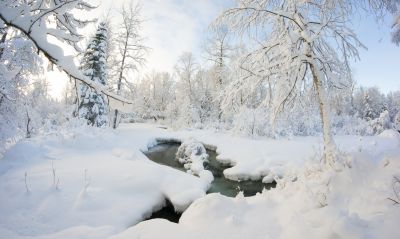 С наступающим  Новым годом и                                                                                                    Рождеством !Уважаемые жители Манойлинского сельского поселения !
От всей души поздравляю вас с наступающим 2020 годом и светлым праздником Рождества Христова!
Новый год - один из самых любимых и долгожданных праздников. С раннего детства мы связываем его с верой в чудо, в то, что станут реальностью самые заветные мечты. Новый год - это праздник, который соединяет прошлое, настоящее и будущее, светлые мечты и новые цели. А Рождество Христово наполняет сердца светлыми чувствами любви, добра и милосердия. 
Каждому из нас уходящий год запомнится личными успехами, сбывшимися надеждами, решением сложных вопросов. Всё, чего мы не достигли в уходящем году, обязательно свершится в новом, 2019 году. Главное - сохранять бодрость духа, веру в собственные силы, желание трудиться и созидать.                                     Глава Манойлинского            сельского поселения                                             С.В.ЛитвиненкоАДМИНИСТРАЦИЯ  МАНОЙЛИНСКОГО  СЕЛЬСКОГО ПОСЕЛЕНИЯ КЛЕТСКОГО МУНИЦИПАЛЬНОГО РАЙОНА  ВОЛГОГРАДСКОЙ  ОБЛАСТИ403583,  х.Манойлин, ул.Школьная, д. 9. тел/факс 8-84466 4-56-46 ОКПО 4126637р/счет 40204810800000000339 в Отделение ВолгоградИНН/ КПП 3412301348/341201001ПОСТАНОВЛЕНИЕот 02 декабря 2019  года   № 100О внесении изменений в постановление администрации Манойлинского сельского поселения от 26.09.2018г. № 87  «Об утверждении программы комплексного развития систем коммунальной инфраструктуры Манойлинского сельского поселения Клетского муниципального района Волгоградской области на период 2018-2023гг.»На основании Устава Манойлинского сельского поселения Клетского муниципального района Волгоградской области,  администрация Манойлинского сельского поселения Клетского муниципального района Волгоградской области ПОСТАНОВЛЯЕТ:	Изложить приложение   к постановлению администрации Манойлинского сельского поселения от 26.09.2018 № 87 «Об утверждении программы комплексного развития систем коммунальной инфраструктуры Манойлинского сельского поселения Клетского муниципального района Волгоградской области на период 2018-2023гг.» в новой редакции, согласно приложению. Настоящее постановление вступает в силу с момента официального обнародования.Глава Манойлинского                                                                                   С.В. Литвиненкосельского поселенияПриложениек постановлению администрацииМанойлинского сельского поселенияот 02.12.2019г. № 1008.Формирование сводного плана программных мероприятий комплексного развития коммунальной инфраструктуры Манойлинского сельского поселения                                    таблица № 7ОСНОВНЫЕ   МЕРОПРИЯТИЯ  ПРОГРАММЫ   КОМПЛЕКСНОГО   РАЗВИТИЯ   
 КОММУНАЛЬНОЙ  ИНФРАСТРУКТУРЫ  МАНОЙЛИНСКОГО СЕЛЬСКОГО ПОСЕЛЕНИЯ 
на 2018-2023 годАДМИНИСТРАЦИЯ  МАНОЙЛИНСКОГОСЕЛЬСКОГО ПОСЕЛЕНИЯ КЛЕТСКОГО МУНИЦИПАЛЬНОГО РАЙОНА  ВОЛГОГРАДСКОЙ  ОБЛАСТИ403583,  х.Манойлин, ул.Школьная, д. 9. тел/факс 8-84466 4-56-46 ОКПО 4126637р/счет 40204810800000000339 в Отделение Волгоград ИНН/ КПП 3412301348/341201001______________________________________________________________________П О С Т А Н О В Л Е Н И Е От  09 декабря 2019 года      № 101О внесении изменений в постановление администрации Манойлинского сельского поселения от 26 июня 2018 года № 65 «Об утверждении реестра муниципальных услуг Манойлинского сельского поселения Клетского муниципального района Волгоградской области»      В соответствии с Федеральным законом от 27.07.2010 № 210-ФЗ «Об организации предоставления государственных и муниципальных услуг», постановлением администрации Манойлинского сельского поселения от 04.04.2012 № 31 «О порядке формирования и ведения муниципальных услуг Манойлинского сельского поселения», администрация Манойлинского сельского поселения Клетского муниципального района Волгоградской области,  ПОСТАНОВЛЯЕТ:Приложение к постановлению администрации Манойлинского сельского поселения от 26.06.2018г. № 65 «Об утверждении реестра муниципальных услуг Манойлинского сельского поселения Клетского муниципального района Волгоградской области» изложить в новой редакции согласно приложению.Постановление администрации Манойлинского сельского поселения от 13.11.2019г. № 93 «О внесении изменений в постановление администрации Манойлинского сельского поселения от 26 июня 2018 года № 65 «Об утверждении реестра муниципальных услуг Манойлинского сельского поселения Клетского муниципального района Волгоградской области» считать утратившим силу.Настоящее постановление вступает в силу после обнародования и подлежит опубликованию в информационном листе Манойлинского сельского поселения «Родной хуторок» и размещению на официальном Сайте администрации Манойлинского сельского поселения.Глава Манойлинского сельского поселения                                                                   С.В. ЛитвиненкоПриложениек постановлению администрацииМанойлинского сельского поселенияот 09.12.2019г № 101РЕЕСТР МУНИЦИПАЛЬНЫХ УСЛУГ МАНОЙЛИНСКОГО СЕЛЬСКОГО ПОСЕЛЕНИЯ КЛЕТСКОГО МУНИЦИПАЛЬНОГО РАЙОНА ВОЛГОГРАДСКОЙ ОБЛАСТИГлава Манойлинского                                                                                                                                                           С.В. Литвиненкосельского поселенияАДМИНИСТРАЦИЯ  МАНОЙЛИНСКОГОСЕЛЬСКОГО ПОСЕЛЕНИЯКЛЕТСКОГО МУНИЦИПАЛЬНОГО РАЙОНАВОЛГОГРАДСКОЙ  ОБЛАСТИ403583,  х.Манойлин, ул.Школьная, д. 9. тел/факс 8-84466 4-56-46 ОКПО 4126637р/счет 40204810800000000339 в Отделение ВолгоградИНН/ КПП 3412301348/341201001ПОСТАНОВЛЕНИЕот 12 декабря 2019 года   № 102	                                  		                                                   О внесении изменений в постановление главы Манойлинского сельского поселения от 28.12.2011 № 121  «Об оплате труда работников администрации Манойлинского сельского поселения, обеспечивающих деятельность органов местного самоуправления»В соответствии с Трудовым кодексом Российской Федерации, руководствуясь Уставом Манойлинского сельского поселения Клетского муниципального района Волгоградской области,  администрация Манойлинского сельского поселения Клетского муниципального района Волгоградской области ПОСТАНОВЛЯЕТ:Дополнить пункт 2 Положения об оплате труда работников администрации Манойлинского сельского поселения, обеспечивающих деятельность органов местного самоуправления, утвержденного постановлением администрации Манойлинского сельского поселения от 28.12.2011г. № 121, подпунктом 2.4 следующего содержания:«2.4. Заработная плата выплачивается в следующие сроки и очередность:- за первую половину текущего месяца 22 числа текущего месяца;- за вторую половину текущего месяца 7 числа следующего месяца.При совпадении дня выплаты с выходным или нерабочим праздничным днем выплата заработной платы производится накануне этого дня. Оплата отпуска производится не позднее, чем за три дня до его начала.».Настоящее постановление вступает в силу с момента обнародования.Глава Манойлинского                                                                 С.В. Литвиненкосельского поселенияАДМИНИСТРАЦИЯ  МАНОЙЛИНСКОГОСЕЛЬСКОГО ПОСЕЛЕНИЯКЛЕТСКОГО МУНИЦИПАЛЬНОГО РАЙОНАВОЛГОГРАДСКОЙ  ОБЛАСТИ403583,  х.Манойлин, ул.Школьная, д. 9. тел/факс 8-84466 4-56-46 ОКПО 4126637р/счет 40204810800000000339 в Отделение ВолгоградИНН/ КПП 3412301348/341201001ПОСТАНОВЛЕНИЕот 12 декабря 2019 года   № 103О внесении изменений в постановление главы Манойлинского сельского поселения от 28.12.2011 № 122  «Об оплате труда работников, не замещающих муниципальные должности муниципальной службы и осуществляющих техническое обеспечение деятельности администрации Манойлинского сельского поселения»В соответствии с Трудовым кодексом Российской Федерации, руководствуясь Уставом Манойлинского сельского поселения Клетского муниципального района Волгоградской области,  администрация Манойлинского сельского поселения Клетского муниципального района Волгоградской области ПОСТАНОВЛЯЕТ:Изложить подпункт 3.12 пункта 3 Положения о порядке оплаты труда работников, занимающих должности, не отнесенные к муниципальным должностям, и осуществляющих техническое обеспечение деятельности органов местного самоуправления в Манойлинском сельском поселении, утвержденного постановлением администрации Манойлинского сельского поселения от 28.12.2011г. № 122, следующего содержания:«3.12. Заработная плата выплачивается в следующие сроки и очередность:- за первую половину текущего месяца 22 числа текущего месяца;- за вторую половину текущего месяца 7 числа следующего месяца.При совпадении дня выплаты с выходным или нерабочим праздничным днем выплата заработной платы производится накануне этого дня. Оплата отпуска производится не позднее, чем за три дня до его начала.».Настоящее постановление вступает в силу с момента обнародования.Глава Манойлинского                                                                 С.В. Литвиненкосельского поселенияАДМИНИСТРАЦИЯ  МАНОЙЛИНСКОГОСЕЛЬСКОГО ПОСЕЛЕНИЯКЛЕТСКОГО МУНИЦИПАЛЬНОГО РАЙОНАВОЛГОГРАДСКОЙ  ОБЛАСТИ403583,  х.Манойлин, ул.Школьная, д. 9. тел/факс 8-84466 4-56-46 ОКПО 4126637р/счет 40204810800000000339 в Отделение ВолгоградИНН/ КПП 3412301348/341201001ПОСТАНОВЛЕНИЕот 16 декабря 2019 года                                                                                             № 105О внесении изменений в постановление администрации Манойлинского сельского поселения от 23.03.2015 г. № 23 «Об утверждении административного регламента по предоставлению муниципальной услуги "Принятие граждан на учет в качестве нуждающихся в жилых помещениях, предоставляемых по договорам социального найма"Рассмотрев протест прокурора Клетского района от 09.12.2019 г. № 7-32-2019 на пункты 2, 4, 15 Приложения № 1 к административному регламенту по предоставлению муниципальной услуги "Принятие граждан на учет в качестве нуждающихся в жилых помещениях, предоставляемых по договорам социального найма", утвержденного постановлением администрации Манойлинского сельского поселения от 23.03.2015г. № 23, администрация Манойлинского сельского поселения Клетского муниципального района Волгоградской областиПОСТАНОВЛЯЕТ:1. Внести в Приложение № 1 «Перечень документов, необходимых для рассмотрения вопроса о принятии граждан на учет в качестве нуждающихся в жилых помещениях, предоставляемых по договорам социального найма» к административному регламенту по предоставлению муниципальной услуги "Принятие граждан на учет в качестве нуждающихся в жилых помещениях, предоставляемых по договорам социального найма", утвержденному постановлением администрации Манойлинского сельского поселения от 23.03.2015 г. № 23 (далее Приложение), следующие изменения:1.1. Изложить строку 1 пункта 2 Приложения в следующей редакции:«Копии своего паспорта и паспортов членов семьи или иных документов, удостоверяющих личность, с отметкой о регистрации по месту жительства, либо в случае отсутствия в паспорте отметки о регистрации по месту жительства - вступивший в законную силу судебный акт об установлении факта проживания на территории муниципального образования Волгоградской области (при наличии такого решения)»1.2. Пункт 4 Приложения – исключить.1.3. Изложить строку 1 пункта 15 Приложения в следующей редакции:«Сведения о месте жительства указанных в заявлении о принятии на учет гражданина, членов его семьи в случае отсутствия в паспорте или ином документе, удостоверяющем личность, отметки о регистрации по месту жительства указанных в заявлении лиц».2. Настоящее постановление подлежит официальному обнародованию в установленном порядке.3. Настоящее постановление вступает в силу со дня его обнародования.4. Контроль за исполнением настоящего постановления оставляю за собой.Глава Манойлинского  сельского поселения                                                 С.В. ЛитвиненкоАДМИНИСТРАЦИЯ  МАНОЙЛИНСКОГОСЕЛЬСКОГО ПОСЕЛЕНИЯКЛЕТСКОГО МУНИЦИПАЛЬНОГО РАЙОНАВОЛГОГРАДСКОЙ  ОБЛАСТИ403583,  х.Манойлин, ул.Школьная, д. 9. тел/факс 8-84466 4-56-46 ОКПО 4126637р/счет 40204810800000000339 в Отделение ВолгоградИНН/ КПП 3412301348/341201001ПОСТАНОВЛЕНИЕот 16 декабря 2019 года                                                                                               № 106О внесении изменений в постановление администрации Манойлинского сельского поселения от  28.06.2019 г. № 71 «Об утверждении Порядка внутреннего финансового контроля и внутреннего финансового аудита»    Рассмотрев протест прокурора Клетского района от 30.11.2019 г. № 7-32-2019 на п. 40 Порядка осуществления внутреннего финансового контроля и внутреннего финансового аудита, администрация Манойлинского сельского поселения Клетского муниципального района Волгоградской области ПОСТАНОВЛЯЕТ:1. Внести в Порядок осуществления внутреннего финансового контроля и внутреннего финансового аудита, утвержденный постановлением администрации Манойлинского сельского поселения от 28.06.2019 г. № 71, изменения, изложив п. 40 указанного Порядка в следующей редакции:«40. Внутренний финансовый аудит осуществляется должностным лицом (должностными лицами) главного администратора средств бюджета поселения, уполномоченным на проведение внутреннего финансового аудита, на основе функциональной независимости, в целях:1) оценки надежности внутреннего процесса главного администратора бюджетных средств, администратора бюджетных средств, осуществляемого в целях соблюдения установленных правовыми актами, регулирующими бюджетные правоотношения, требований к исполнению своих бюджетных полномочий (далее - внутренний финансовый контроль), и подготовки предложений об организации внутреннего финансового контроля;2) подтверждения достоверности бюджетной отчетности и соответствия порядка ведения бюджетного учета единой методологии бюджетного учета, составления, представления и утверждения бюджетной отчетности, установленной Министерством финансов Российской Федерации, а также ведомственным (внутренним) актам, принятым в соответствии с пунктом 5 статьи 264.1 Бюджетного Кодекса РФ;3) повышения качества финансового менеджмента.».2. Настоящее постановление вступает в силу со дня его официального обнародования и подлежит размещению на официальном сайте администрации Манойлинского сельского поселения в сети «Интернет».3. Контроль за исполнением данного  Постановления оставляю за собой.Глава Манойлинского  сельского поселения		                                                                С.В. Литвиненко	АДМИНИСТРАЦИЯ  МАНОЙЛИНСКОГОСЕЛЬСКОГО ПОСЕЛЕНИЯКЛЕТСКОГО МУНИЦИПАЛЬНОГО РАЙОНАВОЛГОГРАДСКОЙ  ОБЛАСТИ403583,  х.Манойлин, ул.Школьная, д. 9. тел/факс 8-84466 4-56-46 ОКПО 4126637р/счет 40204810800000000339 в Отделение ВолгоградИНН/ КПП 3412301348/341201001ПОСТАНОВЛЕНИЕот 16 декабря 2019 года                                                                                               № 107О внесении изменений в постановление администрации Манойлинского сельского поселения от  01.04.2010 г. № 28 «Об утверждении Правил внутреннего трудового распорядка для работников администрации Манойлинского сельского поселения»    Рассмотрев протест прокурора Клетского района от 06.12.2019 г. № 7-32-2019 на п.п. 1.2 Правил внутреннего трудового распорядка для работников администрации Манойлинского сельского поселения, утвержденных постановлением главы Манойлинского сельского поселения от 01.04.2010г. № 28, администрация Манойлинского сельского поселения Клетского муниципального района Волгоградской области ПОСТАНОВЛЯЕТ:1. Внести в Правила внутреннего трудового распорядка для работников администрации Манойлинского сельского поселения, утвержденные постановлением администрации Манойлинского сельского поселения от 01.04.2010 г. № 28, изменения, изложив п.п. 1.2  указанных Правил в следующей редакции:«1.2. При приеме на работу гражданин представляет: -личное заявление на имя руководителя;- трудовую книжку;- документы, удостоверяющие личность;- документ, подтверждающий регистрацию в системе индивидуального (персонифицированного) учета, в том числе в форме электронного документа;- документы воинского учета - для военнообязанных и лиц, подлежащих призыву на военную службу; - документ о полученном образовании, о квалификации или наличии специальных знаний - при поступлении на работу, требующую специальных знаний или специальной подготовки;- другие документы согласно требованиям действующего законодательства РФ о труде.».2. Настоящее постановление вступает в силу со дня его официального обнародования и подлежит размещению на официальном сайте администрации Манойлинского сельского поселения в сети «Интернет».3. Контроль за исполнением данного  Постановления оставляю за собой.Глава Манойлинского  сельского поселения		                                                                С.В. Литвиненко	АДМИНИСТРАЦИЯ  МАНОЙЛИНСКОГОСЕЛЬСКОГО ПОСЕЛЕНИЯКЛЕТСКОГО МУНИЦИПАЛЬНОГО РАЙОНАВОЛГОГРАДСКОЙ  ОБЛАСТИ403583,  х.Манойлин, ул.Школьная, д. 9. тел/факс 8-84466 4-56-46 ОКПО 4126637р/счет 40204810800000000339 в Отделение Волгоград ИНН/ КПП 3412301348/341201001ПОСТАНОВЛЕНИЕот 16 декабря 2019 года                                                                                               № 108О внесении изменений в постановление администрации Манойлинского сельскогопоселения от 30 июля 2018 года № 73 «Об утверждении Генеральной схемы очистки территории населенного пункта Манойлинского сельского поселенияКлетского муниципального района Волгоградской области»                 В соответствии с Федеральными законами от 24.06.1998 № 89-ФЗ «Об отходах производства и потребления», Уставом Манойлинского сельского поселения, рассмотрев протест прокурора Клетского района от 06.12.2019 г. № 7-32-2019 на абзац 5 раздела «Обеспечение чистоты и порядка на территории Манойлинского сельского поселения», разделы «Сбор и вывоз твердых отходов организаций и предприятий», «Сбор  и вывоз твердых бытовых отходов населения, проживающего в частных домовладениях» Генеральной схемы очистки территорий населенных пунктов Манойлинского сельского поселения, утвержденной постановлением администрации Манойлинского сельского поселения от 30.07.2018 г. № 73»,  администрация Манойлинского сельского поселения Клетского муниципального района Волгоградской области, ПОСТАНОВЛЯЕТ:1.Внести в постановление администрации Манойлинского сельского поселения от 30 июля 2018 г. № 73 «Об утверждении Генеральной схемы очистки территории населенного пункта Манойлинского сельского поселения  Клетского муниципального района Волгоградской области», (далее – Генеральная схема) следующие изменения:1.1.Абзац 5 раздела «Обеспечение чистоты и порядка на территории Манойлинского сельского поселения», разделы «Сбор и вывоз твердых отходов организаций и предприятий», «Сбор  и вывоз твердых бытовых отходов населения, проживающего в частных домовладениях» Генеральной схемы отменить.1.2.Раздел «Сбор и вывоз твердых отходов организаций и предприятий» Генеральной схемы отменить. 1.3. «Сбор  и вывоз твердых бытовых отходов населения, проживающего в частных домовладениях» Генеральной схемы отменить.2. Опубликовать настоящее постановление на официальном сайте Манойлинского сельского поселения.3. Настоящее постановление вступает в силу со дня его опубликования.4. Контроль исполнения настоящего постановления оставляю за собой.Глава Манойлинского сельского поселения                                                                                             С.В. ЛитвиненкоАДМИНИСТРАЦИЯ  МАНОЙЛИНСКОГОСЕЛЬСКОГО ПОСЕЛЕНИЯКЛЕТСКОГО МУНИЦИПАЛЬНОГО РАЙОНАВОЛГОГРАДСКОЙ  ОБЛАСТИ403583,  х.Манойлин, ул.Школьная, д. 9. тел/факс 8-84466 4-56-46 ОКПО 4126637р/счет 40204810800000000339 в Отделение Волгоград ИНН/ КПП 3412301348/341201001ПОСТАНОВЛЕНИЕ от 17 декабря 2019 года                                                                                             № 109	                                  		Об утверждении Положения о сохранении, использовании, популяризации объектов культурного наследия (памятников истории и культуры), находящихся в собственности Манойлинского сельского поселения, охрана объектов культурного наследия (памятников истории и культуры) местного (муниципального) значения, расположенных на территории Манойлинского сельского поселенияВ соответствии с Федеральным законом от 06.10.2003 № 131-ФЗ «Об общих принципах организации местного самоуправления в Российской Федерации"», Федеральным законом от 25.06.2002 № 73-ФЗ «Об объектах культурного наследия (памятников истории и культуры) народов Российской Федерации, Федеральным Законом № 315-ФЗ от 22.10.2014 «О внесении изменений в Федеральный Закон «Об объектах культурного наследия (памятниках истории и культуры) народов Российской Федерации" и отдельные законодательные акты Российской Федерации», руководствуясь Уставом Манойлинского сельского поселения Клетского муниципального района Волгоградской области, администрация Манойлинского сельского поселения Клетского муниципального района Волгоградской областиПОСТАНОВЛЯЕТ:1.Утвердить Положение о сохранении, использовании, популяризации объектов культурного наследия (памятников истории и культуры), находящихся в собственности Манойлинского сельского поселения, охране объектов культурного наследия (памятников истории и культуры) местного (муниципального) значения, расположенных на территории Манойлинского сельского поселения согласно приложению.2. Настоящее постановление вступает в силу со дня его официального обнародования.3..Контроль за исполнением настоящего постановления оставляю за собой.Глава Манойлинскогосельского поселения                                                                                                 С.В. ЛитвиненкоПриложениек постановлению администрации Манойлинского сельского поселения от 17.12.2019г. № 109ПОЛОЖЕНИЕо сохранении, использовании, популяризации объектов культурного наследия (памятников истории и культуры), находящихся в собственности администрации Манойлинского сельского поселения, охране объектов культурного наследия (памятников истории и культуры) местного (муниципального) значения, расположенных на территории Манойлинского сельского поселения1. Общие положения1.1 Настоящее Положение разработано в соответствии Федеральным законом от 06.10.2003 № 131-ФЗ «Об общих принципах организации местного самоуправления в Российской Федерации», Федеральным законом от 25.06.2002 № 73-ФЗ «Об объектах культурного наследия (памятников истории и культуры) народов Российской Федерации, Федеральным Законом № 315-ФЗ от 22.10.2014 «О внесении изменений в Федеральный Закон «Об объектах культурного наследия (памятниках истории и культуры) народов Российской Федерации» и отдельные законодательные акты Российской Федерации», Уставом Манойлинского сельского поселения Клетского муниципального района Волгоградской области.1.2. Настоящее Положение направлено на реализацию полномочий администрации Манойлинского сельского поселения, в сфере охраны, сохранения, использования, популяризации объектов культурного наследия (памятников истории и культуры) Манойлинского сельского поселения.1.3. В настоящем Положении используются следующие понятия:Объекты культурного наследия местного (муниципального) значения - объекты, обладающие историко- архитектурной, художественной, научной и мемориальной ценностью, имеющие особое значение для истории и культуры муниципального образования. К объектам культурного наследия (памятникам истории и культуры) Манойлинского сельского поселения относятся объекты недвижимого имущества со связанными с ними произведениями живописи, скульптуры, декоративно-прикладного искусства, объектами науки и техники и иными предметами материальной культуры, возникшее в результате исторических событий, представляющие собой ценность с точки зрения истории, археологии, архитектуры, градостроительства, искусства, науки и техники, эстетики, этнологии или антропологии, социальной культуры и являющиеся свидетельством эпох и цивилизаций, подлинными источниками информации о зарождении и развитии культуры.Сохранение объектов культурного наследия - направленные на обеспечение физической сохранности объекта культурного наследия ремонтно-реставрационные работы, в том числе консервация объекта культурного наследия, ремонт памятника, реставрация памятника или ансамбля, приспособления, а также научно- исследовательские, изыскательские, проектные и производственные работы, научно-методическое руководство, технический и авторский надзор.Использование объектов культурного наследия - эксплуатация объектов культурного наследия без изменения их особенностей в целях развития науки, образования и культуры, патриотического, идейно-нравственного и эстетического воспитания населения, а также в хозяйственных и иных целях, если это не наносит ущерба сохранности объектов культурного наследия и не нарушает их историко-художественной ценности.Популяризация объектов культурного наследия - повсеместное распространение знаний и информации об объектах культурного наследия, обеспечение общедоступности, обеспечение доступности к этим знаниям и информации, прежде всего, обнародование сведений и данных о нематериальных составляющих культурного наследия, в том числе через цифровые, электронные сети, носители, включая и традиционные средства передачи данных, коллективных и индивидуальных знаний, памяти и опыта, передачу культуры и культурных навыков через книги, газеты, журналы, другие средства массовой информации, через телевидение и радио.2. Полномочия администрации Манойлинского сельского поселения  в области сохранения, использования, популяризации и охраны объектов культурного наследия.2.1. Администрация Манойлинского сельского поселения:1) организует учет памятников истории и культуры;2) организует выявление, составление перечня объектов культурного наследия;3) осуществляет подготовку документов для включения объектов в единый государственный реестр, представление на государственную историко-культурную экспертизу;4) осуществляет контроль над состоянием памятников истории и культуры, организация их охраны;5) осуществляет взаимодействие со специализированными организациями, участвующими в сохранении культурного наследия, специально уполномоченными государственными органами и использования памятников истории и культуры;6) создает условия для организации сохранности объектов культурного наследия, их ремонта, реставрации, а также для осуществления проектных, производственных работ, технического надзора в области сохранности объектов культурного наследия.3. Сохранение объекта культурного наследия.3.1. Сохранение объектов культурного наследия, расположенных на территории Манойлинского сельского поселения, предполагает обеспечение физической сохранности объектов культурного наследия, находящихся в муниципальной собственности Манойлинского сельского поселения, которое предусматривает проведение реставрации, консервации объекта, ремонта объекта, приспособление его для современного использования, а также научно-исследовательские, изыскательские, проектные и производственные работы.3.2. К проведению работ по сохранению объектов культурного наследия, находящихся в муниципальной собственности и включенных в государственный реестр, допускаются физические и юридические лица, имеющие соответствующие лицензии, которые выдаются в порядке, установленном федеральным законодательством.3.3. Осуществление работ по сохранению объектов культурного наследия, находящихся в муниципальной собственности, ведется в соответствии с нормами и правилами, установленными федеральными органами. Порядок проведения работ, контроль за их проведением, приемка выполненных работ проводятся в установленном порядке. Вся проектно-сметная документация объекта культурного наследия, находящегося в муниципальной собственности, находится у заказчика работ по сохранению объекта на бессрочном хранении.4. Особенности владения, пользования и распоряжения объектом культурного наследия.4.1. Собственник объекта культурного наследия местного (муниципального) значения (объекта культурного наследия, находящегося в муниципальной собственности) или пользователь объекта по договору с собственником объекта несет бремя содержания принадлежащего ему объекта, включенного в государственный реестр, или выявленного объекта культурного наследия.4.2. Объект культурного наследия местного (муниципального) значения, включенный в государственный реестр, используется с обязательным выполнением следующих требований:1) обеспечение неизменности облика и интерьера объекта культурного наследия в соответствии с особенностями данного объекта, послужившими основанием для включения объекта культурного наследия в реестр и являющимися предметом охраны данного объекта, описанным в его паспорте;2) согласование в порядке, установленном федеральным законодательством, осуществления проектирования и проведения землеустроительных, земляных, строительных, мелиоративных, хозяйственных и иных работ на территории объекта культурного наследия либо на земельном участке указанного объекта;3) обеспечение доступа к объекту культурного наследия, условия которого устанавливаются собственником объекта культурного наследия по согласованию с соответствующим органом охраны объектов культурного наследия.4.3. Выявленный объект культурного наследия используется с обязательным выполнением следующих требований:1) обеспечение неизменности облика и интерьера выявленного объекта культурного наследия в соответствии с особенностями, определенными как предмет охраны данного объекта и изложенными в заключение историко-культурной экспертизы;2) согласование в порядке, установленном федеральным законодательством, осуществления проектирования и проведения землеустроительных, земляных, строительных, мелиоративных, хозяйственных и иных работ на территории выявленного объекта культурного наследия либо на его земельном участке.4.4. Обязательным условием заключения договора аренды объекта культурного наследия местного (муниципального) значения является охранное обязательство собственника объекта культурного наследия или пользователя объекта культурного наследия.5. Популяризация объектов культурного наследия5.1. Популяризация объектов культурного наследия местного (муниципального) значения включает ознакомление широкой общественности в области с богатым культурным наследием Манойлинского сельского поселения, проведение и участие в различных конкурсах, смотрах-выставках и других мероприятиях, связанных с пропагандой культурного наследия поселения.5.2. Формирование бережного отношения к объектам культурного наследия включает:1) усиление воспитательной и просветительной работы в сочетании с комплексом правоохранительных мер;2) привлечение населения к сохранению объектов культурного наследия, активное вовлечение в деятельность по сохранению культурного наследия представителей бизнеса, интеллигенции, молодежи и ветеранов; стимулирование частных и общественных проектов сохранения и популяризации объектов культурного наследия;3) проведение юбилейных мероприятий, связанных с известными памятниками, ансамблями, достопримечательными местами поселения, как и с их создателями или событиями;4) широкая информация общественности об опасностях, грозящих культурному наследию, а также о мерах, принимаемых для его сохранения;5) поддержка активности граждан, профессиональной общественности в сборе и передаче информации, общественных инициатив по постановке на учет новых объектов, проведению историко-культурных экспертиз.5.3. Комплексный подход к популяризации культурного наследия включает также:1) публикацию свода памятников, фиксирующего современный уровень знаний о них, справочно-информационные издания, общественные слушания, выступления в средствах массовой информации;2) проведение массовых мероприятий и акций, связанных с Международным днем охраны памятников, организация научно-практических конференций всех уровней;3) установка мемориальных и охранных досок, создание информационных стендов по истории объектов культурного наследия в зданиях-памятниках, организация тематических выставок.АДМИНИСТРАЦИЯ  МАНОЙЛИНСКОГО  СЕЛЬСКОГО ПОСЕЛЕНИЯ КЛЕТСКОГО МУНИЦИПАЛЬНОГО РАЙОНА  ВОЛГОГРАДСКОЙ  ОБЛАСТИ403583,  х.Манойлин, ул.Школьная, д. 9. тел/факс 8-84466 4-56-46 ОКПО 4126637р/счет 40204810800000000339 в Отделение ВолгоградИНН/ КПП 3412301348/341201001ПОСТАНОВЛЕНИЕот 17 декабря 2019  года   № 110Об утверждении муниципальной программы«Энергосбережение и повышения энергетической эффективности на территории  Манойлинского сельского поселенияна 2020-2023 годы»	В соответствии с Федеральными законами от 06 октября 2003 года № 131-ФЗ «Об общих принципах организации местного самоуправления в Российской Федерации», от 23 ноября 2009 года № 261-ФЗ «Об энергосбережении и о повышении энергетической эффективности и о внесении изменений в отдельные законодательные акты Российской Федерации», Уставом Манойлинского  сельского поселения, администрация Манойлинского сельского поселения Клетского муниципального района Волгоградской области, п о с т а н о в л я е т :1. Утвердить муниципальную программу «Энергосбережение и повышение энергетической эффективности на территории Манойлинского сельского поселения на 2020-2023 годы» (прилагается).2. Настоящее постановление вступает в силу с момента подписания и подлежит размещению на официальном сайте администрации  Манойлинского сельского поселения  в информационно-коммуникационной сети «Интернет».3. Контроль за исполнением настоящего постановления оставляю за собой.Глава Манойлинского сельского поселения                                                                          С.В. ЛитвиненкоУТВЕРЖДЕНАпостановлением администрации Манойлинского сельского поселения от  17.12. 2019 г. № 110МУНИЦИПАЛЬНАЯ  ПРОГРАММА«Энергосбережение и повышение энергетической эффективности на территории Манойлинского сельского поселения на 2020-2023 годы»Муниципальная программа«Энергосбережение  и повышение энергетической эффективностиАдминистрации Манойлинского сельского поселения на 2020-2023годы»(далее – Программа)Паспорт ПрограммыВведениеВ целях повышения эффективности использования топливно-энергетических ресурсов и создания необходимых условий для перевода экономики на энергосберегающий путь развития, устойчивого обеспечения энергоносителями, уменьшения негативного воздействия на окружающую среду, повышения энергетической безопасности на территории Манойлинского сельского поселения разработана настоящая Программа. Разработка Программы является основой для определения политики в области энергосбережения и энергетической эффективности.Энергосбережение является актуальным и необходимым условием нормального функционирования администрации  Манойлинского сельского поселения, так как повышение эффективности использования энергетических ресурсов при непрерывном росте цен на энергоресурсы и соответственно росте стоимости электрической, тепловой  энергии позволяет добиться существенной экономии,  как энергетических ресурсов, так и финансовых  ресурсов.Анализ функционирования организации показывает, что основные потери энергетических ресурсов наблюдаются при неэффективном использовании, распределении и потреблении электрической, тепловой энергии. Нерациональное использование и потери приводят к увеличению затрат на данный вид ресурсов. Соответственно это приводит:- к росту бюджетного финансирования;- к ухудшению экологической обстановки.Программа энергосбережения должна обеспечить снижение потребления  энергетических ресурсов за счет выполнения плана мероприятий и соответственно перехода на экономичное и рациональное расходование энергетических ресурсов при полном удовлетворении потребностей в количестве и качестве энергетических ресурсов, превратить энергосбережение в решающий фактор технического функционирования. Цель ПрограммыЦелью Программы является:         - повышение заинтересованности в энергосбережении;- снижение расходов бюджета Манойлинского сельского поселения на энергоснабжение муниципальных зданий, строений и сооружений за счет повышения эффективности и рационального использования всех энергетических ресурсов.Индикаторы достижения цели:- снижение объема потребления энергетических ресурсов администрацией  Манойлинского сельского поселения, финансируемой из бюджета поселения. Задачи ПрограммыДля достижения указанной цели необходимо решить следующие задачи:- обеспечение учета используемых энергоресурсов администрацией Манойлинского сельского поселения и объектов, находящихся в муниципальной собственности Манойлинского сельского поселения;- снижение объема потребления энергоресурсов;- снижение удельных показателей потребления электрической энергии;- сокращение расходов на оплату энергоресурсов администрацией Манойлинского сельского поселения;- сокращение потерь тепловой, электрической энергии.   Основные принципы Программы       Программа базируется на следующих основных принципах:- регулирование, надзор и управление энергосбережением;- обязательность учета энергетических ресурсов;- экономическая целесообразность энергосбережения.Анализ текущего состояния энергосбережения и повышения энергетической эффективностиВ настоящее время затраты на энергетические ресурсы составляют существенную часть расходов. В условиях увеличения тарифов и цен на энергоносители их расточительное и неэффективное использование недопустимо. Создание условий для повышения эффективности использования энергетических ресурсов становится одним из приоритетных направлений работы  администрации  Манойлинского сельского поселения.Данные об объеме потребления электрической энергии и твердого топлива по административным зданиямОсновными проблемами, приводящими к нерациональному использованию энергетических ресурсов в администрации  Манойлинского сельского поселения являются:высокий износ зданий, строений, сооружений;использование оборудования и материалов низкого класса энергетической эффективности.Программа энергосбережения администрации Манойлинского сельского поселения обеспечивает перевод на минимальные затраты на энергетические ресурсы. Программа предусматривает:систему отслеживания потребления энергоресурсов и совершенствования энергетического баланса;организацию учета и контроля по рациональному использованию энергоресурсов;организацию энергетических обследований для выявления нерационального использования энергоресурсов;разработку и реализацию энергосберегающих мероприятий.Механизм реализации ПрограммыМеханизм реализации Программы включает:выполнение программных мероприятий (Приложение 2) за счет предусмотренных источников финансирования;ежегодную подготовку отчета о реализации Программы и обсуждение достигнутых результатов;ежегодную корректировку Программы с учетом результатов выполнения Программы за предыдущий период.В случае необходимости перечень мероприятий Программы корректируется. Контроль за ходом реализации Программы осуществляет Глава администрации Манойлинского сельского поселения.В ходе реализации Программы осуществляется текущий контроль, ежегодный контроль. По итогам ежегодного контроля осуществляется оценка результатов реализации Программы.Перечень мероприятий ПрограммыПеречень мероприятий Программы изложен в приложении № 2.Целевые показатели (индикаторы)достижения целей и решения задач ПрограммыЦелевыми индикаторами и показателями Программы являются:- сокращение расходов бюджета на обеспечение энергетическими ресурсами администрации Манойлинского сельского поселения;- повышение эффективности использования энергетических ресурсов.В Программе предусмотрена система целевых индикаторов и показателей, отражающих целевую результативность ее мероприятий.Целевые показатели Программы определены в соответствии с Методикой расчета значений целевых показателей в области энергосбережения и повышения энергетической эффективности, в том числе в сопоставимых условиях, утвержденной приказом Минэнерго России от 30 июня 2014 года № 399 «Об утверждении методики расчета значений целевых показателей в области энергосбережения и повышения энергетической эффективности, в том числе в сопоставимых условиях», и приведены в приложении № 3 к Программе.Ожидаемые результатыПо итогам реализации Программы прогнозируется достижение следующих основных результатов: обеспечения надежной и бесперебойной работы системы энергоснабжения организации; оснащения приборами учета расхода энергетических ресурсов; снижение расходов на энергетические ресурсы не менее 15 % по отношению к 2015 г., с ежегодным снижением на 3 %; снижение удельных показателей потребления энергетических ресурсов не менее 15 % по отношению к 2015 г., с ежегодным снижением на 3 %; использование оборудования и материалов высокого класса энергетической эффективности; стимулирование энергосберегающего поведения работников организации.Реализация Программы также обеспечит высвобождение дополнительных финансовых средств для реализации мероприятий по энергосбережению и повышению энергетической эффективности за счет полученной экономии в результате снижения затрат на оплату энергетических ресурсов. Механизм реализации Программы,контроль за ходом ее реализацииРеализация Программы заключается в осуществлении перечня мероприятий Программы в соответствии с приложением № 2. По итогам реализации мероприятий Программы проводится оценка их эффективности. В случае необходимости перечень мероприятий Программы корректируется. Контроль за ходом реализации Программы осуществляет Глава администрации Манойлинского сельского поселения.В ходе реализации Программы осуществляется текущий контроль, ежегодный контроль. По итогам ежегодного контроля осуществляется оценка результатов реализации Программы.Оценка результатов реализации Программы.Оценка результатов реализации Программы осуществляется путем сравнения прогнозных целевых показателей с фактическими показателями, достигнутыми на соответствующем этапе ее реализации. Сравнение показателей осуществляется ежегодно.По итогам сравнения показателей проводится анализ с выявлением причин неполного либо несвоевременного достижения прогнозных целевых показателей Программы. На основании данного анализа администрация Манойлинского сельского поселения разрабатывает предложения по совершенствованию мер, направленных на повышение энергетической эффективности.На основании оценки результатов реализации Программы главой Манойлинского сельского поселения принимается одно из следующих решений:а) о внесении изменений и дополнений в Программу;б) о продолжении реализации Программы в утвержденной редакции.Приложение №1к муниципальной Программе «Энергосбережение и повышение энергетической эффективности на территории  Манойлинского  сельского поселения  на 2020-2023  годы»Ресурсное обеспечение Муниципальной программы «Энергосбережение и повышение энергетической эффективности администрации Манойлинского сельского поселения на 2020-2023 годы»*Объем финансирования  подлежит ежегодному уточнению.Приложение № 2к муниципальной Программе «Энергосбережение и повышение энергетической эффективности на территории Манойлинского сельскогопоселения  на 2020-2023  годы»План мероприятийпо реализации Муниципальной программы «Энергосбережение и повышение энергетической эффективности на территории Манойлинского сельского поселения на 2020-2023 годы»Приложение № 3к муниципальной Программе «Энергосбережение и повышение энергетической эффективности на территории Манойлинского сельскогопоселения  на 2019-2023  годы»Целевые показатели муниципальной  программы«Энергосбережение и повышение энергетической эффективности на территории Манойлинского сельскогопоселения  на 2019-2023  годы»АДМИНИСТРАЦИЯ  МАНОЙЛИНСКОГОСЕЛЬСКОГО ПОСЕЛЕНИЯ КЛЕТСКОГО МУНИЦИПАЛЬНОГО РАЙОНА  ВОЛГОГРАДСКОЙ  ОБЛАСТИ403583,  х.Манойлин, ул.Школьная, д. 9. тел/факс 8-84466 4-56-46 ОКПО 4126637р/счет 40204810800000000339 в Отделение Волгограда ИНН/ КПП 3412301348/341201001_________________________________________________________________________П О С Т А Н О В Л Е Н И ЕОт  28 декабря 2019 года      № 111Об утверждении плана контрольных мероприятий осуществления внутреннего муниципального финансового контроля на 2020 год     В соответствии с постановлением администрации Манойлинского сельского поселения от 13.05.2015г. № 37 «Об утверждении Порядка осуществления внутреннего финансового контроля в администрации Манойлинского сельского поселения Клетского муниципального района Волгоградской области», ПОСТАНОВЛЯЮ:Утвердить план контрольных мероприятий осуществления внутреннего муниципального финансового контроля на 2020 год согласно приложению.Контроль за выполнением настоящего постановления оставляю за собой.Глава Манойлинского                                                                      С.В. Литвиненкосельского поселенияПриложениек постановлению администрацииМанойлинского сельского поселенияот 28.12.2019г. № 111                                                       УТВЕРЖДАЮ                                                 Глава Манойлинского                                           сельского поселения                                            ___________ _Литвиненко С.В._____                                             (подпись)    (расшифровка)                                                         " 28 " декабря 2019 г.ПЛАНвнутреннего муниципального финансового контроляна 2020 годРуководитель субъекта                    Зам. главы               ______                 Кнехт Е.С._______внутреннего финансового аудита  (должность)           (подпись)          (расшифровка подписи)"28" декабря 2019 г.АДМИНИСТРАЦИЯ  МАНОЙЛИНСКОГОСЕЛЬСКОГО ПОСЕЛЕНИЯКЛЕТСКОГО МУНИЦИПАЛЬНОГО РАЙОНАВОЛГОГРАДСКОЙ  ОБЛАСТИ403583,  х.Манойлин, ул.Школьная, д. 9. тел/факс 8-84466 4-56-46 ОКПО 4126637р/счет 40204810800000000339 в Отделение Волгоград ИНН/ КПП 3412301348/341201001ПОСТАНОВЛЕНИЕ от 28 декабря 2019 года                                                                                                          № 113  	Об утверждении административного регламентапредоставление муниципальной услуги «Продажа земельныхучастков, находящихся в муниципальной собственностиМанойлинского сельского поселения,  без проведения торгов»        В соответствии с Федеральным законом от 27.07.2010 N 210-ФЗ "Об организации предоставления государственных и муниципальных услуг", постановлением администрации Манойлинского сельского поселения от 04.04.2012 № 32 «Об утверждении порядков разработки и утверждения административных регламентов», администрация Манойлинского сельского поселения Клетского муниципального района волгоградской области, ПОСТАНОВЛЯЕТ:Утвердить административный регламент предоставления муниципальной услуги «Продажа земельных участков, находящихся в муниципальной собственности Манойлинского сельского поселения,  без проведения торгов» (приложение).Настоящее постановление вступает в силу с 1 января 2020 года.3. Настоящее постановление  обнародовать в установленном порядке.     4. Контроль за исполнением настоящего постановления оставляю за собой.Глава Манойлинского сельского поселения                               				         С.В. Литвиненко                                           УТВЕРЖДЕН постановлением администрации Манойлинского сельского поселенияот «28» декабря 2019 г. № 113Административный регламентпредоставления муниципальной услуги «Продажа земельных участков, находящихся в муниципальной собственности Манойлинского сельского поселения,  без проведения торгов»1. Общие положения1.1. Предмет регулирования        Настоящий административный регламент устанавливает порядок предоставления муниципальной услуги «Продажа земельных участков, находящихся в муниципальной собственности Манойлинского сельского поселения, без проведения торгов» (далее – муниципальная услуга) и стандарт предоставления муниципальной услуги, в том числе определяет сроки и последовательность административных процедур при предоставлении муниципальной услуги администрацией Манойлинского сельского поселения Клетского муниципального района Волгоградской области.1.2. Заявителями на получение муниципальной услуги являются физические и юридические лица, а также их представители, действующие на основании полномочий, определенных в соответствии с законодательством Российской Федерации. Договор купли-продажи земельного участка заключается без проведения торгов в случае предоставления:- земельного участка, образованного из земельного участка, предоставленного в аренду для комплексного освоения территории, лицу, с которым в соответствии с Градостроительным кодексом Российской Федерации заключен договор о комплексном освоении территории, если иное не предусмотрено подпунктами 2 и 4 пункта 2 статьи 39.3 Земельного кодекса Российской Федерации (п.п. 1 п. 2 ст. 39.3 Земельного кодекса Российской Федерации, далее также – ЗК РФ);- земельного участка, образованного из земельного участка, предоставленного по договору аренды или договору безвозмездного пользования в целях комплексного освоения территории, заключенных в соответствии с Федеральным законом от 24 июля 2008 года № 161-ФЗ «О содействии развитию жилищного строительства» (п.п. 1.1 п. 2 ст. 39.3 ЗК РФ);- земельного участка, образованного из земельного участка, предоставленного некоммерческой организации, созданной гражданами, для комплексного освоения территории в целях индивидуального жилищного строительства (за исключением земельных участков, отнесенных к имуществу общего пользования), членам этой некоммерческой организации или, если это предусмотрено решением общего собрания членов этой некоммерческой организации, этой некоммерческой организации (п.п. 2 п. 2 ст. 39.3 ЗК РФ);- земельных участков, образованных из земельного участка, предоставленного садоводческому или огородническому некоммерческому товариществу, за исключением земельных участков общего назначения, членам такого товарищества (п.п. 3 п. 2 ст. 39.3 ЗК РФ);- земельного участка, образованного в результате раздела земельного участка, предоставленного некоммерческой организации, созданной гражданами, для комплексного освоения территории в целях индивидуального жилищного строительства и относящегося к имуществу общего пользования, этой некоммерческой организации (п.п. 4 п. 2 ст. 39.3 ЗК РФ);- земельного участка, на котором расположены здания, сооружения, собственникам таких зданий, сооружений либо помещений в них в случаях, предусмотренных статьей 39.20 Земельного кодекса Российской Федерации (п.п. 6 п. 2 ст. 39.3 ЗК РФ);- земельного участка, находящегося в постоянном (бессрочном) пользовании юридических лиц, указанным юридическим лицам, за исключением лиц, указанных в пункте 2 статьи 39.9 Земельного кодекса Российской Федерации (п.п. 7 п. 2 ст. 39.3 ЗК РФ);- земельного участка крестьянскому (фермерскому) хозяйству или сельскохозяйственной организации в случаях, установленных Федеральным законом «Об обороте земель сельскохозяйственного назначения» (п.п. 8 п. 2 ст. 39.3 ЗК РФ);- земельного участка, предназначенного для ведения сельскохозяйственного производства и переданных в аренду гражданину или юридическому лицу, этому гражданину или этому юридическому лицу по истечении трех лет с момента заключения договора аренды с этим гражданином или этим юридическим лицом либо передачи прав и обязанностей по договору аренды земельного участка этому гражданину или этому юридическому лицу при условии отсутствия у уполномоченного органа информации о выявленных в рамках государственного земельного надзора и неустраненных нарушениях законодательства Российской Федерации при использовании такого земельного участка в случае, если этим гражданином или этим юридическим лицом заявление о заключении договора купли-продажи такого земельного участка без проведения торгов подано до дня истечения срока указанного договора аренды земельного участка (п.п. 9 п. 2 ст. 39.3 ЗК РФ).1.3. Порядок информирования  заявителей о предоставлении муниципальной услуги    1.3.1. Сведения о месте нахождения, контактных телефонах и графике работы  администрации Манойлинского сельского поселения Клетского муниципального района Волгоградской области, организаций, участвующих в предоставлении муниципальной услуги, многофункционального центра  (далее – МФЦ):     Администрация: Волгоградская область, Клетский район, х.Манойлин, ул. Школьная, 9График работы: понедельник-пятница с 8.00 до 16.12, перерыв на обед с 12.00 до 13.00Контактный телефон 8(84466) 4-56-46МФЦ - Волгоградская область, Клетский район, ст. Клетская, ул. Чистякова, 25График работы: понедельник с 9.00 до 20.00, вторник-пятница с 9.00 до 18.00, суббота с 9.00до 15.00.Контактный телефон 8(84466) 4-45-04Информацию о местонахождении и графиках работы МФЦ также можно получить с использованием государственной информационной системы "Единый портал сети центров и офисов "Мои Документы" (МФЦ) Волгоградской области" (http://mfc.volganet.ru).1.3.2. Информацию о порядке предоставления муниципальной услуги заявитель может получить:непосредственно в администрации Манойлинского сельского поселения (информационные стенды, устное информирование по телефону, а также на личном приеме муниципальными служащими администрации Манойлинского сельского поселения;по почте, в том числе электронной (manoylin403583@rambler.ru), в случае письменного обращения заявителя;в сети Интернет на официальном сайте администрации Манойлинского сельского поселения Клетского муниципального района Волгоградской области (www.адм.манойлин.ру), на официальном портале Губернатора и Администрации Волгоградской области (www.volgograd.ru), на Едином портале государственных и муниципальных услуг, являющемся федеральной государственной информационной системой, обеспечивающей предоставление государственных и муниципальных услуг в электронной форме (далее – Единый портал государственных и муниципальных услуг) (www.gosuslugi.ru).2. Стандарт предоставления муниципальной услуги    2.1.  Наименование муниципальной услуги – «Продажа земельных участков, находящихся в муниципальной собственности Манойлинского сельского поселения, без проведения торгов».2.2. Муниципальная услуга предоставляется администрацией Манойлинского сельского поселения (далее – уполномоченный орган).2.3. Результатом предоставления муниципальной услуги  является:- проект договора купли-продажи земельного участка; - решение уполномоченного органа об отказе в предоставлении земельного участка без проведения торгов.2.4. Срок предоставления муниципальной услуги.2.4.1. Уполномоченный орган приостанавливает рассмотрение заявления о предварительном согласовании земельного участка в случае, если на дату поступления в уполномоченный орган заявления о предварительном согласовании земельного участка, образование которого предусмотрено приложенной к этому заявлению схемой расположения земельного участка или земельных участков на кадастровом плане территории (далее – схема расположения земельного участка), на рассмотрении уполномоченного органа находится представленная ранее другим лицом схема расположения земельного участка и местоположение земельных участков, образование которых предусмотрено этими схемами, частично или полностью совпадает, до принятия решения об утверждении направленной или представленной ранее схемы расположения земельного участка или до принятия решения об отказе в утверждении указанной схемы.2.4.2. Уполномоченный орган принимает и направляет заявителю решение о предварительном согласовании или решение об отказе в предварительном согласовании в срок не более чем 30 дней со дня поступления заявления о предварительном согласовании предоставления земельного участка.       2.4.3. Уполномоченный орган рассматривает заявление о предоставлении земельного участка без проведения торгов и по результатам  рассмотрения направляет заявителю проект договора купли-продажи земельного участка в трех экземплярах или решение об отказе в предоставлении земельного участка без проведения торгов в срок не более чем 30 дней с момента поступления указанного заявления в уполномоченный орган.2.5. Правовыми основаниями для предоставления муниципальной услуги являются следующие нормативные правовые акты:Конституция Российской Федерации («Российская газета», № 7, 21.01.2009, Собрание законодательства Российской Федерации, 26.01.2009, № 4, ст. 445, «Парламентская газета», № 4, 23 - 29.01.2009);Земельный кодекс Российской Федерации от 25.10.2001 № 136-ФЗ (Собрание законодательства Российской Федерации, 2001, № 44, ст. 4147, «Парламентская газета», № 204 - 205, 30.10.2001, «Российская газета», № 211 - 212, 30.10.2001);Федеральный закон от 21.07.1997 № 122-ФЗ «О государственной регистрации прав на недвижимое имущество и сделок с ним» (Собрание законодательства Российской Федерации, 1997, № 30, ст. 3594, «Российская газета», № 145, 30.07.1997);Федеральный закон от 25.10.2001 № 137-ФЗ «О введении в действие Земельного кодекса Российской Федерации» (Собрание законодательства Российской Федерации, 2001, № 44, ст. 4148, «Парламентская газета», № 204 - 205, 30.10.2001, «Российская газета», № 211 - 212, 30.10.2001);Федеральный закон от 18.06.2001 № 78-ФЗ «О землеустройстве» («Парламентская газета», № 114 - 115, 23.06.2001, «Российская газета», № 118 - 119, 23.06.2001, Собрание законодательства РФ, 25.06.2001, № 26, ст. 2582);Федеральный закон от 27.07.2006 № 152-ФЗ «О персональных данных» («Российская газета», № 165, 29.07.2006, «Собрание законодательства РФ», 31.07.2006, № 31 (1 ч.), ст. 3451, «Парламентская газета», № 126-127, 03.08.2006);Федеральный закон от 02.05.2006 № 59-ФЗ «О порядке рассмотрения обращений граждан Российской Федерации» (Собрание законодательства Российской Федерации, 08.05.2006, № 19, ст. 2060, «Российская газета», № 95, 05.05.2006);Федеральный закон от 24.07.2007 № 221-ФЗ «О кадастровой деятельности» (Собрание законодательства Российской Федерации, 2007, № 31, ст. 4017, «Российская газета», № 165, 01.08.2007, «Парламентская газета», № 99 - 101, 09.08.2007);Федеральный закон от 27.07.2010 № 210-ФЗ «Об организации предоставления государственных и муниципальных услуг» (Собрание законодательства Российской Федерации, 02.08.2010, № 31, ст. 4179, «Российская газета», № 168, 30.07.2010);Федеральный закон от 06.04.2011 № 63-ФЗ «Об электронной подписи» («Парламентская газета», № 17, 08 - 14.04.2011, «Российская газета», № 75, 08.04.2011, «Собрание законодательства Российской Федерации», 11.04.2011, № 15, ст. 2036);Федеральный закон от 13.07.2015 № 218-ФЗ «О государственной регистрации недвижимости» («Российская газета», № 156, 17.07.2015, «Собрание законодательства РФ», 20.07.2015, № 29 (часть I), ст. 4344;постановление Правительства Российской Федерации от 25.08.2012 № 852 «Об утверждении Правил использования усиленной квалифицированной электронной подписи при обращении за получением государственных и муниципальных услуг и о внесении изменения в Правила разработки и утверждения административных регламентов предоставления государственных услуг» («Российская газета», № 200, 31.08.2012, «Собрание законодательства РФ», № 36, 03.09.2012, ст. 4903);приказ Минэкономразвития России от 12.01.2015 № 1 «Об утверждении перечня документов, подтверждающих право заявителя на приобретение земельного участка без проведения торгов» (Официальный интернет-портал правовой информации http://www.pravo.gov.ru, 28.02.2015);приказ Минэкономразвития России от 14.01.2015 № 7 «Об утверждении порядка и способов подачи заявлений об утверждении схемы расположения земельного участка или земельных участков на кадастровом плане территории, заявления о проведении аукциона по продаже земельного участка, находящегося в государственной или муниципальной собственности, или аукциона на право заключения договора аренды земельного участка, находящегося в государственной или муниципальной собственности, заявления о предварительном согласовании предоставления земельного участка, находящегося в государственной или муниципальной собственности, заявления о предоставлении земельного участка, находящегося в государственной или муниципальной собственности, и заявления о перераспределении земель и (или) земельных участков, находящихся в государственной или муниципальной собственности, и земельных участков, находящихся в частной собственности, в форме электронных документов с использованием информационно-телекоммуникационной сети «Интернет», а также требований к их формату» (далее – Приказ № 7) (Официальный интернет-портал правовой информации http://www.pravo.gov.ru, 27.02.2015);Закон Волгоградской области от 29.12.2015 № 229-ОД «Об установлении оснований для отказа в утверждении схемы расположения земельного участка или земельных участков на кадастровом плане территории, в предварительном согласовании предоставления земельных участков и в предоставлении земельных участков без проведения торгов» («Волгоградская правда», № 194-сп, 31.12.2015, Официальный интернет-портал правовой информации http://www.pravo.gov.ru, 31.12.2015);Устав Манойлинского сельского поселения Клетского муниципального района Волгоградской области.2.6. Исчерпывающий перечень документов, необходимых для предоставления муниципальной услуги.2.6.1. Исчерпывающий перечень документов, которые заявитель должен представить самостоятельно для предоставления земельного участка без проведения торгов.2.6.1.1. Заявление о предоставлении земельного участка без проведения торгов согласно приложению 1 к настоящему административному регламенту, в котором должны быть указаны:1) фамилия, имя, отчество (при наличии), место жительства заявителя и реквизиты документа, удостоверяющего личность заявителя (для гражданина);2) наименование и место нахождения заявителя (для юридического лица), а также государственный регистрационный номер записи о государственной регистрации юридического лица в едином государственном реестре юридических лиц, идентификационный номер налогоплательщика, за исключением случаев, если заявителем является иностранное юридическое лицо;3) кадастровый номер испрашиваемого земельного участка;4) основание предоставления земельного участка без проведения торгов из числа предусмотренных пунктом 2 статьи 39.3 Земельного Кодекса Российской Федерации;5) вид права, на котором заявитель желает приобрести земельный участок, если предоставление земельного участка указанному заявителю допускается на нескольких видах прав;6) реквизиты решения об изъятии земельного участка для государственных или муниципальных нужд в случае, если земельный участок предоставляется взамен земельного участка, изымаемого для государственных или муниципальных нужд;7) цель использования земельного участка;8) реквизиты решения об утверждении документа территориального планирования и (или) проекта планировки территории в случае, если земельный участок предоставляется для размещения объектов, предусмотренных этим документом и (или) этим проектом;9) реквизиты решения о предварительном согласовании предоставления земельного участка в случае, если испрашиваемый земельный участок образовывался или его границы уточнялись на основании данного решения;10) почтовый адрес и (или) адрес электронной почты для связи с заявителем.Примерная форма заявления о предоставлении земельного участка без проведения торгов в электронной форме размещается уполномоченным органом на официальном сайте уполномоченного органа в сети «Интернет» (далее - официальный сайт) с возможностью его бесплатного копирования.Заявление о предоставлении земельного участка без проведения торгов в форме электронного документа представляется в уполномоченный орган по выбору заявителя:- путем заполнения формы запроса, размещенной на официальном сайте, в том числе посредством отправки через личный кабинет Единого портала государственных и муниципальных услуг;- путем направления электронного документа в уполномоченный орган на официальную электронную почту.  В заявлении о предоставлении земельного участка без проведения торгов в форме электронного документа указывается один из следующих способов предоставления результатов рассмотрения заявления уполномоченным органом:в виде бумажного документа, который заявитель получает непосредственно при личном обращении;в виде бумажного документа, который направляется уполномоченным органом заявителю посредством почтового отправления;в виде электронного документа, размещенного на официальном сайте, ссылка на который направляется уполномоченным органом заявителю посредством электронной почты;в виде электронного документа, который направляется уполномоченным органом заявителю посредством электронной почты.В дополнение к указанным способам в заявлении о предоставлении земельного участка без проведения торгов в форме электронного документа указывается способ предоставления результатов рассмотрения заявления уполномоченным органом в виде бумажного документа, который заявитель получает непосредственно при личном обращении, либо который направляется уполномоченным органом заявителю посредством почтового отправления.Заявление о предоставлении земельного участка без проведения торгов в форме электронного документа подписывается по выбору заявителя (если заявителем является физическое лицо):- электронной подписью заявителя (представителя заявителя);- усиленной квалифицированной электронной подписью заявителя (представителя заявителя).Заявление о предоставлении земельного участка без проведения торгов в форме электронного документа от имени юридического лица заверяется по выбору заявителя электронной подписью либо усиленной квалифицированной электронной подписью:- лица, действующего от имени юридического лица без доверенности;- представителя юридического лица, действующего на основании доверенности, выданной в соответствии с законодательством Российской Федерации.2.6.2. Перечень документов (информации), которые заявитель вправе представить по собственной инициативе.Заявитель вправе представить в уполномоченный орган по собственной инициативе следующие документы (информацию):В случае если заявитель не представил указанные  документы (информацию) по собственной инициативе, данные документы (информацию) уполномоченный орган самостоятельно запрашивает и получает в рамках межведомственного информационного взаимодействия.Выписка из ЕГРН об объекте недвижимости (об испрашиваемом земельном участке) не прилагается к заявлению о приобретении прав на земельный участок и не запрашивается уполномоченным органом посредством межведомственного информационного взаимодействия при предоставлении земельного участка с предварительным согласованием предоставления земельного участка в случае, если испрашиваемый земельный участок предстоит образовать. В случае если право на здание, сооружение, объект незавершенного строительства считается возникшим в силу федерального закона вне зависимости от момента государственной регистрации этого права в ЕГРН, то выписка из ЕГРН об объекте недвижимости (о здании, сооружении или об объекте незавершенного строительства, расположенном на испрашиваемом земельном участке) не прилагается к заявлению о приобретении прав на земельный участок и не запрашивается уполномоченным органом посредством межведомственного информационного взаимодействия.2.6.3. Заявление и документы, указанные в пунктах 2.6.1 - 2.6.2 настоящего административного регламента, могут быть представлены заявителями по их выбору в уполномоченный орган или МФЦ лично, либо направлены посредством почтовой связи на бумажном носителе (за исключением схемы расположения земельного участка), либо представлены в уполномоченный орган в форме электронного документа по выбору заявителя либо путем заполнения формы запроса, размещенной на официальном сайте уполномоченного органа в сети "Интернет", в том числе с использованием Единого портала государственных и муниципальных услуг, либо путем направления электронного документа в уполномоченный орган на официальную электронную почту. Подготовка и представление схемы расположения земельного участка осуществляется в форме электронного документа.В случае, если подготовку схемы расположения земельного участка обеспечивает гражданин в целях образования земельного участка для его предоставления гражданину без проведения торгов, подготовка данной схемы может осуществляться по выбору указанного гражданина в форме электронного документа или в форме документа на бумажном носителе.Подготовка схемы расположения земельного участка в форме электронного документа может осуществляться с использованием официального сайта федерального органа исполнительной власти, уполномоченного Правительством Российской Федерации на осуществление государственного кадастрового учета, государственной регистрации прав, ведение Единого государственного реестра недвижимости и предоставление сведений, содержащихся в Едином государственном реестре недвижимости, в информационно-телекоммуникационной сети "Интернет" или с использованием иных технологических и программных средств.Подача документов через МФЦ осуществляется в соответствии с соглашением о взаимодействии, заключенным между МФЦ и уполномоченным органом, с момента вступления в силу соответствующего соглашения о взаимодействии.Копии документов должны быть заверены в установленном законодательством порядке или представлены с предъявлением подлинников.2.7. Исчерпывающий перечень оснований для отказа в приеме документов.При поступлении заявления и прилагаемых к нему документов в форме электронных документов с использованием информационно-телекоммуникационной сети Интернет уполномоченный орган отказывает в приеме к рассмотрению заявления в следующих случаях:заявление и прилагаемые к нему документы направлены с нарушением требований, установленных пунктами 2.6.1.1  настоящего административного регламента, Приказом № 7;в заявлении, подписанном усиленной квалифицированной электронной подписью (далее - квалифицированная подпись), выявлено несоблюдение установленных условий признания действительности данной подписи.2.8. Основания для возврата заявления о предварительном согласовании:- заявление подано в иной уполномоченный орган;-  к заявлению не приложены документы, предусмотренные пунктом 2.6.1.1 настоящего административного регламента.2.9. Основания для возврата заявления о предоставлении земельного участка без проведения торгов:- заявление подано в иной уполномоченный орган;-  к заявлению не приложены документы, предусмотренные пунктом 2.6.1.2 настоящего административного регламента.2.10. Основания для приостановления предоставления муниципальной услуги и основания для отказа в предоставлении муниципальной услуги.2.10.1. Основания для отказа в предоставлении земельного участка без проведения торгов.Уполномоченный орган принимает решение об отказе в предоставлении земельного участка без проведения торгов при наличии хотя бы одного из следующих оснований:1) с заявлением о предоставлении земельного участка обратилось лицо, которое в соответствии с земельным законодательством не имеет права на приобретение земельного участка без проведения торгов;2) указанный в заявлении о предоставлении земельного участка земельный участок предоставлен на праве постоянного (бессрочного) пользования, безвозмездного пользования, пожизненного наследуемого владения или аренды, за исключением случаев, если с заявлением о предоставлении земельного участка обратился обладатель данных прав;3) указанный в заявлении о предоставлении земельного участка земельный участок образован в результате раздела земельного участка, предоставленного садоводческому или огородническому некоммерческому товариществу, за исключением случаев обращения с таким заявлением члена этого товарищества (если такой земельный участок является садовым или огородным) либо собственников земельных участков, расположенных в границах территории ведения гражданами садоводства или огородничества для собственных нужд (если земельный участок является земельным участком общего назначения);3.1) указанный в заявлении о предоставлении земельного участка земельный участок предоставлен некоммерческой организации для комплексного освоения территории в целях индивидуального жилищного строительства, за исключением случаев обращения с заявлением члена этой организации либо этой организации, если земельный участок является земельным участком общего пользования этой организации;4) на указанном в заявлении о предоставлении земельного участка земельном участке расположены здание, сооружение, объект незавершенного строительства, принадлежащие гражданам или юридическим лицам, за исключением случаев, если на земельном участке расположены сооружения (в том числе сооружения, строительство которых не завершено), размещение которых допускается на основании сервитута, публичного сервитута, или объекты, размещенные в соответствии со статьей 39.36 Земельного кодекса Российской Федерации, либо с заявлением о предоставлении земельного участка обратился собственник этих здания, сооружения, помещений в них, этого объекта незавершенного строительства, а также случаев, если подано заявление о предоставлении земельного участка и в отношении расположенных на нем здания, сооружения, объекта незавершенного строительства принято решение о сносе самовольной постройки либо решение о сносе самовольной постройки или ее приведении в соответствие с установленными требованиями и в сроки, установленные указанными решениями, не выполнены обязанности, предусмотренные частью 11 статьи 55.32 Градостроительного кодекса Российской Федерации;5) на указанном в заявлении о предоставлении земельного участка земельном участке расположены здание, сооружение, объект незавершенного строительства, находящиеся в государственной или муниципальной собственности, за исключением случаев, если на земельном участке расположены сооружения (в том числе сооружения, строительство которых не завершено), размещение которых допускается на основании сервитута, публичного сервитута, или объекты, размещенные в соответствии со статьей 39.36 Земельного кодекса Российской Федерации, либо с заявлением о предоставлении земельного участка обратился правообладатель этих здания, сооружения, помещений в них, этого объекта незавершенного строительства;6) указанный в заявлении о предоставлении земельного участка земельный участок является изъятым из оборота или ограниченным в обороте и его предоставление не допускается на праве, указанном в заявлении о предоставлении земельного участка;7) указанный в заявлении о предоставлении земельного участка земельный участок является зарезервированным для государственных или муниципальных нужд в случае, если заявитель обратился с заявлением о предоставлении земельного участка в собственность, постоянное (бессрочное) пользование или с заявлением о предоставлении земельного участка в аренду, безвозмездное пользование на срок, превышающий срок действия решения о резервировании земельного участка, за исключением случая предоставления земельного участка для целей резервирования;8) указанный в заявлении о предоставлении земельного участка земельный участок расположен в границах территории, в отношении которой с другим лицом заключен договор о развитии застроенной территории, за исключением случаев, если с заявлением о предоставлении земельного участка обратился собственник здания, сооружения, помещений в них, объекта незавершенного строительства, расположенных на таком земельном участке, или правообладатель такого земельного участка;9) указанный в заявлении о предоставлении земельного участка земельный участок расположен в границах территории, в отношении которой с другим лицом заключен договор о развитии застроенной территории, или земельный участок образован из земельного участка, в отношении которого с другим лицом заключен договор о комплексном освоении территории, за исключением случаев, если такой земельный участок предназначен для размещения объектов федерального значения, объектов регионального значения или объектов местного значения и с заявлением о предоставлении такого земельного участка обратилось лицо, уполномоченное на строительство указанных объектов;10) указанный в заявлении о предоставлении земельного участка земельный участок образован из земельного участка, в отношении которого заключен договор о комплексном освоении территории или договор о развитии застроенной территории, и в соответствии с утвержденной документацией по планировке территории предназначен для размещения объектов федерального значения, объектов регионального значения или объектов местного значения, за исключением случаев, если с заявлением о предоставлении в аренду земельного участка обратилось лицо, с которым заключен договор о комплексном освоении территории или договор о развитии застроенной территории, предусматривающие обязательство данного лица по строительству указанных объектов;11) указанный в заявлении о предоставлении земельного участка земельный участок является предметом аукциона, извещение о проведении которого размещено в соответствии с пунктом 19 статьи 39.11 Земельного кодекса Российской Федерации;12) в отношении земельного участка, указанного в заявлении о его предоставлении, поступило предусмотренное подпунктом 6 пункта 4 статьи 39.11 Земельного кодекса Российской Федерации заявление о проведении аукциона по его продаже или аукциона на право заключения договора его аренды при условии, что такой земельный участок образован в соответствии с подпунктом 4 пункта 4 статьи 39.11 Земельного кодекса Российской Федерации и уполномоченным органом не принято решение об отказе в проведении этого аукциона по основаниям, предусмотренным пунктом 8 статьи 39.11 Земельного кодекса Российской Федерации;13) в отношении земельного участка, указанного в заявлении о его предоставлении, опубликовано и размещено в соответствии с подпунктом 1 пункта 1 статьи 39.18 Земельного кодекса Российской Федерации извещение о предоставлении земельного участка для индивидуального жилищного строительства, ведения личного подсобного хозяйства, садоводства или осуществления крестьянским (фермерским) хозяйством его деятельности;14) разрешенное использование земельного участка не соответствует целям использования такого земельного участка, указанным в заявлении о предоставлении земельного участка, за исключением случаев размещения линейного объекта в соответствии с утвержденным проектом планировки территории; 15) испрашиваемый земельный участок полностью расположен в границах зоны с особыми условиями использования территории, установленные ограничения использования земельных участков в которой не допускают использования земельного участка в соответствии с целями использования такого земельного участка, указанными в заявлении о предоставлении земельного участка;16) площадь земельного участка, указанного в заявлении о предоставлении земельного участка садоводческому или огородническому некоммерческому товариществу, превышает предельный размер, установленный пунктом 6 статьи 39.10 Земельного кодекса Российской Федерации;17) указанный в заявлении о предоставлении земельного участка земельный участок в соответствии с утвержденными документами территориального планирования и (или) документацией по планировке территории предназначен для размещения объектов федерального значения, объектов регионального значения или объектов местного значения и с заявлением о предоставлении земельного участка обратилось лицо, не уполномоченное на строительство этих объектов;18) указанный в заявлении о предоставлении земельного участка земельный участок предназначен для размещения здания, сооружения в соответствии с государственной программой Российской Федерации, государственной программой субъекта Российской Федерации и с заявлением о предоставлении земельного участка обратилось лицо, не уполномоченное на строительство этих здания, сооружения;19) предоставление земельного участка на заявленном виде прав не допускается;20) в отношении земельного участка, указанного в заявлении о его предоставлении, не установлен вид разрешенного использования;21) указанный в заявлении о предоставлении земельного участка земельный участок не отнесен к определенной категории земель;22) в отношении земельного участка, указанного в заявлении о его предоставлении, принято решение о предварительном согласовании его предоставления, срок действия которого не истек, и с заявлением о предоставлении земельного участка обратилось иное не указанное в этом решении лицо;23) указанный в заявлении о предоставлении земельного участка земельный участок изъят для государственных или муниципальных нужд и указанная в заявлении цель предоставления такого земельного участка не соответствует целям, для которых такой земельный участок был изъят, за исключением земельных участков, изъятых для государственных или муниципальных нужд в связи с признанием многоквартирного дома, который расположен на таком земельном участке, аварийным и подлежащим сносу или реконструкции;24) границы земельного участка, указанного в заявлении о его предоставлении, подлежат уточнению в соответствии с Федеральным законом «О государственной регистрации недвижимости»; 25) площадь земельного участка, указанного в заявлении о его предоставлении, превышает его площадь, указанную в схеме расположения земельного участка, проекте межевания территории или в проектной документации лесных участков, в соответствии с которыми такой земельный участок образован, более чем на десять процентов;  26) с заявлением о предоставлении земельного участка, включенного в перечень государственного имущества или перечень муниципального имущества, предусмотренные частью 4 статьи 18 Федерального закона от 24.07.2007 № 209-ФЗ «О развитии малого и среднего предпринимательства в Российской Федерации», обратилось лицо, которое не является субъектом малого или среднего предпринимательства, или лицо, в отношении которого не может оказываться поддержка в соответствии с частью 3 статьи 14 указанного Федерального закона;2.11. Муниципальная услуга предоставляется  бесплатно.2.12. Максимальное время ожидания в очереди при подаче заявления и при получении результата предоставления муниципальной услуги составляет 15 минут.        2.13. Срок регистрации заявления и прилагаемых к нему документов составляет:        - на личном приеме граждан  –  не  более 20  минут;        - при поступлении заявления и документов по почте, информационной системе или через МФЦ – не более 3 дней со дня поступления в уполномоченный орган;        - при поступлении заявления в форме электронного документа - не позднее 1 рабочего дня, следующего за днем поступления заявления в уполномоченный орган.2.14. Требования к помещениям, в которых предоставляется муниципальная услуга, к залу ожидания, местам для заполнения запросов о предоставлении муниципальной услуги, информационным стендам с образцами их заполнения и перечнем документов, необходимых для предоставления муниципальной услуги, в том числе к обеспечению доступности для инвалидов указанных объектов в соответствии с законодательством Российской Федерации о социальной защите инвалидов2.14.1. Требования к помещениям, в которых предоставляется муниципальная услуга.Помещения, в которых предоставляется муниципальная услуга, обеспечиваются необходимыми для предоставления муниципальной услуги оборудованием (компьютерами, средствами связи, оргтехникой), канцелярскими принадлежностями, информационными и справочными материалами, наглядной информацией, стульями и столами).Помещения уполномоченного органа должны соответствовать санитарно-эпидемиологическим правилам и нормативам «Гигиенические требования к персональным электронно-вычислительным машинам и организации работы. СанПиН 2.2.2/2.4.1340-03» и быть оборудованы средствами пожаротушения.Вход и выход из помещений оборудуются соответствующими указателями.Вход в уполномоченный орган оборудуется информационной табличкой (вывеской), содержащей информацию о наименовании, месте нахождения и режиме работы.Кабинеты оборудуются информационной табличкой (вывеской), содержащей информацию о наименовании уполномоченного органа (структурного подразделения), осуществляющего предоставление муниципальной услуги.2.14.2. Требования к местам ожидания.Места ожидания должны соответствовать комфортным условиям для заявителей и оптимальным условиям работы специалистов уполномоченного органа.Места ожидания должны быть оборудованы стульями, кресельными секциями, скамьями.2.14.3. Требования к местам приема заявителей.Прием заявителей осуществляется в специально выделенных для этих целей помещениях.Каждое рабочее место специалистов уполномоченного органа должно быть оборудовано персональным компьютером с возможностью доступа к необходимым информационным базам данных, печатающим и копирующим устройствам.При организации рабочих мест должна быть предусмотрена возможность свободного входа и выхода специалистов уполномоченного органа из помещения при необходимости.Места сдачи и получения документов заявителями, места для информирования заявителей и заполнения необходимых документов оборудуются стульями (креслами) и столами и обеспечиваются писчей бумагой и письменными принадлежностями.2.14.4. Требования к информационным стендам.В помещениях уполномоченного органа, предназначенных для работы с заявителями, размещаются информационные стенды, обеспечивающие получение информации о предоставлении муниципальной услуги.На информационных стендах, официальном сайте уполномоченного органа размещаются следующие информационные материалы:извлечения из законодательных и нормативных правовых актов, содержащих нормы, регулирующие деятельность по исполнению муниципальной услуги;текст настоящего Административного регламента;информация о порядке исполнения муниципальной услуги;перечень документов, необходимых для предоставления муниципальной услуги;формы и образцы документов для заполнения.сведения о месте нахождения и графике работы наименование администрации муниципального образования и МФЦ;справочные телефоны;адреса электронной почты и адреса Интернет-сайтов;информация о месте личного приема, а также об установленных для личного приема днях и часах.При изменении информации по исполнению муниципальной услуги осуществляется ее периодическое обновление.Визуальная, текстовая и мультимедийная информация о порядке предоставления муниципальной услуги размещается на информационном стенде или информационном терминале (устанавливается в удобном для граждан месте), а также в федеральной государственной информационной системе «Единый портал государственных и муниципальных услуг (функций)» (www.gosuslugi.ru), на официальном портале Губернатора и Администрации Волгоградской области в разделе «Государственные услуги» (www.volgograd.ru), а также на официальном сайте уполномоченного органа (адрес сайта www адм-манойлин.ру).Оформление визуальной, текстовой и мультимедийной информации о порядке предоставления муниципальной услуги должно соответствовать оптимальному зрительному и слуховому восприятию этой информации гражданами.2.14.5. Требования к обеспечению доступности предоставления муниципальной услуги для инвалидов.В целях обеспечения условий доступности для инвалидов муниципальной услуги должно быть обеспечено:- оказание специалистами помощи инвалидам в посадке в транспортное средство и высадке из него перед входом в помещения, в которых предоставляется муниципальная услуга, в том числе с использованием кресла-коляски;- беспрепятственный вход инвалидов в помещение и выход из него;- возможность самостоятельного передвижения инвалидов по территории организации, помещения, в которых оказывается муниципальная услуга;- сопровождение инвалидов, имеющих стойкие расстройства функции зрения и самостоятельного передвижения, и оказание им помощи на территории организации, помещения, в которых оказывается муниципальная услуга;- надлежащее размещение оборудования и носителей информации, необходимых для обеспечения беспрепятственного доступа инвалидов в помещения и к услугам, с учетом ограничений их жизнедеятельности;- дублирование необходимой для инвалидов звуковой и зрительной информации, а также надписей, знаков и иной текстовой и графической информации знаками, выполненными рельефно-точечным шрифтом Брайля;- допуск сурдопереводчика и тифлосурдопереводчика;- допуск собаки-проводника при наличии документа, подтверждающего ее специальное обучение и выданного по форме и в порядке, которые определяются федеральным органом исполнительной власти, осуществляющим функции по выработке и реализации государственной политики и нормативно-правовому регулированию в сфере социальной защиты населения;- предоставление при необходимости услуги по месту жительства инвалида или в дистанционном режиме;- оказание специалистами иной необходимой помощи инвалидам в преодолении барьеров, препятствующих получению ими услуг наравне с другими лицами.2.15. Показателями  доступности и качества муниципальной услуги являются предоставление муниципальной услуги или осуществление отдельных административных процедур в электронной форме, получение заявителем информации о ходе предоставления муниципальной услуги с использованием средств телефонной связи, электронного информирования, соблюдение сроков предоставления муниципальной услуги,  отсутствие жалоб и претензий со стороны заявителя, а также судебных актов о признании незаконными решений, действий (бездействия) уполномоченного органа и должностных лиц уполномоченного органа. 2.16. Особенности осуществления отдельных административных процедур в электронной форме и предоставления муниципальной услуги через МФЦ установлены в разделе 3 настоящего административного регламента.3. Состав, последовательность и сроки выполнения  административных процедур, требования к порядку их выполнения, в том числе особенности выполнения административных процедур в электронной форме, а также особенности выполнения административных процедур в МФЦПредоставление муниципальной услуги включает в себя следующие административные процедуры:1) прием и регистрация заявления о предоставлении земельного участка без проведения торгов, в том числе, поступившего в электронной форме и прилагаемых к нему документов либо отказ в приеме к рассмотрению заявления; 2) возврат заявления о предоставлении земельного участка; 3) формирование и направление межведомственных запросов о предоставлении документов (информации), необходимых для предоставления земельного участка;  4) рассмотрение заявления о предоставлении земельного участка без проведения торгов и принятие решения об отказе в предоставлении земельного участка без проведения торгов или направление заявителю проекта договора купли-продажи земельного участка.3.1. Прием и регистрация заявления о предоставлении земельного участка без проведения торгов, в том числе, поступившего в электронной форме и прилагаемых к нему документов либо отказ в приеме к рассмотрению заявления.3.1.1. Основанием для начала административной процедуры является поступление в уполномоченный орган заявления о предоставлении земельного участка без проведения торгов и прилагаемых к нему документов, предусмотренных пунктом 2.6.2 настоящего административного регламента на личном приеме, через МФЦ, почтовым отправлением, в электронной форме или с использованием Единого портала государственных и муниципальных услуг.3.1.2. Прием заявления о предоставлении земельного участка без проведения торгов и прилагаемых к нему документов осуществляет должностное лицо уполномоченного органа, ответственное за предоставление муниципальной услуги.3.1.3. Должностное лицо уполномоченного органа, ответственное за предоставление муниципальной услуги, принимает и регистрирует заявление о предоставлении земельного участка без проведения торгов с прилагаемыми к нему документами, а также заверяет копии документов, представленных заявителем в подлиннике.3.1.4. Получение заявления и прилагаемых к нему документов подтверждается уполномоченным органом путем выдачи (направления) заявителю расписки в получении документов.Получение заявления о предоставлении земельного участка без проведения торгов в форме электронного документа и прилагаемых к нему документов подтверждается уполномоченным органом путем направления заявителю уведомления, содержащего входящий регистрационный номер заявления, дату получения уполномоченным органом указанного заявления и прилагаемых к нему документов, а также перечень наименований файлов, представленных в форме электронных документов, с указанием их объема (далее - уведомление о получении заявления).Уведомление о получении заявления направляется указанным заявителем в заявлении способом не позднее рабочего дня, следующего за днем поступления заявления в уполномоченный орган.3.1.5. В случае представления заявления о предоставлении земельного участка  без проведения торгов в форме электронного документа должностное лицо уполномоченного органа, ответственное за предоставление муниципальной услуги, в течение 1 рабочего дня с момента его регистрации проводит процедуру проверки заявления и прилагаемых к нему документов на соответствие требованиям пункта 2.6.2.1  настоящего административного регламента, Приказа № 7, а также на предмет соблюдения установленных условий признания действительности в заявлении квалифицированной подписи.При наличии оснований, предусмотренных пунктом 2.7 настоящего административного регламента, уполномоченный орган принимает решение об отказе в приеме к рассмотрению заявления.В случае выявления в результате проверки в заявлении и прилагаемых к нему документов нарушений требований, установленных пунктом 2.6.2.1 настоящего административного регламента, Приказом № 7, уполномоченный орган не позднее пяти рабочих дней со дня представления такого заявления направляет заявителю на указанный в заявлении адрес электронной почты (при наличии) заявителя или иным указанным в заявлении способом уведомление с указанием допущенных нарушений требований, в соответствии с которыми должно быть представлено заявление.        В случае, если в результате проверки квалифицированной подписи будет выявлено несоблюдение установленных условий признания ее действительности, уполномоченный орган в течение трех дней со дня завершения проведения такой проверки принимает решение об отказе в приеме к рассмотрению обращения за получением услуг и направляет заявителю уведомление об этом в электронной форме с указанием пунктов статьи 11 Федерального закона "Об электронной подписи", которые послужили основанием для принятия указанного решения.3.1.6. Максимальный срок исполнения административной процедуры:        - при личном приеме граждан  –  не  более 20 минут;        - при поступлении заявления и документов по почте, через МФЦ – не более 3 дней со дня поступления в уполномоченный орган;- при поступлении заявления в форме электронного документа:регистрация заявления осуществляется не позднее 1 рабочего дня, следующего за днем поступления заявления в уполномоченный орган;уведомление с указанием допущенных нарушений требований к электронной форме документов направляется заявителю не позднее 5 рабочих дней со дня поступления заявления в уполномоченный орган;уведомление об отказе в приеме к рассмотрению заявления, в случае выявления в ходе проверки квалифицированной подписи заявителя несоблюдения установленных условий признания ее действительности направляется в течение 3 дней со дня завершения проведения такой проверки. 3.1.7. Результатом исполнения административной процедуры является:- прием и регистрация заявления о предоставлении земельного участка без проведения торгов, выдача (направление в электронном виде или в МФЦ) заявителю расписки в получении заявления и приложенных к нему документов (уведомления о получении заявления).- направление заявителю, направившему заявление в форме электронного документа, уведомления о допущенных нарушениях требований, в соответствии с которыми должно быть представлено данное заявление или направление уведомления об отказе в приеме к рассмотрению заявления (в случае выявления несоблюдения установленных условий признания действительности квалифицированной подписи).3.2. Возврат заявления о предоставлении земельного участка.3.2.1. Основанием для начала административной процедуры является прием и регистрация заявления о предоставлении земельного участка.3.2.2. Должностное лицо уполномоченного органа, ответственное за предоставление муниципальной услуги, проверяет поступивший пакет документов на предмет выявления оснований, указанных в пункте 2.9 настоящего административного регламента, и в случае их выявления подготавливает проект письма в адрес заявителя о возврате заявления и приложенных к нему документов с указанием причины возврата (далее – письмо) и передает его на подпись руководителю уполномоченного органа или уполномоченному им должностному лицу.В случае отсутствия оснований для возврата заявления о предоставлении земельного участка, указанных в пункте 2.9 настоящего административного регламента, должностное лицо уполномоченного органа, ответственное за предоставление муниципальной услуги, переходит к выполнению следующей административной процедуры, предусмотренной пунктом 3.9 настоящего административного регламента.3.2.3. Руководитель уполномоченного органа или уполномоченное им должностное лицо рассматривает полученный проект письма и в случае отсутствия замечаний подписывает его.3.2.4. Должностное лицо уполномоченного органа, уполномоченное на предоставление муниципальной услуги, регистрирует письмо в установленном порядке и обеспечивает направление в адрес заявителя (вручение заявителю, его представителю) данного письма и полученного от заявителя комплекта документов. 3.2.5. Максимальный срок исполнения административной процедуры – 10 дней  со дня поступления заявления о предоставлении земельного участка.3.2.6. Результатом исполнения административной процедуры является возврат заявителю заявления о предоставлении земельного участка с указанием причин возврата.3.3. Формирование и направление межведомственных запросов о предоставлении документов (информации), необходимых для предоставления земельного участка.3.3.1. Основанием для начала административной процедуры является не представление заявителем по собственной инициативе документов, предусмотренных пунктом 2.6.3 настоящего административного регламента.3.3.2. В случае если документы (информация), предусмотренные пунктом 2.6.3 настоящего административного регламента, не были представлены заявителем по собственной инициативе или уполномоченному органу для предоставления муниципальной услуги необходима дополнительная информация, должностное лицо уполномоченного органа, ответственное за предоставление муниципальной услуги, готовит и направляет в установленном законодательством порядке межведомственные запросы в органы, в распоряжении которых находятся указанные документы и информация. Выписка из ЕГРН об объекте недвижимости (о здании, сооружении или об объекте незавершенного строительства, расположенном на испрашиваемом земельном участке) не запрашивается уполномоченным органом посредством межведомственного информационного взаимодействия в случае, если право на здание, сооружение, объект незавершенного строительства считается возникшим в силу федерального закона вне зависимости от момента государственной регистрации этого права в ЕГРН.3.3.3. В случае если заявителем самостоятельно представлены все документы, необходимые для предоставления муниципальной услуги и в распоряжении уполномоченного органа имеется вся информация, необходимая для ее предоставления, должностное лицо уполномоченного органа, ответственное за предоставление муниципальной услуги, переходит к исполнению следующей административной процедуры, предусмотренной пунктом 3.10 настоящего административного регламента.3.3.4. Максимальный срок исполнения административной процедуры -  3 дня со дня окончания приема документов и регистрации заявления.3.3.5. Результатом исполнения административной процедуры является формирование и направление межведомственных запросов о предоставлении документов (информации).3.4. Рассмотрение заявления о предоставлении земельного участка без проведения торгов и принятие решения об отказе в предоставлении земельного участка без проведения торгов или направление заявителю проекта договора купли-продажи земельного участка.3.4.1. Основанием для начала административной процедуры является получение должностным лицом уполномоченного органа, ответственного за предоставление муниципальной услуги, всех документов (информации) необходимых для предоставления муниципальной услуги.3.4.2. Должностное лицо уполномоченного органа, ответственное за предоставление муниципальной услуги рассматривает представленные документы и информацию на предмет отсутствия (наличия) оснований для отказа в предоставлении муниципальной услуги, предусмотренных пунктом 2.10.3 настоящего административного регламента.3.4.3. По результатам рассмотрения заявления о предоставлении земельного участка без проведения торгов и приложенных к нему документов должностное лицо уполномоченного органа, ответственное за предоставление муниципальной услуги, готовит  проект договора купли-продажи земельного участка или проект решения об отказе в предоставлении земельного участка без проведения торгов.       Проект решения об отказе в предоставлении земельного участка без проведения торгов готовится должностным лицом уполномоченного органа при наличии оснований для отказа в предоставлении земельного участка без проведения торгов, предусмотренных пунктом 2.10.3 настоящего административного регламента.3.4.4. Проект договора купли-продажи земельного участка в трех экземплярах или проект решения об отказе в предоставлении земельного участка без проведения торгов представляется должностным лицом уполномоченного органа, ответственным за предоставление муниципальной услуги, на подпись руководителю уполномоченного органа или уполномоченному им должностному лицу.3.4.5. Руководитель уполномоченного органа или уполномоченное им должностное лицо, рассмотрев полученные документы, в случае отсутствия замечаний подписывает проект договора купли-продажи земельного участка в трех экземплярах или решение об отказе в предоставлении земельного участка без проведения торгов.3.4.6. Подписанные документы регистрируются должностным лицом, уполномоченного органа, ответственным за предоставление муниципальной услуги, в установленном порядке.3.4.7. Подписанные проекты договора купли-продажи земельного участка в трех экземплярах либо решение об отказе в предоставлении земельного участка без проведения торгов, направляется должностном лицом, ответственным за предоставление муниципальной услуги, заказным письмом (по адресу, указанному в заявлении) или выдается под расписку заявителю.В случае представления заявления через МФЦ вышеуказанные документы направляются в МФЦ для передачи заявителю, если им не указан иной способ  получения документов.3.4.8. Максимальный срок исполнения административной процедуры -  17 дней с момента получения должностным лицом уполномоченного органа, ответственным за предоставление муниципальной услуги, всех документов (информации), в том числе полученных в рамках межведомственного информационного взаимодействия, необходимых для предоставления муниципальной услуги.3.4.9. Результатом исполнения административной процедуры является:- направление (вручение) заявителю проекта договора купли-продажи земельного участка в трех экземплярах; - направление (вручение) решения уполномоченного органа об отказе в предоставлении земельного участка без проведения торгов.4. Формы контроля за исполнением административного регламента4.1. Контроль за соблюдением администрацией Манойлинского сельского поселения, должностными лицами администрации Манойлинского сельского поселения, участвующими в предоставлении муниципальной услуги, положений настоящего административного регламента осуществляется должностными лицами администрации Манойлинского сельского поселения, специально уполномоченными на осуществление данного контроля, руководителем администрации Манойлинского сельского поселения и включает в себя проведение проверок полноты и качества предоставления муниципальной услуги. Плановые и внеплановые проверки проводятся уполномоченными должностными лицами администрации Манойлинского сельского поселения на основании распоряжения руководителя администрации Манойлинского сельского поселения.4.2. Проверка полноты и качества предоставления муниципальной услуги осуществляется путем проведения:4.2.1. Плановых проверок соблюдения и исполнения должностными лицами администрации Манойлинского сельского поселения, участвующими в предоставлении муниципальной услуги, положений настоящего административного регламента, нормативных правовых актов, регулирующих деятельность по предоставлению муниципальной услуги при осуществлении отдельных административных процедур и предоставления муниципальной услуги в целом.4.2.2. Внеплановых проверок соблюдения и исполнения должностными лицами администрации Манойлинского сельского поселения, участвующими в предоставлении муниципальной услуги, положений настоящего административного регламента, нормативных правовых актов, регулирующих деятельность по предоставлению муниципальной услуги при осуществлении отдельных административных процедур и предоставления муниципальной услуги в целом.4.3. Плановые проверки осуществления отдельных административных процедур проводятся 1 раз в полугодие; полноты и качества предоставления муниципальной услуги в целом - 1 раз в год, внеплановые - при поступлении в администрацию Манойлинского сельского поселения жалобы заявителя на своевременность, полноту и качество предоставления муниципальной услуги, на основании иных документов и сведений, указывающих на нарушения настоящего административного регламента.4.4. По результатам проведенной проверки составляется акт, в котором отражаются выявленные нарушения и предложения по их устранению. Акт подписывается должностным лицом, уполномоченным на проведение проверки.4.5. Должностные лица администрации Манойлинского сельского поселения, участвующие в предоставлении муниципальной услуги, несут персональную ответственность за соблюдение сроков и последовательности исполнения административных действий и выполнения административных процедур, предусмотренных настоящим административным регламентом. Персональная ответственность закрепляется в должностных инструкциях. В случае выявления нарушений виновные несут ответственность в соответствии с действующим законодательством Российской Федерации и Волгоградской области.4.6. Самостоятельной формой контроля за исполнением положений административного регламента является контроль со стороны граждан, их объединений и организаций, который осуществляется путем направления обращений и жалоб в администрацию Манойлинского сельского поселения.5. Досудебный (внесудебный) порядок обжалования решенийи действий (бездействия) администрации Манойлинского сельского поселения, МФЦ, организаций, указанных в части 1.1 статьи 16 Федерального закона от 27.07.2010 № 210-ФЗ «Об организации предоставления государственных и муниципальных услуг», а также их должностных лиц, муниципальных служащих, работников5.1. Заявитель может обратиться с жалобой на решения и действия (бездействие) администрации Манойлинского сельского поселения, МФЦ, организаций, указанных в части 1.1 статьи 16 Федерального закона от 27.07.2010 № 210-ФЗ «Об организации предоставления государственных и муниципальных услуг» (далее – Федеральный закон № 210-ФЗ), а также их должностных лиц, муниципальных служащих, работников, в том числе в следующих случаях:1) нарушение срока регистрации запроса заявителя о предоставлении муниципальной услуги, запроса, указанного в статье 15.1 Федерального закона  № 210-ФЗ;2) нарушение срока предоставления муниципальной услуги. В указанном случае досудебное (внесудебное) обжалование заявителем решений и действий (бездействия) многофункционального центра, работника многофункционального центра возможно в случае, если на многофункциональный центр, решения и действия (бездействие) которого обжалуются, возложена функция по предоставлению муниципальной услуги в полном объеме в порядке, определенном частью 1.3 статьи 16 Федерального закона № 210-ФЗ;3) требование у заявителя документов или информации либо осуществления действий, представление или осуществление которых не предусмотрено нормативными правовыми актами Российской Федерации, нормативными правовыми актами Волгоградской области, муниципальными правовыми актами для предоставления муниципальной  услуги;4) отказ в приеме документов, предоставление которых предусмотрено нормативными правовыми актами Российской Федерации, нормативными правовыми актами Волгоградской области, муниципальными правовыми актами  для предоставления муниципальной услуги, у заявителя;5) отказ в предоставлении муниципальной услуги, если основания отказа не предусмотрены федеральными законами и принятыми в соответствии с ними иными нормативными правовыми актами Российской Федерации, законами и иными нормативными правовыми актами Волгоградской области, муниципальными правовыми актами. В указанном случае досудебное (внесудебное) обжалование заявителем решений и действий (бездействия) многофункционального центра, работника многофункционального центра возможно в случае, если на многофункциональный центр, решения и действия (бездействие) которого обжалуются, возложена функция по предоставлению муниципальной услуги в полном объеме в порядке, определенном частью 1.3 статьи 16 Федерального закона № 210-ФЗ;6) затребование с заявителя при предоставлении муниципальной услуги платы, не предусмотренной нормативными правовыми актами Российской Федерации, нормативными правовыми актами Волгоградской области, муниципальными правовыми актами;7) отказ администрации Манойлинского сельского поселения, должностного лица администрации Манойлинского сельского поселения, многофункционального центра, работника многофункционального центра, организаций, предусмотренных частью 1.1 статьи 16 Федерального закона № 210-ФЗ, или их работников в исправлении допущенных ими опечаток и ошибок в выданных в результате предоставления муниципальной услуги документах либо нарушение установленного срока таких исправлений. В указанном случае досудебное (внесудебное) обжалование заявителем решений и действий (бездействия) многофункционального центра, работника многофункционального центра возможно в случае, если на многофункциональный центр, решения и действия (бездействие) которого обжалуются, возложена функция по предоставлению муниципальной услуги в полном объеме в порядке, определенном частью 1.3 статьи 16 Федерального закона № 210-ФЗ;8) нарушение срока или порядка выдачи документов по результатам предоставления муниципальной услуги;9) приостановление предоставления муниципальной услуги, если основания приостановления не предусмотрены федеральными законами и принятыми в соответствии с ними иными нормативными правовыми актами Российской Федерации, законами и иными нормативными правовыми актами Волгоградской области, муниципальными правовыми актами. В указанном случае досудебное (внесудебное) обжалование заявителем решений и действий (бездействия) многофункционального центра, работника многофункционального центра возможно в случае, если на многофункциональный центр, решения и действия (бездействие) которого обжалуются, возложена функция по предоставлению муниципальной услуги в полном объеме в порядке, определенном частью 1.3 статьи 16 Федерального закона № 210-ФЗ;10) требование у заявителя при предоставлении муниципальной услуги документов или информации, отсутствие и (или) недостоверность которых не указывались при первоначальном отказе в приеме документов, необходимых для предоставления муниципальной услуги, либо в предоставлении муниципальной услуги, за исключением случаев, предусмотренных пунктом 4 части 1 статьи 7 Федерального закона № 210-ФЗ. В указанном случае досудебное (внесудебное) обжалование заявителем решений и действий (бездействия) МФЦ, работника МФЦ возможно в случае, если на МФЦ, решения и действия (бездействие) которого обжалуются, возложена функция по предоставлению данной  муниципальной услуги в полном объеме в порядке, определенном частью 1.3 статьи 16 Федерального закона  № 210-ФЗ.5.2. Жалоба подается в письменной форме на бумажном носителе, в электронной форме в администрацию Манойлинского сельского поселения, МФЦ,  либо в государственный орган, являющийся учредителем МФЦ (далее - учредитель МФЦ), а также в организации, предусмотренные частью 1.1 статьи 16 Федерального закона № 210-ФЗ. Жалобы на решения и действия (бездействие) работника МФЦ подаются руководителю этого МФЦ. Жалобы на решения и действия (бездействие) МФЦ подаются учредителю МФЦ или должностному лицу, уполномоченному нормативным правовым актом субъекта Российской Федерации. Жалобы на решения и действия (бездействие) работников организаций, предусмотренных частью 1.1 статьи 16 Федерального закона № 210-ФЗ, подаются руководителям этих организаций.Жалоба на решения и действия (бездействие) администрации Манойлинского сельского поселения, должностного лица администрации Манойлинского сельского поселения, муниципального служащего, руководителя администрации Манойлинского сельского поселения может быть направлена по почте, через МФЦ, с использованием информационно-телекоммуникационной сети «Интернет», официального сайта органа, предоставляющего муниципальную услугу, единого портала государственных и муниципальных услуг либо регионального портала государственных и муниципальных услуг, а также может быть принята при личном приеме заявителя. Жалоба на решения и действия (бездействие) МФЦ, работника МФЦ может быть направлена по почте, с использованием информационно-телекоммуникационной сети «Интернет», официального сайта МФЦ, единого портала государственных и муниципальных услуг либо регионального портала государственных и муниципальных услуг, а также может быть принята при личном приеме заявителя. Жалоба на решения и действия (бездействие) организаций, предусмотренных частью 1.1 статьи 16 Федерального закона № 210-ФЗ, а также их работников может быть направлена по почте, с использованием информационно-телекоммуникационной сети «Интернет», официальных сайтов этих организаций, единого портала государственных и муниципальных услуг либо регионального портала государственных и муниципальных услуг, а также может быть принята при личном приеме заявителя.5.3. Жалобы на решения, принятые руководителем органа, предоставляющего муниципальную услугу, рассматриваются непосредственно руководителем органа, предоставляющего муниципальную услугу.5.4. Жалоба должна содержать:1) наименование исполнительно-распорядительного органа муниципального образования, должностного лица администрации Манойлинского сельского поселения или муниципального служащего, МФЦ, его руководителя и (или) работника, организаций, предусмотренных частью 1.1 статьи 16 Федерального закона № 210, их руководителей и (или) работников, решения и действия (бездействие) которых обжалуются;2) фамилию, имя, отчество (последнее - при наличии), сведения о месте жительства заявителя - физического лица либо наименование, сведения о месте нахождения заявителя - юридического лица, а также номер (номера) контактного телефона, адрес (адреса) электронной почты (при наличии) и почтовый адрес, по которым должен быть направлен ответ заявителю;3) сведения об обжалуемых решениях и действиях (бездействии) администрации Манойлинского сельского поселения, должностного лица, администрации Манойлинского сельского поселения, либо муниципального служащего, МФЦ, работника МФЦ, организаций, предусмотренных частью 1.1 статьи 16 Федерального закона № 210-ФЗ, их работников;4) доводы, на основании которых заявитель не согласен с решением и действиями (бездействием) администрации Манойлинского сельского поселения, должностного лица администрации Манойлинского сельского поселения или муниципального служащего, МФЦ, работника МФЦ, организаций, предусмотренных частью 1.1 статьи 16 Федерального закона № 210-ФЗ, их работников. Заявителем могут быть представлены документы (при наличии), подтверждающие доводы заявителя, либо их копии.Заявитель имеет право на получение информации и документов, необходимых для обоснования и рассмотрения жалобы.5.5. Основанием для начала процедуры досудебного обжалования является поступление жалобы заявителя. Регистрация жалобы осуществляется уполномоченным специалистом администрации Манойлинского сельского поселения, работниками МФЦ, организаций, предусмотренных частью 1.1 статьи 16 Федерального закона № 210-ФЗ. в течение трех дней со дня ее поступления.Жалоба, поступившая в администрацию Манойлинского сельского поселения, МФЦ, учредителю МФЦ, в организации, предусмотренные частью 1.1 статьи 16 Федерального закона № 210-ФЗ, подлежит рассмотрению в течение пятнадцати рабочих дней со дня ее регистрации, а в случае обжалования отказа администрации Манойлинского сельского поселения, МФЦ, организаций, предусмотренных частью 1.1 статьи 16 настоящего Федерального закона № 210-ФЗ, в приеме документов у заявителя либо в исправлении допущенных опечаток и ошибок или в случае обжалования нарушения установленного срока таких исправлений - в течение пяти рабочих дней со дня ее регистрации.5.6. В случае если в жалобе не указаны фамилия заявителя, направившего жалобу, и (или) почтовый адрес, по которому должен быть направлен ответ, ответ на жалобу не дается. Если в указанной жалобе содержатся сведения о подготавливаемом, совершаемом или совершенном противоправном деянии, а также о лице, его подготавливающем, совершающем или совершившем, жалоба подлежит направлению в государственный орган в соответствии с его компетенцией.Должностное лицо, работник, наделенные полномочиями по рассмотрению жалоб в соответствии с пунктом 5.2 настоящего административного регламента, при получении жалобы, в которой содержатся нецензурные либо оскорбительные выражения, угрозы жизни, здоровью и имуществу должностного лица, а также членов его семьи, вправе оставить жалобу без ответа по существу поставленных в ней вопросов и сообщить заявителю о недопустимости злоупотребления правом.В случае если текст жалобы не поддается прочтению, она оставляется без ответа, о чем в течение семи дней со дня регистрации жалобы сообщается заявителю, если его фамилия и почтовый адрес поддаются прочтению.Если ответ по существу поставленного в жалобе вопроса не может быть дан без разглашения сведений, составляющих государственную или иную охраняемую федеральным законом тайну, в течение семи дней со дня регистрации жалобы заявителю, направившему жалобу, сообщается о невозможности дать ответ по существу поставленного в ней вопроса в связи с недопустимостью разглашения указанных сведений.В случае если текст жалобы не позволяет определить суть обращения заявителя, ответ по существу жалобы не дается, о чем в течение семи дней со дня регистрации жалобы сообщается заявителю. В случае если в жалобе обжалуется судебное решение, такая жалоба в течение семи дней со дня её регистрации возвращается заявителю, направившему жалобу, с разъяснением порядка обжалования данного судебного решения.Если в жалобе содержится вопрос, на который заявителю неоднократно давались письменные ответы по существу в связи с ранее направляемыми жалобами, и при этом в жалобе не приводятся новые доводы или обстоятельства, должностное лицо, работник, наделенные полномочиями по рассмотрению жалоб в соответствии с пунктом 5.2 настоящего административного регламента, вправе принять решение о безосновательности очередной жалобы и прекращении переписки с заявителем по данному вопросу при условии, что указанная жалоба и ранее направляемые жалобы направлялись в один и тот же уполномоченный орган или одному и тому же должностному лицу. О данном решении уведомляется заявитель, направивший жалобу.5.7. По результатам рассмотрения жалобы принимается одно из следующих решений:1) жалоба удовлетворяется, в том числе в форме отмены принятого решения, исправления допущенных опечаток и ошибок в выданных в результате предоставления муниципальной услуги документах, возврата заявителю денежных средств, взимание которых не предусмотрено нормативными правовыми актами Российской Федерации, нормативными правовыми актами Волгоградской области, муниципальными правовыми актами; 2) в удовлетворении жалобы отказывается.5.8. Основаниями для отказа в удовлетворении жалобы являются:1) признание правомерными решения и (или) действий (бездействия) администрации Манойлинского сельского поселения должностных лиц, муниципальных служащих администрации Манойлинского сельского поселения, МФЦ, работника МФЦ, а также организаций, предусмотренных частью 1.1 статьи 16 Федерального закона № 210-ФЗ, или их работников, участвующих в предоставлении муниципальной услуги,2) наличие вступившего в законную силу решения суда по жалобе о том же предмете и по тем же основаниям;3) подача жалобы лицом, полномочия которого не подтверждены в порядке, установленном законодательством Российской Федерации.5.9. Не позднее дня, следующего за днем принятия решения, заявителю в письменной форме и по желанию заявителя в электронной форме направляется мотивированный ответ о результатах рассмотрения жалобы.В случае признания жалобы подлежащей удовлетворению в ответе заявителю, дается информация о действиях, осуществляемых уполномоченным органом, МФЦ, либо организацией, предусмотренных частью 1.1 статьи 16 Федерального закона             № 210-ФЗ, в целях незамедлительного устранения выявленных нарушений при оказании муниципальной услуги, а также приносятся извинения за доставленные неудобства и указывается информация о дальнейших действиях, которые необходимо совершить заявителю в целях получения муниципальной услуги.В случае признания жалобы не подлежащей удовлетворению в ответе заявителю даются аргументированные разъяснения о причинах принятого решения, а также информация о порядке обжалования принятого решения.5.10. В случае установления в ходе или по результатам рассмотрения жалобы признаков состава административного правонарушения или преступления должностное лицо администрации Манойлинского сельского поселения, работник наделенные полномочиями по рассмотрению жалоб в соответствии с пунктом 5.2 настоящего административного регламента, незамедлительно направляют имеющиеся материалы в органы прокуратуры.5.11. Заявители вправе обжаловать решения, принятые при предоставлении муниципальной услуги, действия (бездействие) должностных лиц, муниципальных служащих администрации Манойлинского сельского поселения, должностных лиц МФЦ, работников организаций, предусмотренных частью 1.1 статьи 16 Федерального закона № 210-ФЗ, в судебном порядке в соответствии с законодательством Российской Федерации.5.12. Положения настоящего раздела, устанавливающие порядок рассмотрения жалоб на нарушения прав граждан и организаций при предоставлении муниципальной услуги, не распространяются на отношения, регулируемые Федеральным законом от 02.05.2006 № 59-ФЗ «О порядке рассмотрения обращений граждан Российской Федерации».                                                                                 Приложение №1к административному регламенту предоставления муниципальной услуги «Продажа земельного участка, находящихся в муниципальной собственности Манойлинского сельского поселения, без проведения торгов»Главе Манойлинского сельского поселения________________________________________(для юридических лиц - наименование и место нахождение ЮЛ, ОГРН, ИНН;для физических лиц - Ф.И.О., место жительства, реквизиты документа, удостоверяющего личность)Контактный телефон:____________________________Почтовый адрес и (или) адрес электронной почты:_______________________________________________ЗАЯВЛЕНИЕ о предоставлении земельного участка в собственность, без торгов    Прошу предоставить в собственность земельный участок, находящийся в муниципальной собственности, расположенный по адресу:  _____________________________, ___________________________________________________________________________площадью ______________ кв.м., кадастровый номер _________________________, категория земель _________________________________________________________________,вид разрешенного использования____________________________________________________.цель использования земельного участка_______________________________________________Основание предоставления земельного участка без торгов________________________________________________________________________________________________________________                                         (предусмотренные статьей 39.3. Земельного Кодекса РФ)  Реквизиты решения об изъятии земельного участка для государственных или муниципальных нужд: __________________________________________________________________ (в случае, если земельный участок предоставляется взамен земельного участка, изымаемого для государственных или муниципальных нужд).Реквизиты решения о предварительном согласовании предоставления земельного участка:  _________________________________________________________ (в случае, если земельный участок образовывался или его границы уточнялись на основании решения о предварительном согласовании предоставления земельного участка).Реквизиты решения об утверждении документа территориального планирования и (или) проекта планировки территории (в случае, если земельный участок предоставлялся для размещения объектов, предусмотренных этим документом и (или) этим проектом).Способ выдачи результатов муниципальной услуги: ____________________________________ ______________________                       _________________              _________________      (должность для ЮЛ)                                (подпись)                            (Фамилия И. О.)М.П. ДатаПриложение № 2к административному регламенту предоставления муниципальной  услуги «Продажа земельных участков, находящихся  в муниципальной собственности Манойлинского сельского поселения, без проведения торгов»Блок-схема предоставления муниципальной услугиАДМИНИСТРАЦИЯ  МАНОЙЛИНСКОГО  СЕЛЬСКОГО ПОСЕЛЕНИЯ КЛЕТСКОГО МУНИЦИПАЛЬНОГО РАЙОНА  ВОЛГОГРАДСКОЙ  ОБЛАСТИ403583,  х.Манойлин, ул.Школьная, д. 9. тел/факс 8-84466 4-56-46 ОКПО 4126637р/счет 40204810800000000339 в Отделение ВолгоградИНН/ КПП 3412301348/341201001ПОСТАНОВЛЕНИЕот 30 декабря 2019  года    № 115О внесении изменений в постановление администрации Манойлинского сельского поселения от 14.11.2016 № 92  «Об утверждении муниципальной программы «Комплексное благоустройство территории Манойлинского сельского поселения на 2017 год и плановый период 2018 и 2019 годов»В соответствии с  решением Совета депутатов Манойлинского сельского поселения от 25.12.2019г. № 22/1 «О внесении изменений и дополнений в решение Совета депутатов Манойлинского сельского поселения от 18.12.2018г. № 7/2 «Об утверждении бюджета Манойлинского сельского поселения Клетского муниципального района Волгоградской области на 2019 год и плановый период до 2021 года»,  администрация Манойлинского сельского поселения Клетского муниципального района Волгоградской области ПОСТАНОВЛЯЕТ:	Изложить приложение № 1  к постановлению администрации Манойлинского сельского поселения от 14.11.2016 № 92 «Об утверждении муниципальной  программы «Комплексное благоустройство территории Манойлинского сельского поселения на 2017 год и плановый период 2018 и 2019 годов» в новой редакции, согласно приложению. Настоящее постановление вступает в силу с момента официального обнародования.Глава Манойлинскогосельского поселения                                                                                    С.В. ЛитвиненкоПриложение №1                                                                          к муниципальной программе                               «Комплексное благоустройство территории Манойлинского сельского поселения на 2017 год и на плановый период                                                             2018и 2019 годов»Система мероприятий и объемы финансирования муниципальной программы и подпрограмм «Комплексное благоустройство территории Манойлинского сельского поселенияна 2017 год и на плановый период 2018 и 2019 годов».Глава Манойлинскогосельского поселения                                                                             С.В. Литвиненко   СОВЕТ ДЕПУТАТОВМАНОЙЛИНСКОГО СЕЛЬСКОГО ПОСЕЛЕНИЯКЛЕТСКОГО МУНИЦИПАЛЬНОГО РАЙОНАВОЛГОГРАДСКОЙ ОБЛАСТИIV СОЗЫВА______________________________________________________________РЕШЕНИЕот 18 декабря 2019 года                                                                               № 21/2Об утверждении бюджета Манойлинского сельского поселения Клетского муниципального района Волгоградской области на 2020 год и плановый период до 2022 года»           В соответствии с Бюджетным кодексом Российской Федерации, с Федеральным законом от 06.10.2003г. № 131-ФЗ «Об общих принципах организации местного самоуправления в Российской Федерации», Уставом Манойлинского сельского поселения Клетского муниципального района Волгоградской области, решением Совета депутатов Манойлинского сельского поселения от 19.06.2017г. № 51/1 «Об утверждении положения о бюджетном процессе в Манойлинском сельском поселении Клетского муниципального района Волгоградской области», Совет депутатов Манойлинского сельского поселения Клетского муниципального района Волгоградской областиРЕШИЛ:1.Утвердить основные характеристики бюджета Манойлинского сельского поселения на  2020 год: прогнозируемый общий объем доходов бюджета в сумме 5852,9 тыс. рублей, в том числе безвозмездные поступления от других бюджетов бюджетной системы Российской Федерации в сумме  1340,0 тыс. руб., из них   областного бюджета  1340,0 тыс. руб.;                                                             общий объем расходов бюджета Манойлинского сельского поселения  в сумме  5852,9 тыс. рублей; бюджет  поселения прогнозируется без дефицита.                                Утвердить основные характеристики бюджета Манойлинского сельского поселения на 2021 год и на 2022 год:прогнозируемый общий объем доходов бюджета Манойлинского сельского поселения на 2021 год в сумме  5932,0 тыс. рублей, в том числе безвозмездные поступления от других бюджетов бюджетной системы Российской Федерации в сумме 1340,5  тыс. рублей, из них: из областного бюджета – 1340,5 тыс. рублей, и на 2022 год в сумме  4532,0  тыс. рублей,  в том числе безвозмездные поступления в сумме 1342,8 тыс. рублей, их них: из областного бюджета – 1342,8  тыс. руб. Общий объем расходов бюджета поселения на 2021 год в сумме 5932,0 тыс. рублей, в том числе условно утвержденные расходы  148,3 тыс. рублей, и на 2022 год в сумме 4532,0 тыс. рублей, в том числе условно утвержденные расходы – 226,6  тыс. рублей. Дефицит бюджета поселения на 2020-2021 гг. не прогнозируется. Утвердить перечень главных администраторов доходов бюджета Манойлинского поселения согласно приложению 1 к настоящему Решению. 4. Глава Манойлинского сельского поселения в случае изменения в 2020 году состава и (или) функций главных администраторов доходов бюджета поселения или главных администраторов источников финансирования дефицита бюджета поселения вправе вносить соответствующие изменения в состав закрепленных за ними кодов классификации доходов бюджетов Российской Федерации или классификации источников финансирования дефицитов бюджетов Российской Федерации с последующим внесением изменений в настоящее Решение.5. Установить, что доходы бюджета Манойлинского поселения, поступающие в 2020-2022 годы, формируются за счет доходов от уплаты федеральных, региональных и местных налогов и сборов по следующим нормативам, установленным законодательными актами Российской Федерации, Волгоградской области и настоящим Решением:                                                                                              а) налог на доходы физических лиц – по нормативу 15,0 процентов;             б) земельный налог, взимаемый на территории поселения – по нормативу 100 процентов;                                                                                         в) налог на имущество физических лиц, взимаемый  на территории поселения – по нормативу 100 процентов;                                                г) единый сельскохозяйственный налог – по нормативу 50процентов;      д) доходы от продажи и передачи в аренду, до разграничения государственной собственности на землю, находящихся в государственной собственности земельных участков, расположенных в границах поселений и предназначенных для целей жилищного строительства – по нормативу 100 процентов;                                               е) доходы от сдачи в аренду имущества, находящегося в муниципальной собственности – 100 процентов;                                                                  ж) поступления от продажи имущества, находящегося в муниципальной собственности 100 процентов;                                                                      з) задолженность и перерасчеты по отмененным налогам и сборам и суммы погашения налоговой задолженности прошлых лет – в соответствии с нормативами отчислений согласно законодательству Волгоградской области;                                                                               и) доходы от уплаты прочих налогов, сборов, пошлин, платежей, поступлений и неналоговые доходы, подлежащие зачислению в местный бюджет в соответствии с действующим законодательством – 100 процентов.    к) доходы от уплаты акцизов на автомобильный и прямогонный бензин, дизельное топливо, моторные масла для дизельных и (или) карбюраторных (инжекторных) двигателей - 0,0003%.6.  Учесть в бюджете поселения поступления доходов в 2020 году согласно приложению 2 к настоящему Решению, в 2021– 2022 годах – согласно приложению № 3 к настоящему Решению.                                                       7. Утвердить сводный план предоставления муниципальных услуг бюджетными учреждениями в натуральных показателях с указанием перечня услуг, предоставляемых за счет средств бюджета поселения: на 2020 год согласно приложению 4 к настоящему Решению;                на 2021 – 2022 годы согласно приложению 5 к настоящему Решению.8. Утвердить в пределах общего объема расходов, установленного пунктом 1 настоящего Решения, распределение бюджетных ассигнований по разделам и подразделам классификации расходов бюджета поселения:                                                                               на 2020 год согласно приложению 6 к настоящему Решению;         на 2021 – 2022 годы согласно приложению 7 к настоящему Решению.9. Утвердить в пределах общего объема расходов, установленного пунктом 1 настоящего Решения, распределение бюджетных ассигнований по разделам и подразделам, целевым статьям и видам расходов бюджета поселения:                                                                                 на 2020 год согласно приложению 8 к настоящему Решению;          на 2021 – 2022 годы согласно приложению 9 к настоящему Решению.                   10. Утвердить ведомственную структуру расходов бюджета поселения:             на 2020 год согласно приложению 10 к настоящему Решению;                  на 2021 – 2022 годы согласно приложению 11 к настоящему Решению.11. Утвердить предельную штатную численность муниципальных служащих Манойлинского сельского поселения, содержание которых осуществляется за счет средств бюджета поселения на 2020 год согласно приложению 12.12. Утвердить перечень муниципальных  программ, предусмотренных к финансированию из бюджета Манойлинского сельского поселения по разделам и подразделам, целевым статьям и видам расходов классификации расходов бюджета поселения на программы на 2020-2022гг, согласно приложению 1313.Утвердить ведомственную структуру расходов на 2020-2022гг.  по муниципальным программам, согласно приложению 13.14. Утвердить перечень администраторов источников финансирования дефицита бюджета Манойлинского сельского поселения, согласно приложения 14 к настоящему Решению.15. Установить ведомственную структуру расходов на 2020-2022 гг. на дорожное хозяйство – дорожные фонды, согласно приложению 15.16. Установить предельный объем муниципального долга Манойлинского сельского поселения  на 2020 год  0 рублей, на 2021 год 0 рублей,  на 2022год  0 рублей.17. Установить верхний предел муниципального внутреннего долга по состоянию на 01 января 2021 года в сумме 0 рублей, в том числе предельный объем обязательств по муниципальным гарантиям Манойлинского сельского поселения  0 рублей, на 01 января 2022 года в сумме 0 рублей, в том числе предельный объем обязательств по муниципальным гарантиям Манойлинского сельского поселения  0 рублей,  на 01 января 2023 года 0 рублей, в том числе предельный объем обязательств по муниципальным гарантиям Манойлинского сельского поселения 0 рублей. 18. Настоящее Решение вступает в силу с 01 января 2020 года.19. Опубликовать настоящее решение в информационном листе Манойлинского сельского поселения  «Родной хуторок» и разместить на официальном сайте Манойлинского сельского поселения www.adm-manoylin.ru.       Глава Манойлинского        сельского поселения                                                                                    С.В. Литвиненко СОВЕТ ДЕПУТАТОВМАНОЙЛИНСКОГО СЕЛЬСКОГО ПОСЕЛЕНИЯКЛЕТСКОГО МУНИЦИПАЛЬНОГО РАЙОНАВОЛГОГРАДСКОЙ ОБЛАСТИIV СОЗЫВА_____________________________________________________________________________РЕШЕНИЕот  25 декабря 2019 года                                                                                                  № 22/1О внесении изменений и дополнений в решение Совета депутатов Манойлинского сельского поселения от 18.12.2018г. № 7/2 «Об утверждении бюджета Манойлинского сельского поселения Клетского муниципального района Волгоградской области на 2019 год и плановый период до 2021 года»       Рассмотрев представленные материалы о внесении изменений в решение Совета депутатов Манойлинского сельского поселения от 18 декабря 2018г. № 7/2  «Об утверждении бюджета Манойлинского сельского поселения Клетского муниципального района Волгоградской области на 2019 год и плановый  период до 2021 года», Совет депутатов Манойлинского сельского поселения Клетского муниципального района Волгоградской областиРЕШИЛ:1. Изложить п.1 Решения Совета депутатов Манойлинского сельского поселения от 18.12.2018г. № 7/2 «Об утверждении бюджета Манойлинского сельского поселения Клетского муниципального района Волгоградской области на 2019 год и плановый  период до 2021 года» в следующей редакции:-Утвердить основные характеристики бюджета Манойлинского сельского поселения на 2019-й год: прогнозируемый общий объем доходов бюджета в сумме 5639,6 тыс. рублей, в том числе безвозмездные поступления от других бюджетов бюджетной системы Российской Федерации в сумме  2779,1  тыс. руб., из них: из  областного бюджета 2755,8  тыс. руб.,  из районного бюджета 23,3 тыс. рублей.Общий объем расходов бюджета Манойлинского сельского поселения  в сумме 6345,6  тыс. рублей.2. Утвердить доходы по коду доходов 10010302230010000110 Доходы от уплаты акцизов на дизельное топливо, подлежащие распределению между бюджетами субъектов РФ и местными бюджетами с учетом установленных дифференцированных нормативов отчислений в местные бюджеты в сумме 8,5 тыс. рублей, согласно приложению № 2.3. Утвердить доходы по коду доходов 10010302250010000110 Доходы от уплаты акцизов на автомобильный бензин , подлежащие распределению между бюджетами субъектов РФ и местными бюджетами с учетом установленных дифференцированных нормативов отчислений в местные бюджеты в сумме 11,5 тыс. рублей, согласно приложению № 2.4. Утвердить доходы по коду доходов 18210102010011000110 Налог на доходы физических лиц с доходов, источником которых является налоговый агент, за исключением доходов, в отношении которых исчисление и уплата налога осуществляются в соответствии со статьями 227,  228 Налогового кодекса Российской Федерации  в сумме 966,0 тыс. рублей, согласно приложению № 2.5. Утвердить доходы по коду доходов 18210102020011000110 Налог на доходы физических лиц с доходов, полученных от осуществления деятельности физическими лицами, зарегистрированными в качестве индивидуальных предпринимателей, нотариусов, занимающихся частной практикой, адвокатов, учредивших адвокатские кабинеты, и других лиц, занимающихся частной практикой, в соответствии со ст. 227 Налогового кодекса Российской Федерации  в сумме   - 8,6 тыс. рублей, согласно приложению № 2.6.Утвердить доходы по коду доходов 18210503010012100110 Единый сельскохозяйственный налог(пени по соответствующему платежу)  в сумме 0,7 тыс. рублей, согласно приложению № 2.7. Утвердить доходы по коду доходов 18210601030101000110 Налог на имущество физических лиц, взимаемый по ставкам, применяемым к объектам налогообложения, расположенным в границах поселений  в сумме  29,4 тыс. рублей, согласно приложению № 2.8. Утвердить доходы по коду доходов 18210601030102100110 Налог на имущество физических лиц, взимаемый по ставкам, применяемым к объектам налогообложения, расположенным в границах поселений  в сумме  0,6 тыс. рублей, согласно приложению № 2.9. Утвердить доходы по коду доходов 182 1 06 06033 10 1000 110 Земельный налог с организаций, обладающих земельным участком, расположенным в границах сельских поселений в сумме 58,0 тыс. рублей, согласно приложению № 2.10. Утвердить доходы по коду доходов 182 1 06 06033 10 2100 110 Земельный налог с организаций, обладающих земельным участком, расположенным в границах сельских поселений в сумме 1,5 тыс. рублей, согласно приложению № 2.11. Утвердить доходы по коду доходов 182 1 06 06043 10 1000 110 Земельный налог с физических лиц, обладающих земельным участком, расположенным в границах сельских поселений в сумме 1134,0 тыс. руб., согласно приложению № 2.12. Утвердить доходы по коду доходов 182 1 06 06043 10 2100 110 Земельный налог с физических лиц, обладающих земельным участком, расположенным в границах сельских поселений в сумме 5,65 тыс. руб., согласно приложению № 2.13. Утвердить доходы по коду доходов 802 1 16 51040020000 140 Денежные взыскания  (штрафы) установленные законами субъектов Российской Федерации за несоблюдение муниципальных правовых актов, зачисляемые в бюджеты поселений в сумме 2,0 тыс. рублей, согласно приложению № 2.14. Утвердить доходы по коду доходов 947 1 08 04020010000 110 Государственная пошлина за совершение нотариальных действий должностными лицами органов местного самоуправления, уполномоченными в соответствии с законодательными актами РФ на совершение нотариальных действий в сумме 2,5 тыс. рублей, согласно приложению № 2.15. Утвердить доходы по коду доходов 947 2 02 40014 100000 150  Межбюджетные трансферты, передаваемые бюджетам сельских поселений из бюджетов муниципальных районов на осуществление части полномочий по решению вопросов местного значения в соответствии с заключенными соглашениями в сумме 23,3 тыс.рублей, согласно приложению № 2.16. Утвердить расходы по разделу 0102 «Функционирование высшего должностного лица субъекта Российской Федерации и муниципального образования» в сумме 685,5 тыс. рублей.17. Утвердить расходы по разделу 0104 «Функционирование Правительства РФ, высших исполнительных органов государственной  власти субъектов РФ, местных администраций» в сумме 2464,8 тыс. рублей.18. Исключить  расходы по разделу 0111 «Резервные фонды»   в сумме 3,0 тыс. рублей, согласно приложениям №№ 6, 8, 10.19. Утвердить расходы по разделу 0113 «Другие общегосударственные вопросы»  в сумме 436,0 тыс. рублей, согласно  приложениям №№ 6, 8, 10.20. Утвердить расходы по разделу 0503 «Прочие мероприятия по благоустройству городских округов и поселений» в сумме 399,0 тыс. руб., согласно приложениям № 6, 8, 10.21. Утвердить расходы по разделу 0503 «Благоустройство» ЦСР 9900000323 в сумме 23,3 тыс. руб., согласно приложениям №№ 6, 8, 10.22. Утвердить расходы по разделу 0801 «Культура»  в сумме 1566,9 тыс. руб., согласно  приложениям №№ 6, 8, 10.23. Утвердить расходы по разделу 1001 «Пенсионное обеспечение»  в сумме 29,9 тыс. руб., согласно приложениям №№ 6, 8, 10.24. Утвердить расходы по разделу 1101 «Физкультура и спорт»  в сумме 25,0 тыс. руб., согласно приложениям №№  6, 8, 10.25. Внести изменения и дополнения в приложения  № 2, 6, 8, 10, 13 Решения Совета депутатов Манойлинского сельского поселения № 7/2 от 18.12.2018г. «Об утверждении бюджета Манойлинского сельского поселения Клетского муниципального района Волгоградской области на 2019 год и плановый  период до 2021 года».26. Настоящее решение подлежит опубликованию в информационном листе Манойлинского сельского поселения  «Родной хуторок» и размещению на официальном сайте Манойлинского сельского поселения www.adm-manoylin.ru.Глава Манойлинского                                                              сельского поселения                                                                                           С.В. Литвиненко№ ппНаименование мероприятийОриентировочные затраты, тыс. рубОриентировочные затраты, тыс. рубОриентировочные затраты, тыс. рубОриентировочные затраты, тыс. рубОриентировочные затраты, тыс. рубОриентировочные затраты, тыс. рубОриентировочные затраты, тыс. рубПримечание№ ппНаименование мероприятийВсегов том числе по годамв том числе по годамв том числе по годамв том числе по годамв том числе по годамв том числе по годамПримечание№ ппНаименование мероприятийВсего201820192020202120222023Примечание123456789101Уличное освещение200,0-0,039,040,041,042,01.1Увеличение количества точек уличного освещения – 2 точки (2 фонаря). Покупка и установка провода СИП 560м и светодиодных светильников200,0-0,039,0---№ п/п№ п/п№ п/пНаименование муниципальнойуслугиПредмет (содержание) муниципальной услуги Предмет (содержание) муниципальной услуги Предмет (содержание) муниципальной услуги Специалисты администрации Манойлинского сельского поселения Клетского муниципального района, подведомственное муниципальное учреждение, иное юридическое лицо, ответственное за организацию услуги Специалисты администрации Манойлинского сельского поселения Клетского муниципального района, подведомственное муниципальное учреждение, иное юридическое лицо, ответственное за организацию услуги Специалисты администрации Манойлинского сельского поселения Клетского муниципального района, подведомственное муниципальное учреждение, иное юридическое лицо, ответственное за организацию услуги Потребительмуниципальной услугиПотребительмуниципальной услугиПотребительмуниципальной услугиФорма оказания муниципальной услугиФорма оказания муниципальной услугиНормативно-правовой акт, иной правовой акт, закрепляющий предоставление услуги за сельским поселением11122334445556671. Услуги, предоставляемые администрацией Манойлинского сельского поселения1. Услуги, предоставляемые администрацией Манойлинского сельского поселения1. Услуги, предоставляемые администрацией Манойлинского сельского поселения1. Услуги, предоставляемые администрацией Манойлинского сельского поселения1. Услуги, предоставляемые администрацией Манойлинского сельского поселения1. Услуги, предоставляемые администрацией Манойлинского сельского поселения1. Услуги, предоставляемые администрацией Манойлинского сельского поселения1. Услуги, предоставляемые администрацией Манойлинского сельского поселения1. Услуги, предоставляемые администрацией Манойлинского сельского поселения1. Услуги, предоставляемые администрацией Манойлинского сельского поселения1. Услуги, предоставляемые администрацией Манойлинского сельского поселения1. Услуги, предоставляемые администрацией Манойлинского сельского поселения1. Услуги, предоставляемые администрацией Манойлинского сельского поселения1. Услуги, предоставляемые администрацией Манойлинского сельского поселения1. Услуги, предоставляемые администрацией Манойлинского сельского поселения1. Услуги, предоставляемые администрацией Манойлинского сельского поселения1.11.11.1 «Выдача выписки из похозяйственной книги» «Выдача выписки из похозяйственной книги»Выдача выписки из похозяйственной книгИДЕНТИФИКАТОР: 3400000000173150387Выдача выписки из похозяйственной книгИДЕНТИФИКАТОР: 3400000000173150387Специалисты администрации Манойлинского сельского поселения Клетского муниципального районаИвашура Т.С.Специалисты администрации Манойлинского сельского поселения Клетского муниципального районаИвашура Т.С.Специалисты администрации Манойлинского сельского поселения Клетского муниципального районаИвашура Т.С.Специалисты администрации Манойлинского сельского поселения Клетского муниципального районаИвашура Т.С.Физические и юридические  лицаФизические и юридические  лицаФизические и юридические  лицабесплатно Конституция Российской Федерации; Федеральный закон от 27.07.2010 № 210-ФЗ «Об организации предоставления государственных и муниципальных услуг»; Федеральный закон от 06.10.2003 № 131-ФЗ «Об общих принципах организации местного самоуправления в Российской Федерации»; Федеральный закон от 27.07.2006 № 152-ФЗ «О персональных данных»; Приказ Минсельхоза России от 11.10.2010 N 345 «Об утверждении формы и порядка ведения похозяйственных книг органами местного самоуправления поселений и органами местного самоуправления городских округов», постановление администрации Манойлинского сельского поселения от 26.11.2019 № 98 «Об утверждении административного регламента предоставления муниципальной услуги «Выдача выписки из похозяйственной книги» 1.21.21.2Предоставление архивных справок, архивных копий, архивных выписок, информационных писемПредоставление архивных справок, архивных копий, архивных выписок, информационных писемПредоставление архивных справок, выписок, копий архивных документов, копий правовых актов администрации Манойлинского сельского поселенияИдентификатор 3400000000169464962Предоставление архивных справок, выписок, копий архивных документов, копий правовых актов администрации Манойлинского сельского поселенияИдентификатор 3400000000169464962Бухгалтер администрации Манойлинского сельского поселения Клетского муниципального районаКнязева С.Ю. (распоряжение № 10-р от 20.02.2019г.)Бухгалтер администрации Манойлинского сельского поселения Клетского муниципального районаКнязева С.Ю. (распоряжение № 10-р от 20.02.2019г.)Бухгалтер администрации Манойлинского сельского поселения Клетского муниципального районаКнязева С.Ю. (распоряжение № 10-р от 20.02.2019г.)Бухгалтер администрации Манойлинского сельского поселения Клетского муниципального районаКнязева С.Ю. (распоряжение № 10-р от 20.02.2019г.)Физические  лица и юридические лицаФизические  лица и юридические лицаФизические  лица и юридические лицабесплатно Конституция Российской ФедерацииФедеральный закон от 02 мая 2006 года  № 59-ФЗ «О порядке рассмотрения обращений граждан  Российской Федерации», Федеральный закон от 06 октября 2003 года № 131-ФЗ «Об общих принципах организации местного самоуправления в Российской Федерации», Федеральный закон от 27.07.2010 № 210-ФЗ «Об организации представления государственных и муниципальных услуг»,Устав Манойлинского сельского поселения Клетского муниципального района, постановление администрации Манойлинского сельского поселения от 20.02.2019 № 31 «Об утверждении административного регламента предоставления муниципальной услуги «Предоставление архивных справок, архивных копий, архивных выписок, информационных писем»1.31.31.3Предоставление информации (выписки) об объектах учета из реестра муниципального имуществаПредоставление информации (выписки) об объектах учета из реестра муниципального имуществаПредоставление информации (выписки) об объектах учета из реестра муниципального имуществаИдентификатор 3400000000168531014Предоставление информации (выписки) об объектах учета из реестра муниципального имуществаИдентификатор 3400000000168531014Главный бухгалтер администрации Манойлинского сельского поселения Манойлина Т.Л. (распоряжение от 29.11.2018г. № 99-р)Главный бухгалтер администрации Манойлинского сельского поселения Манойлина Т.Л. (распоряжение от 29.11.2018г. № 99-р)Главный бухгалтер администрации Манойлинского сельского поселения Манойлина Т.Л. (распоряжение от 29.11.2018г. № 99-р)Главный бухгалтер администрации Манойлинского сельского поселения Манойлина Т.Л. (распоряжение от 29.11.2018г. № 99-р)Физические и юридические лица Физические и юридические лица Физические и юридические лица бесплатно Конституция Российской Федерации, Гражданский кодекс Российской Федерации (ч. ч. 1, 2) (ч. 1 – «Собрание законодательства Российской Федерации», 05.12.1994, № 32, ст. 3301; «Российская газета», 08.12.1994, № 238-239; ч. 2 – «Российская газета»,  06 февраля 1996 г., № 23, 07.02.1996, № 24, 08 февраля 1996 г., № 25, 10.02.1996, № 27; «Собрание законодательства Российской Федерации», 29.01.1996, № 5, ст. 410);Федеральный закон от 06.10.2003 № 131-ФЗ «Об общих принципах организации местного самоуправления в Российской Федерации» («Собрание законодательства Российской Федерации», 06.10.2003, № 40, ст. 3822, «Парламентская газета», № 186, 08.10.2003, «Российская газета», № 202, 08.10.2003);Федеральный закон от 27.07.2006 № 152-ФЗ «О персональных данных» («Российская газета», № 165, 29.07.2006, «Собрание законодательства Российской Федерации», 31.07.2006, № 31 (1 ч.), ст. 3451, «Парламентская газета», № 126-127, 03.08.2006);Федеральный закон от 09.02.2009 № 8-ФЗ «Об обеспечении доступа к информации о деятельности государственных органов и органов местного самоуправления» («Российская газета», № 25, 13.02.2009, «Собрание законодательства Российской Федерации», 16.02.2009, № 7, ст. 776, «Парламентская газета», № 8, 13 - 19.02.2009);Федеральный закон от 27.07.2010 № 210-ФЗ «Об организации предоставления государственных и муниципальных услуг» (Собрание законодательства Российской Федерации, 02.08.2010, № 31, ст. 4179, «Российская газета», № 168, 30.07.2010);Федеральный закон от 06.04.2011 № 63-ФЗ «Об электронной подписи» («Парламентская газета», № 17, 08 - 14.04.2011, «Российская газета», № 75, 08.04.2011, «Собрание законодательства Российской Федерации», 11.04.2011, № 15, ст. 2036);постановление Правительства Российской Федерации от 25.08.2012 № 852 «Об утверждении Правил использования усиленной квалифицированной электронной подписи при обращении за получением государственных и муниципальных услуг и о внесении изменения в Правила разработки и утверждения административных регламентов предоставления государственных услуг» («Российская газета», № 200, 31.08.2012, «Собрание законодательства РФ», 03.09.2012, № 36, ст. 4903);постановление Правительства Российской Федерации от 26.03.2016 № 236 «О требованиях к предоставлению в электронной форме государственных и муниципальных услуг» (Официальный интернет-портал правовой информации http://www.pravo.gov.ru, 05.04.2016, «Российская газета», № 75, 08.04.2016, «Собрание законодательства Российской Федерации», 11.04.2016, № 15, ст. 2084);приказ Министерства экономического развития Российской Федерации от 30.08.2011 № 424 «Об утверждении Порядка ведения органами местного самоуправления реестров муниципального имущества» («Российская газета», № 293, 28.12.2011);постановление Администрации Волгоградской области от 09.11.2015 № 664-п «О государственной информационной системе «Портал государственных и муниципальных услуг (функций) Волгоградской области» (Официальный интернет-портал правовой информации http://www.pravo.gov.ru, 13.11.2015, «Волгоградская правда», № 175, 17.11.2015);Устав Манойлинского сельского поселения Клетского муниципального района Волгоградской области;Решение Совета депутатов Манойлинского сельского поселения от 07.11.2013г. № 3/3 «Об утверждении положения о порядке управления и распоряжения муниципальной собственностью Манойлинского сельского поселения Клетского муниципального района Волгоградской области»;Постановление администрации Манойлинского сельского поселения от 28.11.2018г. № 101 «Об утверждении административного регламента предоставления муниципальной услуги «Предоставление информации (выписки) об объектах учета из реестра муниципального имущества» (измен. От 30.08.2019г. № 78).1.41.41.4Выдача разрешений на производство земляных работ на территории Манойлинского сельского поселения Клетского муниципального района Волгоградской областиВыдача разрешений на производство земляных работ на территории Манойлинского сельского поселения Клетского муниципального района Волгоградской областиВыдача разрешений на производство земляных работ на территории Манойлинского сельского поселения Клетского муниципального района Волгоградской областиИдентификатор 3400000010000971597Выдача разрешений на производство земляных работ на территории Манойлинского сельского поселения Клетского муниципального района Волгоградской областиИдентификатор 3400000010000971597Бухгалтер администрации Манойлинского сельского поселения Клетского муниципального районаКнязева С.Ю.(распоряжение от 01.10.2019г. № 51-р)Бухгалтер администрации Манойлинского сельского поселения Клетского муниципального районаКнязева С.Ю.(распоряжение от 01.10.2019г. № 51-р)Бухгалтер администрации Манойлинского сельского поселения Клетского муниципального районаКнязева С.Ю.(распоряжение от 01.10.2019г. № 51-р)Бухгалтер администрации Манойлинского сельского поселения Клетского муниципального районаКнязева С.Ю.(распоряжение от 01.10.2019г. № 51-р)Физические и юридические лица Физические и юридические лица Физические и юридические лица бесплатно Конституция Российской Федерации, Федеральный закон от 02 мая 2006 года  № 59-ФЗ «О порядке рассмотрения обращений граждан  Российской Федерации», Федеральный закон от 06 октября 2003 года № 131-ФЗ «Об общих принципах организации местного самоуправления в Российской Федерации», Федеральный закон от 27.07.2010 № 210-ФЗ «Об организации представления государственных и муниципальных услуг», Устав Манойлинского сельского поселения Клетского муниципального района, постановление администрации Манойлинского сельского поселения от 05.08.2014 № 50 «Об утверждении административного регламента предоставления муниципальной услуги «Выдача разрешений на производство земляных работ на территории Манойлинского сельского поселения Клетского муниципального района Волгоградской области».1.51.51.5Присвоение (изменение) адреса земельному участку и (или) объекту недвижимости на территории Манойлинского сельского поселения Клетского муниципального района Волгоградской областиПрисвоение (изменение) адреса земельному участку и (или) объекту недвижимости на территории Манойлинского сельского поселения Клетского муниципального района Волгоградской областиПрисвоение (изменение) адреса земельному участку и (или) объекту недвижимости на территории Манойлинского сельского поселения Клетского муниципального района Волгоградской областиИдентификатор 3400000010001026909Присвоение (изменение) адреса земельному участку и (или) объекту недвижимости на территории Манойлинского сельского поселения Клетского муниципального района Волгоградской областиИдентификатор 3400000010001026909Заместитель главы администрации Манойлинского сельского поселения Клетского муниципального районаКнехт Е.С.(распоряжение от 20.06.2018 № 55-р)Заместитель главы администрации Манойлинского сельского поселения Клетского муниципального районаКнехт Е.С.(распоряжение от 20.06.2018 № 55-р)Заместитель главы администрации Манойлинского сельского поселения Клетского муниципального районаКнехт Е.С.(распоряжение от 20.06.2018 № 55-р)Заместитель главы администрации Манойлинского сельского поселения Клетского муниципального районаКнехт Е.С.(распоряжение от 20.06.2018 № 55-р)Физические и юридические лица Физические и юридические лица Физические и юридические лица бесплатно Конституция Российской Федерации, Федеральный закон от 02 мая 2006 года  № 59-ФЗ «О порядке рассмотрения обращений граждан  Российской Федерации», Федеральный закон от 06 октября 2003 года № 131-ФЗ «Об общих принципах организации местного самоуправления в Российской Федерации», Федеральный закон от 27.07.2010 № 210-ФЗ «Об организации представления государственных и муниципальных услуг», Устав Манойлинского сельского поселения Клетского муниципального района, постановление администрации Манойлинского сельского поселения от 17.11.2014 № 70 «Об утверждении административного регламента предоставления муниципальной услуги «Присвоение (изменение) адреса земельному участку и (или) объекту недвижимости на территории Манойлинского сельского поселения Клетского муниципального района Волгоградской области» (изм. от 18.06.2015г., от 27.05.2016г. № 60, 10.02.2016г. № 27, от 20.03.2018г. № 30, изм. от 08.02.2019г. № 16)1.61.61.6Признание граждан нуждающимися в жилых помещениях, предоставляемых по договорам социального найма, в целях последующего рассмотрения вопроса о признании малоимущими и (или) принятии на учет в качестве нуждающихся в жилых помещениях, предоставляемых по договорам социального наймаПризнание граждан нуждающимися в жилых помещениях, предоставляемых по договорам социального найма, в целях последующего рассмотрения вопроса о признании малоимущими и (или) принятии на учет в качестве нуждающихся в жилых помещениях, предоставляемых по договорам социального наймаПризнание граждан нуждающимися в жилых помещениях, предоставляемых по договорам социального найма, в целях последующего рассмотрения вопроса о признании малоимущими и (или) принятии на учет в качестве нуждающихся в жилых помещениях, предоставляемых по договорам социального наймаИдентификатор 3400000010001082663Признание граждан нуждающимися в жилых помещениях, предоставляемых по договорам социального найма, в целях последующего рассмотрения вопроса о признании малоимущими и (или) принятии на учет в качестве нуждающихся в жилых помещениях, предоставляемых по договорам социального наймаИдентификатор 3400000010001082663Специалисты администрации Манойлинского сельского поселения Клетского муниципального районаТелятникова С.А.Ивашура Т.С.(распоряжение от 01.10.2019г. № 50-р)Специалисты администрации Манойлинского сельского поселения Клетского муниципального районаТелятникова С.А.Ивашура Т.С.(распоряжение от 01.10.2019г. № 50-р)Специалисты администрации Манойлинского сельского поселения Клетского муниципального районаТелятникова С.А.Ивашура Т.С.(распоряжение от 01.10.2019г. № 50-р)Специалисты администрации Манойлинского сельского поселения Клетского муниципального районаТелятникова С.А.Ивашура Т.С.(распоряжение от 01.10.2019г. № 50-р)Физические лица Физические лица Физические лица бесплатно Конституция Российской Федерации, Федеральный закон от 02 мая 2006 года  № 59-ФЗ «О порядке рассмотрения обращений граждан  Российской Федерации», Федеральный закон от 06 октября 2003 года № 131-ФЗ «Об общих принципах организации местного самоуправления в Российской Федерации», Федеральный закон от 27.07.2010 № 210-ФЗ «Об организации представления государственных и муниципальных услуг», Устав Манойлинского сельского поселения Клетского муниципального района, постановление администрации Манойлинского сельского поселения от 23.03.2015 № 21 «Об утверждении административного регламента по предоставлению муниципальной услуги «Признание граждан нуждающимися в жилых помещениях, предоставляемых по договорам социального найма, в целях последующего рассмотрения вопроса о признании малоимущими и (или) принятии на учет в качестве нуждающихся в жилых помещениях, предоставляемых по договорам социального найма» (изм. от 10.02.2016г. № 22).1.71.71.7Признание граждан малоимущими в целях постановки их на учет в качестве нуждающихся в жилых помещениях, предоставляемых по договорам социального найма на территории Манойлинского сельского поселения Клетского муниципального района Волгоградской областиПризнание граждан малоимущими в целях постановки их на учет в качестве нуждающихся в жилых помещениях, предоставляемых по договорам социального найма на территории Манойлинского сельского поселения Клетского муниципального района Волгоградской областиПризнание граждан малоимущими в целях постановки их на учет в качестве нуждающихся в жилых помещениях, предоставляемых по договорам социального найма на территории Манойлинского сельского поселения Клетского муниципального района Волгоградской областиИдентификатор 3400000010001082635Признание граждан малоимущими в целях постановки их на учет в качестве нуждающихся в жилых помещениях, предоставляемых по договорам социального найма на территории Манойлинского сельского поселения Клетского муниципального района Волгоградской областиИдентификатор 3400000010001082635Специалисты администрации Манойлинского сельского поселения Клетского муниципального районаТелятникова С.А.Ивашура Т.С.(распоряжение № 52-р от 01.10.2019г.)Специалисты администрации Манойлинского сельского поселения Клетского муниципального районаТелятникова С.А.Ивашура Т.С.(распоряжение № 52-р от 01.10.2019г.)Специалисты администрации Манойлинского сельского поселения Клетского муниципального районаТелятникова С.А.Ивашура Т.С.(распоряжение № 52-р от 01.10.2019г.)Специалисты администрации Манойлинского сельского поселения Клетского муниципального районаТелятникова С.А.Ивашура Т.С.(распоряжение № 52-р от 01.10.2019г.)Физические лица Физические лица Физические лица бесплатно Конституция Российской Федерации, Федеральный закон от 02 мая 2006 года  № 59-ФЗ «О порядке рассмотрения обращений граждан  Российской Федерации», Федеральный закон от 06 октября 2003 года № 131-ФЗ «Об общих принципах организации местного самоуправления в Российской Федерации», Федеральный закон от 27.07.2010 № 210-ФЗ «Об организации представления государственных и муниципальных услуг», Устав Манойлинского сельского поселения Клетского муниципального района, постановление администрации Манойлинского сельского поселения от 23.03.2015 № 22 «Об утверждении административного регламента предоставления муниципальной услуги «Признание граждан малоимущими в целях постановки их на учет в качестве нуждающихся в жилых помещениях, предоставляемых по договорам социального найма на территории Манойлинского сельского поселения Клетского муниципального района Волгоградской области» (измен. от 10.02.2016г. № 23, от 16.06.2017г. № 38, от 11.04.2019г. № 49)1.81.81.8Принятие граждан на учет в качестве нуждающихся в жилых помещениях, предоставляемых по договорам социального наймаПринятие граждан на учет в качестве нуждающихся в жилых помещениях, предоставляемых по договорам социального наймаПринятие граждан на учет в качестве нуждающихся в жилых помещениях, предоставляемых по договорам социального наймаИдентификатор 3400000010001082544Принятие граждан на учет в качестве нуждающихся в жилых помещениях, предоставляемых по договорам социального наймаИдентификатор 3400000010001082544Специалисты администрации Манойлинского сельского поселения Клетского муниципального районаТелятникова С.А.(Ивашура Т.С.)(распоряжение от 01.10.2019 № 53-р)Специалисты администрации Манойлинского сельского поселения Клетского муниципального районаТелятникова С.А.(Ивашура Т.С.)(распоряжение от 01.10.2019 № 53-р)Специалисты администрации Манойлинского сельского поселения Клетского муниципального районаТелятникова С.А.(Ивашура Т.С.)(распоряжение от 01.10.2019 № 53-р)Специалисты администрации Манойлинского сельского поселения Клетского муниципального районаТелятникова С.А.(Ивашура Т.С.)(распоряжение от 01.10.2019 № 53-р)Физические лица Физические лица Физические лица бесплатно Конституция Российской Федерации, Федеральный закон от 02 мая 2006 года  № 59-ФЗ «О порядке рассмотрения обращений граждан  Российской Федерации», Федеральный закон от 06 октября 2003 года № 131-ФЗ «Об общих принципах организации местного самоуправления в Российской Федерации», Федеральный закон от 27.07.2010 № 210-ФЗ «Об организации представления государственных и муниципальных услуг», Устав Манойлинского сельского поселения Клетского муниципального района, постановление администрации Манойлинского сельского поселения от 23.03.2015 № 23 «Об утверждении административного регламента по предоставлению муниципальной услуги «Принятие граждан на учет в качестве нуждающихся в жилых помещениях, предоставляемых по договорам социального найма» (измен. от 10.02.2016г. № 24,от 16.06.2017г. № 39)1.91.91.9Предоставление порубочного билета и (или) разрешения на пересадку деревьев и кустарниковПредоставление порубочного билета и (или) разрешения на пересадку деревьев и кустарниковПредоставление порубочного билета и (или) разрешения на пересадку деревьев и кустарниковИдентификатор 3400000010001337702Предоставление порубочного билета и (или) разрешения на пересадку деревьев и кустарниковИдентификатор 3400000010001337702Заместитель главы администрации Манойлинского сельского поселения Клетского муниципального районаКнехт Е.С.(распоряжение от 20.06.2018 № 56-р)Заместитель главы администрации Манойлинского сельского поселения Клетского муниципального районаКнехт Е.С.(распоряжение от 20.06.2018 № 56-р)Заместитель главы администрации Манойлинского сельского поселения Клетского муниципального районаКнехт Е.С.(распоряжение от 20.06.2018 № 56-р)Заместитель главы администрации Манойлинского сельского поселения Клетского муниципального районаКнехт Е.С.(распоряжение от 20.06.2018 № 56-р)Физические и юридические лицаФизические и юридические лицаФизические и юридические лицабесплатно Конституция Российской Федерации, Жилищный кодекс Российской Федерации, Градостроительный кодекс Российской Федерации, Федеральный закон от 10.01.2002 № 7-ФЗ «Об охране окружающей среды», Федеральный закон от 02 мая 2006 года  № 59-ФЗ «О порядке рассмотрения обращений граждан  Российской Федерации», Федеральный закон от 06 октября 2003 года № 131-ФЗ «Об общих принципах организации местного самоуправления в Российской Федерации», Федеральный закон от 27.07.2010 № 210-ФЗ «Об организации представления государственных и муниципальных услуг», Закон Волгоградской области от 07.12.2001 № 640-ОД «О защите зеленых насаждений в населенных пунктах Волгоградской области», Устав Манойлинского сельского поселения Клетского муниципального района, постановление администрации Манойлинского сельского поселения от 21.12.2015 № 73 «Об утверждении административного регламента предоставления муниципальной услуги «Предоставление порубочного билета и (или) разрешения на пересадку деревьев и кустарников» (измен. от 10.02.2016г., от 20.03.2018г. № 29)1.101.101.10Выдача разрешений на использование земель или земельного участка без предоставления земельных участков и установления сервитутаВыдача разрешений на использование земель или земельного участка без предоставления земельных участков и установления сервитутаВыдача разрешений на использование земель или земельного участка без предоставления земельных участков и установления сервитутаИдентификатор 3400000010001419601Выдача разрешений на использование земель или земельного участка без предоставления земельных участков и установления сервитутаИдентификатор 3400000010001419601Бухгалтер  администрации Манойлинского сельского поселения Клетского муниципального районаКнязева С.Ю.(Кнехт Е.С.)(распоряжение от 01.10.2019 № 54-р)Бухгалтер  администрации Манойлинского сельского поселения Клетского муниципального районаКнязева С.Ю.(Кнехт Е.С.)(распоряжение от 01.10.2019 № 54-р)Бухгалтер  администрации Манойлинского сельского поселения Клетского муниципального районаКнязева С.Ю.(Кнехт Е.С.)(распоряжение от 01.10.2019 № 54-р)Бухгалтер  администрации Манойлинского сельского поселения Клетского муниципального районаКнязева С.Ю.(Кнехт Е.С.)(распоряжение от 01.10.2019 № 54-р)Физические и юридические лицаФизические и юридические лицаФизические и юридические лицабесплатноКонституция Российской Федерации от 12 декабря 1993 года, Гражданский кодекс Российской Федерации (часть первая) от 30 ноября 1994 года № 51-ФЗ, Земельный кодекс Российской Федерации от 25 октября 2001 года № 136-ФЗ, Федеральный закон от 24.07.2007 года № 221-ФЗ «О государственном кадастре недвижимости», Федеральный закон от 25 октября 2001 года № 137-ФЗ «О введении в действие Земельного кодекса Российской Федерации», Федеральный закон от 27.07.2010 № 210-ФЗ «Об организации предоставления государственных и муниципальных услуг», Постановление Правительства Российской Федерации от 27 ноября 2014 года № 1244 «Об утверждении Правил выдачи разрешения на использование земель или земельного участка, находящихся в государственной или муниципальной собственности»; Устав Манойлинского сельского поселения Клетского муниципального района Волгоградской области, постановление администрации Манойлинского сельского поселения от 21.01.2016г. № 8 «Об утверждении административного регламента предоставления муниципальной услуги «Выдача разрешений на использование земель или земельного участка без предоставления земельных участков и установления сервитута» (изм. от 20.06.2017г. № 47, от 20.06.2018г. № 58, изм. от 08.02.2019г. № 21)1.111.111.11Принятие решения о прекращении права постоянного (бессрочного) пользования земельным участком, права пожизненного наследуемого владения земельным участкомПринятие решения о прекращении права постоянного (бессрочного) пользования земельным участком, права пожизненного наследуемого владения земельным участкомПринятие решения о прекращении права постоянного (бессрочного) пользования земельным участком, права пожизненного наследуемого владения земельным участкомИдентификатор 3400000010001358103Принятие решения о прекращении права постоянного (бессрочного) пользования земельным участком, права пожизненного наследуемого владения земельным участкомИдентификатор 3400000010001358103Бухгалтер администрации Манойлинского сельского поселения Клетского муниципального районаКнязева С.Ю.(Кнехт Е.С.)(распоряжение от 01.10.2019 № 55-р)Бухгалтер администрации Манойлинского сельского поселения Клетского муниципального районаКнязева С.Ю.(Кнехт Е.С.)(распоряжение от 01.10.2019 № 55-р)Бухгалтер администрации Манойлинского сельского поселения Клетского муниципального районаКнязева С.Ю.(Кнехт Е.С.)(распоряжение от 01.10.2019 № 55-р)Бухгалтер администрации Манойлинского сельского поселения Клетского муниципального районаКнязева С.Ю.(Кнехт Е.С.)(распоряжение от 01.10.2019 № 55-р)Физические и юридические лицаФизические и юридические лицаФизические и юридические лицабесплатноКонституция Российской Федерации от 12 декабря 1993 года,  Гражданский кодекс Российской Федерации (часть первая) от 30 ноября 1994 года № 51-ФЗ,  Земельный кодекс Российской Федерации от 25 октября 2001 года № 136-ФЗ,  Федеральный закон от 24.07.2007 года № 221-ФЗ «О государственном кадастре недвижимости»,  Федеральный закон от 25 октября 2001 года № 137-ФЗ «О введении в действие Земельного кодекса Российской Федерации», Федеральный закон от 27.07.2010 № 210-ФЗ «Об организации предоставления государственных и муниципальных услуг», Устав Манойлинского сельского поселения Клетского муниципального района Волгоградской области, постановление администрации Манойлинского сельского поселения от 11.01.2016 № 1 «Об утверждении административного регламента предоставления муниципальной услуги «Принятие решения о прекращении права постоянного (бессрочного) пользования земельным участком, права пожизненного наследуемого владения земельным участком» (изм. от 20.06.2017г. № 47, от 20.06.2018г. № 60, изм. от 08.02.2019г. № 22)1.121.121.12Предоставление земельных участков по результатам торговПредоставление земельных участков по результатам торговПредоставление земельных участков по результатам торговИдентификатор 3400000010001419618Предоставление земельных участков по результатам торговИдентификатор 3400000010001419618Бухгалтер администрации Манойлинского сельского поселения Клетского муниципального районаКнязева С.Ю.(Кнехт Е.С.)(распоряжение от 01.10.2019г. № 56-р)Бухгалтер администрации Манойлинского сельского поселения Клетского муниципального районаКнязева С.Ю.(Кнехт Е.С.)(распоряжение от 01.10.2019г. № 56-р)Бухгалтер администрации Манойлинского сельского поселения Клетского муниципального районаКнязева С.Ю.(Кнехт Е.С.)(распоряжение от 01.10.2019г. № 56-р)Бухгалтер администрации Манойлинского сельского поселения Клетского муниципального районаКнязева С.Ю.(Кнехт Е.С.)(распоряжение от 01.10.2019г. № 56-р)Физические и юридические лицаФизические и юридические лицаФизические и юридические лицабесплатноКонституция Российской Федерации от 12 декабря 1993 года , Гражданский кодекс Российской Федерации (часть первая) от 30 ноября 1994 года № 51-ФЗ, Земельный кодекс Российской Федерации от 25 октября 2001 года № 136-ФЗ,   Федеральный закон от 24.07.2007 года № 221-ФЗ «О государственном кадастре недвижимости», Федеральный закон от 25 октября 2001 года № 137-ФЗ «О введении в действие Земельного кодекса Российской Федерации»,  Федеральный закон от 27.07.2010 № 210-ФЗ «Об организации предоставления государственных и муниципальных услуг», Устав Манойлинского сельского поселения Клетского муниципального района Волгоградской области, постановление администрации Манойлинского сельского поселения от 25.01.2016г. № 14 «Об утверждении административного регламента предоставления муниципальной услуги «Предоставление земельных участков по результатам торгов» (изм. от 20.06.2017г. № 47, от 20.06.2018г. № 56, изм. от 08.02.2019г. № 18)1.131.131.13Прием документов по мероприятиям по улучшению жилищных условий граждан. Молодых семей и молодых специалистов, в рамках реализации федеральной целевой программы «Устойчивое развитие сельских территорий на 2014-2017 годы и на период до 2020 года»Прием документов по мероприятиям по улучшению жилищных условий граждан. Молодых семей и молодых специалистов, в рамках реализации федеральной целевой программы «Устойчивое развитие сельских территорий на 2014-2017 годы и на период до 2020 года»Прием документов по мероприятиям по улучшению жилищных условий граждан. Молодых семей и молодых специалистов, в рамках реализации федеральной целевой программы «Устойчивое развитие сельских территорий на 2014-2017 годы и на период до 2020 года»Идентификатор3400000000163509258Прием документов по мероприятиям по улучшению жилищных условий граждан. Молодых семей и молодых специалистов, в рамках реализации федеральной целевой программы «Устойчивое развитие сельских территорий на 2014-2017 годы и на период до 2020 года»Идентификатор3400000000163509258Специалист администрации Манойлинского сельского поселения Клетского муниципального районаТелятникова С.А.(Ивашура Т.С.)(распоряжение № 57-р от 01.10.2019г.)Специалист администрации Манойлинского сельского поселения Клетского муниципального районаТелятникова С.А.(Ивашура Т.С.)(распоряжение № 57-р от 01.10.2019г.)Специалист администрации Манойлинского сельского поселения Клетского муниципального районаТелятникова С.А.(Ивашура Т.С.)(распоряжение № 57-р от 01.10.2019г.)Специалист администрации Манойлинского сельского поселения Клетского муниципального районаТелятникова С.А.(Ивашура Т.С.)(распоряжение № 57-р от 01.10.2019г.)Физические и юридические лицаФизические и юридические лицаФизические и юридические лицабесплатноФедеральным законом от 2 мая 2006 года №59-ФЗ «О порядке рассмотрения обращений граждан Российской Федерации»; Федеральным законом от 29 декабря 2006 года №264-ФЗ «О развитии сельского хозяйства»;  Федеральным законом от 27 июля 2010 года №210-ФЗ "Об организации предоставления государственных и муниципальных услуг";  Постановлением Правительства Российской Федерации от 15 июля 2013 года №598 "О Федеральной целевой программе "Устойчивое развитие сельских территорий на 2014-2017 годы и на период до 2020 года";  Распоряжение Правительства Российской Федерации от 30 ноября 2010 года №2136-р "Концепция устойчивого развития сельских территорий Российской Федерации на период до 2020 года"; Постановлением Правительства Волгоградской области от 29.11.2013 г. № 681-п "Об утверждении государственной программы Волгоградской области "Устойчивое развитие сельских территорий на 2014 - 2017 годы и на период до 2020 года"; Постановлением администрации Манойлинского сельского поселения от 07.11.2017 № 67 «Об утверждении административного регламента предоставления муниципальной услуги «Прием документов по мероприятиям по улучшению жилищных условий граждан, молодых семей и молодых специалистов, в рамках реализации федеральной целевой программы «Устойчивое развитие сельских территорий на 2014-2017 годы и на период до 2020 года» (изм. от 20.06.2018г. № 55, изм. от 08.02.2019г. № 17). 1.141.141.14Принятие решения об утверждении схемы расположения земельного участка или земельных участков на кадастровом плане территории или решение об отказе в ее утверждении с указанием оснований для отказаПринятие решения об утверждении схемы расположения земельного участка или земельных участков на кадастровом плане территории или решение об отказе в ее утверждении с указанием оснований для отказаПринятие решения об утверждении схемы расположения земельного участка или земельных участков на кадастровом плане территории или решение об отказе в ее утверждении с указанием оснований для отказаИдентификатор 3400000010001386006Принятие решения об утверждении схемы расположения земельного участка или земельных участков на кадастровом плане территории или решение об отказе в ее утверждении с указанием оснований для отказаИдентификатор 3400000010001386006Бухгалтер администрации Манойлинского сельского поселения Клетского муниципального районаКнязева С.Ю.(Кнехт Е.С.)(распоряжение № 58-р от 01.10.2019г.)Бухгалтер администрации Манойлинского сельского поселения Клетского муниципального районаКнязева С.Ю.(Кнехт Е.С.)(распоряжение № 58-р от 01.10.2019г.)Бухгалтер администрации Манойлинского сельского поселения Клетского муниципального районаКнязева С.Ю.(Кнехт Е.С.)(распоряжение № 58-р от 01.10.2019г.)Бухгалтер администрации Манойлинского сельского поселения Клетского муниципального районаКнязева С.Ю.(Кнехт Е.С.)(распоряжение № 58-р от 01.10.2019г.)Физические и юридические лицаФизические и юридические лицаФизические и юридические лицабесплатноКонституция Российской Федерации от 12 декабря 1993 года,  Гражданский кодекс Российской Федерации (часть первая) от 30 ноября 1994 года № 51-ФЗ,  Земельный кодекс Российской Федерации от 25 октября 2001 года № 136-ФЗ,  Федеральный закон от 24.07.2007 года № 221-ФЗ «О государственном кадастре недвижимости», Федеральный закон от 25 октября 2001 года № 137-ФЗ «О введении в действие Земельного кодекса Российской Федерации», Федеральный закон от 27.07.2010 № 210-ФЗ «Об организации предоставления государственных и муниципальных услуг», Устав Манойлинского сельского поселения Клетского муниципального района Волгоградской области, постановление администрации Манойлинского сельского поселения от 26.01.2016 № 15 «Об утверждении административного регламента предоставления муниципальной услуги «Принятие решения об утверждении схемы расположения земельного участка или земельных участков на кадастровом плане территории или решение об отказе в ее утверждении с указанием оснований для отказа» (изм. от 20.06.2017г. № 47, от 20.06.2018г. 63, изм. от 08.02.2019г. № 26)1.151.151.15Предварительное согласование предоставления земельного участкаПредварительное согласование предоставления земельного участкаПредварительное согласование предоставления земельного участкаИдентификатор 3400000010001385972Предварительное согласование предоставления земельного участкаИдентификатор 3400000010001385972Бухгалтер администрации Манойлинского сельского поселения Клетского муниципального районаКнязева С.Ю.(Кнехт Е.С.)(распоряжение № 59-р от 01.10.2019г.)Бухгалтер администрации Манойлинского сельского поселения Клетского муниципального районаКнязева С.Ю.(Кнехт Е.С.)(распоряжение № 59-р от 01.10.2019г.)Бухгалтер администрации Манойлинского сельского поселения Клетского муниципального районаКнязева С.Ю.(Кнехт Е.С.)(распоряжение № 59-р от 01.10.2019г.)Бухгалтер администрации Манойлинского сельского поселения Клетского муниципального районаКнязева С.Ю.(Кнехт Е.С.)(распоряжение № 59-р от 01.10.2019г.)Физические и юридические лицаФизические и юридические лицаФизические и юридические лицабесплатноКонституция Российской Федерации от 12 декабря 1993 года, Гражданский кодекс Российской Федерации (часть первая) от 30 ноября 1994 года № 51-ФЗ, Земельный кодекс Российской Федерации от 25 октября 2001 года № 136-ФЗ, Федеральный закон от 24.07.2007 года № 221-ФЗ «О государственном кадастре недвижимости», Федеральный закон от 25 октября 2001 года № 137-ФЗ «О введении в действие Земельного кодекса Российской Федерации»,  Федеральный закон от 27.07.2010 № 210-ФЗ «Об организации предоставления государственных и муниципальных услуг», Устав Манойлинского сельского поселения Клетского муниципального района Волгоградской области, постановление администрации Манойлинского сельского поселения от 26.01.2016 № 16 «Об утверждении административного регламента предоставления муниципальной услуги «Предварительное согласование предоставления земельного участка» (изм. от 20.06.2017г. № 47, от 20.06.2018г. № 62, изм. от 08.02.2019г. № 25)1.161.161.16Перераспределение земель и (или) земельных участков. Заключение соглашения о перераспределении земельных участков.Перераспределение земель и (или) земельных участков. Заключение соглашения о перераспределении земельных участков.Перераспределение земель и (или) земельных участков. Заключение соглашения о перераспределении земельных участков.Идентификатор 3400000010001386035Перераспределение земель и (или) земельных участков. Заключение соглашения о перераспределении земельных участков.Идентификатор 3400000010001386035Бухгалтер администрации Манойлинского сельского поселения Клетского муниципального районаКнязева С.Ю.(Кнехт Е.С.)(распоряжение № 60-р от 01.10.2019г.)Бухгалтер администрации Манойлинского сельского поселения Клетского муниципального районаКнязева С.Ю.(Кнехт Е.С.)(распоряжение № 60-р от 01.10.2019г.)Бухгалтер администрации Манойлинского сельского поселения Клетского муниципального районаКнязева С.Ю.(Кнехт Е.С.)(распоряжение № 60-р от 01.10.2019г.)Бухгалтер администрации Манойлинского сельского поселения Клетского муниципального районаКнязева С.Ю.(Кнехт Е.С.)(распоряжение № 60-р от 01.10.2019г.)Физические и юридические лицаФизические и юридические лицаФизические и юридические лицабесплатноКонституция Российской Федерации от 12 декабря 1993 года, Гражданский кодекс Российской Федерации (часть первая) от 30 ноября 1994 года № 51-ФЗ,  Земельный кодекс Российской Федерации от 25 октября 2001 года № 136-ФЗ, Федеральный закон от 24.07.2007 года № 221-ФЗ «О государственном кадастре недвижимости» , Федеральный закон от 25 октября 2001 года № 137-ФЗ «О введении в действие Земельного кодекса Российской Федерации», Федеральный закон от 27.07.2010 № 210-ФЗ «Об организации предоставления государственных и муниципальных услуг», Устав Манойлинского сельского поселения Клетского муниципального района Волгоградской области, постановление администрации Манойлинского сельского поселения от 26.01.2016 № 17 «Об утверждении административного регламента предоставления муниципальной услуги «Перераспределение земель и (или) земельных участков. Заключение соглашения о перераспределении земельных участков.» (изм. от 20.06.2017г. № 47, от 20.06.2018г. № 59, изм. от 08.02.2019г. № 23)1.171.171.17Предоставление земельного участка без проведения торговПредоставление земельного участка без проведения торговПредоставление земельного участка без проведения торговИдентификатор 3400000010001386081Предоставление земельного участка без проведения торговИдентификатор 3400000010001386081Заместитель главы  администрации Манойлинского сельского поселения Клетского муниципального районаКнехт Е.С.(распоряжение № 61-р от 01.10.2019г.)Заместитель главы  администрации Манойлинского сельского поселения Клетского муниципального районаКнехт Е.С.(распоряжение № 61-р от 01.10.2019г.)Заместитель главы  администрации Манойлинского сельского поселения Клетского муниципального районаКнехт Е.С.(распоряжение № 61-р от 01.10.2019г.)Заместитель главы  администрации Манойлинского сельского поселения Клетского муниципального районаКнехт Е.С.(распоряжение № 61-р от 01.10.2019г.)Физические и юридические лицаФизические и юридические лицаФизические и юридические лицабесплатноКонституция Российской Федерации от 12 декабря 1993 года, Гражданский кодекс Российской Федерации (часть первая) от 30 ноября 1994 года № 51-ФЗ,  Земельный кодекс Российской Федерации от 25 октября 2001 года № 136-ФЗ, Федеральный закон от 24.07.2007 года № 221-ФЗ «О государственном кадастре недвижимости» , Федеральный закон от 25 октября 2001 года № 137-ФЗ «О введении в действие Земельного кодекса Российской Федерации», Федеральный закон от 27.07.2010 № 210-ФЗ «Об организации предоставления государственных и муниципальных услуг», Устав Манойлинского сельского поселения Клетского муниципального района Волгоградской области, постановление администрации Манойлинского сельского поселения от 26.01.2016 № 18 «Об утверждении административного регламента предоставления муниципальной услуги «Предоставление земельного участка без проведения торгов» (изм. от 20.06.2017г. № 47, от 20.06.2018г. № 57, от изм. от 08.02.2019г. № 20)1.181.181.18Принятие решения об установлении публичного сервитута в отношении земельных участков в границах полос отвода автомобильных дорог в целях прокладки, переноса, переустройства инженерных коммуникаций, их эксплуатации. Предоставление права ограниченного пользования земельными участками (установление сервитута), за исключением земельных участков в границах полос отвода автомобильных дорог. Заключение соглашения об установлении сервитута.Принятие решения об установлении публичного сервитута в отношении земельных участков в границах полос отвода автомобильных дорог в целях прокладки, переноса, переустройства инженерных коммуникаций, их эксплуатации. Предоставление права ограниченного пользования земельными участками (установление сервитута), за исключением земельных участков в границах полос отвода автомобильных дорог. Заключение соглашения об установлении сервитута.Принятие решения об установлении публичного сервитута в отношении земельных участков в границах полос отвода автомобильных дорог в целях прокладки, переноса, переустройства инженерных коммуникаций, их эксплуатации. Предоставление права ограниченного пользования земельными участками (установление сервитута), за исключением земельных участков в границах полос отвода автомобильных дорог. Заключение соглашения об установлении сервитута.Идентификатор 3400000010001386098Принятие решения об установлении публичного сервитута в отношении земельных участков в границах полос отвода автомобильных дорог в целях прокладки, переноса, переустройства инженерных коммуникаций, их эксплуатации. Предоставление права ограниченного пользования земельными участками (установление сервитута), за исключением земельных участков в границах полос отвода автомобильных дорог. Заключение соглашения об установлении сервитута.Идентификатор 3400000010001386098Бухгалтер администрации Манойлинского сельского поселения Клетского муниципального районаКнязева С.Ю.(Кнехт Е.С.)(распоряжение № 62-р от 01.10.2019г.)Бухгалтер администрации Манойлинского сельского поселения Клетского муниципального районаКнязева С.Ю.(Кнехт Е.С.)(распоряжение № 62-р от 01.10.2019г.)Бухгалтер администрации Манойлинского сельского поселения Клетского муниципального районаКнязева С.Ю.(Кнехт Е.С.)(распоряжение № 62-р от 01.10.2019г.)Бухгалтер администрации Манойлинского сельского поселения Клетского муниципального районаКнязева С.Ю.(Кнехт Е.С.)(распоряжение № 62-р от 01.10.2019г.)Физические и юридические лицаФизические и юридические лицаФизические и юридические лицабесплатноКонституция Российской Федерации от 12 декабря 1993 года, Гражданский кодекс Российской Федерации (часть первая) от 30 ноября 1994 года № 51-ФЗ,  Земельный кодекс Российской Федерации от 25 октября 2001 года № 136-ФЗ, Федеральный закон от 24.07.2007 года № 221-ФЗ «О государственном кадастре недвижимости» , Федеральный закон от 25 октября 2001 года № 137-ФЗ «О введении в действие Земельного кодекса Российской Федерации», Федеральный закон от 27.07.2010 № 210-ФЗ «Об организации предоставления государственных и муниципальных услуг», Устав Манойлинского сельского поселения Клетского муниципального района Волгоградской области, постановление администрации Манойлинского сельского поселения от 26.01.2016 № 19 «Об утверждении административного регламента предоставления муниципальной услуги «Принятие решения об установлении публичного сервитута в отношении земельных участков в границах полос отвода автомобильных дорог в целях прокладки, переноса, переустройства инженерных коммуникаций, их эксплуатации. Предоставление права ограниченного пользования земельными участками (установление сервитута), за исключением земельных участков в границах полос отвода автомобильных дорог. Заключение соглашения об установлении сервитута.» (изм. от 20.06.2017г. № 47, от 20.06.2018г. № 61, изм. от 08.02.2019г. № 24)1.191.191.19Предоставление информации об очередности предоставления жилых помещений на условиях социального наймаПредоставление информации об очередности предоставления жилых помещений на условиях социального наймаПредоставление информации об очередности предоставления жилых помещений на условиях социального наймаИдентификатор3400000000165925981Предоставление информации об очередности предоставления жилых помещений на условиях социального наймаИдентификатор3400000000165925981Специалист администрации Манойлинского сельского поселения Клетского муниципального районаТелятникова С.А.(Ивашура Т.С.)(распоряжение № 63-р от 01.10.2019г.)Специалист администрации Манойлинского сельского поселения Клетского муниципального районаТелятникова С.А.(Ивашура Т.С.)(распоряжение № 63-р от 01.10.2019г.)Специалист администрации Манойлинского сельского поселения Клетского муниципального районаТелятникова С.А.(Ивашура Т.С.)(распоряжение № 63-р от 01.10.2019г.)Специалист администрации Манойлинского сельского поселения Клетского муниципального районаТелятникова С.А.(Ивашура Т.С.)(распоряжение № 63-р от 01.10.2019г.)Физические и юридические лицаФизические и юридические лицаФизические и юридические лицабесплатноКонституция Российской Федерации от 12 декабря 1993 года, Гражданский кодекс Российской Федерации (часть первая) от 30 ноября 1994 года № 51-ФЗ,   Федеральный закон от 27.07.2010 № 210-ФЗ «Об организации предоставления государственных и муниципальных услуг», Устав Манойлинского сельского поселения Клетского муниципального района Волгоградской области, постановление администрации Манойлинского сельского поселения от 28.05.2018 № 45 «Об утверждении административного регламента предоставления муниципальной услуги «Предоставление информации об очередности предоставления жилых помещений на условиях социального найма» (изм. от 08.02.2019г. № 19, от 30.08.2019г. № 77)1.201.201.20Предоставление земельных участков, находящихся в муниципальной собственности Манойлинского сельского поселения Клетского муниципального района Волгоградской области, в постоянное (бессрочное) пользованиеПредоставление земельных участков, находящихся в муниципальной собственности Манойлинского сельского поселения Клетского муниципального района Волгоградской области, в постоянное (бессрочное) пользованиеПредоставление земельных участков, находящихся в муниципальной собственности Манойлинского сельского поселения Клетского муниципального района Волгоградской области, в постоянное (бессрочное) пользованиеИдентификатор 3400000000170719546Предоставление земельных участков, находящихся в муниципальной собственности Манойлинского сельского поселения Клетского муниципального района Волгоградской области, в постоянное (бессрочное) пользованиеИдентификатор 3400000000170719546Специалист администрации Манойлинского сельского поселения Клетского муниципального районаКнязева С.Ю.(распоряжение № 40-р от 08.08.2019г.)Специалист администрации Манойлинского сельского поселения Клетского муниципального районаКнязева С.Ю.(распоряжение № 40-р от 08.08.2019г.)Специалист администрации Манойлинского сельского поселения Клетского муниципального районаКнязева С.Ю.(распоряжение № 40-р от 08.08.2019г.)Специалист администрации Манойлинского сельского поселения Клетского муниципального районаКнязева С.Ю.(распоряжение № 40-р от 08.08.2019г.)казенные предприятия, государственные и муниципальные учреждения (бюджетные, казенные, автономные), центры исторического наследия президентов Российской Федерации, прекративших исполнение своих полномочий (их представители, действующие на основании полномочий, определенных в соответствии с законодательством Российской Федерации)казенные предприятия, государственные и муниципальные учреждения (бюджетные, казенные, автономные), центры исторического наследия президентов Российской Федерации, прекративших исполнение своих полномочий (их представители, действующие на основании полномочий, определенных в соответствии с законодательством Российской Федерации)казенные предприятия, государственные и муниципальные учреждения (бюджетные, казенные, автономные), центры исторического наследия президентов Российской Федерации, прекративших исполнение своих полномочий (их представители, действующие на основании полномочий, определенных в соответствии с законодательством Российской Федерации)бесплатноКонституция Российской Федерации; Земельный кодекс Российской Федерации от 25.10.2001 № 136-ФЗ; Федеральный закон от 21.07.1997 № 122-ФЗ «О государственной регистрации прав на недвижимое имущество и сделок с ним»; Федеральный закон от 25.10.2001 № 137-ФЗ «О введении в действие Земельного кодекса Российской Федерации»; Федеральный закон от 18.06.2001 № 78-ФЗ «О землеустройстве»; Федеральный закон от 27.07.2006 № 152-ФЗ «О персональных данных»; Федеральный закон от 02.05.2006 № 59-ФЗ «О порядке рассмотрения обращений граждан Российской Федерации»; Федеральный закон от 24.07.2007 № 221-ФЗ «О кадастровой деятельности»; Федеральный закон от 27.07.2010 № 210-ФЗ «Об организации предоставления государственных и муниципальных услуг»; Федеральный закон от 06.04.2011 № 63-ФЗ «Об электронной подписи»; Федеральный закон от 13.07.2015 № 218-ФЗ «О государственной регистрации недвижимости»; постановление Правительства Российской Федерации от 25.06.2012 № 634 «О видах электронной подписи, использование которых допускается при обращении за получением государственных и муниципальных услуг»; постановление Правительства Российской Федерации от 25.08.2012 № 852 «Об утверждении Правил использования усиленной квалифицированной электронной подписи при обращении за получением государственных и муниципальных услуг и о внесении изменения в Правила разработки и утверждения административных регламентов предоставления государственных услуг»; приказ Минэкономразвития России от 12.01.2015 № 1 «Об утверждении перечня документов, подтверждающих право заявителя на приобретение земельного участка без проведения торгов»; приказ Минэкономразвития России от 14.01.2015 № 7 «Об утверждении порядка и способов подачи заявлений об утверждении схемы расположения земельного участка или земельных участков на кадастровом плане территории, заявления о проведении аукциона по продаже земельного участка, находящегося в государственной или муниципальной собственности, или аукциона на право заключения договора аренды земельного участка, находящегося в государственной или муниципальной собственности, заявления о предварительном согласовании предоставления земельного участка, находящегося в государственной или муниципальной собственности, заявления о предоставлении земельного участка, находящегося в государственной или муниципальной собственности, и заявления о перераспределении земель и (или) земельных участков, находящихся в государственной или муниципальной собственности, и земельных участков, находящихся в частной собственности, в форме электронных документов с использованием информационно-телекоммуникационной сети «Интернет», а также требований к их формату»; Закон Волгоградской области от 29.12.2015 № 229-ОД «Об установлении оснований для отказа в утверждении схемы расположения земельного участка или земельных участков на кадастровом плане территории, в предварительном согласовании предоставления земельных участков и в предоставлении земельных участков без проведения торгов»; Устав Манойлинского сельского поселения Клетского муниципального района Волгоградской области; постановление администрации Манойлинского сельского поселения Клетского муниципального района Волгоградской области от 28.06.2019г. № 68 «Об утверждении административного регламента предоставления муниципальной услуги «Предоставление земельных участков, находящихся в муниципальной собственности Манойлинского сельского поселения Клетского муниципального района Волгоградской области, в постоянное (бессрочное) пользование»1.211.211.21Выдача разрешения на использование земель или земельного участка, находящихся в муниципальной собственности Манойлинского сельского поселения Клетского муниципального района Волгоградской областиВыдача разрешения на использование земель или земельного участка, находящихся в муниципальной собственности Манойлинского сельского поселения Клетского муниципального района Волгоградской областиВыдача разрешения на использование земель или земельного участка, находящихся в муниципальной собственности Манойлинского сельского поселения Клетского муниципального района Волгоградской областиИдентификатор 3400000000170739096Выдача разрешения на использование земель или земельного участка, находящихся в муниципальной собственности Манойлинского сельского поселения Клетского муниципального района Волгоградской областиИдентификатор 3400000000170739096Специалист администрации Манойлинского сельского поселения Клетского муниципального районаКнязева С.Ю.(распоряжение № 40-р от 08.08.2019г.)Специалист администрации Манойлинского сельского поселения Клетского муниципального районаКнязева С.Ю.(распоряжение № 40-р от 08.08.2019г.)Специалист администрации Манойлинского сельского поселения Клетского муниципального районаКнязева С.Ю.(распоряжение № 40-р от 08.08.2019г.)Специалист администрации Манойлинского сельского поселения Клетского муниципального районаКнязева С.Ю.(распоряжение № 40-р от 08.08.2019г.)Физические и юридические лицаФизические и юридические лицаФизические и юридические лицабесплатноКонституция Российской Федерации; Земельный кодекс Российской Федерации от 25.10.2001 № 136-ФЗ; Федеральный закон от 25.10.2001 № 137-ФЗ "О введении в действие Земельного кодекса Российской Федерации"; Федеральный закон от 06.10.2003 № 131-ФЗ "Об общих принципах организации местного самоуправления в Российской Федерации"; Федеральный закон от 27.07.2006 № 152-ФЗ "О персональных данных"; Федеральный закон от 09.02.2009 № 8-ФЗ "Об обеспечении доступа к информации о деятельности государственных органов и органов местного самоуправления"; Федеральный закон от 27.07.2010 № 210-ФЗ "Об организации предоставления государственных и муниципальных услуг"; Федеральный закон от 06.04.2011 № 63-ФЗ "Об электронной подписи"; Постановление Правительства Российской Федерации от 25.06.2012 № 634 «О видах электронной подписи, использование которых допускается при обращении за получением государственных и муниципальных услуг»; Постановление Правительства Российской Федерации  от 25.08.2012 № 852 «Об утверждении Правил использования усиленной квалифицированной электронной подписи при обращении за получением государственных и муниципальных услуг и о внесении изменения в Правила разработки и утверждения административных регламентов предоставления государственных услуг»; Постановление Правительства Российской Федерации от 27.11.2014            № 1244 "Об утверждении Правил выдачи разрешения на использование земель или земельного участка, находящихся в государственной или муниципальной собственности"; Постановление Правительства Российской Федерации от 26.03.2016        № 236 "О требованиях к предоставлению в электронной форме государственных и муниципальных услуг"; постановление Администрации Волгоградской области от 09.11.2015            № 664-п "О государственной информационной системе "Портал государственных и муниципальных услуг (функций) Волгоградской области"; Устав Манойлинского сельского поселения Клетского муниципального района Волгоградской области; постановление администрации Манойлинского сельского поселения Клетского муниципального района Волгоградской области от 28.06.2019г. № 69 «Об утверждении административного регламента предоставления муниципальной услуги "Выдача разрешения на использование земель или земельного участка, находящихся в муниципальной собственности Манойлинского сельского поселения Клетского муниципального района Волгоградской области" (изм. № 96 от 26.11.2019г.)1.221.221.22Предоставление земельных участков, находящихся в муниципальной собственности Манойлинского сельского поселения Клетского муниципального района Волгоградской области, в безвозмездное пользованиеПредоставление земельных участков, находящихся в муниципальной собственности Манойлинского сельского поселения Клетского муниципального района Волгоградской области, в безвозмездное пользованиеПредоставление земельных участков, находящихся в муниципальной собственности Манойлинского сельского поселения Клетского муниципального района Волгоградской области, в безвозмездное пользованиеИДЕНТИФИКАТОР: 3400000000172270995Предоставление земельных участков, находящихся в муниципальной собственности Манойлинского сельского поселения Клетского муниципального района Волгоградской области, в безвозмездное пользованиеИДЕНТИФИКАТОР: 3400000000172270995Специалист администрации Манойлинского сельского поселения Клетского муниципального районаКнязева С.Ю.(Кнехт Е.С.)(распоряжение № 64-р от 08.10.2019г.)Специалист администрации Манойлинского сельского поселения Клетского муниципального районаКнязева С.Ю.(Кнехт Е.С.)(распоряжение № 64-р от 08.10.2019г.)Специалист администрации Манойлинского сельского поселения Клетского муниципального районаКнязева С.Ю.(Кнехт Е.С.)(распоряжение № 64-р от 08.10.2019г.)Специалист администрации Манойлинского сельского поселения Клетского муниципального районаКнязева С.Ю.(Кнехт Е.С.)(распоряжение № 64-р от 08.10.2019г.)физические и юридические лица в соответствии со статьями 24, 39.10 Земельного кодекса Российской Федерации, а также их представители, действующие на основании полномочий, определенных в соответствии с законодательством Российской Федерациифизические и юридические лица в соответствии со статьями 24, 39.10 Земельного кодекса Российской Федерации, а также их представители, действующие на основании полномочий, определенных в соответствии с законодательством Российской Федерациифизические и юридические лица в соответствии со статьями 24, 39.10 Земельного кодекса Российской Федерации, а также их представители, действующие на основании полномочий, определенных в соответствии с законодательством Российской ФедерациибесплатноКонституция Российской Федерации («Российская газета», № 7, 21.01.2009, «Собрание законодательства Российской Федерации», 26.01.2009,   № 4, ст. 445, «Парламентская газета», № 4, 23 - 29.01.2009, Официальный интернет-портал правовой информации http://www.pravo.gov.ru, 01.08.2014); Земельный кодекс Российской Федерации от 25.10.2001 № 136-ФЗ («Собрание законодательства Российской Федерации», 29.10.2001, № 44,           ст. 4147, «Парламентская газета», № 204 - 205, 30.10.2001, «Российская газета»,  № 211 - 212, 30.10.2001); Федеральный закон от 25 октября 2001 г. № 137-ФЗ «О введении в действие Земельного кодекса Российской Федерации» («Собрание законодательства Российской Федерации», 29.10.2001, № 44, ст. 4148, «Парламентская газета», № 204 - 205, 30.10.2001, «Российская газета», № 211 - 212, 30.10.2001); Федеральный закон от 25.10.2001 № 137-ФЗ «О введении в действие Земельного кодекса Российской Федерации» (Собрание законодательства Российской Федерации, 2001, № 44, ст. 4148, «Парламентская газета», № 204 - 205, 30.10.2001, «Российская газета», № 211 - 212, 30.10.2001); Федеральный закон от 18.06.2001 № 78-ФЗ «О землеустройстве» («Парламентская газета», № 114 - 115, 23.06.2001, «Российская газета», № 118 - 119, 23.06.2001, Собрание законодательства РФ, 25.06.2001, № 26, ст. 2582); Федеральный закон от 06.10.2003 № 131-ФЗ «Об общих принципах организации местного самоуправления в Российской Федерации» («Собрание законодательства Российской Федерации», 06.10.2003, № 40,        ст. 3822, «Парламентская газета», № 186, 08.10.2003, «Российская газета»,      № 202, 08.10.2003); Федеральный закон от 27.07.2006 № 152-ФЗ «О персональных данных» («Российская газета», № 165, 29.07.2006, «Собрание законодательства Российской Федерации», 31.07.2006, № 31 (1 ч.), ст. 3451, «Парламентская газета», № 126-127, 03.08.2006); Федеральный закон от 09.02.2009 № 8-ФЗ «Об обеспечении доступа к информации о деятельности государственных органов и органов местного самоуправления» («Российская газета», № 25, 13.02.2009, «Собрание законодательства Российской Федерации», 16.02.2009, № 7, ст. 776, «Парламентская газета», № 8, 13 - 19.02.2009); Федеральный закон от 27.07.2010 № 210-ФЗ «Об организации предоставления государственных и муниципальных услуг» («Собрание законодательства Российской Федерации», 02.08.2010, № 31, ст. 4179, «Российская газета», № 168, 30.07.2010); Федеральный закон от 06.04.2011 № 63-ФЗ «Об электронной подписи» («Парламентская газета», № 17, 08 - 14.04.2011, «Российская газета», № 75, 08.04.2011, «Собрание законодательства Российской Федерации», 11.04.2011, № 15, ст. 2036); Федеральный закон от 13.07.2015 № 218-ФЗ «О государственной регистрации недвижимости» (Официальный интернет-портал правовой информации http://www.pravo.gov.ru, 14.07.2015, «Российская газета», № 156, 17.07.2015, «Собрание законодательства Российской Федерации», 20.07.2015, № 29 (часть I), ст. 4344); постановление Правительства Российской Федерации от 25.06.2012 № 634 «О видах электронной подписи, использование которых допускается при обращении за получением государственных и муниципальных услуг» («Российская газета», 2012, № 148); постановление Правительства Российской Федерации  от 25.08.2012 № 852 «Об утверждении Правил использования усиленной квалифицированной электронной подписи при обращении за получением государственных и муниципальных услуг и о внесении изменения в Правила разработки и утверждения административных регламентов предоставления государственных услуг» («Российская газета», 2012, № 200); постановление Правительства Российской Федерации от 26.03.2016        № 236 «О требованиях к предоставлению в электронной форме государственных и муниципальных услуг» (Официальный интернет-портал правовой информации http://www.pravo.gov.ru, 05.04.2016, «Российская газета», № 75, 08.04.2016, «Собрание законодательства Российской Федерации», 11.04.2016, № 15, ст. 2084); приказ Министерства экономического развития Российской Федерации от 12.01.2015 № 1 «Об утверждении перечня документов, подтверждающих право заявителя на приобретение земельного участка без проведения торгов» (Официальный интернет-портал правовой информации http://www.pravo.gov.ru, 28.02.2015); приказ Министерства экономического развития Российской Федерации от 14.01.2015 № 7 «Об утверждении порядка и способов подачи заявлений об утверждении схемы расположения земельного участка или земельных участков на кадастровом плане территории, заявления о проведении аукциона по продаже земельного участка, находящегося в государственной или муниципальной собственности, или аукциона на право заключения договора аренды земельного участка, находящегося в государственной или муниципальной собственности, заявления о предварительном согласовании предоставления земельного участка, находящегося в государственной или муниципальной собственности, заявления о предоставлении земельного участка, находящегося в государственной или муниципальной собственности, и заявления о перераспределении земель и (или) земельных участков, находящихся в государственной или муниципальной собственности, и земельных участков, находящихся в частной собственности, в форме электронных документов с использованием информационно-телекоммуникационной сети «Интернет», а также требований к их формату» (далее – Приказ № 7) (Официальный интернет-портал правовой информации http://www.pravo.gov.ru, 27.02.2015); Закон Волгоградской области от 29.12.2015 № 229-ОД «Об установлении оснований для отказа в утверждении схемы расположения земельного участка или земельных участков на кадастровом плане территории, в предварительном согласовании предоставления земельных участков и в предоставлении земельных участков без проведения торгов» («Волгоградская правда», № 194-сп, 31.12.2015, Официальный интернет-портал правовой информации http://www.pravo.gov.ru, 31.12.2015); постановление Администрации Волгоградской области от 09.11.2015    № 664-п «О государственной информационной системе «Портал государственных и муниципальных услуг (функций) Волгоградской области» (Официальный интернет-портал правовой информации http://www.pravo.gov.ru, 13.11.2015, «Волгоградская правда», № 175, 17.11.2015); Устав Манойлинского сельского поселения Клетского муниципального района Волгоградской области; постановление администрации Манойлинского сельского поселения Клетского муниципального района Волгоградской области от 07 октября 2019 года   № 81 «Об утверждении административного регламентапредоставления муниципальной услуги "Предоставление земельных участков, находящихся в муниципальной собственности Манойлинского сельского поселения Клетского муниципального района Волгоградской области, в безвозмездное пользование"1.231.231.23Принятие решения о проведении аукциона на право заключения договора аренды земельных участков,     находящихся в муниципальной собственности Манойлинского сельского поселения Клетского муниципального района Волгоградской областиПринятие решения о проведении аукциона на право заключения договора аренды земельных участков,     находящихся в муниципальной собственности Манойлинского сельского поселения Клетского муниципального района Волгоградской областиПринятие решения о проведении аукциона на право заключения договора аренды земельных участков,     находящихся в муниципальной собственности Манойлинского сельского поселения Клетского муниципального района Волгоградской областиИДЕНТИФИКАТОР: 3400000000173043954Принятие решения о проведении аукциона на право заключения договора аренды земельных участков,     находящихся в муниципальной собственности Манойлинского сельского поселения Клетского муниципального района Волгоградской областиИДЕНТИФИКАТОР: 3400000000173043954Специалист администрации Манойлинского сельского поселения Клетского муниципального районаКнязева С.Ю.(Кнехт Е.С.)(распоряжение № 78-р от 04.12.2019г.)Специалист администрации Манойлинского сельского поселения Клетского муниципального районаКнязева С.Ю.(Кнехт Е.С.)(распоряжение № 78-р от 04.12.2019г.)Специалист администрации Манойлинского сельского поселения Клетского муниципального районаКнязева С.Ю.(Кнехт Е.С.)(распоряжение № 78-р от 04.12.2019г.)Специалист администрации Манойлинского сельского поселения Клетского муниципального районаКнязева С.Ю.(Кнехт Е.С.)(распоряжение № 78-р от 04.12.2019г.)физические и юридические лица, а также их представители, действующие на основании полномочий, определенных в соответствии с законодательством Российской Федерациифизические и юридические лица, а также их представители, действующие на основании полномочий, определенных в соответствии с законодательством Российской Федерациифизические и юридические лица, а также их представители, действующие на основании полномочий, определенных в соответствии с законодательством Российской ФедерациибесплатноКонституция Российской Федерации («Российская газета», № 7, 21.01.2009, Собрание законодательства Российской Федерации, 26.01.2009,       № 4, ст. 445, «Парламентская газета», № 4, 23 - 29.01.2009); Земельный кодекс Российской Федерации от 25.10.2001 № 136-ФЗ (Собрание законодательства Российской Федерации, 2001, № 44, ст. 4147, «Парламентская газета», № 204 - 205, 30.10.2001, «Российская газета», № 211 - 212, 30.10.2001); Федеральный закон от 21.07.1997 № 122-ФЗ «О государственной регистрации прав на недвижимое имущество и сделок с ним» (Собрание законодательства Российской Федерации, 1997, № 30, ст. 3594, «Российская газета», № 145, 30.07.1997); Федеральный закон от 25.10.2001 № 137-ФЗ «О введении в действие Земельного кодекса Российской Федерации» (Собрание законодательства Российской Федерации, 2001, № 44, ст. 4148, «Парламентская газета», № 204 - 205, 30.10.2001, «Российская газета», № 211 - 212, 30.10.2001); Федеральный закон от 18.06.2001 № 78-ФЗ «О землеустройстве» («Парламентская газета», № 114 - 115, 23.06.2001, «Российская газета», № 118 - 119, 23.06.2001, Собрание законодательства РФ, 25.06.2001, № 26, ст. 2582); Федеральный закон от 27.07.2006 № 152-ФЗ «О персональных данных» («Российская газета», № 165, 29.07.2006, «Собрание законодательства РФ», 31.07.2006, № 31 (1 ч.), ст. 3451, «Парламентская газета», № 126-127, 03.08.2006); Федеральный закон от 02.05.2006 № 59-ФЗ «О порядке рассмотрения обращений граждан Российской Федерации» (Собрание законодательства Российской Федерации, 08.05.2006, № 19, ст. 2060, «Российская газета», № 95, 05.05.2006); Федеральный закон от 24.07.2007 № 221-ФЗ «О кадастровой деятельности» (Собрание законодательства Российской Федерации, 2007, № 31, ст. 4017, «Российская газета», № 165, 01.08.2007); Федеральный закон от 27.07.2010 № 210-ФЗ «Об организации предоставления государственных и муниципальных услуг» (Собрание законодательства Российской Федерации, 02.08.2010, № 31, ст. 4179, «Российская газета», № 168, 30.07.2010); Федеральный закон от 06.04.2011 № 63-ФЗ «Об электронной подписи» («Парламентская газета», № 17, 08 - 14.04.2011, «Российская газета», № 75, 08.04.2011, «Собрание законодательства Российской Федерации», 11.04.2011, № 15, ст. 2036); Федеральный закон от 13.07.2015 № 218-ФЗ «О государственной регистрации недвижимости» («Российская газета», № 156, 17.07.2015, «Собрание законодательства РФ», 20.07.2015, № 29 (часть I), ст. 4344; постановление Правительства Российской Федерации от 25.06.2012  № 634 «О видах электронной подписи, использование которых допускается при обращении за получением государственных и муниципальных услуг» («Российская газета», № 148, 02.07.2012, «Собрание законодательства РФ», 02.07.2012, № 27, ст. 3744); постановление Правительства Российской Федерации от 25.08.2012 № 852 «Об утверждении Правил использования усиленной квалифицированной электронной подписи при обращении за получением государственных и муниципальных услуг и о внесении изменения в Правила разработки и утверждения административных регламентов предоставления государственных услуг» («Российская газета», № 200, 31.08.2012, «Собрание законодательства РФ», № 36, 03.09.2012, ст. 4903); приказ Минэкономразвития России от 27.11.2014 № 762 «Об утверждении требований к подготовке схемы расположения земельного участка или земельных участков на кадастровом плане территории и формату схемы расположения земельного участка или земельных участков на кадастровом плане территории при подготовке схемы расположения земельного участка или земельных участков на кадастровом плане территории в форме электронного документа, формы схемы расположения земельного участка или земельных участков на кадастровом плане территории, подготовка которой осуществляется в форме документа на бумажном носителе» (Официальный интернет-портал правовой информации http://www.pravo.gov.ru, 18.02.2015); приказ Минэкономразвития России от 14.01.2015 № 7 «Об утверждении порядка и способов подачи заявлений об утверждении схемы расположения земельного участка или земельных участков на кадастровом плане территории, заявления о проведении аукциона по продаже земельного участка, находящегося в государственной или муниципальной собственности, или аукциона на право заключения договора аренды земельного участка, находящегося в государственной или муниципальной собственности, заявления о предварительном согласовании предоставления земельного участка, находящегося в государственной или муниципальной собственности, заявления о предоставлении земельного участка, находящегося в государственной или муниципальной собственности, и заявления о перераспределении земель и (или) земельных участков, находящихся в государственной или муниципальной собственности, и земельных участков, находящихся в частной собственности, в форме электронных документов с использованием информационно-телекоммуникационной сети «Интернет», а также требований к их формату» (далее – Приказ № 7) (Официальный интернет-портал правовой информации http://www.pravo.gov.ru, 27.02.2015); Закон Волгоградской области от 29.12.2015 № 229-ОД «Об установлении оснований для отказа в утверждении схемы расположения земельного участка или земельных участков на кадастровом плане территории, в предварительном согласовании предоставления земельных участков и в предоставлении земельных участков без проведения торгов» («Волгоградская правда», № 194-сп, 31.12.2015, Официальный интернет-портал правовой информации http://www.pravo.gov.ru, 31.12.2015); Устав Манойлинского сельского поселения Клетского муниципального района Волгоградской области; постановление администрации Манойлинского сельского поселения от 26.11.2019г. № 97 «Об утверждении административного регламента предоставления муниципальной услуги «Принятие решения о проведении аукциона на право заключения договора аренды земельных участков, находящихся в муниципальной собственности Манойлинского сельского поселения Клетского муниципального района Волгоградской области».2. Услуги, которые являются необходимыми и обязательными для предоставления муниципальных услуг и включены в перечень, утвержденный в соответствии с пунктом 3 части 1 статьи 9 Федерального закона от 27.07.2010 г. № 210–ФЗ «Об организации предоставления государственных муниципальных услуг»2. Услуги, которые являются необходимыми и обязательными для предоставления муниципальных услуг и включены в перечень, утвержденный в соответствии с пунктом 3 части 1 статьи 9 Федерального закона от 27.07.2010 г. № 210–ФЗ «Об организации предоставления государственных муниципальных услуг»2. Услуги, которые являются необходимыми и обязательными для предоставления муниципальных услуг и включены в перечень, утвержденный в соответствии с пунктом 3 части 1 статьи 9 Федерального закона от 27.07.2010 г. № 210–ФЗ «Об организации предоставления государственных муниципальных услуг»2. Услуги, которые являются необходимыми и обязательными для предоставления муниципальных услуг и включены в перечень, утвержденный в соответствии с пунктом 3 части 1 статьи 9 Федерального закона от 27.07.2010 г. № 210–ФЗ «Об организации предоставления государственных муниципальных услуг»2. Услуги, которые являются необходимыми и обязательными для предоставления муниципальных услуг и включены в перечень, утвержденный в соответствии с пунктом 3 части 1 статьи 9 Федерального закона от 27.07.2010 г. № 210–ФЗ «Об организации предоставления государственных муниципальных услуг»2. Услуги, которые являются необходимыми и обязательными для предоставления муниципальных услуг и включены в перечень, утвержденный в соответствии с пунктом 3 части 1 статьи 9 Федерального закона от 27.07.2010 г. № 210–ФЗ «Об организации предоставления государственных муниципальных услуг»2. Услуги, которые являются необходимыми и обязательными для предоставления муниципальных услуг и включены в перечень, утвержденный в соответствии с пунктом 3 части 1 статьи 9 Федерального закона от 27.07.2010 г. № 210–ФЗ «Об организации предоставления государственных муниципальных услуг»2. Услуги, которые являются необходимыми и обязательными для предоставления муниципальных услуг и включены в перечень, утвержденный в соответствии с пунктом 3 части 1 статьи 9 Федерального закона от 27.07.2010 г. № 210–ФЗ «Об организации предоставления государственных муниципальных услуг»2. Услуги, которые являются необходимыми и обязательными для предоставления муниципальных услуг и включены в перечень, утвержденный в соответствии с пунктом 3 части 1 статьи 9 Федерального закона от 27.07.2010 г. № 210–ФЗ «Об организации предоставления государственных муниципальных услуг»2. Услуги, которые являются необходимыми и обязательными для предоставления муниципальных услуг и включены в перечень, утвержденный в соответствии с пунктом 3 части 1 статьи 9 Федерального закона от 27.07.2010 г. № 210–ФЗ «Об организации предоставления государственных муниципальных услуг»2. Услуги, которые являются необходимыми и обязательными для предоставления муниципальных услуг и включены в перечень, утвержденный в соответствии с пунктом 3 части 1 статьи 9 Федерального закона от 27.07.2010 г. № 210–ФЗ «Об организации предоставления государственных муниципальных услуг»2. Услуги, которые являются необходимыми и обязательными для предоставления муниципальных услуг и включены в перечень, утвержденный в соответствии с пунктом 3 части 1 статьи 9 Федерального закона от 27.07.2010 г. № 210–ФЗ «Об организации предоставления государственных муниципальных услуг»2. Услуги, которые являются необходимыми и обязательными для предоставления муниципальных услуг и включены в перечень, утвержденный в соответствии с пунктом 3 части 1 статьи 9 Федерального закона от 27.07.2010 г. № 210–ФЗ «Об организации предоставления государственных муниципальных услуг»2. Услуги, которые являются необходимыми и обязательными для предоставления муниципальных услуг и включены в перечень, утвержденный в соответствии с пунктом 3 части 1 статьи 9 Федерального закона от 27.07.2010 г. № 210–ФЗ «Об организации предоставления государственных муниципальных услуг»2. Услуги, которые являются необходимыми и обязательными для предоставления муниципальных услуг и включены в перечень, утвержденный в соответствии с пунктом 3 части 1 статьи 9 Федерального закона от 27.07.2010 г. № 210–ФЗ «Об организации предоставления государственных муниципальных услуг»2. Услуги, которые являются необходимыми и обязательными для предоставления муниципальных услуг и включены в перечень, утвержденный в соответствии с пунктом 3 части 1 статьи 9 Федерального закона от 27.07.2010 г. № 210–ФЗ «Об организации предоставления государственных муниципальных услуг»2.1Совершение нотариальных действий главой сельского поселения и специально уполномоченным должностным лицом администрацииСовершение нотариальных действий главой сельского поселения и специально уполномоченным должностным лицом администрацииСовершение нотариальных действий главой сельского поселения и специально уполномоченным должностным лицом администрацииСовершение нотариальных действий главой сельского поселения и специально уполномоченным должностным лицом администрацииСовершение нотариальных действий главой сельского поселения и специально уполномоченным должностным лицом администрацииСовершение нотариальных действий главой сельского поселения и специально уполномоченным должностным лицом администрацииГлава сельского поселения и уполномоченное должностное лицо администрацииГлава сельского поселения и уполномоченное должностное лицо администрацииГлава сельского поселения и уполномоченное должностное лицо администрацииФизические и юридический лицаФизические и юридический лицаФизические и юридический лицаРазмеры государственной пошлины за совершение нотариальных действий определены Налоговым кодексом РФРазмеры государственной пошлины за совершение нотариальных действий определены Налоговым кодексом РФКонституция Российской Федерации, Налоговый кодекс Российской Федерации , Федеральный закон от 06 октября 2003 года № 131-ФЗ «Об общих принципах организации местного самоуправления в Российской Федерации», Приказ Минюста РФ от 27.12.2007г. № 256 «Об утверждении Инструкции о порядке совершения нотариальных действий главами местных администраций поселений и муниципальных районов и специально уполномоченными должностными лицами местного самоуправления поселений и муниципальных районов»2.2Рассмотрение обращений граждан в администрацию Манойлинского сельского поселения Клетского муниципального района Волгоградской областиРассмотрение обращений граждан в администрацию Манойлинского сельского поселения Клетского муниципального района Волгоградской областиРассмотрение обращений граждан в администрацию Манойлинского сельского поселения Клетского муниципального района Волгоградской областиРассмотрение обращений граждан в администрацию Манойлинского сельского поселения Клетского муниципального района Волгоградской областиРассмотрение обращений граждан в администрацию Манойлинского сельского поселения Клетского муниципального района Волгоградской областиРассмотрение обращений граждан в администрацию Манойлинского сельского поселения Клетского муниципального района Волгоградской областиСпециалисты администрации Манойлинского сельского поселения Клетского муниципального районаСпециалисты администрации Манойлинского сельского поселения Клетского муниципального районаСпециалисты администрации Манойлинского сельского поселения Клетского муниципального районаФизические и юридические лицаФизические и юридические лицаФизические и юридические лицаБесплатноБесплатно Конституция Российской Федерации, Федеральный закон от 02 мая 2006 года  № 59-ФЗ «О порядке рассмотрения обращений граждан  Российской Федерации», Федеральный закон от 06 октября 2003 года № 131-ФЗ «Об общих принципах организации местного самоуправления в Российской Федерации», Устав Манойлинского сельского поселения Клетского муниципального района 3. Услуги, указанные в части 3 статьи 1 Федерального закона от 27.07.2010 г. № 210–ФЗ «Об организации предоставления государственных муниципальных услуг», предоставляемые муниципальными учреждениями и иными организациями, в которых размещается муниципальное задание (заказ), выполняемое (выполняемый) за счет средств местного бюджета  3. Услуги, указанные в части 3 статьи 1 Федерального закона от 27.07.2010 г. № 210–ФЗ «Об организации предоставления государственных муниципальных услуг», предоставляемые муниципальными учреждениями и иными организациями, в которых размещается муниципальное задание (заказ), выполняемое (выполняемый) за счет средств местного бюджета  3. Услуги, указанные в части 3 статьи 1 Федерального закона от 27.07.2010 г. № 210–ФЗ «Об организации предоставления государственных муниципальных услуг», предоставляемые муниципальными учреждениями и иными организациями, в которых размещается муниципальное задание (заказ), выполняемое (выполняемый) за счет средств местного бюджета  3. Услуги, указанные в части 3 статьи 1 Федерального закона от 27.07.2010 г. № 210–ФЗ «Об организации предоставления государственных муниципальных услуг», предоставляемые муниципальными учреждениями и иными организациями, в которых размещается муниципальное задание (заказ), выполняемое (выполняемый) за счет средств местного бюджета  3. Услуги, указанные в части 3 статьи 1 Федерального закона от 27.07.2010 г. № 210–ФЗ «Об организации предоставления государственных муниципальных услуг», предоставляемые муниципальными учреждениями и иными организациями, в которых размещается муниципальное задание (заказ), выполняемое (выполняемый) за счет средств местного бюджета  3. Услуги, указанные в части 3 статьи 1 Федерального закона от 27.07.2010 г. № 210–ФЗ «Об организации предоставления государственных муниципальных услуг», предоставляемые муниципальными учреждениями и иными организациями, в которых размещается муниципальное задание (заказ), выполняемое (выполняемый) за счет средств местного бюджета  3. Услуги, указанные в части 3 статьи 1 Федерального закона от 27.07.2010 г. № 210–ФЗ «Об организации предоставления государственных муниципальных услуг», предоставляемые муниципальными учреждениями и иными организациями, в которых размещается муниципальное задание (заказ), выполняемое (выполняемый) за счет средств местного бюджета  3. Услуги, указанные в части 3 статьи 1 Федерального закона от 27.07.2010 г. № 210–ФЗ «Об организации предоставления государственных муниципальных услуг», предоставляемые муниципальными учреждениями и иными организациями, в которых размещается муниципальное задание (заказ), выполняемое (выполняемый) за счет средств местного бюджета  3. Услуги, указанные в части 3 статьи 1 Федерального закона от 27.07.2010 г. № 210–ФЗ «Об организации предоставления государственных муниципальных услуг», предоставляемые муниципальными учреждениями и иными организациями, в которых размещается муниципальное задание (заказ), выполняемое (выполняемый) за счет средств местного бюджета  3. Услуги, указанные в части 3 статьи 1 Федерального закона от 27.07.2010 г. № 210–ФЗ «Об организации предоставления государственных муниципальных услуг», предоставляемые муниципальными учреждениями и иными организациями, в которых размещается муниципальное задание (заказ), выполняемое (выполняемый) за счет средств местного бюджета  3. Услуги, указанные в части 3 статьи 1 Федерального закона от 27.07.2010 г. № 210–ФЗ «Об организации предоставления государственных муниципальных услуг», предоставляемые муниципальными учреждениями и иными организациями, в которых размещается муниципальное задание (заказ), выполняемое (выполняемый) за счет средств местного бюджета  3. Услуги, указанные в части 3 статьи 1 Федерального закона от 27.07.2010 г. № 210–ФЗ «Об организации предоставления государственных муниципальных услуг», предоставляемые муниципальными учреждениями и иными организациями, в которых размещается муниципальное задание (заказ), выполняемое (выполняемый) за счет средств местного бюджета  3. Услуги, указанные в части 3 статьи 1 Федерального закона от 27.07.2010 г. № 210–ФЗ «Об организации предоставления государственных муниципальных услуг», предоставляемые муниципальными учреждениями и иными организациями, в которых размещается муниципальное задание (заказ), выполняемое (выполняемый) за счет средств местного бюджета  3. Услуги, указанные в части 3 статьи 1 Федерального закона от 27.07.2010 г. № 210–ФЗ «Об организации предоставления государственных муниципальных услуг», предоставляемые муниципальными учреждениями и иными организациями, в которых размещается муниципальное задание (заказ), выполняемое (выполняемый) за счет средств местного бюджета  3. Услуги, указанные в части 3 статьи 1 Федерального закона от 27.07.2010 г. № 210–ФЗ «Об организации предоставления государственных муниципальных услуг», предоставляемые муниципальными учреждениями и иными организациями, в которых размещается муниципальное задание (заказ), выполняемое (выполняемый) за счет средств местного бюджета  3. Услуги, указанные в части 3 статьи 1 Федерального закона от 27.07.2010 г. № 210–ФЗ «Об организации предоставления государственных муниципальных услуг», предоставляемые муниципальными учреждениями и иными организациями, в которых размещается муниципальное задание (заказ), выполняемое (выполняемый) за счет средств местного бюджета 3.13.13. Иные сведения3. Иные сведения3. Иные сведения3. Иные сведения3. Иные сведения3. Иные сведения3. Иные сведения3. Иные сведения3. Иные сведения3. Иные сведения3. Иные сведения3. Иные сведения3. Иные сведения3. Иные сведения3. Иные сведения3. Иные сведенияОтветственный исполнитель -Администрация Манойлинского сельского поселения Клетского муниципального района Волгоградской областиГлава Манойлинского сельского поселенияЛитвиненко Сергей Валерьевич8 (84466) 4-56-46Заместитель главы администрации Манойлинского сельского поселенияКнехт Елена Сергеевна8(84466) 4-56-46НаименованиепрограммыМуниципальная программа «Энергосбережение  и повышение энергетической эффективности на территории Манойлинского сельского поселения на 2020-2023годы»Основание дляразработки Программы- Федеральный закон от 23 ноября 2009 года № 261-ФЗ «Об энергосбережении и повышении энергетической эффективности и о внесении изменений в отдельные законодательные акты Российской Федерации»; - Федеральный закон от 06 октября 2003 года № 131-ФЗ «Об общих принципах организации местного самоуправления в Российской Федерации»; - Распоряжение Правительства Российской Федерации от 31.12.2009 года № 1225 «О требованиях к региональным и муниципальным программам в области энергосбережения и повышения энергетической эффективности»; - Распоряжение Правительства РФ от 31 декабря 2009 года № 1830- р «План мероприятий по энергосбережению и повышению энергетической эффективности в Российской Федерации, направленных на реализацию Федерального закона «Об энергосбережении и о повышении энергетической эффективности и о внесении изменений в отдельные законодательные акты Российской Федерации»; - Постановление Правительства РФ от 20 февраля 2010 года № 67 «О внесении изменений в некоторые акты Правительства РФ по вопросам определения полномочий федеральных органов исполнительной власти в области энергосбережения и повышения энергетической эффективности»; - Приказ Министерства экономического развития РФ от 17 февраля 2010 года № 61 «Об утверждении примерного перечня мероприятий в области энергосбережения и повышения энергетической эффективности, который может быть использован в целях разработки региональных, муниципальных программ в области энергосбережения и повышения энергетической эффективности».Заказчик ПрограммыАдминистрация Манойлинского сельского поселенияРазработчикПрограммыАдминистрация Манойлинского сельского поселенияЦели Программы- повышение заинтересованности в энергосбережении;- снижение расходов бюджета Манойлинского сельского поселения на энергоснабжение муниципальных зданий, строений и сооружений за счет повышения эффективности и рационального использования всех энергетических ресурсов.Задачи Программы:- обеспечение учета используемых энергоресурсов администрацией Манойлинского сельского поселения и объектов, находящихся в муниципальной собственности Манойлинского сельского поселения;- снижение объема потребления энергоресурсов администрацией Манойлинского сельского поселения и объектов, находящихся в муниципальной собственности Манойлинского сельского поселения;- снижение удельных показателей потребления электрической энергии;- сокращение расходов на оплату энергоресурсов администрацией Манойлинского сельского поселения;- сокращение потерь тепловой, электрической энергии.Целевые индикаторы и  показатели муниципальной программы     - доля объема электрической энергии, расчеты за которую осуществляются с использованием приборов учета, в общем объеме электрической энергии, потребляемой (используемой) администрацией Манойлинского сельского поселения;- удельный расход электрической энергии на снабжение органов местного самоуправления (в расчете на  общей площади) администрации Манойлинского сельского поселения.Сроки реализации2020-2023 годыИсточникифинансированияСредства местного бюджетаПланируемые результаты реализации ПрограммыОбеспечение:- снижения объемов потребления энергетических ресурсов;- снижение нагрузки по оплате энергоносителей на местный бюджет;- снижение удельных показателей энергопотребления.Контроль завыполнением ПрограммыАдминистрация Манойлинского сельского поселения№
п/п     Наименования      
      показателей      Единица 
измеренияГод Год Год Год №
п/п     Наименования      
      показателей      Единица 
измерения2016 г.  2017 г. 2018 г. 2019 г. 1            2               3    4       5   6   7  11Потребление электрической энергиитыс.кВт.ч22Потребление природного газам3Всего, тыс.руб. *Источник финансирования - местный бюджет2020 год0Собственные доходы2021 год0Собственные доходы2022 год0Собственные доходы2023 год0Собственные доходыОбщий объём  финансирования  0Собственные доходы№ п/пНаименование мероприятия ИсполнителиИсточник финансированияОбъёмы финансовых средств (тыс. руб.)Сроки исполнения1234561Выполнение мероприятий, намеченных при составлении энергетического паспортаАдминистрация Манойлинского сельского поселенияне требует дополнительных финансовых затрат2020-2023 г.2Проведение разъяснительной работы среди работников на тему важности экономии энергии и энергоресурсовАдминистрация Манойлинского сельского поселенияне требует дополнительных финансовых затрат2020-2023 г.3Принятие муниципальных нормативных правовых актов в сфере энергосбереженияАдминистрация Манойлинского сельского поселенияне требует дополнительных финансовых затрат       2020 г.4Размещение на официальном сайте  Администрации Манойлинского сельского поселения информации о требованиях законодательства об энергосбережении и о повышении энергетической эффективности, другой информации по энергосбережению Администрация Манойлинского сельского поселенияне требует дополнительных финансовых затрат2020-20235Проведение ежегодного мониторинга фактических показателей эффективности мероприятий по энергосбережению 2020-2023годахАдминистрация Манойлинского сельского поселенияне требует дополнительных финансовых затрат2020-2023Итого:Итого:Итого:Итого:0№п/пНаименование показателяЕдиница измерения№п/пНаименование показателяЕдиница измерения2018201920202021202220231237891011121.Удельный расход электрической энергии на снабжение органов местного самоуправления (в расчете на 1 кв. метр общей площади -577,4 м2) кВтч/кв. м7,87,57,37,16,86,62.Удельный расход электрической энергии на уличное освещение в расчете на  1 км протяженности уличной сети – 12,2 кмкВтч/км1149,51113,91096,01070,01052,01045,03.Удельный расход природного газа на  отопление  административных зданий  на 1 кв. метр общей площади – 577,4 м2м334,931,230,730,429,829,4Кодыот " 28 "  декабря  2019 г.Дата28.12.2019Наименование главного администратора бюджетных средств, администратора бюджетных средствАдминистрация Манойлинского сельского поселенияГлава по БК947Субъект внутреннего финансового аудитаАдминистрация Манойлинского сельского поселенияНаименование бюджета Манойлинского сельского поселения_____________________по ОКТМО18622424Тема аудиторской проверкиОбъекты аудитаМетод аудитаПроверяемый периодСрок проведения аудиторской проверкиОтветственные исполнители123456Проверка годовой отчетности администрации Манойлинского сельского поселения за 2019 годГодовая бюджетная отчетностьПлановая проверка2019 годМарт 2020 годДжунскалиева Е.М.Проверка осуществления закупок на поставки товаров, выполнения работ, оказания услуг для нужд Манойлинского сельского поселенияДоговора, контракты, планы закупок, планы графики закупок на 2019 год, реестр контрактов.Плановая проверка2019 год2 квартал 2020 годаМанойлина Т.Л.Основание предоставления земельного участка в без проведения торговЗаявитель Земельный участокДокументы, подтверждающие право заявителя на приобретение земельного участка без проведения торгов и прилагаемые к заявлению о приобретении прав на земельный участокПодпункт 1 пункта 2 статьи 39.3 Земельного кодексаЛицо, с которым заключен договор о комплексном освоении территорииЗемельный участок, образованный из земельного участка, предоставленного в аренду для комплексного освоения территорииВыписка из Единого государственного реестра недвижимости (ЕГРН) об объекте недвижимости (об испрашиваемом земельном участке)Подпункт 1 пункта 2 статьи 39.3 Земельного кодексаЛицо, с которым заключен договор о комплексном освоении территорииЗемельный участок, образованный из земельного участка, предоставленного в аренду для комплексного освоения территорииУтвержденный проект планировки и утвержденный проект межевания территорииПодпункт 1 пункта 2 статьи 39.3 Земельного кодексаЛицо, с которым заключен договор о комплексном освоении территорииЗемельный участок, образованный из земельного участка, предоставленного в аренду для комплексного освоения территорииВыписка из Единого государственного реестра юридических лиц (ЕГРЮЛ) о юридическом лице, являющемся заявителемПодпункт 2 пункта 2 статьи 39.3 Земельного кодексаЧлен некоммерческой организации, созданной гражданами, которой предоставлен земельный участок для комплексного освоения в целях индивидуального жилищного строительстваЗемельный участок, предназначенный для индивидуального жилищного строительства, образованный в результате раздела земельного участка, предоставленного некоммерческой организации, созданной гражданами, для комплексного освоения территории в целях индивидуального жилищного строительстваВыписка из ЕГРН об объекте недвижимости (об испрашиваемом земельном участке)Подпункт 2 пункта 2 статьи 39.3 Земельного кодексаЧлен некоммерческой организации, созданной гражданами, которой предоставлен земельный участок для комплексного освоения в целях индивидуального жилищного строительстваЗемельный участок, предназначенный для индивидуального жилищного строительства, образованный в результате раздела земельного участка, предоставленного некоммерческой организации, созданной гражданами, для комплексного освоения территории в целях индивидуального жилищного строительстваВыписка из ЕГРЮЛ о юридическом лице, являющемся заявителемПодпункт 2 пункта 2 статьи 39.3 Земельного кодексаЧлен некоммерческой организации, созданной гражданами, которой предоставлен земельный участок для комплексного освоения в целях индивидуального жилищного строительстваЗемельный участок, предназначенный для индивидуального жилищного строительства, образованный в результате раздела земельного участка, предоставленного некоммерческой организации, созданной гражданами, для комплексного освоения территории в целях индивидуального жилищного строительстваУтвержденный проект планировки и утвержденный проект межевания территорииПодпункт 2 пункта 2 статьи 39.3 Земельного кодексаЧлен некоммерческой организации, созданной гражданами, которой предоставлен земельный участок для комплексного освоения в целях индивидуального жилищного строительстваЗемельный участок, предназначенный для индивидуального жилищного строительства, образованный в результате раздела земельного участка, предоставленного некоммерческой организации, созданной гражданами, для комплексного освоения территории в целях индивидуального жилищного строительстваПодпункт 2 пункта 2 статьи 39.3 Земельного кодексаНекоммерческая организация, созданная гражданами, которой предоставлен земельный участок для комплексного освоения в целях индивидуального жилищного строительстваЗемельный участок, предназначенный для индивидуального жилищного строительства, образованный в результате раздела земельного участка, предоставленного некоммерческой организации, созданной гражданами, для комплексного освоения территории в целях индивидуального жилищного строительстваУтвержденный проект планировки и утвержденный проект межевания территорииПодпункт 2 пункта 2 статьи 39.3 Земельного кодексаНекоммерческая организация, созданная гражданами, которой предоставлен земельный участок для комплексного освоения в целях индивидуального жилищного строительстваЗемельный участок, предназначенный для индивидуального жилищного строительства, образованный в результате раздела земельного участка, предоставленного некоммерческой организации, созданной гражданами, для комплексного освоения территории в целях индивидуального жилищного строительстваВыписка из ЕГРН об объекте недвижимости (об испрашиваемом земельном участке)Подпункт 2 пункта 2 статьи 39.3 Земельного кодексаНекоммерческая организация, созданная гражданами, которой предоставлен земельный участок для комплексного освоения в целях индивидуального жилищного строительстваЗемельный участок, предназначенный для индивидуального жилищного строительства, образованный в результате раздела земельного участка, предоставленного некоммерческой организации, созданной гражданами, для комплексного освоения территории в целях индивидуального жилищного строительстваВыписка из ЕГРЮЛ о юридическом лице, являющемся заявителемПодпункт 3 пункта 2 статьи 39.3 Земельного кодексаЧлен садоводческого некоммерческого товарищества (СНТ) или огороднического некоммерческого товарищества (ОНТ)Садовый земельный участок или огородный земельный участок, образованный из земельного участка, предоставленного СНТ или ОНТДокумент о предоставлении исходного земельного участка СНТ или ОНТ, за исключением случаев, если право на исходный земельный участок зарегистрировано в ЕГРНПодпункт 3 пункта 2 статьи 39.3 Земельного кодексаЧлен садоводческого некоммерческого товарищества (СНТ) или огороднического некоммерческого товарищества (ОНТ)Садовый земельный участок или огородный земельный участок, образованный из земельного участка, предоставленного СНТ или ОНТУтвержденный проект межевания территорииПодпункт 3 пункта 2 статьи 39.3 Земельного кодексаЧлен садоводческого некоммерческого товарищества (СНТ) или огороднического некоммерческого товарищества (ОНТ)Садовый земельный участок или огородный земельный участок, образованный из земельного участка, предоставленного СНТ или ОНТВыписка из ЕГРН об объекте недвижимости (об испрашиваемом земельном участке)Подпункт 3 пункта 2 статьи 39.3 Земельного кодексаЧлен садоводческого некоммерческого товарищества (СНТ) или огороднического некоммерческого товарищества (ОНТ)Садовый земельный участок или огородный земельный участок, образованный из земельного участка, предоставленного СНТ или ОНТВыписка из ЕГРЮЛ в отношении СНТ или ОНТПодпункт 4 пункта 2 статьи 39.3 Земельного кодексаНекоммерческая организация, созданная гражданами, которой предоставлен земельный участок для комплексного освоения в целях индивидуального жилищного строительстваЗемельный участок, образованный в результате раздела земельного участка, предоставленного некоммерческой организации, созданной гражданами, для комплексного освоения территории в целях индивидуального жилищного строительства, и относящийся к имуществу общего пользованияДоговор о комплексном освоении территорииПодпункт 4 пункта 2 статьи 39.3 Земельного кодексаНекоммерческая организация, созданная гражданами, которой предоставлен земельный участок для комплексного освоения в целях индивидуального жилищного строительстваЗемельный участок, образованный в результате раздела земельного участка, предоставленного некоммерческой организации, созданной гражданами, для комплексного освоения территории в целях индивидуального жилищного строительства, и относящийся к имуществу общего пользованияВыписка из ЕГРН об объекте недвижимости (об испрашиваемом земельном участке)Подпункт 4 пункта 2 статьи 39.3 Земельного кодексаНекоммерческая организация, созданная гражданами, которой предоставлен земельный участок для комплексного освоения в целях индивидуального жилищного строительстваЗемельный участок, образованный в результате раздела земельного участка, предоставленного некоммерческой организации, созданной гражданами, для комплексного освоения территории в целях индивидуального жилищного строительства, и относящийся к имуществу общего пользованияВыписка из ЕГРЮЛ о юридическом лице, являющемся заявителемПодпункт 4 пункта 2 статьи 39.3 Земельного кодексаНекоммерческая организация, созданная гражданами, которой предоставлен земельный участок для комплексного освоения в целях индивидуального жилищного строительстваЗемельный участок, образованный в результате раздела земельного участка, предоставленного некоммерческой организации, созданной гражданами, для комплексного освоения территории в целях индивидуального жилищного строительства, и относящийся к имуществу общего пользованияПодпункт 4 пункта 2 статьи 39.3 Земельного кодексаНекоммерческая организация, созданная гражданами, которой предоставлен земельный участок для комплексного освоения в целях индивидуального жилищного строительстваЗемельный участок, образованный в результате раздела земельного участка, предоставленного некоммерческой организации, созданной гражданами, для комплексного освоения территории в целях индивидуального жилищного строительства, и относящийся к имуществу общего пользованияПодпункт 6 пункта 2 статьи 39.3 Земельного кодексаСобственник здания, сооружения либо помещения в здании, сооруженииЗемельный участок, на котором расположено здание, сооружениеВыписка из ЕГРН об объекте недвижимости (об испрашиваемом земельном участке)Подпункт 6 пункта 2 статьи 39.3 Земельного кодексаСобственник здания, сооружения либо помещения в здании, сооруженииЗемельный участок, на котором расположено здание, сооружениеВыписка из ЕГРН об объекте недвижимости (о здании и (или) сооружении, расположенном(ых) на испрашиваемом земельном участке)Подпункт 6 пункта 2 статьи 39.3 Земельного кодексаСобственник здания, сооружения либо помещения в здании, сооруженииЗемельный участок, на котором расположено здание, сооружениеВыписка из ЕГРН об объекте недвижимости (о помещении в здании, сооружении, расположенном на испрашиваемом земельном участке, в случае обращения собственника помещения)Подпункт 6 пункта 2 статьи 39.3 Земельного кодексаСобственник здания, сооружения либо помещения в здании, сооруженииЗемельный участок, на котором расположено здание, сооружениеВыписка из ЕГРЮЛ о юридическом лице, являющемся заявителемПодпункт 6 пункта 2 статьи 39.3 Земельного кодексаСобственник здания, сооружения либо помещения в здании, сооруженииЗемельный участок, на котором расположено здание, сооружениеВыписка из Единого государственного реестра индивидуальных предпринимателей (ЕГРИП) об индивидуальном предпринимателе, являющемся заявителемПодпункт 7 пункта 2 статьи 39.3 Земельного кодексаЮридическое лицо, использующее земельный участок на праве постоянного (бессрочного) пользованияЗемельный участок, принадлежащий юридическому лицу на праве постоянного (бессрочного) пользованияВыписка из ЕГРН об объекте недвижимости (об испрашиваемом земельном участке)Подпункт 7 пункта 2 статьи 39.3 Земельного кодексаЮридическое лицо, использующее земельный участок на праве постоянного (бессрочного) пользованияЗемельный участок, принадлежащий юридическому лицу на праве постоянного (бессрочного) пользованияВыписка из ЕГРЮЛ о юридическом лице, являющемся заявителемПодпункт 8  пункта 2 статьи 39.3 Земельного кодексаКрестьянское (фермерское) хозяйство или сельскохозяйственная организация, использующая земельный участок, находящийся в муниципальной собственности и выделенный в счет земельных долей, находящихся в муниципальной собственностиЗемельный участок, находящийся в муниципальной собственности и выделенный в счет земельных долей, находящихся в муниципальной собственностиВыписка из ЕГРН об объекте недвижимости (об испрашиваемом земельном участке)Подпункт 8  пункта 2 статьи 39.3 Земельного кодексаКрестьянское (фермерское) хозяйство или сельскохозяйственная организация, использующая земельный участок, находящийся в муниципальной собственности и выделенный в счет земельных долей, находящихся в муниципальной собственностиЗемельный участок, находящийся в муниципальной собственности и выделенный в счет земельных долей, находящихся в муниципальной собственностиВыписка из ЕГРЮЛ о юридическом лице, являющемся заявителемПодпункт 8  пункта 2 статьи 39.3 Земельного кодексаКрестьянское (фермерское) хозяйство или сельскохозяйственная организация, использующая земельный участок, находящийся в муниципальной собственности и выделенный в счет земельных долей, находящихся в муниципальной собственностиЗемельный участок, находящийся в муниципальной собственности и выделенный в счет земельных долей, находящихся в муниципальной собственностиВыписка из ЕГРИП об индивидуальном предпринимателе, являющемся заявителемПодпункт 9  пункта 2 статьи 39.3 Земельного кодексаГражданин или юридическое лицо, являющиеся арендатором земельного участка, предназначенного для ведения сельскохозяйственного производстваЗемельный участок, предназначенный для ведения сельскохозяйственного производства и используемый на основании договора аренды более трех летВыписка из ЕГРН об объекте недвижимости (об испрашиваемом земельном участке)Подпункт 9  пункта 2 статьи 39.3 Земельного кодексаГражданин или юридическое лицо, являющиеся арендатором земельного участка, предназначенного для ведения сельскохозяйственного производстваЗемельный участок, предназначенный для ведения сельскохозяйственного производства и используемый на основании договора аренды более трех летВыписка из ЕГРЮЛ о юридическом лице, являющемся заявителемПодпункт 9  пункта 2 статьи 39.3 Земельного кодексаГражданин или юридическое лицо, являющиеся арендатором земельного участка, предназначенного для ведения сельскохозяйственного производстваЗемельный участок, предназначенный для ведения сельскохозяйственного производства и используемый на основании договора аренды более трех летВыписка из ЕГРИП об индивидуальном предпринимателе, являющемся заявителем№№Наименование направлений    
использования средств Программы Объём финансирования (тыс.руб)итогоОтветственные лица и исполнителиОтветственные лица и исполнители№№Наименование направлений    
использования средств Программы 1123455Всего по Программе на 2018-2019года:«Комплексное благоустройство территории Манойлинского сельского поселения на 2017 год и на плановый период 2018 и 2019 годов» на 2018-2019года:Всего по Программе на 2018-2019года:«Комплексное благоустройство территории Манойлинского сельского поселения на 2017 год и на плановый период 2018 и 2019 годов» на 2018-2019года:14401440Заместитель главы администрации; главный бухгалтер, главный экономист, Заместитель главы администрации; главный бухгалтер, главный экономист,                                                                     2018 год                                           Таблица №2                                                                    2018 год                                           Таблица №2                                                                    2018 год                                           Таблица №2                                                                    2018 год                                           Таблица №2                                                                    2018 год                                           Таблица №2                                                                    2018 год                                           Таблица №2                                                                    2018 год                                           Таблица №211Мероприятия по содержанию и текущему ремонту уличного освещения183,75183,75Подрядчик, определенный в соответствии с действующим законодательством1.11.1Оплата потребленной электроэнергии для нужд уличного освещения136,2136,2Подрядчик, определенный в соответствии с действующим законодательством1.21.2Текущее содержание системы уличного освещения (ремонт светодиодных светильников)1515Подрядчик, определенный в соответствии с действующим законодательством1.31.3Оплата услуг по предоставлению возможности размещения линии совместного подвеса1010Подрядчик, определенный в соответствии с действующим законодательством1.41.4Приобретение ламп ночного освещения21,121,1Подрядчик, определенный в соответствии с действующим законодательством1.51.5Приобретение материалов и оборудования для уличного освещения центральной площади по ул. Атамана Макарова1,451,45Подрядчик, определенный в соответствии с действующим законодательством22Мероприятия по организации и содержанию мест захоронений39,639,6Подрядчик, определенный в соответствии с действующим законодательством1.11.1Благоустройство мест гражданских захоронений, кладбищ (покос растительности)3030Подрядчик, определенный в соответствии с действующим законодательством1.21.2Венки для возложения на памятниках и братских могилах55Подрядчик, определенный в соответствии с действующим законодательством1,31,3Строительные материалы, лаки, краска4,64,6Подрядчик, определенный в соответствии с действующим законодательством33Мероприятия по дорожному хозяйству( по содержанию автомобильных дорог в границах сельского поселения)235235Подрядчик, определенный в соответствии с действующим законодательством3.13.1Очистка от снега автомобильных дорог в границах сельского поселения4848Подрядчик, определенный в соответствии с действующим законодательством3,23,2Равнение дорог и плотин  в границах сельского поселения3232Подрядчик, определенный в соответствии с действующим законодательством3.33.3Приобретение и установка дорожных знаков на внутриквартальных проездах сельских населенных пунктов поселения: «Дети», «Пешеходный переход», «Искусственная неровность», «Населенный пункт» и т.д.4040Подрядчик, определенный в соответствии с действующим законодательством3.43.4Транспортные услуги по подвозу щебня для текущего ремонта автомобильных дорог3535Подрядчик, определенный в соответствии с действующим законодательством3.53.5Приобретение щебня для текущего ремонта дорог в границах сельского поселения8080Подрядчик, определенный в соответствии с действующим законодательством44Прочие мероприятия по благоустройству386,65386,654.14.1Выкос травы и сухой растительности  на территории сельского поселения18,718,7Подрядчик, определенный в соответствии с действующим законодательством4.24.2Ликвидация стихийных навалов мусора на территории сельских населенных пунктов1010Подрядчик, определенный в соответствии с действующим законодательством4,34,3Прочее благоустройство территории (уборка территории от мусора, грязи, очистка улиц населенных пунктов от снега, вывоз мусора, погрузка песка), прочие работы218,8218,8Подрядчик, определенный в соответствии с действующим законодательством4.44.4ГСМ для проведения работ по благоустройству39,139,1Подрядчик, определенный в соответствии с действующим законодательством4.54.5 Запасные части, ремонтные детали к автотехнике , осуществляющих благоустройство сельской территории 59,059,0Подрядчик, определенный в соответствии с действующим законодательством4.64.6Приобретение инвентаря малой механизации для проведения работ по благоустройству, прочие хозяйственные, лакокрасочные товары (пакеты для мусора, перчатки и пр.)27,127,1Подрядчик, определенный в соответствии с действующим законодательством4,74,7Приобретение саженцев, цветочной рассады10,9510,95Подрядчик, определенный в соответствии с действующим законодательством4.84.8 страхование транспортных средств автотехники, прочие сборы, пошлина33Специалисты администрацииИТОГОИТОГОИТОГО845845                                                                                                                                           Таблица №3              2019 год                                                                                                                                           Таблица №3              2019 год                                                                                                                                           Таблица №3              2019 год                                                                                                                                           Таблица №3              2019 год                                                                                                                                           Таблица №3              2019 год                                                                                                                                           Таблица №3              2019 год                                                                                                                                           Таблица №3              2019 год11Мероприятия по содержанию и текущему ремонту уличного освещения1901901.11.1Оплата потребленной электроэнергии для нужд уличного освещения145145Подрядчик, определенный в соответствии с действующим законодательством1.21.2Текущее содержание системы уличного освещения (ремонт светодиодных светильников)1515Подрядчик, определенный в соответствии с действующим законодательством1.31.3Оплата услуг по предоставлению возможности размещения линии совместного подвеса1010Подрядчик, определенный в соответствии с действующим законодательством1.41.4Приобретение ламп ночного освещения2020Подрядчик, определенный в соответствии с действующим законодательством22Мероприятия по организации и содержанию мест захоронений35351.11.1Благоустройство мест гражданских захоронений, кладбищ (покос растительности)3030Подрядчик, определенный в соответствии с действующим законодательством1.21.2Венки для возложения на памятниках и братских могилах55Подрядчик, определенный в соответствии с действующим законодательством33Мероприятия по дорожному хозяйству (по содержанию автомобильных дорог в границах сельского поселения)200200Очистка от снега автомобильных дорог в границах сельского поселения3030Подрядчик, определенный в соответствии с действующим законодательствомРавнение дорог в границах сельского поселения2020Подрядчик, определенный в соответствии с действующим законодательствомПриобретение щебня для текущего ремонта дорог в границах сельского поселения5050Подрядчик, определенный в соответствии с действующим законодательствомОплата транспортных услуг 100100Подрядчик, определенный в соответствии с действующим законодательством44Прочие мероприятия по благоустройству399399Ликвидация стихийных навалов мусора на территории сельских населенных пунктов5050Подрядчик, определенный в соответствии с действующим законодательствомПрочее благоустройство территории (уборка территории от мусора, грязи, очистка улиц населенных пунктов от снега, вывоз мусора, погрузка песка)193193Подрядчик, определенный в соответствии с действующим законодательствомВыкос травы и сухой растительности  на территории сельского поселения, обрезка, удаление аварийных и естественно усохших деревьев  в сельских населенных пунктах поселения51,1551,15Подрядчик, определенный в соответствии с действующим законодательствомГСМ для проведения работ по благоустройству3030Подрядчик, определенный в соответствии с действующим законодательством Запасные части, ремонтные детали к автотехнике , осуществляющих благоустройство сельской территории 3030Подрядчик, определенный в соответствии с действующим законодательствомСтроительные материалы2020Подрядчик, определенный в соответствии с действующим законодательствомУвеличение стоимости основных средств (материалы, оборудование, товары, инвентарь, электрооборудование)4,854,85Подрядчик, определенный в соответствии с действующим законодательствомПриобретение саженцев, цветочной рассады1010Подрядчик, определенный в соответствии с действующим законодательствомПриобретение инвентаря малой механизации для проведения работ по благоустройству, прочие хозяйственные и другие сопутствующие товары (пакеты для мусора, перчатки и пр.)1010Подрядчик, определенный в соответствии с действующим законодательствомИТОГОИТОГОИТОГО824,0824,0 Приложение № 1  к решению Совета  депутатов  Манойлинского сельского поселения от 18.12.2019г. № 21/2   Манойлинского сельского поселения от 18.12.2019г. № 21/2 Перечень главных администраторов доходов Манойлинского сельского поселенияПеречень главных администраторов доходов Манойлинского сельского поселениякодНаименованиеПеречень главных администраторов доходов бюджета сельского поселения - органов местного самоуправления Манойлинского сельского поселения947Администрация Манойлинского сельского поселения9471 08 04020 01 0000 110Государственная пошлина за совершение нотариальных действий должностными лицами органов местного самоуправления, уполномоченными в соответствии с законодательными актами Российской Федерации на совершение нотариальных действий9471 11 05013 10 0000 120Доходы, получаемые в виде арендной платы за земельные участки, государственная собственность на которые не разграничена и которые расположены в границах поселений, а также средства от продажи права на заключение договоров аренды указанных земельных участков9471 11 05025 10 0000 120Доходы, получаемые в виде арендной платы, а также средства от продажи права на заключение договоров аренды за земли, находящиеся в собственности сельских поселений (за исключением земельных участков муниципальных бюджетных и автономных учреждений)9471 11 05035 10 0000 120Доходы от сдачи в аренду имущества, находящегося в оперативном управлении органов управления поселений и созданных ими учреждений (за исключением имущества муниципальных автономных учреждений)9471 14 06013 10 0000 430Доходы от продажи земельных участков, государственная собственность на которые не разграничена и которые расположены в границах поселений.9471 14 02053 10 0000 410Доходы от реализации иного имущества, находящегося в собственности поселений (за исключением имущества муниципальных бюджетных и автономных учреждений, а также имущества муниципальных унитарных предприятий, в том числе казенных), в части реализации основных средств по указанному имуществу9471 17 01050 10 0000 180Невыясненные поступления, зачисляемые в бюджеты сельских поселений9471 17 05050 10 0000 180Прочие неналоговые доходы бюджетов сельских поселений9472 02 15001 10 0000 150Дотации бюджетам  сельских поселений на выравнивание бюджетной обеспеченности из бюджета субъекта Российской Федерации9472 02 15002 10 0000 150Дотации бюджетам сельских поселений на поддержку мер по обеспечению сбалансированности бюджетов 9472 02 16001 10 0000 150Дотации бюджетам сельских поселений на выравнивание бюджетной обеспеченности из бюджетов муниципальных районов9472 02 19999 10 0000 150Прочие дотации бюджетам поселений9472 02 29900 10 0000 150Субсидии бюджетам сельских поселений из местных бюджетов9472 02 35118 10 0000 150Субвенции бюджетам поселений на осуществление первичного воинского учета на территориях, где отсутствуют военные комиссариаты9472 02 30024 10 0000 150Субвенции бюджетам поселений на выполнение передаваемых полномочий субъектов Российской Федерации9472 02 39999  10 0000 150Прочие субвенции бюджетам поселений 947 2 02 45160 10 0000 150Межбюджетные трансферты, передаваемые бюджетам для компенсации дополнительных расходов, возникших в результате решений, принятых органами другого уровня9472 02 40014 10 0000 150Межбюджетные трансферты, передаваемые бюджетам поселений из бюджетов муниципальных районов на осуществление части полномочий по решению вопросов местного значения в соответствии с заключенными соглашениями9472 02 49999 10 0000 150Прочие межбюджетные трансферты , передаваемые бюджетам сельских  поселений9472 02 25555 10 0000 150Субсидии бюджетам сельских поселений на  поддержку государственных программ субъектов Российской Федерации  и муниципальных программ формирования современной городской среды9472 08 05000 10 0000 180Перечисления из бюджетов сельских поселений (в бюджеты поселений) для осуществления возврата (зачета) излишне уплаченных или излишне взысканных сумм налогов, сборов и иных платежей, а также сумм процентов за несвоевременное осуществление такого возврата и процентов, начисленных на излишне взысканные суммы9472 18 60010 10 0000 150Доходы бюджетов сельских поселений от возврата остатков субсидий и субвенций и иных межбюджетных трансфертов, имеющих целевое назначение прошлых лет из бюджетов муниципальных районов9472 19 60010 10 0000 150Возврат остатков субсидий и субвенций и иных межбюджетных трансфертов, имеющих целевое назначение прошлых лет из бюджетов сельских поселенийИные доходы бюджета муниципального образования, администрирование которых может осуществляться главным администратором доходов Манойлинского сельского поселения в пределах компетенцииПеречень главных администраторов доходов бюджета сельского поселения- органов государственной власти Волгоградской области0001 03 02230 01 0000 110Доходы от уплаты акцизов на дизельное топливо, подлежащие распределению в консолидированные бюджеты субъектов Российской Федерации0001 03 02240 01 0000 110Доходы от уплаты акцизов на моторные масла для дизельных и (или) карбюраторных (инжекторных) двигателей, подлежащие распределению в консолидированные бюджеты субъектов Российской Федерации0001 03 02250 01 0000 110Доходы от уплаты акцизов на автомобильный бензин, производимый на территории Российской Федерации, подлежащие распределению в консолидированные бюджеты субъектов Российской Федерации0001 03 02260 01 0000 110Доходы от уплаты акцизов на прямогонный бензин, производимый на территории Российской Федерации, подлежащие распределению в консолидированные бюджеты субъектов Российской ФедерацииГлава Манойлинскогосельского поселения                                                                                            С.В. ЛитвиненкоГлава Манойлинскогосельского поселения                                                                                            С.В. ЛитвиненкоГлава Манойлинскогосельского поселения                                                                                            С.В. ЛитвиненкоПриложение № 2Приложение № 2к решению Совета депутатов Манойлинского сельского поселенияк решению Совета депутатов Манойлинского сельского поселенияк решению Совета депутатов Манойлинского сельского поселенияот 18.12.2019г. № 21/2от 18.12.2019г. № 21/2от 18.12.2019г. № 21/2Поступление доходов в бюджет поселения в 2020 годуПоступление доходов в бюджет поселения в 2020 годуПоступление доходов в бюджет поселения в 2020 годуКод бюджетной классификацииНаименованиеСумма, тыс. руб.000 1 00 00000 00 0000 000СОБСТВЕННЫЕ ДОХОДЫ3078,4000 1 01 00000 00 0000 000Налоги на прибыль, доходы1160,0000 1 01 02000 01 0000 110Налог на доходы физических лиц1160,0000 1 01 02010 01 1000 110Налог на доходы физических лиц с доходов, источником которых является налоговый агент, за исключением доходов, в отношении которых исчисление и уплата налога осуществляются в соответствии со статьями 227, 2271 и 228 Налогового кодекса Российской Федерации1160,00001 03 00000 00 0000 000 Налоги на товары (работы, услуги), реализуемые на территории Российской Федерации22,4000  1 03 02230 01 0000 110Доходы от уплаты акцизов на дизельное топливо, подлежащие распределению между бюджетами субъектов РФ и местными бюджетами с учетом установленных дифференцированных нормативов отчислений в местные бюджеты10,2000  1 03 02240 01 0000 110Доходы от уплаты акцизов на моторные масла для дизельных и (или) карбюраторных (инжекторных) двигателей, подлежащие распределению между бюджетами субъектов РФ и местными бюджетами с учетом установленных дифференцированных нормативов отчислений в местные бюджеты0,1000  1 03 02250 01 0000 110Доходы от уплаты акцизов на автомобильный бензин , подлежащие распределению между бюджетами субъектов РФ и местными бюджетами с учетом установленных дифференцированных нормативов отчислений в местные бюджеты13,4000 1 03 02260 01 0000 110Доходы от уплаты акцизов на прямогонный бензин, подлежащие распределению между бюджетами субъектов РФ и местными бюджетами с учетом установленных дифференцированных нормативов отчислений в местные бюджеты-1,3000 1 05 00000 00 0000 000Налоги на совокупный доход400,0000 1 05 03010 01 1000 110Единый сельскохозяйственный налог400,0000 1 06 00000 00 0000 000Налоги на имущество61,0000 1 06 01030 10 1000 110Налог на имущество физических лиц, взимаемый по ставкам, применяемым к объектам налогообложения, расположенным в границах  поселений60,0000 1 06 01030 10 2100 110Налог на имущество физических лиц, взимаемый по ставкам, применяемым к объектам налогообложения, расположенным в границах  поселений1,0000 1 06 06000 00 0000 110Земельный налог1237,0000 1 06 06033 10 1000 110Земельный налог с организаций, обладающих земельным участком, расположенным в границах сельских поселений80,0000 1 06 06033 10 2100 110Земельный налог с организаций, обладающих земельным участком, расположенным в границах сельских поселений5,0000 1 06 06043 10 1000 110Земельный налог с физических лиц, обладающих земельным участком, расположенным в границах сельских поселений1150,0000 1 06 06043 10 2100 110Земельный налог с физических лиц, обладающих земельным участком, расположенным в границах сельских поселений2,0000 1 08 00000 00 0000 000Государственная пошлина 5,0000 1 08 04020 01 0000 110 Государственная пошлина за совершение нотариальных действий должностными лицами органов местного самоуправления, уполномоченными в соответствии с законодательными актами РФ на совершение нотариальных действий5,0000 1 11 00000 00 0000 000 Доходы от использования имущества, находящегося в государственной и муниципальной собственности 173,0000 1 11 05025 10 0000 123Доходы, получаемые в виде арендной платы, а также средства от продажи права на заключение договоров аренды за земли, находящиеся в собственности сельских поселений (за исключением земельных участков муниципальных бюджетных и автономных учреждений)149,0000 1 11 05035 10 0000 121Доходы от сдачи в аренду имущества, находящегося в оперативном управлении органов управления поселений  и созданных ими учреждений (за исключением имущества муниципальных автономных учреждений)24,0000 1 16 00000 00 0000 000Штрафы, санкции, возмещение ущерба20,0000 1 16 510400 20 000 145Прочие поступления от денежных взысканий (штрафов) и иных сумм в возмещение ущерба, зачисляемые в бюджеты поселений20,0БЕЗВОЗМЕЗДНЫЕ ПОСТУПЛЕНИЯ2774,5Безвозмездные поступления от других бюджетов бюджетной системы РФ2695,5000 2 02 15 001 10 0000 150Дотации бюджетам  сельских поселений на выравнивание бюджетной обеспеченности из бюджета субъекта Российской Федерации1261,0000 2 02 49 999 10 0000 150Прочие межбюджетные трансферты, передаваемые  бюджетам сельских поселений1434,5Субвенции от других бюджетов бюджетной системы РФ79,0000 2 02 35 118 10 0000 151Субвенция бюджетам поселений на осуществление первичного воинского учета на территориях, где отсутствуют военные комиссариаты75,9000 2 02 30 024 10 0000 151Субвенции бюджетам поселений на выполнение передаваемых полномочий субъектов Российской Федерации3,1Иные межбюджетные трансферты0,0000 202  40014 10 0000 151Межбюджетные трансферты, передаваемые бюджетам поселений из бюджетов муниципальных районов на осуществление части полномочий по решению вопросов местного значения в соответствии с заключенными соглашениями0,0ИТОГО ДОХОДОВ5852,9Глава Манойлинскогосельского поселения                                                                                      С.В. ЛитвиненкоГлава Манойлинскогосельского поселения                                                                                      С.В. ЛитвиненкоГлава Манойлинскогосельского поселения                                                                                      С.В. ЛитвиненкоПриложение № 3Приложение № 3Приложение № 3к решению Совета депутатов  Манойлинского сельского поселенияк решению Совета депутатов  Манойлинского сельского поселенияк решению Совета депутатов  Манойлинского сельского поселенияк решению Совета депутатов  Манойлинского сельского поселенияот 18.12.2019г. № 22/1от 18.12.2019г. № 22/1от 18.12.2019г. № 22/1от 18.12.2019г. № 22/1Поступление доходов в бюджет поселения в 2021-2022 годахПоступление доходов в бюджет поселения в 2021-2022 годахПоступление доходов в бюджет поселения в 2021-2022 годахПоступление доходов в бюджет поселения в 2021-2022 годахКод бюджетной классификацииНаименованиеплановый период, тыс. руб.плановый период, тыс. руб.Код бюджетной классификацииНаименование2021 год2022 год000 1 00 00000 00 0000 000СОБСТВЕННЫЕ ДОХОДЫ3157,03189,2000 1 01 00000 00 0000 000Налоги на прибыль, доходы1200,01200,0000 1 01 02000 01 0000 110Налог на доходы физических лиц1200,01200,0000 1 01 02010 01 1000 110Налог на доходы физических лиц с доходов, облагаемых по налоговой ставке, установленной пунктом 1 статьи 224 Налогового кодекса Российской Федерации, за исключением доходов, полученных физическими лицами, зарегистрированными в качестве индивидуальных предпринимателей, частных нотариусов и других лиц, занимающихся частной практикой1200,01200,0000103 00000 00 0000 000 Налоги на товары (работы, услуги), реализуемые на территории Российской Федерации24,026,2000 1 03 02230 01 0000 110Доходы от уплаты акцизов на дизельное топливо, подлежащие распределению в консолидированные бюджеты субъектов Российской Федерации11,012,00001 03 02240 01 0000 110Доходы от уплаты акцизов на моторные масла для дизельных и (или) карбюраторных (инжекторных) двигателей, подлежащие распределению в консолидированные бюджеты субъектов Российской Федерации0,10,1000 1 03 02250 01 0000 110Доходы от уплаты акцизов на автомобильный бензин, производимый на территории Российской Федерации, подлежащие распределению в консолидированные бюджеты субъектов Российской Федерации14,415,60001 03 02260 01 0000 110Доходы от уплаты акцизов на прямогонный бензин, производимый на территории Российской Федерации, подлежащие распределению в консолидированные бюджеты субъектов Российской Федерации-1,5-1,5000 1 05 00000 00 0000 000Налоги на совокупный доход400,0400,0000 1 05 03000 01 0000 110Единый сельскохозяйственный налог400,0400,0000 1 06 00000 00 0000 000Налоги на имущество70,070,0000 1 06 01030 10 1000 110Налог на имущество физических лиц, взимаемый по ставкам, применяемым к объектам налогообложения, расположенным в границах поселений65,065,0000 1 06 01030 10 2000 110Налог на имущество физических лиц, взимаемый по ставкам, применяемым к объектам налогообложения, расположенным в границах поселений5,05,0000 1 06 06000 00 0000 110Земельный налог1265,01295,0000 1 06 06043 10 1000 110Земельный налог, взимаемый по ставкам, установленным в соответствии с подпунктом 1 п. 1 ст. 394 Налогового кодекса РФ и применяемым к объектам налогообложения, расположенным в границах поселений 1170,01200,0000 1 06 06043 10 2100 110Земельный налог с физических лиц, обладающих земельным участком, расположенным в границах сельских поселений10,010,0000 1 06 06033 10 1000 110Земельный налог, взимаемый по ставкам, установленным в соответствии с подпунктом 1 п. 1 ст. 394 Налогового кодекса РФ и применяемым к объектам налогообложения, расположенным в границах поселений 80,080,0000 1 06 06033 10 2100 110Земельный налог с организаций, обладающих земельным участком, расположенным в границах сельских поселений5,05,0000 1 11 00000 00 0000 000 Доходы от использования имущества, находящегося в государственной и муниципальной собственности 173,0173,0000 1 11 05025 10 0000 120Доходы, получаемые в виде арендной платы, а также средства от продажи права на заключение договоров аренды за земли, находящиеся в собственности сельских поселений (за исключением земельных участков муниципальных бюджетных и автономных учреждений)149,0149,0000 1 11 05035 10 0000 120Доходы от сдачи в аренду имущества, находящегося в оперативном управлении органов управления поселений  и созданных ими учреждений ( за исключением имущества муниципальных автономных учреждений)24,024,0000 1 08 0400 00 0000 000Государственная госпошлина5,05,0000 1 08 04020 01 0000 110Государственная пошлина за совершение нотариальных действий должностными лицами органов местного самоуправления, уполномоченными в соответствии с законодательными актами РФ на совершение нотариальных действий5,05,0000 1 16 00000 00 0000 000Штрафы, санкции, возмещение ущерба20,020,0000 116 51040 02 0000 140Прочие поступления от денежных взысканий (штрафов) и иных сумм в возмещение ущерба, зачисляемые в бюджеты поселений20,020,0БЕЗВОЗМЕЗДНЫЕ ПОСТУПЛЕНИЯ2775,01342,8Безвозмездные поступления от других бюджетов бюджетной системы РФ2695,51261,0000 2 02 15001 10 0000 151Дотации бюджетам поселений на выравнивание бюджетной обеспеченности1261,01261,0000 2 02 29999 10 0000 151Прочие субсидии бюджетам поселений1434,50,0Субвенции от других бюджетов бюджетной системы РФ79,581,8000 2 02 35118 10 0000 151 Субвенция бюджетам поселений на осуществление первичного воинского учета на территориях, где отсутствуют военные комиссариаты76,478,7000 2 02 30024 10 0000 151Субвенции бюджетам поселений на выполнение передаваемых полномочий субъектов Российской Федерации3,13,1Иные межбюджетные трансферты0,00,0000 202  40014 10 0000 151Межбюджетные трансферты, передаваемые бюджетам поселений из бюджетов муниципальных районов на осуществление части полномочий по решению вопросов местного значения в соответствии с заключенными соглашениями0,00,0ИТОГО ДОХОДОВ5932,04532,0Глава Манойлинского сельского поселения                                                                                                     С.В. ЛитвиненкоГлава Манойлинского сельского поселения                                                                                                     С.В. ЛитвиненкоГлава Манойлинского сельского поселения                                                                                                     С.В. ЛитвиненкоГлава Манойлинского сельского поселения                                                                                                     С.В. ЛитвиненкоПриложение № 4                                                        к  решению Совета депутатов Манойлинского сельского поселения от 18.12.2019г. № 21/2Приложение № 4                                                        к  решению Совета депутатов Манойлинского сельского поселения от 18.12.2019г. № 21/2Приложение № 4                                                        к  решению Совета депутатов Манойлинского сельского поселения от 18.12.2019г. № 21/2Приложение № 4                                                        к  решению Совета депутатов Манойлинского сельского поселения от 18.12.2019г. № 21/2Приложение № 4                                                        к  решению Совета депутатов Манойлинского сельского поселения от 18.12.2019г. № 21/2Приложение № 4                                                        к  решению Совета депутатов Манойлинского сельского поселения от 18.12.2019г. № 21/2Приложение № 4                                                        к  решению Совета депутатов Манойлинского сельского поселения от 18.12.2019г. № 21/2Приложение № 4                                                        к  решению Совета депутатов Манойлинского сельского поселения от 18.12.2019г. № 21/2Приложение № 4                                                        к  решению Совета депутатов Манойлинского сельского поселения от 18.12.2019г. № 21/2Приложение № 4                                                        к  решению Совета депутатов Манойлинского сельского поселения от 18.12.2019г. № 21/2Приложение № 4                                                        к  решению Совета депутатов Манойлинского сельского поселения от 18.12.2019г. № 21/2Приложение № 4                                                        к  решению Совета депутатов Манойлинского сельского поселения от 18.12.2019г. № 21/2Сводный план предоставления муниципальных услуг бюджетными учреждениями в натуральных показателях с указанием перечня услуг, предоставляемых за счет средств бюджета поселения на 2020 годСводный план предоставления муниципальных услуг бюджетными учреждениями в натуральных показателях с указанием перечня услуг, предоставляемых за счет средств бюджета поселения на 2020 годСводный план предоставления муниципальных услуг бюджетными учреждениями в натуральных показателях с указанием перечня услуг, предоставляемых за счет средств бюджета поселения на 2020 годВиды предоставляемых муниципальных услуг (вид расхода)Единица измеренияКоличество             (2020 г.)1. Молодежная политикаСпортивные игры, конкурсы по вопросам патриотического воспитаниячел65Участие в районных соревнованияхчел70Организация экскурсийчел202. Физическая культура и спортПроведение массовых спортивных мероприятийчел2203.БлагоустройствоУличное освещениекм0Ремонт дорогм215Озеленениега0,34. КультураКоличество мероприятийшт70Количество обслуженных зрителейчел900Танцевальные вечерашт70Глава Манойлинскогосельского поселения                                                                                       С.В. Литвиненко Глава Манойлинскогосельского поселения                                                                                       С.В. Литвиненко Глава Манойлинскогосельского поселения                                                                                       С.В. Литвиненко Глава Манойлинскогосельского поселения                                                                                       С.В. Литвиненко Глава Манойлинскогосельского поселения                                                                                       С.В. Литвиненко Глава Манойлинскогосельского поселения                                                                                       С.В. Литвиненко Приложение № 5                                                        к  решению Совета депутатов Манойлинского сельского поселения от 18.12.2019г. № 21/2Приложение № 5                                                        к  решению Совета депутатов Манойлинского сельского поселения от 18.12.2019г. № 21/2Приложение № 5                                                        к  решению Совета депутатов Манойлинского сельского поселения от 18.12.2019г. № 21/2Приложение № 5                                                        к  решению Совета депутатов Манойлинского сельского поселения от 18.12.2019г. № 21/2Приложение № 5                                                        к  решению Совета депутатов Манойлинского сельского поселения от 18.12.2019г. № 21/2Приложение № 5                                                        к  решению Совета депутатов Манойлинского сельского поселения от 18.12.2019г. № 21/2Приложение № 5                                                        к  решению Совета депутатов Манойлинского сельского поселения от 18.12.2019г. № 21/2Приложение № 5                                                        к  решению Совета депутатов Манойлинского сельского поселения от 18.12.2019г. № 21/2Приложение № 5                                                        к  решению Совета депутатов Манойлинского сельского поселения от 18.12.2019г. № 21/2Приложение № 5                                                        к  решению Совета депутатов Манойлинского сельского поселения от 18.12.2019г. № 21/2Приложение № 5                                                        к  решению Совета депутатов Манойлинского сельского поселения от 18.12.2019г. № 21/2Приложение № 5                                                        к  решению Совета депутатов Манойлинского сельского поселения от 18.12.2019г. № 21/2Сводный план предоставления муниципальных услуг бюджетными учреждениями в натуральных показателях с указанием перечня услуг, предоставляемых за счет средств бюджета поселения на 2021-2022 гг.Сводный план предоставления муниципальных услуг бюджетными учреждениями в натуральных показателях с указанием перечня услуг, предоставляемых за счет средств бюджета поселения на 2021-2022 гг.Сводный план предоставления муниципальных услуг бюджетными учреждениями в натуральных показателях с указанием перечня услуг, предоставляемых за счет средств бюджета поселения на 2021-2022 гг.Сводный план предоставления муниципальных услуг бюджетными учреждениями в натуральных показателях с указанием перечня услуг, предоставляемых за счет средств бюджета поселения на 2021-2022 гг.Виды предоставляемых муниципальных услуг (вид расхода)Единица измеренияКоличество Количество 2021г.2022г.1. Молодежная политикаСпортивные игры, конкурсы по вопросам патриотического воспитаниячел6570Участие в районных соревнованияхчел3035Организация экскурсийчел002. Физическая культура и спортПроведение массовых спортивных мероприятийчел1701803.БлагоустройствоУличное освещениекм00Ремонт дорогм21515Озеленениега0,30,34. КультураКоличество мероприятийшт8080Количество обслуженных зрителейчел9501000Танцевальные вечерашт7070Глава Манойлинского сельского поселения                                                                                    С.В. Литвиненко Глава Манойлинского сельского поселения                                                                                    С.В. Литвиненко Глава Манойлинского сельского поселения                                                                                    С.В. Литвиненко Глава Манойлинского сельского поселения                                                                                    С.В. Литвиненко                                                                                                                        Приложение № 6                                                                                                                           Приложение № 6                                                                                                                           Приложение № 6                                                                                                                           Приложение № 6                                                                                                                           Приложение № 6                                                                                                                           Приложение № 6    к решению Совета депутатов Манойлинского сельского поселения  к решению Совета депутатов Манойлинского сельского поселения  к решению Совета депутатов Манойлинского сельского поселения  к решению Совета депутатов Манойлинского сельского поселения  к решению Совета депутатов Манойлинского сельского поселения  от 18.12.2019г. № 21/2от 18.12.2019г. № 21/2от 18.12.2019г. № 21/2от 18.12.2019г. № 21/2от 18.12.2019г. № 21/2Распределение расходов бюджета поселения на 2020 год
по разделам и подразделам функциональной классификации расходов
бюджетов Российской ФедерацииРаспределение расходов бюджета поселения на 2020 год
по разделам и подразделам функциональной классификации расходов
бюджетов Российской ФедерацииРаспределение расходов бюджета поселения на 2020 год
по разделам и подразделам функциональной классификации расходов
бюджетов Российской ФедерацииРаспределение расходов бюджета поселения на 2020 год
по разделам и подразделам функциональной классификации расходов
бюджетов Российской ФедерацииРаспределение расходов бюджета поселения на 2020 год
по разделам и подразделам функциональной классификации расходов
бюджетов Российской ФедерацииРаспределение расходов бюджета поселения на 2020 год
по разделам и подразделам функциональной классификации расходов
бюджетов Российской Федерациитыс. рублейтыс. рублейтыс. рублейтыс. рублейтыс. рублейКодНаименованиеНаименованиеНаименованиеСуммаСумма1222330100Общегосударственные вопросыОбщегосударственные вопросыОбщегосударственные вопросы3585,93585,90102Функционирование высшего должностного лица субъекта Российской Федерации  и органа местного самоуправленияФункционирование высшего должностного лица субъекта Российской Федерации  и органа местного самоуправленияФункционирование высшего должностного лица субъекта Российской Федерации  и органа местного самоуправления674,0674,00104Функционирование Правительства Российской Федерации, высших исполнительных органов государственной власти субъектов Российской Федерации, местных администрацийФункционирование Правительства Российской Федерации, высших исполнительных органов государственной власти субъектов Российской Федерации, местных администрацийФункционирование Правительства Российской Федерации, высших исполнительных органов государственной власти субъектов Российской Федерации, местных администраций2500,72500,70106Обеспечение деятельности финансовых, налоговых и таможенных  органов и органов финансового надзораОбеспечение деятельности финансовых, налоговых и таможенных  органов и органов финансового надзораОбеспечение деятельности финансовых, налоговых и таможенных  органов и органов финансового надзора18,218,20111Резервные фондыРезервные фондыРезервные фонды3,03,00113Другие общегосударственные вопросыДругие общегосударственные вопросыДругие общегосударственные вопросы390,0390,00200Национальная оборонаНациональная оборонаНациональная оборона75,975,90203Мобилизационная и вневойсковая подготовкаМобилизационная и вневойсковая подготовкаМобилизационная и вневойсковая подготовка75,975,90300Национальная безопасность и правоохранительная деятельностьНациональная безопасность и правоохранительная деятельностьНациональная безопасность и правоохранительная деятельность50,050,00309Защита населения  и территории от чрезвычайных ситуаций природного и техногенного характераЗащита населения  и территории от чрезвычайных ситуаций природного и техногенного характераЗащита населения  и территории от чрезвычайных ситуаций природного и техногенного характера50,050,00400Национальная экономикаНациональная экономикаНациональная экономика72,472,40409Дорожное хозяйство (дорожные фонды)Дорожное хозяйство (дорожные фонды)Дорожное хозяйство (дорожные фонды)72,472,40500Жилищно-коммунальное хозяйствоЖилищно-коммунальное хозяйствоЖилищно-коммунальное хозяйство636,9636,90502Коммунальное хозяйствоКоммунальное хозяйствоКоммунальное хозяйство39,039,00503БлагоустройствоБлагоустройствоБлагоустройство597,9597,90700ОбразованиеОбразованиеОбразование10,010,00707Молодежная политика и оздоровление детейМолодежная политика и оздоровление детейМолодежная политика и оздоровление детей10,010,00800Культура, кинематография Культура, кинематография Культура, кинематография 1361,01361,00801Культура Культура Культура 1361,01361,01000Социальная политикаСоциальная политикаСоциальная политика30,830,81001Пенсионное обеспечениеПенсионное обеспечениеПенсионное обеспечение30,830,81100Физическая культура и спортФизическая культура и спортФизическая культура и спорт20,020,01101Физическая культура Физическая культура Физическая культура 20,020,01200Средства массовой информацииСредства массовой информацииСредства массовой информации10,010,01202Периодическая печать и издательстваПериодическая печать и издательстваПериодическая печать и издательства10,010,0ВСЕГО РАСХОДОВВСЕГО РАСХОДОВВСЕГО РАСХОДОВ5852,95852,9Глава Манойлинского сельского поселения                                            С.В. ЛитвиненкоГлава Манойлинского сельского поселения                                            С.В. ЛитвиненкоГлава Манойлинского сельского поселения                                            С.В. ЛитвиненкоГлава Манойлинского сельского поселения                                            С.В. ЛитвиненкоГлава Манойлинского сельского поселения                                            С.В. ЛитвиненкоГлава Манойлинского сельского поселения                                            С.В. ЛитвиненкоПриложение № 7Приложение № 7Приложение № 7Приложение № 7 к решению Совета депутатов Манойлинского сельского поселения  к решению Совета депутатов Манойлинского сельского поселения  к решению Совета депутатов Манойлинского сельского поселения  к решению Совета депутатов Манойлинского сельского поселения  к решению Совета депутатов Манойлинского сельского поселения от 18.12.2019г. № 21/2от 18.12.2019г. № 21/2от 18.12.2019г. № 21/2от 18.12.2019г. № 21/2от 18.12.2019г. № 21/2Распределение расходов бюджета поселения на 2020-2022 годы
по разделам и подразделам функциональной классификации расходов
бюджетов Российской ФедерацииРаспределение расходов бюджета поселения на 2020-2022 годы
по разделам и подразделам функциональной классификации расходов
бюджетов Российской ФедерацииРаспределение расходов бюджета поселения на 2020-2022 годы
по разделам и подразделам функциональной классификации расходов
бюджетов Российской ФедерацииРаспределение расходов бюджета поселения на 2020-2022 годы
по разделам и подразделам функциональной классификации расходов
бюджетов Российской ФедерацииРаспределение расходов бюджета поселения на 2020-2022 годы
по разделам и подразделам функциональной классификации расходов
бюджетов Российской ФедерацииРаспределение расходов бюджета поселения на 2020-2022 годы
по разделам и подразделам функциональной классификации расходов
бюджетов Российской ФедерацииРаспределение расходов бюджета поселения на 2020-2022 годы
по разделам и подразделам функциональной классификации расходов
бюджетов Российской ФедерацииКодКодНаименованиеСумма, руб.Сумма, руб.Сумма, руб.Сумма, руб.КодКодНаименование2021 г.2021 г.2022 г.2022 г.112334401000100Общегосударственные вопросы3638,73638,72572,32572,301020102Функционирование высшего должностного лица субъекта РФ и органа местного самоуправления674,0674,0674,0674,001040104Функционирование Правительства РФ, высших исполн. органов госуд. власти субъектов РФ, местных администраций2443,42443,41578,71578,701060106Обеспечение деятельности финансовых, налоговых и таможенных органов и органов финансового надзора0,00,00,00,001110111Резервные фонды3,03,03,03,001130113Другие общегосударственные вопросы370,0370,090,090,001130113Условно утвержденные расходы148,3148,3226,6226,602000200Национальная оборона76,476,478,778,702030203Мобилизационная и вневойсковая подготовка76,476,478,778,703000300Национальная безопасность и правоохранительная деятельность50,050,050,050,003090309Защита населения и территорий от чрезвычайных ситуаций природного и техногенного характера, гражданская оборона50,050,050,050,004000400Национальная экономика24,024,026,226,204090409Дорожное хозяйство (дорожные фонды)24,024,026,226,205000500Жилищно-коммунальное хозяйство689,1689,1351,0351,005020502Коммунальное хозяйство40,040,041,041,005030503Благоустройство649,1649,1310,0310,007000700Образование11,011,011,011,007070707Молодежная политика и оздоровление детей11,011,011,011,008000800Культура, кинематография1392,01392,01392,01392,008010801Культура 1392,01392,01392,01392,010001000Социальная политика30,830,830,830,810011001Пенсионное обеспечение30,830,830,830,811001100 Физическая культура и спорт20,020,020,020,011011101Физическая культура20,020,020,020,0ВСЕГО РАСХОДОВ5932,05932,04532,04532,0Глава МанойлинскогоГлава МанойлинскогоГлава Манойлинскогосельского поселениясельского поселениясельского поселенияС.В. ЛитвиненкоС.В. ЛитвиненкоС.В. ЛитвиненкоС.В. Литвиненко Приложение № 8  Приложение № 8  Приложение № 8  Приложение № 8  Приложение № 8   к решению Совета депутатов Манойлинского сельского поселения    к решению Совета депутатов Манойлинского сельского поселения    к решению Совета депутатов Манойлинского сельского поселения    к решению Совета депутатов Манойлинского сельского поселения    к решению Совета депутатов Манойлинского сельского поселения    к решению Совета депутатов Манойлинского сельского поселения  от 18.12.2019г. № 21/2от 18.12.2019г. № 21/2от 18.12.2019г. № 21/2от 18.12.2019г. № 21/2от 18.12.2019г. № 21/2от 18.12.2019г. № 21/2 Распределение бюджетных ассигнований по разделам и подразделам, целевым статьям и видам расходов классификации расходов бюджета поселения на 2020 год  Распределение бюджетных ассигнований по разделам и подразделам, целевым статьям и видам расходов классификации расходов бюджета поселения на 2020 год  Распределение бюджетных ассигнований по разделам и подразделам, целевым статьям и видам расходов классификации расходов бюджета поселения на 2020 год  Распределение бюджетных ассигнований по разделам и подразделам, целевым статьям и видам расходов классификации расходов бюджета поселения на 2020 год  Распределение бюджетных ассигнований по разделам и подразделам, целевым статьям и видам расходов классификации расходов бюджета поселения на 2020 год  Распределение бюджетных ассигнований по разделам и подразделам, целевым статьям и видам расходов классификации расходов бюджета поселения на 2020 год  Наименование  Раздел  Подраздел  ЦСР  Вид расходов  Сумма, тыс.руб.                                                                                                     1    2  3  4  5            6    ОБЩЕГОСУДАРСТВЕННЫЕ ВОПРОСЫ  01   3 585,9    Функционирование высшего должностного лица субъекта Российской Федерации и муниципального образования  01  02      674,0    Непрограммные направления обеспечения деятельности муниципальных органов.   01  02  90 0 0000 000      674,0    Глава муниципального образования  01  02  90 0 0000 030      674,0    Расходы на выплату персоналу в целях обеспечения выполнения функций государственными (муниципальными) органами, казенными учреждениями, органами управления государственными внебюджетными фондами.  01  02  90 0 0000 030   120        674,0    Функционирование Правительства РФ, высших исполнительных органов государственной власти субъектов РФ, местных администраций  01  04   2 500,7    Непрограммные направления обеспечения деятельности муниципальных органов.   01  04  90 0 0000 000   2 300,7    Обеспечение деятельности муниципальных органов  01  04  90 0 0000 010   2 297,6    Расходы на выплату персоналу в целях обеспечения выполнения функций государственными (муниципальными) органами, казенными учреждениями, органами управления государственными внебюджетными фондами.  01  04  90 0 0000 010   120     1 820,0   Прочая закупка товаров, работ и услуг 01  04  90 0 0000 010   244        475,0    Иные межбюджетные трансферты  01  04  90 0 0000 010   540             -      Уплата иных платежей  01  04  90 0 0000 010   853            1,2    Уплата прочих налогов, сборов  01049900080010852         1,4    Уплата налогов и сборов органами государственной власти и казенными учреждениями 01049900080010          -      Иные бюджетные ассигнования. Уплата налога на имущество организаций и земельного налога 01049900080010851          -      Муниципальная программа "Информатизация и связь Манойлинского сельского поселения на 2019-2021годы" 01040300000000     200,0   Прочая закупка товаров, работ и услуг01040300000000244     200,0    Непрограммные расходы муниципальных органов.  010499 0 00000003,1 Субвенция на организацию деятельности административных комиссий 010490 0 00 70 0103,1Прочая закупка товаров, работ и услуг010490 0 0070 0102443,1 Обеспечение деятельности финансовых, налоговых и таможенных органов и органов финансового надзора  01  06        18,2    Непрограммные расходы муниципальных органов.   01  06  90 0 0000 000        18,2    Иные межбюджетные трансферты  01  06  90 0 0000 020        18,2    Межбюджетные трансферты  01  06  90 0 0000 020   540          18,2    Резервные фонды  01  11          3,0    Непрограммные расходы муниципальных органов.   01  11  99 0 0000 000          3,0    Резервные фонды местных администраций  01  11  99 0 0080 020          3,0    Резервные средства  01  11  99 0 0080 020   870            3,0    Другие общегосударственные вопросы  01  13      390,0    Непрограммные расходы муниципальных органов.   01  13  99 0 0000 000 390,0Оценка недвижимости, признание прав и регулирование отношений по государственной и муниципальной собственности011399 0 0000 03050,0Прочая закупка товаров, работ и услуг011399 0 0000 03024550,0Выполнение других обязательств государства 011399 0 0000 180115,0Прочая закупка товаров, работ и услуг011399 0 0000 180  244   115,0Исполнение судебных актов Российской Федерации и мировых соглашений по возмещению причиненного вреда011399 0 0000 180831220 Уплата прочих налогов, сборов  011399 0 0000 1808522,0 Уплата иных платежей 011399 0 0000 1808533,0 НАЦИОНАЛЬНАЯ ОБОРОНА  02        75,9    Мобилизационная и вневойсковая подготовка  02  03        75,9    Непрограммные расходы муниципальных органов.   02  03  99 0 0000 000        75,9    Субвенция на осуществление первичного воинского учета на территориях, где отсутствуют военные комиссариаты  02  03  99 0 0051 180        75,9    Расходы на выплату персоналу в целях обеспечения выполнения функций государственными (муниципальными) органами, казенными учреждениями, органами управления государственными внебюджетными фондами.  02  03  99 0 0051 180   120          71,1   Прочая закупка товаров, работ и услуг 02  03  99 0 0051 180 244         4,8    НАЦИОНАЛЬНАЯ БЕЗОПАСНОСТЬ И ПРАВООХРАНИТЕЛЬНАЯ ДЕЯТЕЛЬНОСТЬ  03  00        50,0    Защита населения и территории от ЧС  природного  и техногенного характера. Гражданская оборона.  03  09        50,0    Непрограммные расходы муниципальных органов.   03  09  99 0 0000 000        50,0    Защита населения и территории от чрезвычайных ситуаций природного и техногенного характера  03  09  99 0 0000 040        50,0   Прочая закупка товаров, работ и услуг 03  09  99 0 0000 040   244          50,0    НАЦИОНАЛЬНАЯ ЭКОНОМИКА  04  00        72,4    Дорожное хозяйство (дорожные фонды)  04  09        72,4    Непрограммные расходы муниципальных органов.   04  09  99 0 0000 000        72,4    Поддержка дорожного хозяйства  04  09  99 0 0000 080        22,4   Прочая закупка товаров, работ и услуг 04  09  99 0 0000 080   244          22,4    Поддержка дорожного хозяйства за счет средств бюджета сельского поселения    04  09  99 0 0000 081        50,0   Прочая закупка товаров, работ и услуг 04  09  99 0 0000 081   244          50,0    ЖИЛИЩНО-КОММУНАЛЬНОЕ ХОЗЯЙСТВО  05      636,9    Коммунальное хозяйство 050239 Муниципальная программа "Программа комплексного развития систем коммунальной инфраструктуры Манойлинского сельского поселения на 2018-2023гг" 0502040000000039Прочая закупка товаров, работ и услуг0502040000000024439 Благоустройство  05  03      597,9    Непрограммные расходы муниципальных органов.   05  03  Уличное освещение   05  03 9900000190     190,0   Прочая закупка товаров, работ и услуг 05  03 9900000190244     190,0    Организация и содержание мест захоронения   05  03 9900000210       40,0   Прочая закупка товаров, работ и услуг 05  03 9900000210  244          40,0    Прочие мероприятия по благоустройству городских округов и поселений   05  03 9900000220     367,9   Прочая закупка товаров, работ и услуг 05  03 9900000220  244        356,7    Уплата прочих налогов, сборов   05  03 9900000220  852            5,0    Уплата налогов и сборов органами государственной власти и казенными учреждениями 0503        9 900 080 010   6,2 Уплата иных платежей  05  03         9 900 080 010     852            6,2    ОБРАЗОВАНИЕ  07  00        10,0    Молодежная политика и оздоровление детей  07  07        10,0    Непрограммные расходы муниципальных органов.   07  07  99 0 0000 000        10,0    Проведение мероприятий для детей и молодежи  07  07  99 0 0000 130        10,0   Прочая закупка товаров, работ и услуг 07  07  99 0 0000 130   244          10,0    Культура, кинематография.  08  00   1 361,0    Культура 0801  1 361,0    Непрограммные расходы муниципальных органов.   08  01  99 0 0000 000   1 361,0    Обеспечение деятельности клубов  08  01  99 0 0000 140   1 156,0   Фонд оплаты труда учреждений 08  01  99 0 0000 140   121        637,0   Взносы по обязательному социальному страхованию на выплаты по оплате труда работников и иные выплаты работникам учреждений 08  01  99 0 0000 140   129        190,0   Прочая закупка товаров, работ и услуг 08  01  99 0 0000 140   244        328,0    Уплата прочих налогов, сборов  0801 99 0 0000 140 852         1,0    Обеспечение деятельности библиотек  08  01  99 0 0000 150      203,0   Фонд оплаты труда учреждений 08  01  99 0 0000 150 121       80,0   Взносы по обязательному социальному страхованию на выплаты по оплате труда работников и иные выплаты работникам учреждений 08  01  99 0 0000 150 129       23,0   Прочая закупка товаров, работ и услуг 08  01  99 0 0000 150   244        100,0    Уплата налогов и сборов органами государственной власти и казенными учреждениями  08  01  99 0 00 80 010          2,0    Иные бюджетные ассигнования. Уплата налога на имущество организаций и земельного налога  08  01  99 0 00 80 010   851            2,0    СОЦИАЛЬНАЯ ПОЛИТИКА  10        30,8    Пенсионное обеспечение  10  01        30,8    Непрограммные расходы муниципальных органов.   10  01  99 0 0000 000        30,8    Доплаты к пенсиям гос. служащих субъекта РФ и муниципальных служащих  10  01  99 0 00 10 010        30,8    Социальное обеспечение и иные выплаты населению.  10  01  99 0 00 10 010   312          30,8    ФИЗИЧЕСКАЯ КУЛЬТУРА И СПОРТ  11  00        20,0    Физическая культура   11  01        20,0    Непрограммные расходы муниципальных органов.   11  01  99 0 0000 000        20,0    Мероприятия в области физической культуры и спорта  11  01  99 0 0000 170        20,0   Прочая закупка товаров, работ и услуг 11  01  99 0 0000 170   244          20,0    Средства массовой информации 12       10,0    Периодическая печать и издательства 1202       10,0    Выполнение других обязательств государства 12029900000180       10,0   Прочая закупка товаров, работ и услуг12029900000180  244          10,0    ВСЕГО 5852,9Глава Манойлинскогосельского поселения                                                                                                    С.В. ЛитвиненкоГлава Манойлинскогосельского поселения                                                                                                    С.В. ЛитвиненкоГлава Манойлинскогосельского поселения                                                                                                    С.В. ЛитвиненкоГлава Манойлинскогосельского поселения                                                                                                    С.В. ЛитвиненкоГлава Манойлинскогосельского поселения                                                                                                    С.В. ЛитвиненкоГлава Манойлинскогосельского поселения                                                                                                    С.В. ЛитвиненкоПриложение № 9 к решению Совета депутатов Манойлинского сельского поселения от 18.12.2019г. № 21/2     Приложение № 9 к решению Совета депутатов Манойлинского сельского поселения от 18.12.2019г. № 21/2     Приложение № 9 к решению Совета депутатов Манойлинского сельского поселения от 18.12.2019г. № 21/2     Приложение № 9 к решению Совета депутатов Манойлинского сельского поселения от 18.12.2019г. № 21/2     Приложение № 9 к решению Совета депутатов Манойлинского сельского поселения от 18.12.2019г. № 21/2     Приложение № 9 к решению Совета депутатов Манойлинского сельского поселения от 18.12.2019г. № 21/2     Приложение № 9 к решению Совета депутатов Манойлинского сельского поселения от 18.12.2019г. № 21/2     Распределение бюджетных ассигнований по разделам и подразделам, целевым статьям и видам расходов классификации расходов бюджета поселения на 2021-2022 годы Распределение бюджетных ассигнований по разделам и подразделам, целевым статьям и видам расходов классификации расходов бюджета поселения на 2021-2022 годы Распределение бюджетных ассигнований по разделам и подразделам, целевым статьям и видам расходов классификации расходов бюджета поселения на 2021-2022 годы Распределение бюджетных ассигнований по разделам и подразделам, целевым статьям и видам расходов классификации расходов бюджета поселения на 2021-2022 годы Распределение бюджетных ассигнований по разделам и подразделам, целевым статьям и видам расходов классификации расходов бюджета поселения на 2021-2022 годы Распределение бюджетных ассигнований по разделам и подразделам, целевым статьям и видам расходов классификации расходов бюджета поселения на 2021-2022 годы НаименованиеРазделПодразделЦСРВид расходовСумма, тыс.руб.Сумма, тыс.руб.НаименованиеРазделПодразделЦСРВид расходов2021г.2022г.НаименованиеРазделПодразделЦСРВид расходов2021г.2022г.1234566ОБЩЕГОСУДАРСТВЕННЫЕ ВОПРОСЫ013638,702572,30Функционирование высшего должностного лица субъекта Российской Федерации и муниципального образования0102674,00674,00Непрограммные направления обеспечения деятельности муниципальных органов. 010290 0 0000 000674,00674,00Глава муниципального образования010290 0 0000 030674,00674,00Расходы на выплату персоналу в целях обеспечения выполнения функций государственными (муниципальными) органами, казенными учреждениями, органами управления государственными внебюджетными фондами.010290 0 0000 030120674,00674,00Функционирование Правительства РФ, высших исполнительных органов государственной власти субъектов РФ, местных администраций01042443,401578,70Непрограммные направления обеспечения деятельности муниципальных органов. 010490 0 0000 0002313,401578,70Обеспечение деятельности муниципальных органов010490 0 0000 0102310,301575,60Расходы на выплату персоналу в целях обеспечения выполнения функций государственными (муниципальными) органами, казенными учреждениями, органами управления государственными внебюджетными фондами.010490 0 0000 0101201840,001152,60Прочая закупка товаров, работ и услуг010490 0 0000 010244470,30423,00Иные межбюджетные трансферты010490 0 0000 0105400,000,00 Субвенция на административную комиссию 010490 0 0070 0103,103,10Прочая закупка товаров, работ и услуг010490 0 0070 0102443,103,10 Муниципальная программа "Информатизация и связь Манойлинского сельского поселения на 2019-2021годы" 01040300000000       130,0   0,00Прочая закупка товаров, работ и услуг01040300000000244       130,0   0,00Резервные фонды01113,003,00Непрограммные расходы муниципальных органов. 011199 0 0000 0003,003,00Резервные фонды местных администраций011199 0 8000 0208703,003,00Другие общегосударственные вопросы0113518,30316,60Непрограммные расходы муниципальных органов. 011399 0 0000 000518,30316,60 Выполнение других обязательств государства 011399 0 0000 03050,000,00Прочая закупка товаров, работ и услуг01139900000180244100,0070,00Исполнение судебных актов Российской Федерации и мировых соглашений по возмещению причиненного вреда01139900000180831220,0020,00Условно-утвержденные расходы011399 0 0090 000148,30226,60Условно-утвержденные расходы011399 0 0090 000800148,30226,60НАЦИОНАЛЬНАЯ ОБОРОНА0276,4078,70Мобилизационная и вневойсковая подготовка020376,4078,70Непрограммные расходы муниципальных органов. 020399 0 0000 00076,4078,70Субвенция на осуществление первичного воинского учета на территориях, где отсутствуют военные комиссариаты020399 0 0051 18076,4078,70Расходы на выплату персоналу в целях обеспечения выполнения функций государственными (муниципальными) органами, казенными учреждениями, органами управления государственными внебюджетными фондами.020399 0 0051 18012071,1071,10Прочая закупка товаров, работ и услуг020399 0 0051 1802445,307,60НАЦИОНАЛЬНАЯ БЕЗОПАСНОСТЬ И ПРАВООХРАНИТЕЛЬНАЯ ДЕЯТЕЛЬНОСТЬ030050,0050,00Защита населения и территории от ЧС  природного  и техногенного характера. Гражданская оборона.030950,0050,00Непрограммные расходы муниципальных органов. 030999 0 0000 00050,0050,00Защита населения и территории от чрезвычайных ситуаций природного и техногенного характера030999 0 0000 04050,0050,00Прочая закупка товаров, работ и услуг030999 0 0000 04024450,0050,00НАЦИОНАЛЬНАЯ ЭКОНОМИКА040024,0026,20Дорожное хозяйство (дорожные фонды)040924,0026,20Непрограммные расходы муниципальных органов. 0409990000000024,0026,20Поддержка дорожного хозяйства04099900000 08024,0026,20Прочая закупка товаров, работ и услуг04099900000 08024424,0026,20ЖИЛИЩНО-КОММУНАЛЬНОЕ ХОЗЯЙСТВО05689,10351,00 Муниципальная программа "Программа комплексного развития систем коммунальной инфраструктуры Манойлинского сельского поселения на 2018-2023гг" 0502040000000040,0041,00Прочая закупка товаров, работ и услуг0502040000000024440,0041,00Благоустройство0503649,10310,00Непрограммные расходы муниципальных органов. 05039900000000649,10310,00 Уличное освещение  05039900000190190,00170,00Прочая закупка товаров, работ и услуг05039900000190244190,00170,00 Организация и содержание мест захоронения  0503990000021040,0040,00Прочая закупка товаров, работ и услуг0503990000021024440,0040,00 Прочие мероприятия по благоустройству городских округов и поселений  05039900000220419,10100,00Прочая закупка товаров, работ и услуг05039900000220244419,10100,00ОБРАЗОВАНИЕ070011,0011,00Молодежная политика и оздоровление детей070711,0011,00Непрограммные расходы муниципальных органов. 070799 0 0000 00011,0011,00Проведение мероприятий для детей и молодежи070799 0 0000 13011,0011,00Прочая закупка товаров, работ и услуг070799 0 0000 13024411,0011,00Культура, кинематография.08001392,001392,00Культура08011392,001392,00Обеспечение деятельности клубов080199 0 0000 1401169,001169,00Расходы на выплату персоналу в целях обеспечения выполнения функций государственными (муниципальными) органами, казенными учреждениями, органами управления государственными внебюджетными фондами.080199 0 0000 140120819,00819,00Прочая закупка товаров, работ и услуг080199 0 0000 140244350,00350,00Обеспечение деятельности библиотек.080199 0 0000 150223,00223,00Расходы на выплату персоналу в целях обеспечения выполнения функций государственными (муниципальными) органами, казенными учреждениями, органами управления государственными внебюджетными фондами.080199 0 0000 150120103,00103,00Прочая закупка товаров, работ и услуг080199 0 0000 150244120,00120,00СОЦИАЛЬНАЯ ПОЛИТИКА1030,8030,80Пенсионное обеспечение100130,8030,80Непрограммные расходы муниципальных органов. 100199 0 0000 00030,8030,80Доплаты к пенсиям гос. служащих субъекта РФ и муниципальных служащих100199 0 0010 01030,8030,80Социальное обеспечение и иные выплаты населению.100199 0 0010 01031230,8030,80ФИЗИЧЕСКАЯ КУЛЬТУРА И СПОРТ110020,0020,00Физическая культура 110120,0020,00Непрограммные расходы муниципальных органов. 110199 0 0000 00020,0020,00Мероприятия в области физической культуры и спорта110199 0 0000 17020,0020,00Прочая закупка товаров, работ и услуг110199 0 0000 17024420,0020,00ВСЕГО5932,04532,0Глава Манойлинского сельского поселения                                                                                                   С.В. ЛитвиненкоГлава Манойлинского сельского поселения                                                                                                   С.В. ЛитвиненкоГлава Манойлинского сельского поселения                                                                                                   С.В. ЛитвиненкоГлава Манойлинского сельского поселения                                                                                                   С.В. ЛитвиненкоГлава Манойлинского сельского поселения                                                                                                   С.В. ЛитвиненкоГлава Манойлинского сельского поселения                                                                                                   С.В. ЛитвиненкоГлава Манойлинского сельского поселения                                                                                                   С.В. ЛитвиненкоПриложение № 10Приложение № 10Приложение № 10Приложение № 10Приложение № 10 к решению Совета депутатов Манойлинского сельского поселения  к решению Совета депутатов Манойлинского сельского поселения  к решению Совета депутатов Манойлинского сельского поселения  к решению Совета депутатов Манойлинского сельского поселения  к решению Совета депутатов Манойлинского сельского поселения  к решению Совета депутатов Манойлинского сельского поселения  к решению Совета депутатов Манойлинского сельского поселения от 18.12.2019г. № 21/2от 18.12.2019г. № 21/2от 18.12.2019г. № 21/2от 18.12.2019г. № 21/2от 18.12.2019г. № 21/2от 18.12.2019г. № 21/2от 18.12.2019г. № 21/2Ведомственная структура расходов бюджета поселения на 2020 годВедомственная структура расходов бюджета поселения на 2020 годВедомственная структура расходов бюджета поселения на 2020 годВедомственная структура расходов бюджета поселения на 2020 годВедомственная структура расходов бюджета поселения на 2020 годВедомственная структура расходов бюджета поселения на 2020 годВедомственная структура расходов бюджета поселения на 2020 годНаименованиеКод ведомстваРазделПодразделЦСРВид расходовСумма, тыс.руб.123456ОБЩЕГОСУДАРСТВЕННЫЕ ВОПРОСЫ94701     3 585,9   Функционирование высшего должностного лица субъекта Российской Федерации и муниципального образования9470102           674,0   Непрограммные направления обеспечения деятельности муниципальных органов. 947010290 0 0000 000           674,0   Глава муниципального образования947010299 0 0000 030           674,0   Расходы на выплату персоналу в целях обеспечения выполнения функций государственными (муниципальными) органами, казенными учреждениями, органами управления государственными внебюджетными фондами.947010299 0 0000 030120           674,0   Функционирование Правительства РФ, высших исполнительных органов государственной власти субъектов РФ, местных администраций9470104        2 500,7   Непрограммные направления обеспечения деятельности муниципальных органов. 947010490 0 0000 000        2 300,7   Обеспечение деятельности муниципальных органов947010490 0 0000 010        2 297,6   Расходы на выплату персоналу в целях обеспечения выполнения функций государственными (муниципальными) органами, казенными учреждениями, органами управления государственными внебюджетными фондами.947010490 0 0000 010120        1 820,0   Прочая закупка товаров, работ и услуг947010490 0 0000 010244           475,0   Иные межбюджетные трансферты947010490 0 0000 010540                 -     Уплата прочих налогов, сборов 947010490 0 0000 010852                 -      Уплата иных платежей 947 01  04  90 0 0000 010  853                  1,2    Уплата налогов и сборов органами государственной власти и казенными учреждениями 94701049900080010               1,4    Уплата прочих налогов, сборов  94701049900080010852               1,4   Непрограммные расходы муниципальных органов. 947010490 0 0000 000               3,1   Субвенция на административную комиссию947010490 00070 010               3,1   Прочая закупка товаров, работ и услуг947010490 00070 010244               3,1    Муниципальная программа "Информатизация и связь Манойлинского сельского поселения на 2019-2021годы" 94701040300000000           200,0   Прочая закупка товаров, работ и услуг94701040300000000244           200,0   Обеспечение деятельности финансовых, налоговых и таможенных органов и органов финансового надзора9470106             18,2   Непрограммные расходы муниципальных органов. 947010690 0 0000 000             18,2   Иные межбюджетные трансферты947010690 0 0000 020             18,2   Межбюджетные трансферты947010690 0 0000 020540             18,2   Резервные фонды9470111               3,0   Непрограммные расходы муниципальных органов. 947011199 0 0000 000               3,0   Резервные фонды местных администраций947011199 0 0080 020               3,0   Резервные средства947011199 0 0080 020870               3,0   Другие общегосударственные вопросы9470113           390,0   Непрограммные расходы муниципальных органов. 947011399 0 0000 000           390,0   Оценка недвижимости, признание прав и регулирование отношений по государственной и муниципальной собственности947011399 0 0000 03050,0Прочая закупка товаров, работ и услуг947011399 0 0000 03024550,0 Выполнение других обязательств государства 947011399 0 0000 180           115,0   Прочая закупка товаров, работ и услуг947011399 0 0000 180244           115,0    Выполнение других обязательств государства 947011399 0 0000 180                 -     Уплата прочих налогов, сборов 947011399 0 0000 180852               2,0   Уплата иных платежей947011399 0 0000 180853               3,0   Исполнение судебных актов Российской Федерации и мировых соглашений по возмещению причиненного вреда94701139900000180831           220,0   НАЦИОНАЛЬНАЯ ОБОРОНА94702             75,9   Мобилизационная и вневойсковая подготовка9470203             75,9   Непрограммные расходы муниципальных органов. 947020399 0 0000 000             75,9   Субвенция на осуществление первичного воинского учета на территориях, где отсутствуют военные комиссариаты947020399 0 0051 180             75,9   Расходы на выплату персоналу в целях обеспечения выполнения функций государственными (муниципальными) органами, казенными учреждениями, органами управления государственными внебюджетными фондами.947020399 0 0051 180120             71,1   Прочая закупка товаров, работ и услуг947020399 0 0051 180244               4,8   НАЦИОНАЛЬНАЯ БЕЗОПАСНОСТЬ И ПРАВООХРАНИТЕЛЬНАЯ ДЕЯТЕЛЬНОСТЬ9470300             50,0   Защита населения и территории от ЧС  природного  и техногенного характера. Гражданская оборона.9470309             50,0   Непрограммные расходы муниципальных органов. 947030999 0 0000 000             50,0   Защита населения и территории от чрезвычайных ситуаций природного и техногенного характера94703099900000 040             50,0   Прочая закупка товаров, работ и услуг94703099900000 040244             50,0   НАЦИОНАЛЬНАЯ ЭКОНОМИКА9470400             72,4   Дорожное хозяйство (дорожные фонды)9470409             22,4   Непрограммные расходы муниципальных органов. 947040999 0 0000 000             22,4   Поддержка дорожного хозяйства947040999 0 0000 080             22,4   Прочая закупка товаров, работ и услуг947040999 0 0000 080244             22,4   Поддержка дорожного хозяйства947040999 0 0000 081             50,0   Прочая закупка товаров, работ и услуг947040999 0 0000 081244             50,0   ЖИЛИЩНО-КОММУНАЛЬНОЕ ХОЗЯЙСТВО94705           636,9    Муниципальная программа "Программа комплексного развития систем коммунальной инфраструктуры Манойлинского сельского поселения на 2018-2023гг" 9470502040000000039,00Прочая закупка товаров, работ и услуг9470502040000000024439,00Благоустройство9470503           597,9   Уличное освещение 94705039900000190           190,0   Прочая закупка товаров, работ и услуг94705039900000190244           190,0   Организация и содержание мест захоронения 94705039900000210             40,0   Прочая закупка товаров, работ и услуг94705039900000210244             40,0   Прочие мероприятия по благоустройству городских округов и поселений 94705039900000220           356,7   Прочая закупка товаров, работ и услуг94705039900000220244           356,7   Уплата прочих налогов, сборов 94705039900000220852               5,0    Уплата налогов и сборов органами государственной власти и казенными учреждениями 947050399000800106,2 Уплата иных платежей 947 05  03 9900080010852               6,2   ОБРАЗОВАНИЕ9470700             10,0   Молодежная политика и оздоровление детей9470707             10,0   Непрограммные расходы муниципальных органов. 947070799 0 0000 000             10,0   Проведение мероприятий для детей и молодежи947070799 0 0000 130             10,0   Прочая закупка товаров, работ и услуг947070799 0 0000 130244             10,0   Культура, кинематография.9470800        1 361,0    Культура 9470801        1 361,0   Непрограммные расходы муниципальных органов. 94708019900000 000        1 361,0   Обеспечение деятельности клубов947080199 0 0000 140        1 156,0   Фонд оплаты труда учреждений947080199 0 0000 140121           637,0   Взносы по обязательному социальному страхованию на выплаты по оплате труда работников и иные выплаты работникам учреждений947080199 0 0000 140129           190,0   Прочая закупка товаров, работ и услуг947080199 0 0000 140244           328,0   Уплата прочих налогов, сборов 947080199 0 0000 140852               1,0   Обеспечение деятельности библиотек.947080199 0 0000 150           203,0   Фонд оплаты труда учреждений947080199 0 0000 150121             80,0   Взносы по обязательному социальному страхованию на выплаты по оплате труда работников и иные выплаты работникам учреждений947080199 0 0000 150129             23,0   Прочая закупка товаров, работ и услуг947080199 0 0000 150244           100,0   Уплата налогов и сборов органами государственной власти и казенными учреждениями94708019908000 010               2,0   Иные бюджетные ассигнования. Уплата налога на имущество организаций и земельного налога94708019900080 010851               2,0   СОЦИАЛЬНАЯ ПОЛИТИКА94710             30,8   Пенсионное обеспечение9471001             30,8   Непрограммные расходы муниципальных органов. 947100199 0 0000 000             30,8   Доплаты к пенсиям гос. служащих субъекта РФ и муниципальных служащих94710019901000 010             30,8   Социальное обеспечение и иные выплаты населению.94710019900010 010312             30,8   ФИЗИЧЕСКАЯ КУЛЬТУРА И СПОРТ9471100             20,0   Физическая культура 9471101             20,0   Непрограммные расходы муниципальных органов. 947110199 0 0000 000             20,0   Мероприятия в области физической культуры и спорта947110199 0 0000 170             20,0   Прочая закупка товаров, работ и услуг947110199 0 0000 170244             20,0    Средства массовой информации 94712             10,0    Периодическая печать и издательства 9471202             10,0    Выполнение других обязательств государства 94712029900000180             10,0   Прочая закупка товаров, работ и услуг94712029900000180 244                10,0   ВСЕГО        5 852,9   Глава Манойлинского сельского поселения                                                                                                   С.В. ЛитвиненкоГлава Манойлинского сельского поселения                                                                                                   С.В. ЛитвиненкоГлава Манойлинского сельского поселения                                                                                                   С.В. ЛитвиненкоГлава Манойлинского сельского поселения                                                                                                   С.В. ЛитвиненкоГлава Манойлинского сельского поселения                                                                                                   С.В. ЛитвиненкоГлава Манойлинского сельского поселения                                                                                                   С.В. ЛитвиненкоГлава Манойлинского сельского поселения                                                                                                   С.В. ЛитвиненкоПриложение № 11Приложение № 11Приложение № 11Приложение № 11Приложение № 11 к решению Совета депутатов Манойлинского сельского поселения  к решению Совета депутатов Манойлинского сельского поселения  к решению Совета депутатов Манойлинского сельского поселения  к решению Совета депутатов Манойлинского сельского поселения  к решению Совета депутатов Манойлинского сельского поселения  к решению Совета депутатов Манойлинского сельского поселения  к решению Совета депутатов Манойлинского сельского поселения от 18.12.2019г. № 21/2от 18.12.2019г. № 21/2от 18.12.2019г. № 21/2от 18.12.2019г. № 21/2от 18.12.2019г. № 21/2от 18.12.2019г. № 21/2от 18.12.2019г. № 21/2Ведомственная структура расходов бюджета поселения на 2021-2022 годыВедомственная структура расходов бюджета поселения на 2021-2022 годыВедомственная структура расходов бюджета поселения на 2021-2022 годыВедомственная структура расходов бюджета поселения на 2021-2022 годыВедомственная структура расходов бюджета поселения на 2021-2022 годыВедомственная структура расходов бюджета поселения на 2021-2022 годыВедомственная структура расходов бюджета поселения на 2021-2022 годыНаименованиеКод ведомстваРазделПодразделЦСРВид расходовСумма, тыс.руб.Сумма, тыс.руб.НаименованиеКод ведомстваРазделПодразделЦСРВид расходов2021г.2022г.НаименованиеКод ведомстваРазделПодразделЦСРВид расходов2021г.2022г.1234566ОБЩЕГОСУДАРСТВЕННЫЕ ВОПРОСЫ947013638,702572,30Функционирование высшего должностного лица субъекта Российской Федерации и муниципального образования9470102674,00674,00Непрограммные направления обеспечения деятельности муниципальных органов. 947010290 0 0000 000674,00674,00Глава муниципального образования947010290 0 0000 030674,00674,00Расходы на выплату персоналу в целях обеспечения выполнения функций государственными (муниципальными) органами, казенными учреждениями, органами управления государственными внебюджетными фондами.947010290 0 0000 030120674,00674,00Функционирование Правительства РФ, высших исполнительных органов государственной власти субъектов РФ, местных администраций94701042443,401578,70Непрограммные направления обеспечения деятельности муниципальных органов. 947010490 0 0000 0002313,401578,70Обеспечение деятельности муниципальных органов947010490 0 0000 0102310,301575,60Расходы на выплату персоналу в целях обеспечения выполнения функций государственными (муниципальными) органами, казенными учреждениями, органами управления государственными внебюджетными фондами.947010490 0 0000 0101201840,001152,60Прочая закупка товаров, работ и услуг947010490 0 0000 010244470,30423,00Субвенция на административную комиссию94701049900070 0103,103,10Прочая закупка товаров, работ и услуг94701049900070 0102443,103,10 Муниципальная программа "Информатизация и связь Манойлинского сельского поселения на 2019-2021годы" 94701040300000000      130,0   0,00Прочая закупка товаров, работ и услуг94701040300000000244      130,0   0,00Обеспечение деятельности финансовых, налоговых и таможенных органов и органов финансового надзора9470106             -                    -     Непрограммные расходы муниципальных органов. 947010690 0 0000 000             -                    -     Иные межбюджетные трансферты947010690 0 0000 020             -                    -     Межбюджетные трансферты947010690 0 0000 020540             -                    -     Резервные фонды94701113,003,00Непрограммные расходы муниципальных органов. 947011199 0 0000 000 3,003,00Резервные фонды местных администраций94701119908000 0208703,003,00Другие общегосударственные вопросы9470113518,30316,60Непрограммные расходы муниципальных органов. 947011399 0 0000 000518,30316,60Оценка недвижимости, признание прав и регулирование отношений по государственной и муниципальной собственности94701139900000 03050,000,00Прочая закупка товаров, работ и услуг94701139900000 03024450,000,00 Выполнение других обязательств государства 94701139900000180100,0070,00Прочая закупка товаров, работ и услуг94701139900000180244100,0070,00Исполнение судебных актов Российской Федерации и мировых соглашений по возмещению причиненного вреда94701139900000180831220,0020,00Условно-утвержденные расходы947011399 00090 000148,30226,60Условно-утвержденные расходы947011399 00090 000800148,30226,60НАЦИОНАЛЬНАЯ ОБОРОНА9470276,4078,70Мобилизационная и вневойсковая подготовка947020376,4078,70Непрограммные расходы муниципальных органов. 947020399 0 0000 00076,4078,70Субвенция на осуществление первичного воинского учета на территориях, где отсутствуют военные комиссариаты947020399 0 0051 18076,4078,70Расходы на выплату персоналу в целях обеспечения выполнения функций государственными (муниципальными) органами, казенными учреждениями, органами управления государственными внебюджетными фондами.947020399 0 0051 18012071,1071,10Прочая закупка товаров, работ и услуг947020399 0 0051 1802445,307,60НАЦИОНАЛЬНАЯ БЕЗОПАСНОСТЬ И ПРАВООХРАНИТЕЛЬНАЯ ДЕЯТЕЛЬНОСТЬ947030050,0050,00Защита населения и территории от ЧС  природного  и техногенного характера. Гражданская оборона.947030950,0050,00Непрограммные расходы муниципальных органов. 030999 0 0000 00050,0050,00Защита населения и территории от чрезвычайных ситуаций природного и техногенного характера947030999 0 0000 04050,0050,00Закупка товаров, работ и услуг для государственных (муниципальных) нужд.947030999 0 0000 04024450,0050,00НАЦИОНАЛЬНАЯ ЭКОНОМИКА947040024,0026,20Дорожное хозяйство (дорожные фонды)947040924,0026,20Непрограммные расходы муниципальных органов. 94704099900000 00024,0026,20Поддержка дорожного хозяйства947040999 0 0000 08024,0026,20Прочая закупка товаров, работ и услуг947040999 0 0000 08024424,0026,20ЖИЛИЩНО-КОММУНАЛЬНОЕ ХОЗЯЙСТВО94705689,10351,00Коммунальное хозяйство947050240,0041,00 Муниципальная программа "Программа комплексного развития систем коммунальной инфраструктуры Манойлинского сельского поселения на 2018-2023гг" 9470502040000000040,0041,00Прочая закупка товаров, работ и услуг9470502040000000024440,0041,00Благоустройство9470503649,10310,00Непрограммные расходы муниципальных органов. 94705039900000000649,10310,00 Уличное освещение  94705039900000190190,00170,00Прочая закупка товаров, работ и услуг94705039900000190244190,00170,00 Организация и содержание мест захоронения  9470503990000021040,0040,00Прочая закупка товаров, работ и услуг9470503990000021024440,0040,00 Прочие мероприятия по благоустройству городских округов и поселений  94705039900000220419,10100,00Прочая закупка товаров, работ и услуг94705039900000220244419,10100,00ОБРАЗОВАНИЕ947070011,0011,00Молодежная политика и оздоровление детей947070711,0011,00Непрограммные расходы муниципальных органов. 947070799 0 0000 00011,0011,00Проведение мероприятий для детей и молодежи947070799 0 0000 13011,0011,00Прочая закупка товаров, работ и услуг947070799  0 0000 13024411,0011,00Культура, кинематография.94708001392,001392,00Культура94708011392,001392,00Обеспечение деятельности клубов947080199 0 0000 1401169,001169,00Расходы на выплату персоналу в целях обеспечения выполнения функций государственными (муниципальными) органами, казенными учреждениями, органами управления государственными внебюджетными фондами.947080199 0 0000 140120819,00819,00Прочая закупка товаров, работ и услуг947080199 0 0000 140244350,00350,00Обеспечение деятельности библиотек.947080199 0 0000 150223,00223,00Расходы на выплату персоналу в целях обеспечения выполнения функций государственными (муниципальными) органами, казенными учреждениями, органами управления государственными внебюджетными фондами.947080199 0 0000 150120103,00103,00Прочая закупка товаров, работ и услуг947080199 0 0000 150244120,00120,00СОЦИАЛЬНАЯ ПОЛИТИКА9471030,8030,80Пенсионное обеспечение947100130,8030,80Непрограммные расходы муниципальных органов. 947100199 0 0000 00030,8030,80Доплаты к пенсиям гос. служащих субъекта РФ и муниципальных служащих947100199 0 0010 01030,8030,80Социальное обеспечение и иные выплаты населению.947100199 0 0010 01031230,8030,80ФИЗИЧЕСКАЯ КУЛЬТУРА И СПОРТ947110020,0020,00Физическая культура 947110120,0020,00Непрограммные расходы муниципальных органов. 947110199 0 0000 00020,0020,00Мероприятия в области физической культуры и спорта947110199 0 0000 17020,0020,00Прочая закупка товаров, работ и услуг947110199 0 0000 17024420,0020,00ВСЕГО5932,04532,0Приложение № 12Приложение № 12Приложение № 12Приложение № 12к решению Совета депутатовк решению Совета депутатовк решению Совета депутатовк решению Совета депутатов Манойлинского сельского поселения  Манойлинского сельского поселения  Манойлинского сельского поселения  Манойлинского сельского поселения от 18.12.2019г. № 21/2от 18.12.2019г. № 21/2от 18.12.2019г. № 21/2от 18.12.2019г. № 21/2Предельная штатная численность муниципальных служащих поселения, содержание которых осуществляется за счет средств бюджета поселения на 2020 годПредельная штатная численность муниципальных служащих поселения, содержание которых осуществляется за счет средств бюджета поселения на 2020 годПредельная штатная численность муниципальных служащих поселения, содержание которых осуществляется за счет средств бюджета поселения на 2020 годПредельная штатная численность муниципальных служащих поселения, содержание которых осуществляется за счет средств бюджета поселения на 2020 годПредельная штатная численность муниципальных служащих поселения, содержание которых осуществляется за счет средств бюджета поселения на 2020 годНаименование должностиНаименование должностиНаименование должностичисленность, чел.численность, чел.Заместитель главы администрацииЗаместитель главы администрацииЗаместитель главы администрации11ИТОГОИТОГОИТОГО11Глава Манойлинскогосельского поселенияС.В. ЛитвиненкоС.В. ЛитвиненкоПриложение № 13к  решению Совета депутатов Манойлинского сельского поселения от 18.12.2019г. № 21/2Приложение № 13к  решению Совета депутатов Манойлинского сельского поселения от 18.12.2019г. № 21/2Приложение № 13к  решению Совета депутатов Манойлинского сельского поселения от 18.12.2019г. № 21/2Приложение № 13к  решению Совета депутатов Манойлинского сельского поселения от 18.12.2019г. № 21/2Приложение № 13к  решению Совета депутатов Манойлинского сельского поселения от 18.12.2019г. № 21/2Приложение № 13к  решению Совета депутатов Манойлинского сельского поселения от 18.12.2019г. № 21/2Приложение № 13к  решению Совета депутатов Манойлинского сельского поселения от 18.12.2019г. № 21/2Приложение № 13к  решению Совета депутатов Манойлинского сельского поселения от 18.12.2019г. № 21/2Расределение бюджетных ассигнований по разделам и подразделам, целевым статьям и видам расходов классификации расходов бюджета поселения на муниципальные  программы на 2020-2022 годыРасределение бюджетных ассигнований по разделам и подразделам, целевым статьям и видам расходов классификации расходов бюджета поселения на муниципальные  программы на 2020-2022 годыРасределение бюджетных ассигнований по разделам и подразделам, целевым статьям и видам расходов классификации расходов бюджета поселения на муниципальные  программы на 2020-2022 годыРасределение бюджетных ассигнований по разделам и подразделам, целевым статьям и видам расходов классификации расходов бюджета поселения на муниципальные  программы на 2020-2022 годыРасределение бюджетных ассигнований по разделам и подразделам, целевым статьям и видам расходов классификации расходов бюджета поселения на муниципальные  программы на 2020-2022 годыРасределение бюджетных ассигнований по разделам и подразделам, целевым статьям и видам расходов классификации расходов бюджета поселения на муниципальные  программы на 2020-2022 годыРасределение бюджетных ассигнований по разделам и подразделам, целевым статьям и видам расходов классификации расходов бюджета поселения на муниципальные  программы на 2020-2022 годыРасределение бюджетных ассигнований по разделам и подразделам, целевым статьям и видам расходов классификации расходов бюджета поселения на муниципальные  программы на 2020-2022 годыРасределение бюджетных ассигнований по разделам и подразделам, целевым статьям и видам расходов классификации расходов бюджета поселения на муниципальные  программы на 2020-2022 годыРасределение бюджетных ассигнований по разделам и подразделам, целевым статьям и видам расходов классификации расходов бюджета поселения на муниципальные  программы на 2020-2022 годыРасределение бюджетных ассигнований по разделам и подразделам, целевым статьям и видам расходов классификации расходов бюджета поселения на муниципальные  программы на 2020-2022 годыРасределение бюджетных ассигнований по разделам и подразделам, целевым статьям и видам расходов классификации расходов бюджета поселения на муниципальные  программы на 2020-2022 годыРасределение бюджетных ассигнований по разделам и подразделам, целевым статьям и видам расходов классификации расходов бюджета поселения на муниципальные  программы на 2020-2022 годыРасределение бюджетных ассигнований по разделам и подразделам, целевым статьям и видам расходов классификации расходов бюджета поселения на муниципальные  программы на 2020-2022 годыРасределение бюджетных ассигнований по разделам и подразделам, целевым статьям и видам расходов классификации расходов бюджета поселения на муниципальные  программы на 2020-2022 годыРасределение бюджетных ассигнований по разделам и подразделам, целевым статьям и видам расходов классификации расходов бюджета поселения на муниципальные  программы на 2020-2022 годыРасределение бюджетных ассигнований по разделам и подразделам, целевым статьям и видам расходов классификации расходов бюджета поселения на муниципальные  программы на 2020-2022 годыРасределение бюджетных ассигнований по разделам и подразделам, целевым статьям и видам расходов классификации расходов бюджета поселения на муниципальные  программы на 2020-2022 годыРасределение бюджетных ассигнований по разделам и подразделам, целевым статьям и видам расходов классификации расходов бюджета поселения на муниципальные  программы на 2020-2022 годыРасределение бюджетных ассигнований по разделам и подразделам, целевым статьям и видам расходов классификации расходов бюджета поселения на муниципальные  программы на 2020-2022 годыРасределение бюджетных ассигнований по разделам и подразделам, целевым статьям и видам расходов классификации расходов бюджета поселения на муниципальные  программы на 2020-2022 годыРасределение бюджетных ассигнований по разделам и подразделам, целевым статьям и видам расходов классификации расходов бюджета поселения на муниципальные  программы на 2020-2022 годыРасределение бюджетных ассигнований по разделам и подразделам, целевым статьям и видам расходов классификации расходов бюджета поселения на муниципальные  программы на 2020-2022 годыРасределение бюджетных ассигнований по разделам и подразделам, целевым статьям и видам расходов классификации расходов бюджета поселения на муниципальные  программы на 2020-2022 годыРасределение бюджетных ассигнований по разделам и подразделам, целевым статьям и видам расходов классификации расходов бюджета поселения на муниципальные  программы на 2020-2022 годыРасределение бюджетных ассигнований по разделам и подразделам, целевым статьям и видам расходов классификации расходов бюджета поселения на муниципальные  программы на 2020-2022 годыРасределение бюджетных ассигнований по разделам и подразделам, целевым статьям и видам расходов классификации расходов бюджета поселения на муниципальные  программы на 2020-2022 годыРасределение бюджетных ассигнований по разделам и подразделам, целевым статьям и видам расходов классификации расходов бюджета поселения на муниципальные  программы на 2020-2022 годыРасределение бюджетных ассигнований по разделам и подразделам, целевым статьям и видам расходов классификации расходов бюджета поселения на муниципальные  программы на 2020-2022 годыРасределение бюджетных ассигнований по разделам и подразделам, целевым статьям и видам расходов классификации расходов бюджета поселения на муниципальные  программы на 2020-2022 годыРасределение бюджетных ассигнований по разделам и подразделам, целевым статьям и видам расходов классификации расходов бюджета поселения на муниципальные  программы на 2020-2022 годыРасределение бюджетных ассигнований по разделам и подразделам, целевым статьям и видам расходов классификации расходов бюджета поселения на муниципальные  программы на 2020-2022 годыРасределение бюджетных ассигнований по разделам и подразделам, целевым статьям и видам расходов классификации расходов бюджета поселения на муниципальные  программы на 2020-2022 годыРасределение бюджетных ассигнований по разделам и подразделам, целевым статьям и видам расходов классификации расходов бюджета поселения на муниципальные  программы на 2020-2022 годыРасределение бюджетных ассигнований по разделам и подразделам, целевым статьям и видам расходов классификации расходов бюджета поселения на муниципальные  программы на 2020-2022 годыРасределение бюджетных ассигнований по разделам и подразделам, целевым статьям и видам расходов классификации расходов бюджета поселения на муниципальные  программы на 2020-2022 годыНаименованиеЦелевая статья расходовВедомствоРазделПодразделВид расходовСумма, тыс. рублейСумма, тыс. рублейСумма, тыс. рублейНаименованиеЦелевая статья расходовВедомствоРазделПодразделВид расходов2020 г.2021 г.2022 г.123456789 Муниципальная программа "Информатизация и связь Манойлинского сельского поселения на 2019-2021годы" 03000000009470104244       200,0       130,0            -      Муниципальная  программа "Программа комплексного развития систем коммунальной инфраструктуры Манойлинского сельского поселения на 2018-2023гг." 04000000009470502244        39,0         40,0         41,0   Итого по программам       239,0       170,0         41,0   Глава Манойлинского сельского поселения                                                                                              С.В. Литвиненко Глава Манойлинского сельского поселения                                                                                              С.В. Литвиненко Глава Манойлинского сельского поселения                                                                                              С.В. Литвиненко Глава Манойлинского сельского поселения                                                                                              С.В. Литвиненко Глава Манойлинского сельского поселения                                                                                              С.В. Литвиненко Глава Манойлинского сельского поселения                                                                                              С.В. Литвиненко Глава Манойлинского сельского поселения                                                                                              С.В. Литвиненко Глава Манойлинского сельского поселения                                                                                              С.В. Литвиненко Глава Манойлинского сельского поселения                                                                                              С.В. Литвиненко Приложение № 14     к решению Совета депутатов Манойлинского сельского поселенияот 18.12.2019г. № 21/2Приложение № 14     к решению Совета депутатов Манойлинского сельского поселенияот 18.12.2019г. № 21/2Приложение № 14     к решению Совета депутатов Манойлинского сельского поселенияот 18.12.2019г. № 21/2Приложение № 14     к решению Совета депутатов Манойлинского сельского поселенияот 18.12.2019г. № 21/2Приложение № 14     к решению Совета депутатов Манойлинского сельского поселенияот 18.12.2019г. № 21/2Приложение № 14     к решению Совета депутатов Манойлинского сельского поселенияот 18.12.2019г. № 21/2Приложение № 14     к решению Совета депутатов Манойлинского сельского поселенияот 18.12.2019г. № 21/2Приложение № 14     к решению Совета депутатов Манойлинского сельского поселенияот 18.12.2019г. № 21/2Приложение № 14     к решению Совета депутатов Манойлинского сельского поселенияот 18.12.2019г. № 21/2Приложение № 14     к решению Совета депутатов Манойлинского сельского поселенияот 18.12.2019г. № 21/2Приложение № 14     к решению Совета депутатов Манойлинского сельского поселенияот 18.12.2019г. № 21/2Приложение № 14     к решению Совета депутатов Манойлинского сельского поселенияот 18.12.2019г. № 21/2Приложение № 14     к решению Совета депутатов Манойлинского сельского поселенияот 18.12.2019г. № 21/2Приложение № 14     к решению Совета депутатов Манойлинского сельского поселенияот 18.12.2019г. № 21/2Приложение № 14     к решению Совета депутатов Манойлинского сельского поселенияот 18.12.2019г. № 21/2Приложение № 14     к решению Совета депутатов Манойлинского сельского поселенияот 18.12.2019г. № 21/2Приложение № 14     к решению Совета депутатов Манойлинского сельского поселенияот 18.12.2019г. № 21/2Приложение № 14     к решению Совета депутатов Манойлинского сельского поселенияот 18.12.2019г. № 21/2Приложение № 14     к решению Совета депутатов Манойлинского сельского поселенияот 18.12.2019г. № 21/2Приложение № 14     к решению Совета депутатов Манойлинского сельского поселенияот 18.12.2019г. № 21/2Приложение № 14     к решению Совета депутатов Манойлинского сельского поселенияот 18.12.2019г. № 21/2Приложение № 14     к решению Совета депутатов Манойлинского сельского поселенияот 18.12.2019г. № 21/2Приложение № 14     к решению Совета депутатов Манойлинского сельского поселенияот 18.12.2019г. № 21/2Приложение № 14     к решению Совета депутатов Манойлинского сельского поселенияот 18.12.2019г. № 21/2Приложение № 14     к решению Совета депутатов Манойлинского сельского поселенияот 18.12.2019г. № 21/2Приложение № 14     к решению Совета депутатов Манойлинского сельского поселенияот 18.12.2019г. № 21/2Приложение № 14     к решению Совета депутатов Манойлинского сельского поселенияот 18.12.2019г. № 21/2Приложение № 14     к решению Совета депутатов Манойлинского сельского поселенияот 18.12.2019г. № 21/2Приложение № 14     к решению Совета депутатов Манойлинского сельского поселенияот 18.12.2019г. № 21/2Приложение № 14     к решению Совета депутатов Манойлинского сельского поселенияот 18.12.2019г. № 21/2Приложение № 14     к решению Совета депутатов Манойлинского сельского поселенияот 18.12.2019г. № 21/2Приложение № 14     к решению Совета депутатов Манойлинского сельского поселенияот 18.12.2019г. № 21/2Приложение № 14     к решению Совета депутатов Манойлинского сельского поселенияот 18.12.2019г. № 21/2Приложение № 14     к решению Совета депутатов Манойлинского сельского поселенияот 18.12.2019г. № 21/2Приложение № 14     к решению Совета депутатов Манойлинского сельского поселенияот 18.12.2019г. № 21/2Приложение № 14     к решению Совета депутатов Манойлинского сельского поселенияот 18.12.2019г. № 21/2Приложение № 14     к решению Совета депутатов Манойлинского сельского поселенияот 18.12.2019г. № 21/2Приложение № 14     к решению Совета депутатов Манойлинского сельского поселенияот 18.12.2019г. № 21/2Приложение № 14     к решению Совета депутатов Манойлинского сельского поселенияот 18.12.2019г. № 21/2Приложение № 14     к решению Совета депутатов Манойлинского сельского поселенияот 18.12.2019г. № 21/2Приложение № 14     к решению Совета депутатов Манойлинского сельского поселенияот 18.12.2019г. № 21/2Приложение № 14     к решению Совета депутатов Манойлинского сельского поселенияот 18.12.2019г. № 21/2Приложение № 14     к решению Совета депутатов Манойлинского сельского поселенияот 18.12.2019г. № 21/2Приложение № 14     к решению Совета депутатов Манойлинского сельского поселенияот 18.12.2019г. № 21/2Приложение № 14     к решению Совета депутатов Манойлинского сельского поселенияот 18.12.2019г. № 21/2Приложение № 14     к решению Совета депутатов Манойлинского сельского поселенияот 18.12.2019г. № 21/2Приложение № 14     к решению Совета депутатов Манойлинского сельского поселенияот 18.12.2019г. № 21/2Приложение № 14     к решению Совета депутатов Манойлинского сельского поселенияот 18.12.2019г. № 21/2Приложение № 14     к решению Совета депутатов Манойлинского сельского поселенияот 18.12.2019г. № 21/2Приложение № 14     к решению Совета депутатов Манойлинского сельского поселенияот 18.12.2019г. № 21/2Приложение № 14     к решению Совета депутатов Манойлинского сельского поселенияот 18.12.2019г. № 21/2Приложение № 14     к решению Совета депутатов Манойлинского сельского поселенияот 18.12.2019г. № 21/2Перечень главных администраторов  источников финансирования дефицита бюджета Манойлинского сельского поселения на 2020 год и на период до 2022 годаПеречень главных администраторов  источников финансирования дефицита бюджета Манойлинского сельского поселения на 2020 год и на период до 2022 годаПеречень главных администраторов  источников финансирования дефицита бюджета Манойлинского сельского поселения на 2020 год и на период до 2022 годаПеречень главных администраторов  источников финансирования дефицита бюджета Манойлинского сельского поселения на 2020 год и на период до 2022 годаПеречень главных администраторов  источников финансирования дефицита бюджета Манойлинского сельского поселения на 2020 год и на период до 2022 годаПеречень главных администраторов  источников финансирования дефицита бюджета Манойлинского сельского поселения на 2020 год и на период до 2022 годаПеречень главных администраторов  источников финансирования дефицита бюджета Манойлинского сельского поселения на 2020 год и на период до 2022 годаПеречень главных администраторов  источников финансирования дефицита бюджета Манойлинского сельского поселения на 2020 год и на период до 2022 годаПеречень главных администраторов  источников финансирования дефицита бюджета Манойлинского сельского поселения на 2020 год и на период до 2022 годаПеречень главных администраторов  источников финансирования дефицита бюджета Манойлинского сельского поселения на 2020 год и на период до 2022 годаПеречень главных администраторов  источников финансирования дефицита бюджета Манойлинского сельского поселения на 2020 год и на период до 2022 годаПеречень главных администраторов  источников финансирования дефицита бюджета Манойлинского сельского поселения на 2020 год и на период до 2022 годаПеречень главных администраторов  источников финансирования дефицита бюджета Манойлинского сельского поселения на 2020 год и на период до 2022 годаПеречень главных администраторов  источников финансирования дефицита бюджета Манойлинского сельского поселения на 2020 год и на период до 2022 годаПеречень главных администраторов  источников финансирования дефицита бюджета Манойлинского сельского поселения на 2020 год и на период до 2022 годаПеречень главных администраторов  источников финансирования дефицита бюджета Манойлинского сельского поселения на 2020 год и на период до 2022 годаПеречень главных администраторов  источников финансирования дефицита бюджета Манойлинского сельского поселения на 2020 год и на период до 2022 годаПеречень главных администраторов  источников финансирования дефицита бюджета Манойлинского сельского поселения на 2020 год и на период до 2022 годаПеречень главных администраторов  источников финансирования дефицита бюджета Манойлинского сельского поселения на 2020 год и на период до 2022 годаПеречень главных администраторов  источников финансирования дефицита бюджета Манойлинского сельского поселения на 2020 год и на период до 2022 годаПеречень главных администраторов  источников финансирования дефицита бюджета Манойлинского сельского поселения на 2020 год и на период до 2022 годаИНН -3412301348ИНН -3412301348ИНН -3412301348ИНН -3412301348ИНН -3412301348КПП - 341201001КПП - 341201001КПП - 341201001КПП - 341201001КПП - 341201001ОКТМО - 18622424ОКТМО - 18622424ОКТМО - 18622424ОКТМО - 18622424ОКТМО - 18622424ОКТМО - 18622424ОКТМО - 18622424ОКТМО - 18622424ОКТМО - 18622424ОКТМО - 18622424ОКТМО - 18622424ОКТМО - 18622424Код главыКод группы, подгруппы, статьи и вида источниковКод группы, подгруппы, статьи и вида источниковКод группы, подгруппы, статьи и вида источниковКод группы, подгруппы, статьи и вида источниковНаименованиеНаименованиеНаименованиеНаименованиеНаименованиеНаименованиеНаименованиеНаименованиеНаименованиеНаименованиеНаименованиеНаименование947Администрация Манойлинского сельского поселенияАдминистрация Манойлинского сельского поселенияАдминистрация Манойлинского сельского поселенияАдминистрация Манойлинского сельского поселенияАдминистрация Манойлинского сельского поселенияАдминистрация Манойлинского сельского поселенияАдминистрация Манойлинского сельского поселенияАдминистрация Манойлинского сельского поселенияАдминистрация Манойлинского сельского поселенияАдминистрация Манойлинского сельского поселенияАдминистрация Манойлинского сельского поселенияАдминистрация Манойлинского сельского поселения94701020000100000710010200001000007100102000010000071001020000100000710Получение кредитов от кредитных организаций бюджетами сельских поселений в валюте Российской ФедерацииПолучение кредитов от кредитных организаций бюджетами сельских поселений в валюте Российской ФедерацииПолучение кредитов от кредитных организаций бюджетами сельских поселений в валюте Российской ФедерацииПолучение кредитов от кредитных организаций бюджетами сельских поселений в валюте Российской ФедерацииПолучение кредитов от кредитных организаций бюджетами сельских поселений в валюте Российской ФедерацииПолучение кредитов от кредитных организаций бюджетами сельских поселений в валюте Российской ФедерацииПолучение кредитов от кредитных организаций бюджетами сельских поселений в валюте Российской ФедерацииПолучение кредитов от кредитных организаций бюджетами сельских поселений в валюте Российской ФедерацииПолучение кредитов от кредитных организаций бюджетами сельских поселений в валюте Российской ФедерацииПолучение кредитов от кредитных организаций бюджетами сельских поселений в валюте Российской ФедерацииПолучение кредитов от кредитных организаций бюджетами сельских поселений в валюте Российской ФедерацииПолучение кредитов от кредитных организаций бюджетами сельских поселений в валюте Российской Федерации94701020000100000810010200001000008100102000010000081001020000100000810Погашение бюджетами сельских поселений кредитов от кредитных организаций в валюте Российской ФедерацииПогашение бюджетами сельских поселений кредитов от кредитных организаций в валюте Российской ФедерацииПогашение бюджетами сельских поселений кредитов от кредитных организаций в валюте Российской ФедерацииПогашение бюджетами сельских поселений кредитов от кредитных организаций в валюте Российской ФедерацииПогашение бюджетами сельских поселений кредитов от кредитных организаций в валюте Российской ФедерацииПогашение бюджетами сельских поселений кредитов от кредитных организаций в валюте Российской ФедерацииПогашение бюджетами сельских поселений кредитов от кредитных организаций в валюте Российской ФедерацииПогашение бюджетами сельских поселений кредитов от кредитных организаций в валюте Российской ФедерацииПогашение бюджетами сельских поселений кредитов от кредитных организаций в валюте Российской ФедерацииПогашение бюджетами сельских поселений кредитов от кредитных организаций в валюте Российской ФедерацииПогашение бюджетами сельских поселений кредитов от кредитных организаций в валюте Российской ФедерацииПогашение бюджетами сельских поселений кредитов от кредитных организаций в валюте Российской Федерации94701030000100000710010300001000007100103000010000071001030000100000710Получение кредитов от других бюджетов бюджетной системы РФ бюджетами сельских поселений в валюте Российской ФедерацииПолучение кредитов от других бюджетов бюджетной системы РФ бюджетами сельских поселений в валюте Российской ФедерацииПолучение кредитов от других бюджетов бюджетной системы РФ бюджетами сельских поселений в валюте Российской ФедерацииПолучение кредитов от других бюджетов бюджетной системы РФ бюджетами сельских поселений в валюте Российской ФедерацииПолучение кредитов от других бюджетов бюджетной системы РФ бюджетами сельских поселений в валюте Российской ФедерацииПолучение кредитов от других бюджетов бюджетной системы РФ бюджетами сельских поселений в валюте Российской ФедерацииПолучение кредитов от других бюджетов бюджетной системы РФ бюджетами сельских поселений в валюте Российской ФедерацииПолучение кредитов от других бюджетов бюджетной системы РФ бюджетами сельских поселений в валюте Российской ФедерацииПолучение кредитов от других бюджетов бюджетной системы РФ бюджетами сельских поселений в валюте Российской ФедерацииПолучение кредитов от других бюджетов бюджетной системы РФ бюджетами сельских поселений в валюте Российской ФедерацииПолучение кредитов от других бюджетов бюджетной системы РФ бюджетами сельских поселений в валюте Российской ФедерацииПолучение кредитов от других бюджетов бюджетной системы РФ бюджетами сельских поселений в валюте Российской Федерации94701030000100000810010300001000008100103000010000081001030000100000810Погашение бюджетами сельских поселений кредитов от других бюджетов  бюджетной системы РФ в валюте Российской ФедерацииПогашение бюджетами сельских поселений кредитов от других бюджетов  бюджетной системы РФ в валюте Российской ФедерацииПогашение бюджетами сельских поселений кредитов от других бюджетов  бюджетной системы РФ в валюте Российской ФедерацииПогашение бюджетами сельских поселений кредитов от других бюджетов  бюджетной системы РФ в валюте Российской ФедерацииПогашение бюджетами сельских поселений кредитов от других бюджетов  бюджетной системы РФ в валюте Российской ФедерацииПогашение бюджетами сельских поселений кредитов от других бюджетов  бюджетной системы РФ в валюте Российской ФедерацииПогашение бюджетами сельских поселений кредитов от других бюджетов  бюджетной системы РФ в валюте Российской ФедерацииПогашение бюджетами сельских поселений кредитов от других бюджетов  бюджетной системы РФ в валюте Российской ФедерацииПогашение бюджетами сельских поселений кредитов от других бюджетов  бюджетной системы РФ в валюте Российской ФедерацииПогашение бюджетами сельских поселений кредитов от других бюджетов  бюджетной системы РФ в валюте Российской ФедерацииПогашение бюджетами сельских поселений кредитов от других бюджетов  бюджетной системы РФ в валюте Российской ФедерацииПогашение бюджетами сельских поселений кредитов от других бюджетов  бюджетной системы РФ в валюте Российской Федерации94701060400100000810010604001000008100106040010000081001060400100000810Исполнение государственных гарантий сельских поселений в валюте РФ в случае, если исполнение гарантом государственных и муниципальных гарантий ведет к возникновению права регрессного требования гаранта к принципалу либо обусловлено уступкой гаранту прав требования бенефициара к принципалуИсполнение государственных гарантий сельских поселений в валюте РФ в случае, если исполнение гарантом государственных и муниципальных гарантий ведет к возникновению права регрессного требования гаранта к принципалу либо обусловлено уступкой гаранту прав требования бенефициара к принципалуИсполнение государственных гарантий сельских поселений в валюте РФ в случае, если исполнение гарантом государственных и муниципальных гарантий ведет к возникновению права регрессного требования гаранта к принципалу либо обусловлено уступкой гаранту прав требования бенефициара к принципалуИсполнение государственных гарантий сельских поселений в валюте РФ в случае, если исполнение гарантом государственных и муниципальных гарантий ведет к возникновению права регрессного требования гаранта к принципалу либо обусловлено уступкой гаранту прав требования бенефициара к принципалуИсполнение государственных гарантий сельских поселений в валюте РФ в случае, если исполнение гарантом государственных и муниципальных гарантий ведет к возникновению права регрессного требования гаранта к принципалу либо обусловлено уступкой гаранту прав требования бенефициара к принципалуИсполнение государственных гарантий сельских поселений в валюте РФ в случае, если исполнение гарантом государственных и муниципальных гарантий ведет к возникновению права регрессного требования гаранта к принципалу либо обусловлено уступкой гаранту прав требования бенефициара к принципалуИсполнение государственных гарантий сельских поселений в валюте РФ в случае, если исполнение гарантом государственных и муниципальных гарантий ведет к возникновению права регрессного требования гаранта к принципалу либо обусловлено уступкой гаранту прав требования бенефициара к принципалуИсполнение государственных гарантий сельских поселений в валюте РФ в случае, если исполнение гарантом государственных и муниципальных гарантий ведет к возникновению права регрессного требования гаранта к принципалу либо обусловлено уступкой гаранту прав требования бенефициара к принципалуИсполнение государственных гарантий сельских поселений в валюте РФ в случае, если исполнение гарантом государственных и муниципальных гарантий ведет к возникновению права регрессного требования гаранта к принципалу либо обусловлено уступкой гаранту прав требования бенефициара к принципалуИсполнение государственных гарантий сельских поселений в валюте РФ в случае, если исполнение гарантом государственных и муниципальных гарантий ведет к возникновению права регрессного требования гаранта к принципалу либо обусловлено уступкой гаранту прав требования бенефициара к принципалуИсполнение государственных гарантий сельских поселений в валюте РФ в случае, если исполнение гарантом государственных и муниципальных гарантий ведет к возникновению права регрессного требования гаранта к принципалу либо обусловлено уступкой гаранту прав требования бенефициара к принципалуИсполнение государственных гарантий сельских поселений в валюте РФ в случае, если исполнение гарантом государственных и муниципальных гарантий ведет к возникновению права регрессного требования гаранта к принципалу либо обусловлено уступкой гаранту прав требования бенефициара к принципалу94701060502100000640010605021000006400106050210000064001060502100000640Возврат бюджетных кредитов, предоставленных другим бюджетам бюджетной системы РФ из бюджетов сельских поселений в валюте РФВозврат бюджетных кредитов, предоставленных другим бюджетам бюджетной системы РФ из бюджетов сельских поселений в валюте РФВозврат бюджетных кредитов, предоставленных другим бюджетам бюджетной системы РФ из бюджетов сельских поселений в валюте РФВозврат бюджетных кредитов, предоставленных другим бюджетам бюджетной системы РФ из бюджетов сельских поселений в валюте РФВозврат бюджетных кредитов, предоставленных другим бюджетам бюджетной системы РФ из бюджетов сельских поселений в валюте РФВозврат бюджетных кредитов, предоставленных другим бюджетам бюджетной системы РФ из бюджетов сельских поселений в валюте РФВозврат бюджетных кредитов, предоставленных другим бюджетам бюджетной системы РФ из бюджетов сельских поселений в валюте РФВозврат бюджетных кредитов, предоставленных другим бюджетам бюджетной системы РФ из бюджетов сельских поселений в валюте РФВозврат бюджетных кредитов, предоставленных другим бюджетам бюджетной системы РФ из бюджетов сельских поселений в валюте РФВозврат бюджетных кредитов, предоставленных другим бюджетам бюджетной системы РФ из бюджетов сельских поселений в валюте РФВозврат бюджетных кредитов, предоставленных другим бюджетам бюджетной системы РФ из бюджетов сельских поселений в валюте РФВозврат бюджетных кредитов, предоставленных другим бюджетам бюджетной системы РФ из бюджетов сельских поселений в валюте РФ94701060502100000540010605021000005400106050210000054001060502100000540Предоставление бюджетных кредитов другим бюджетам бюджетной системы РФ из бюджетов сельских поселений в валюте РФПредоставление бюджетных кредитов другим бюджетам бюджетной системы РФ из бюджетов сельских поселений в валюте РФПредоставление бюджетных кредитов другим бюджетам бюджетной системы РФ из бюджетов сельских поселений в валюте РФПредоставление бюджетных кредитов другим бюджетам бюджетной системы РФ из бюджетов сельских поселений в валюте РФПредоставление бюджетных кредитов другим бюджетам бюджетной системы РФ из бюджетов сельских поселений в валюте РФПредоставление бюджетных кредитов другим бюджетам бюджетной системы РФ из бюджетов сельских поселений в валюте РФПредоставление бюджетных кредитов другим бюджетам бюджетной системы РФ из бюджетов сельских поселений в валюте РФПредоставление бюджетных кредитов другим бюджетам бюджетной системы РФ из бюджетов сельских поселений в валюте РФПредоставление бюджетных кредитов другим бюджетам бюджетной системы РФ из бюджетов сельских поселений в валюте РФПредоставление бюджетных кредитов другим бюджетам бюджетной системы РФ из бюджетов сельских поселений в валюте РФПредоставление бюджетных кредитов другим бюджетам бюджетной системы РФ из бюджетов сельских поселений в валюте РФПредоставление бюджетных кредитов другим бюджетам бюджетной системы РФ из бюджетов сельских поселений в валюте РФ94701060600100000710010606001000007100106060010000071001060600100000710Привлечение прочих источников внутреннего финансирования дефицитов бюджетов сельских поселенийПривлечение прочих источников внутреннего финансирования дефицитов бюджетов сельских поселенийПривлечение прочих источников внутреннего финансирования дефицитов бюджетов сельских поселенийПривлечение прочих источников внутреннего финансирования дефицитов бюджетов сельских поселенийПривлечение прочих источников внутреннего финансирования дефицитов бюджетов сельских поселенийПривлечение прочих источников внутреннего финансирования дефицитов бюджетов сельских поселенийПривлечение прочих источников внутреннего финансирования дефицитов бюджетов сельских поселенийПривлечение прочих источников внутреннего финансирования дефицитов бюджетов сельских поселенийПривлечение прочих источников внутреннего финансирования дефицитов бюджетов сельских поселенийПривлечение прочих источников внутреннего финансирования дефицитов бюджетов сельских поселенийПривлечение прочих источников внутреннего финансирования дефицитов бюджетов сельских поселенийПривлечение прочих источников внутреннего финансирования дефицитов бюджетов сельских поселений94701060600100000810010606001000008100106060010000081001060600100000810Погашение обязательств за счет прочих источников внутреннего финансирования дефицитов бюджетов сельских поселенийПогашение обязательств за счет прочих источников внутреннего финансирования дефицитов бюджетов сельских поселенийПогашение обязательств за счет прочих источников внутреннего финансирования дефицитов бюджетов сельских поселенийПогашение обязательств за счет прочих источников внутреннего финансирования дефицитов бюджетов сельских поселенийПогашение обязательств за счет прочих источников внутреннего финансирования дефицитов бюджетов сельских поселенийПогашение обязательств за счет прочих источников внутреннего финансирования дефицитов бюджетов сельских поселенийПогашение обязательств за счет прочих источников внутреннего финансирования дефицитов бюджетов сельских поселенийПогашение обязательств за счет прочих источников внутреннего финансирования дефицитов бюджетов сельских поселенийПогашение обязательств за счет прочих источников внутреннего финансирования дефицитов бюджетов сельских поселенийПогашение обязательств за счет прочих источников внутреннего финансирования дефицитов бюджетов сельских поселенийПогашение обязательств за счет прочих источников внутреннего финансирования дефицитов бюджетов сельских поселенийПогашение обязательств за счет прочих источников внутреннего финансирования дефицитов бюджетов сельских поселений94701050201100000510010502011000005100105020110000051001050201100000510Увеличение прочих остатков денежных средств бюджетов сельских поселенийУвеличение прочих остатков денежных средств бюджетов сельских поселенийУвеличение прочих остатков денежных средств бюджетов сельских поселенийУвеличение прочих остатков денежных средств бюджетов сельских поселенийУвеличение прочих остатков денежных средств бюджетов сельских поселенийУвеличение прочих остатков денежных средств бюджетов сельских поселенийУвеличение прочих остатков денежных средств бюджетов сельских поселенийУвеличение прочих остатков денежных средств бюджетов сельских поселенийУвеличение прочих остатков денежных средств бюджетов сельских поселенийУвеличение прочих остатков денежных средств бюджетов сельских поселенийУвеличение прочих остатков денежных средств бюджетов сельских поселенийУвеличение прочих остатков денежных средств бюджетов сельских поселений94701050201100000810010502011000008100105020110000081001050201100000810Уменьшение прочих остатков денежных средств бюджетов сельских поселенийУменьшение прочих остатков денежных средств бюджетов сельских поселенийУменьшение прочих остатков денежных средств бюджетов сельских поселенийУменьшение прочих остатков денежных средств бюджетов сельских поселенийУменьшение прочих остатков денежных средств бюджетов сельских поселенийУменьшение прочих остатков денежных средств бюджетов сельских поселенийУменьшение прочих остатков денежных средств бюджетов сельских поселенийУменьшение прочих остатков денежных средств бюджетов сельских поселенийУменьшение прочих остатков денежных средств бюджетов сельских поселенийУменьшение прочих остатков денежных средств бюджетов сельских поселенийУменьшение прочих остатков денежных средств бюджетов сельских поселенийУменьшение прочих остатков денежных средств бюджетов сельских поселенийГлава Манойлинскогосельского поселения                                                                         С.В. ЛитвиненкоГлава Манойлинскогосельского поселения                                                                         С.В. ЛитвиненкоГлава Манойлинскогосельского поселения                                                                         С.В. ЛитвиненкоГлава Манойлинскогосельского поселения                                                                         С.В. ЛитвиненкоГлава Манойлинскогосельского поселения                                                                         С.В. ЛитвиненкоГлава Манойлинскогосельского поселения                                                                         С.В. ЛитвиненкоГлава Манойлинскогосельского поселения                                                                         С.В. ЛитвиненкоГлава Манойлинскогосельского поселения                                                                         С.В. ЛитвиненкоГлава Манойлинскогосельского поселения                                                                         С.В. ЛитвиненкоГлава Манойлинскогосельского поселения                                                                         С.В. ЛитвиненкоГлава Манойлинскогосельского поселения                                                                         С.В. ЛитвиненкоГлава Манойлинскогосельского поселения                                                                         С.В. ЛитвиненкоГлава Манойлинскогосельского поселения                                                                         С.В. ЛитвиненкоГлава Манойлинскогосельского поселения                                                                         С.В. ЛитвиненкоГлава Манойлинскогосельского поселения                                                                         С.В. ЛитвиненкоГлава Манойлинскогосельского поселения                                                                         С.В. ЛитвиненкоГлава Манойлинскогосельского поселения                                                                         С.В. ЛитвиненкоГлава Манойлинскогосельского поселения                                                                         С.В. ЛитвиненкоГлава Манойлинскогосельского поселения                                                                         С.В. ЛитвиненкоГлава Манойлинскогосельского поселения                                                                         С.В. ЛитвиненкоГлава Манойлинскогосельского поселения                                                                         С.В. ЛитвиненкоГлава Манойлинскогосельского поселения                                                                         С.В. ЛитвиненкоГлава Манойлинскогосельского поселения                                                                         С.В. ЛитвиненкоГлава Манойлинскогосельского поселения                                                                         С.В. ЛитвиненкоГлава Манойлинскогосельского поселения                                                                         С.В. ЛитвиненкоГлава Манойлинскогосельского поселения                                                                         С.В. ЛитвиненкоГлава Манойлинскогосельского поселения                                                                         С.В. ЛитвиненкоГлава Манойлинскогосельского поселения                                                                         С.В. ЛитвиненкоГлава Манойлинскогосельского поселения                                                                         С.В. ЛитвиненкоГлава Манойлинскогосельского поселения                                                                         С.В. ЛитвиненкоГлава Манойлинскогосельского поселения                                                                         С.В. ЛитвиненкоГлава Манойлинскогосельского поселения                                                                         С.В. ЛитвиненкоГлава Манойлинскогосельского поселения                                                                         С.В. ЛитвиненкоГлава Манойлинскогосельского поселения                                                                         С.В. ЛитвиненкоГлава Манойлинскогосельского поселения                                                                         С.В. ЛитвиненкоГлава Манойлинскогосельского поселения                                                                         С.В. ЛитвиненкоГлава Манойлинскогосельского поселения                                                                         С.В. ЛитвиненкоГлава Манойлинскогосельского поселения                                                                         С.В. ЛитвиненкоГлава Манойлинскогосельского поселения                                                                         С.В. ЛитвиненкоГлава Манойлинскогосельского поселения                                                                         С.В. ЛитвиненкоГлава Манойлинскогосельского поселения                                                                         С.В. ЛитвиненкоГлава Манойлинскогосельского поселения                                                                         С.В. ЛитвиненкоГлава Манойлинскогосельского поселения                                                                         С.В. ЛитвиненкоГлава Манойлинскогосельского поселения                                                                         С.В. ЛитвиненкоГлава Манойлинскогосельского поселения                                                                         С.В. ЛитвиненкоГлава Манойлинскогосельского поселения                                                                         С.В. ЛитвиненкоПриложение № 15к  решению Совета депутатов Манойлинского сельского поселения от 18.12.2019г. № 21/2Приложение № 15к  решению Совета депутатов Манойлинского сельского поселения от 18.12.2019г. № 21/2Приложение № 15к  решению Совета депутатов Манойлинского сельского поселения от 18.12.2019г. № 21/2Приложение № 15к  решению Совета депутатов Манойлинского сельского поселения от 18.12.2019г. № 21/2Приложение № 15к  решению Совета депутатов Манойлинского сельского поселения от 18.12.2019г. № 21/2Приложение № 15к  решению Совета депутатов Манойлинского сельского поселения от 18.12.2019г. № 21/2Приложение № 15к  решению Совета депутатов Манойлинского сельского поселения от 18.12.2019г. № 21/2Приложение № 15к  решению Совета депутатов Манойлинского сельского поселения от 18.12.2019г. № 21/2Приложение № 15к  решению Совета депутатов Манойлинского сельского поселения от 18.12.2019г. № 21/2Приложение № 15к  решению Совета депутатов Манойлинского сельского поселения от 18.12.2019г. № 21/2Приложение № 15к  решению Совета депутатов Манойлинского сельского поселения от 18.12.2019г. № 21/2Приложение № 15к  решению Совета депутатов Манойлинского сельского поселения от 18.12.2019г. № 21/2Распределение бюджетных ассигнований по разделам и подразделам, целевым статьям и видам расходов классификации расходов бюджета поселения на дорожное хозяйство - дорожный фонд Манойлинского сельского поселения на 2020-2022 годыРаспределение бюджетных ассигнований по разделам и подразделам, целевым статьям и видам расходов классификации расходов бюджета поселения на дорожное хозяйство - дорожный фонд Манойлинского сельского поселения на 2020-2022 годыРаспределение бюджетных ассигнований по разделам и подразделам, целевым статьям и видам расходов классификации расходов бюджета поселения на дорожное хозяйство - дорожный фонд Манойлинского сельского поселения на 2020-2022 годыРаспределение бюджетных ассигнований по разделам и подразделам, целевым статьям и видам расходов классификации расходов бюджета поселения на дорожное хозяйство - дорожный фонд Манойлинского сельского поселения на 2020-2022 годыРаспределение бюджетных ассигнований по разделам и подразделам, целевым статьям и видам расходов классификации расходов бюджета поселения на дорожное хозяйство - дорожный фонд Манойлинского сельского поселения на 2020-2022 годыРаспределение бюджетных ассигнований по разделам и подразделам, целевым статьям и видам расходов классификации расходов бюджета поселения на дорожное хозяйство - дорожный фонд Манойлинского сельского поселения на 2020-2022 годыРаспределение бюджетных ассигнований по разделам и подразделам, целевым статьям и видам расходов классификации расходов бюджета поселения на дорожное хозяйство - дорожный фонд Манойлинского сельского поселения на 2020-2022 годыРаспределение бюджетных ассигнований по разделам и подразделам, целевым статьям и видам расходов классификации расходов бюджета поселения на дорожное хозяйство - дорожный фонд Манойлинского сельского поселения на 2020-2022 годыРаспределение бюджетных ассигнований по разделам и подразделам, целевым статьям и видам расходов классификации расходов бюджета поселения на дорожное хозяйство - дорожный фонд Манойлинского сельского поселения на 2020-2022 годыРаспределение бюджетных ассигнований по разделам и подразделам, целевым статьям и видам расходов классификации расходов бюджета поселения на дорожное хозяйство - дорожный фонд Манойлинского сельского поселения на 2020-2022 годыРаспределение бюджетных ассигнований по разделам и подразделам, целевым статьям и видам расходов классификации расходов бюджета поселения на дорожное хозяйство - дорожный фонд Манойлинского сельского поселения на 2020-2022 годыРаспределение бюджетных ассигнований по разделам и подразделам, целевым статьям и видам расходов классификации расходов бюджета поселения на дорожное хозяйство - дорожный фонд Манойлинского сельского поселения на 2020-2022 годыРаспределение бюджетных ассигнований по разделам и подразделам, целевым статьям и видам расходов классификации расходов бюджета поселения на дорожное хозяйство - дорожный фонд Манойлинского сельского поселения на 2020-2022 годыРаспределение бюджетных ассигнований по разделам и подразделам, целевым статьям и видам расходов классификации расходов бюджета поселения на дорожное хозяйство - дорожный фонд Манойлинского сельского поселения на 2020-2022 годыРаспределение бюджетных ассигнований по разделам и подразделам, целевым статьям и видам расходов классификации расходов бюджета поселения на дорожное хозяйство - дорожный фонд Манойлинского сельского поселения на 2020-2022 годыРаспределение бюджетных ассигнований по разделам и подразделам, целевым статьям и видам расходов классификации расходов бюджета поселения на дорожное хозяйство - дорожный фонд Манойлинского сельского поселения на 2020-2022 годыРаспределение бюджетных ассигнований по разделам и подразделам, целевым статьям и видам расходов классификации расходов бюджета поселения на дорожное хозяйство - дорожный фонд Манойлинского сельского поселения на 2020-2022 годыРаспределение бюджетных ассигнований по разделам и подразделам, целевым статьям и видам расходов классификации расходов бюджета поселения на дорожное хозяйство - дорожный фонд Манойлинского сельского поселения на 2020-2022 годыРаспределение бюджетных ассигнований по разделам и подразделам, целевым статьям и видам расходов классификации расходов бюджета поселения на дорожное хозяйство - дорожный фонд Манойлинского сельского поселения на 2020-2022 годыРаспределение бюджетных ассигнований по разделам и подразделам, целевым статьям и видам расходов классификации расходов бюджета поселения на дорожное хозяйство - дорожный фонд Манойлинского сельского поселения на 2020-2022 годыРаспределение бюджетных ассигнований по разделам и подразделам, целевым статьям и видам расходов классификации расходов бюджета поселения на дорожное хозяйство - дорожный фонд Манойлинского сельского поселения на 2020-2022 годыРаспределение бюджетных ассигнований по разделам и подразделам, целевым статьям и видам расходов классификации расходов бюджета поселения на дорожное хозяйство - дорожный фонд Манойлинского сельского поселения на 2020-2022 годыРаспределение бюджетных ассигнований по разделам и подразделам, целевым статьям и видам расходов классификации расходов бюджета поселения на дорожное хозяйство - дорожный фонд Манойлинского сельского поселения на 2020-2022 годыРаспределение бюджетных ассигнований по разделам и подразделам, целевым статьям и видам расходов классификации расходов бюджета поселения на дорожное хозяйство - дорожный фонд Манойлинского сельского поселения на 2020-2022 годыРаспределение бюджетных ассигнований по разделам и подразделам, целевым статьям и видам расходов классификации расходов бюджета поселения на дорожное хозяйство - дорожный фонд Манойлинского сельского поселения на 2020-2022 годыРаспределение бюджетных ассигнований по разделам и подразделам, целевым статьям и видам расходов классификации расходов бюджета поселения на дорожное хозяйство - дорожный фонд Манойлинского сельского поселения на 2020-2022 годыРаспределение бюджетных ассигнований по разделам и подразделам, целевым статьям и видам расходов классификации расходов бюджета поселения на дорожное хозяйство - дорожный фонд Манойлинского сельского поселения на 2020-2022 годыРаспределение бюджетных ассигнований по разделам и подразделам, целевым статьям и видам расходов классификации расходов бюджета поселения на дорожное хозяйство - дорожный фонд Манойлинского сельского поселения на 2020-2022 годыРаспределение бюджетных ассигнований по разделам и подразделам, целевым статьям и видам расходов классификации расходов бюджета поселения на дорожное хозяйство - дорожный фонд Манойлинского сельского поселения на 2020-2022 годыРаспределение бюджетных ассигнований по разделам и подразделам, целевым статьям и видам расходов классификации расходов бюджета поселения на дорожное хозяйство - дорожный фонд Манойлинского сельского поселения на 2020-2022 годыРаспределение бюджетных ассигнований по разделам и подразделам, целевым статьям и видам расходов классификации расходов бюджета поселения на дорожное хозяйство - дорожный фонд Манойлинского сельского поселения на 2020-2022 годыРаспределение бюджетных ассигнований по разделам и подразделам, целевым статьям и видам расходов классификации расходов бюджета поселения на дорожное хозяйство - дорожный фонд Манойлинского сельского поселения на 2020-2022 годыРаспределение бюджетных ассигнований по разделам и подразделам, целевым статьям и видам расходов классификации расходов бюджета поселения на дорожное хозяйство - дорожный фонд Манойлинского сельского поселения на 2020-2022 годыРаспределение бюджетных ассигнований по разделам и подразделам, целевым статьям и видам расходов классификации расходов бюджета поселения на дорожное хозяйство - дорожный фонд Манойлинского сельского поселения на 2020-2022 годыРаспределение бюджетных ассигнований по разделам и подразделам, целевым статьям и видам расходов классификации расходов бюджета поселения на дорожное хозяйство - дорожный фонд Манойлинского сельского поселения на 2020-2022 годыРаспределение бюджетных ассигнований по разделам и подразделам, целевым статьям и видам расходов классификации расходов бюджета поселения на дорожное хозяйство - дорожный фонд Манойлинского сельского поселения на 2020-2022 годыРаспределение бюджетных ассигнований по разделам и подразделам, целевым статьям и видам расходов классификации расходов бюджета поселения на дорожное хозяйство - дорожный фонд Манойлинского сельского поселения на 2020-2022 годыРаспределение бюджетных ассигнований по разделам и подразделам, целевым статьям и видам расходов классификации расходов бюджета поселения на дорожное хозяйство - дорожный фонд Манойлинского сельского поселения на 2020-2022 годыРаспределение бюджетных ассигнований по разделам и подразделам, целевым статьям и видам расходов классификации расходов бюджета поселения на дорожное хозяйство - дорожный фонд Манойлинского сельского поселения на 2020-2022 годыРаспределение бюджетных ассигнований по разделам и подразделам, целевым статьям и видам расходов классификации расходов бюджета поселения на дорожное хозяйство - дорожный фонд Манойлинского сельского поселения на 2020-2022 годыРаспределение бюджетных ассигнований по разделам и подразделам, целевым статьям и видам расходов классификации расходов бюджета поселения на дорожное хозяйство - дорожный фонд Манойлинского сельского поселения на 2020-2022 годыРаспределение бюджетных ассигнований по разделам и подразделам, целевым статьям и видам расходов классификации расходов бюджета поселения на дорожное хозяйство - дорожный фонд Манойлинского сельского поселения на 2020-2022 годыРаспределение бюджетных ассигнований по разделам и подразделам, целевым статьям и видам расходов классификации расходов бюджета поселения на дорожное хозяйство - дорожный фонд Манойлинского сельского поселения на 2020-2022 годыРаспределение бюджетных ассигнований по разделам и подразделам, целевым статьям и видам расходов классификации расходов бюджета поселения на дорожное хозяйство - дорожный фонд Манойлинского сельского поселения на 2020-2022 годыРаспределение бюджетных ассигнований по разделам и подразделам, целевым статьям и видам расходов классификации расходов бюджета поселения на дорожное хозяйство - дорожный фонд Манойлинского сельского поселения на 2020-2022 годыРаспределение бюджетных ассигнований по разделам и подразделам, целевым статьям и видам расходов классификации расходов бюджета поселения на дорожное хозяйство - дорожный фонд Манойлинского сельского поселения на 2020-2022 годыРаспределение бюджетных ассигнований по разделам и подразделам, целевым статьям и видам расходов классификации расходов бюджета поселения на дорожное хозяйство - дорожный фонд Манойлинского сельского поселения на 2020-2022 годыРаспределение бюджетных ассигнований по разделам и подразделам, целевым статьям и видам расходов классификации расходов бюджета поселения на дорожное хозяйство - дорожный фонд Манойлинского сельского поселения на 2020-2022 годыРаспределение бюджетных ассигнований по разделам и подразделам, целевым статьям и видам расходов классификации расходов бюджета поселения на дорожное хозяйство - дорожный фонд Манойлинского сельского поселения на 2020-2022 годыРаспределение бюджетных ассигнований по разделам и подразделам, целевым статьям и видам расходов классификации расходов бюджета поселения на дорожное хозяйство - дорожный фонд Манойлинского сельского поселения на 2020-2022 годыРаспределение бюджетных ассигнований по разделам и подразделам, целевым статьям и видам расходов классификации расходов бюджета поселения на дорожное хозяйство - дорожный фонд Манойлинского сельского поселения на 2020-2022 годыРаспределение бюджетных ассигнований по разделам и подразделам, целевым статьям и видам расходов классификации расходов бюджета поселения на дорожное хозяйство - дорожный фонд Манойлинского сельского поселения на 2020-2022 годыРаспределение бюджетных ассигнований по разделам и подразделам, целевым статьям и видам расходов классификации расходов бюджета поселения на дорожное хозяйство - дорожный фонд Манойлинского сельского поселения на 2020-2022 годыРаспределение бюджетных ассигнований по разделам и подразделам, целевым статьям и видам расходов классификации расходов бюджета поселения на дорожное хозяйство - дорожный фонд Манойлинского сельского поселения на 2020-2022 годыРаспределение бюджетных ассигнований по разделам и подразделам, целевым статьям и видам расходов классификации расходов бюджета поселения на дорожное хозяйство - дорожный фонд Манойлинского сельского поселения на 2020-2022 годыРаспределение бюджетных ассигнований по разделам и подразделам, целевым статьям и видам расходов классификации расходов бюджета поселения на дорожное хозяйство - дорожный фонд Манойлинского сельского поселения на 2020-2022 годыРаспределение бюджетных ассигнований по разделам и подразделам, целевым статьям и видам расходов классификации расходов бюджета поселения на дорожное хозяйство - дорожный фонд Манойлинского сельского поселения на 2020-2022 годыРаспределение бюджетных ассигнований по разделам и подразделам, целевым статьям и видам расходов классификации расходов бюджета поселения на дорожное хозяйство - дорожный фонд Манойлинского сельского поселения на 2020-2022 годыРаспределение бюджетных ассигнований по разделам и подразделам, целевым статьям и видам расходов классификации расходов бюджета поселения на дорожное хозяйство - дорожный фонд Манойлинского сельского поселения на 2020-2022 годыРаспределение бюджетных ассигнований по разделам и подразделам, целевым статьям и видам расходов классификации расходов бюджета поселения на дорожное хозяйство - дорожный фонд Манойлинского сельского поселения на 2020-2022 годыРаспределение бюджетных ассигнований по разделам и подразделам, целевым статьям и видам расходов классификации расходов бюджета поселения на дорожное хозяйство - дорожный фонд Манойлинского сельского поселения на 2020-2022 годыРаспределение бюджетных ассигнований по разделам и подразделам, целевым статьям и видам расходов классификации расходов бюджета поселения на дорожное хозяйство - дорожный фонд Манойлинского сельского поселения на 2020-2022 годыРаспределение бюджетных ассигнований по разделам и подразделам, целевым статьям и видам расходов классификации расходов бюджета поселения на дорожное хозяйство - дорожный фонд Манойлинского сельского поселения на 2020-2022 годыРаспределение бюджетных ассигнований по разделам и подразделам, целевым статьям и видам расходов классификации расходов бюджета поселения на дорожное хозяйство - дорожный фонд Манойлинского сельского поселения на 2020-2022 годыРаспределение бюджетных ассигнований по разделам и подразделам, целевым статьям и видам расходов классификации расходов бюджета поселения на дорожное хозяйство - дорожный фонд Манойлинского сельского поселения на 2020-2022 годыРаспределение бюджетных ассигнований по разделам и подразделам, целевым статьям и видам расходов классификации расходов бюджета поселения на дорожное хозяйство - дорожный фонд Манойлинского сельского поселения на 2020-2022 годыРаспределение бюджетных ассигнований по разделам и подразделам, целевым статьям и видам расходов классификации расходов бюджета поселения на дорожное хозяйство - дорожный фонд Манойлинского сельского поселения на 2020-2022 годыРаспределение бюджетных ассигнований по разделам и подразделам, целевым статьям и видам расходов классификации расходов бюджета поселения на дорожное хозяйство - дорожный фонд Манойлинского сельского поселения на 2020-2022 годыРаспределение бюджетных ассигнований по разделам и подразделам, целевым статьям и видам расходов классификации расходов бюджета поселения на дорожное хозяйство - дорожный фонд Манойлинского сельского поселения на 2020-2022 годыРаспределение бюджетных ассигнований по разделам и подразделам, целевым статьям и видам расходов классификации расходов бюджета поселения на дорожное хозяйство - дорожный фонд Манойлинского сельского поселения на 2020-2022 годыРаспределение бюджетных ассигнований по разделам и подразделам, целевым статьям и видам расходов классификации расходов бюджета поселения на дорожное хозяйство - дорожный фонд Манойлинского сельского поселения на 2020-2022 годыРаспределение бюджетных ассигнований по разделам и подразделам, целевым статьям и видам расходов классификации расходов бюджета поселения на дорожное хозяйство - дорожный фонд Манойлинского сельского поселения на 2020-2022 годыРаспределение бюджетных ассигнований по разделам и подразделам, целевым статьям и видам расходов классификации расходов бюджета поселения на дорожное хозяйство - дорожный фонд Манойлинского сельского поселения на 2020-2022 годыРаспределение бюджетных ассигнований по разделам и подразделам, целевым статьям и видам расходов классификации расходов бюджета поселения на дорожное хозяйство - дорожный фонд Манойлинского сельского поселения на 2020-2022 годыРаспределение бюджетных ассигнований по разделам и подразделам, целевым статьям и видам расходов классификации расходов бюджета поселения на дорожное хозяйство - дорожный фонд Манойлинского сельского поселения на 2020-2022 годыРаспределение бюджетных ассигнований по разделам и подразделам, целевым статьям и видам расходов классификации расходов бюджета поселения на дорожное хозяйство - дорожный фонд Манойлинского сельского поселения на 2020-2022 годыРаспределение бюджетных ассигнований по разделам и подразделам, целевым статьям и видам расходов классификации расходов бюджета поселения на дорожное хозяйство - дорожный фонд Манойлинского сельского поселения на 2020-2022 годыРаспределение бюджетных ассигнований по разделам и подразделам, целевым статьям и видам расходов классификации расходов бюджета поселения на дорожное хозяйство - дорожный фонд Манойлинского сельского поселения на 2020-2022 годыРаспределение бюджетных ассигнований по разделам и подразделам, целевым статьям и видам расходов классификации расходов бюджета поселения на дорожное хозяйство - дорожный фонд Манойлинского сельского поселения на 2020-2022 годыРаспределение бюджетных ассигнований по разделам и подразделам, целевым статьям и видам расходов классификации расходов бюджета поселения на дорожное хозяйство - дорожный фонд Манойлинского сельского поселения на 2020-2022 годыНаименованиеНаименованиеЦелевая статья расходовЦелевая статья расходовВедомствоВедомствоВедомствоВедомствоРазделРазделПодразделПодразделВид расходовВид расходовСумма, тыс. рублейСумма, тыс. рублейСумма, тыс. рублейСумма, тыс. рублейСумма, тыс. рублейСумма, тыс. рублейНаименованиеНаименованиеЦелевая статья расходовЦелевая статья расходовВедомствоВедомствоВедомствоВедомствоРазделРазделПодразделПодразделВид расходовВид расходов2020 г.2021 г.2021 г.2022 г.2022 г.2022 г.11223333445566788999Дорожное хозяйство- дорожные фондыДорожное хозяйство- дорожные фонды9900000080990000008094794794794704040909244244     22,4        24,0        24,0        26,2        26,2        26,2   Дорожное хозяйствоДорожное хозяйство9900000081990000008194794794794704040909244244     50,0           -             -             -             -             -     Итого Итого      72,4        24,0        24,0        26,2        26,2        26,2   Глава Манойлинского сельского поселения Глава Манойлинского сельского поселения Глава Манойлинского сельского поселения Глава Манойлинского сельского поселения Глава Манойлинского сельского поселения Глава Манойлинского сельского поселения Глава Манойлинского сельского поселения Глава Манойлинского сельского поселения Глава Манойлинского сельского поселения Глава Манойлинского сельского поселения Глава Манойлинского сельского поселения Глава Манойлинского сельского поселения С.В. Литвиненко С.В. Литвиненко С.В. Литвиненко С.В. Литвиненко С.В. Литвиненко Приложение № 16Приложение № 16Приложение № 16Приложение № 16к решению Совета депутатовк решению Совета депутатовк решению Совета депутатовк решению Совета депутатов Манойлинского сельского поселения  Манойлинского сельского поселения  Манойлинского сельского поселения  Манойлинского сельского поселения от 18.12.2019г. № 21/2от 18.12.2019г. № 21/2от 18.12.2019г. № 21/2от 18.12.2019г. № 21/2Источники финансирования дефицита бюджета Манойлинского сельского поселения на 2020 годИсточники финансирования дефицита бюджета Манойлинского сельского поселения на 2020 годИсточники финансирования дефицита бюджета Манойлинского сельского поселения на 2020 годИсточники финансирования дефицита бюджета Манойлинского сельского поселения на 2020 годИсточники финансирования дефицита бюджета Манойлинского сельского поселения на 2020 год№ п/пНаименованиеНаименованиеНаименованиеСумма (тыс. рублей)Сумма (тыс. рублей)1Кредиты, полученные от кредитных организацийКредиты, полученные от кредитных организацийКредиты, полученные от кредитных организаций002Муниципальные займы, осуществляемые путем ценных бумагМуниципальные займы, осуществляемые путем ценных бумагМуниципальные займы, осуществляемые путем ценных бумаг003Бюджетные кредитыБюджетные кредитыБюджетные кредиты004Поступления от продажи имущества, находящегося в муниципальной собственностиПоступления от продажи имущества, находящегося в муниципальной собственностиПоступления от продажи имущества, находящегося в муниципальной собственности005Изменение остатков средств на счетахИзменение остатков средств на счетахИзменение остатков средств на счетах00ИТОГО источников финансирования дефицита бюджетаИТОГО источников финансирования дефицита бюджетаИТОГО источников финансирования дефицита бюджета00Глава МанойлинскогоГлава МанойлинскогоГлава Манойлинскогосельского поселениясельского поселениясельского поселенияС.В. ЛитвиненкоС.В. ЛитвиненкоПриложение № 2Приложение № 2к решению Совета депутатов Манойлинского сельского поселенияк решению Совета депутатов Манойлинского сельского поселенияк решению Совета депутатов Манойлинского сельского поселения№ 7/2 от 18.12.2018г.№ 7/2 от 18.12.2018г.№ 7/2 от 18.12.2018г.Поступление доходов в бюджет поселения в 2019 годуПоступление доходов в бюджет поселения в 2019 годуПоступление доходов в бюджет поселения в 2019 годуКод бюджетной классификацииНаименованиеСумма, тыс. руб.000 1 00 00000 00 0000 000СОБСТВЕННЫЕ ДОХОДЫ2860,50000 1 01 00000 00 0000 000Налоги на прибыль, доходы957,40000 1 01 02000 01 0000 110Налог на доходы физических лиц957,40000 1 01 02010 01 1000 110Налог на доходы физических лиц с доходов, источником которых является налоговый агент, за исключением доходов, в отношении которых исчисление и уплата налога осуществляются в соответствии со статьями 227, 2271 и 228 Налогового кодекса Российской Федерации966,00000 1 01 02020 01 1000 110Налог на доходы физических лиц с доходов, источником которых является налоговый агент, за исключением доходов, в отношении которых исчисление и уплата налога осуществляются в соответствии со статьями 227, 2271 и 228 Налогового кодекса Российской Федерации-8,600001 03 00000 00 0000 000 Налоги на товары (работы, услуги), реализуемые на территории Российской Федерации18,75000  1 03 02230 01 0000 110Доходы от уплаты акцизов на дизельное топливо, подлежащие распределению между бюджетами субъектов РФ и местными бюджетами с учетом установленных дифференцированных нормативов отчислений в местные бюджеты8,50000  1 03 02240 01 0000 110Доходы от уплаты акцизов на моторное масла для дизельных и (или) карбюраторных (инжекторных) двигателей, подлежащие распределению между бюджетами субъектов РФ и местными бюджетами с учетом установленных дифференцированных нормативов отчислений в местные бюджеты0,05000  1 03 02250 01 0000 110Доходы от уплаты акцизов на автомобильный бензин , подлежащие распределению между бюджетами субъектов РФ и местными бюджетами с учетом установленных дифференцированных нормативов отчислений в местные бюджеты11,50000 1 03 02260 01 0000 110Доходы от уплаты акцизов на прямогонный бензин, подлежащие распределению между бюджетами субъектов РФ и местными бюджетами с учетом установленных дифференцированных нормативов отчислений в местные бюджеты-1,30000 1 05 00000 00 0000 000Налоги на совокупный доход477,70000 1 05 03010 01 1000 110Единый сельскохозяйственный налог477,00000 1 05 03010 01 2100 110Единый сельскохозяйственный налог0,70000 1 06 00000 00 0000 000Налоги на имущество30,00000 1 06 01030 10 1000 110Налог на имущество физических лиц, взимаемый по ставкам, применяемым к объектам налогообложения, расположенным в границах  поселений29,40000 1 06 01030 10 2100 110Налог на имущество физических лиц, взимаемый по ставкам, применяемым к объектам налогообложения, расположенным в границах  поселений0,60000 1 06 06000 00 0000 110Земельный налог1199,15000 1 06 06033 10 1000 110Земельный налог с организаций, обладающих земельным участком, расположенным в границах сельских поселений58,00000 1 06 06033 10 2100 110Земельный налог с организаций, обладающих земельным участком, расположенным в границах сельских поселений1,50000 1 06 06043 10 1000 110Земельный налог с физических лиц, обладающих земельным участком, расположенным в границах сельских поселений1134,00000 1 06 06043 10 2100 110Земельный налог с физических лиц, обладающих земельным участком, расположенным в границах сельских поселений5,65000 1 08 00000 00 0000 000Государственная пошлина 2,50000 1 08 04020 01 0000 110 Государственная пошлина за совершение нотариальных действий должностными лицами органов местного самоуправления, уполномоченными в соответствии с законодательными актами РФ на совершение нотариальных действий2,50000 1 11 00000 00 0000 000 Доходы от использования имущества, находящегося в государственной и муниципальной собственности 173,00000 1 11 05025 10 0000 120Доходы, получаемые в виде арендной платы, а также средства от продажи права на заключение договоров аренды за земли, находящиеся в собственности сельских поселений (за исключением земельных участков муниципальных бюджетных и автономных учреждений)149,00000 1 11 05035 10 0000 120Доходы от сдачи в аренду имущества, находящегося в оперативном управлении органов управления поселений  и созданных ими учреждений ( за исключением имущества муниципальных автономных учреждений)24,00000 1 16 00000 00 0000 000Штрафы, санкции, возмещение ущерба2,00000 1 16 510400 20 000 140Прочие поступления от денежных взысканий (штрафов) и иных сумм в возмещение ущерба, зачисляемые в бюджеты поселений2,00БЕЗВОЗМЕЗДНЫЕ ПОСТУПЛЕНИЯ2779,10Безвозмездные поступления от других бюджетов бюджетной системы РФ2679,50000 2 02 15 001 10 0000 150Дотации бюджетам поселений на выравнивание бюджетной обеспеченности1245,00000 2 02 49 999 10 0000 150Прочие межбюджетные трансферты, передаваемые  бюджетам сельских поселений1434,50Субвенции от других бюджетов бюджетной системы РФ76,30000 2 02 35 118 10 0000 150 Субвенция бюджетам поселений на осуществление первичного воинского учета на территориях, где отсутствуют военные комиссариаты73,20000 2 02 30 024 10 0000 150Субвенции бюджетам поселений на выполнение передаваемых полномочий субъектов Российской Федерации3,10Иные межбюджетные трансферты23,3000 202  40014 10 0000 150Межбюджетные трансферты, передаваемые бюджетам поселений из бюджетов муниципальных районов на осуществление части полномочий по решению вопросов местного значения в соответствии с заключенными соглашениями23,3ИТОГО ДОХОДОВ5639,60Глава Манойлинского сельского поселения                                                                                С.В. ЛитвиненкоГлава Манойлинского сельского поселения                                                                                С.В. ЛитвиненкоГлава Манойлинского сельского поселения                                                                                С.В. Литвиненко                                                                                                                       Приложение № 6                                                                                                                           Приложение № 6                                                                                                                           Приложение № 6    к решению Совета депутатов Манойлинского сельского поселения  к решению Совета депутатов Манойлинского сельского поселения  от 18.12.2018г. № 7/2от 18.12.2018г. № 7/2Распределение расходов бюджета поселения на 2019 год
по разделам и подразделам функциональной классификации расходов
бюджетов Российской ФедерацииРаспределение расходов бюджета поселения на 2019 год
по разделам и подразделам функциональной классификации расходов
бюджетов Российской ФедерацииРаспределение расходов бюджета поселения на 2019 год
по разделам и подразделам функциональной классификации расходов
бюджетов Российской Федерациитыс.рублейКодНаименованиеСумма1230100Общегосударственные вопросы3604,50102Функционирование высшего должностного лица субъекта Российской Федерации  и органа местного самоуправления685,50104Функционирование Правительства Российской Федерации, высших исполнительных органов государственной власти субъектов Российской Федерации, местных администраций2464,80106Обеспечение деятельности финансовых, налоговых и таможенных  органов и органов финансового надзора18,20111Резервные фонды0,00113Другие общегосударственные вопросы436,00200Национальная оборона73,20203Мобилизационная и вневойсковая подготовка73,20300Национальная безопасность и правоохранительная деятельность52,00309Защита населения  и территории от чрезвычайных ситуаций природного и техногенного характера52,00400Национальная экономика312,60409Дорожное хозяйство (дорожные фонды)312,60500Жилищно-коммунальное хозяйство653,50503Благоустройство653,50700Образование18,00707Молодежная политика и оздоровление детей18,00800Культура, кинематография 1566,90801Культура 1566,91000Социальная политика29,91001Пенсионное обеспечение29,91100Физическая культура и спорт25,01101Физическая культура 25,01200Средства массовой информации10,01202Периодическая печать и издательства10,0ВСЕГО РАСХОДОВ6345,6Глава Манойлинского сельского поселения                                            С.В. ЛитвиненкоГлава Манойлинского сельского поселения                                            С.В. ЛитвиненкоГлава Манойлинского сельского поселения                                            С.В. Литвиненко Приложение № 8  Приложение № 8  Приложение № 8  Приложение № 8  Приложение № 8   к решению Совета депутатов Манойлинского сельского поселения    к решению Совета депутатов Манойлинского сельского поселения    к решению Совета депутатов Манойлинского сельского поселения    к решению Совета депутатов Манойлинского сельского поселения    к решению Совета депутатов Манойлинского сельского поселения    к решению Совета депутатов Манойлинского сельского поселения  от 18.12.2018г. № 7/2от 18.12.2018г. № 7/2от 18.12.2018г. № 7/2от 18.12.2018г. № 7/2от 18.12.2018г. № 7/2от 18.12.2018г. № 7/2 Распределение бюджетных ассигнований по разделам и подразделам, целевым статьям и видам расходов классификации расходов бюджета поселения на 2019 год  Распределение бюджетных ассигнований по разделам и подразделам, целевым статьям и видам расходов классификации расходов бюджета поселения на 2019 год  Распределение бюджетных ассигнований по разделам и подразделам, целевым статьям и видам расходов классификации расходов бюджета поселения на 2019 год  Распределение бюджетных ассигнований по разделам и подразделам, целевым статьям и видам расходов классификации расходов бюджета поселения на 2019 год  Распределение бюджетных ассигнований по разделам и подразделам, целевым статьям и видам расходов классификации расходов бюджета поселения на 2019 год  Распределение бюджетных ассигнований по разделам и подразделам, целевым статьям и видам расходов классификации расходов бюджета поселения на 2019 год  Наименование  Раздел  Подраздел  ЦСР  Вид расходов  Сумма, тыс.руб.                                                                                                     1    2  3  4  5            6    ОБЩЕГОСУДАРСТВЕННЫЕ ВОПРОСЫ  01   3 604,5    Функционирование высшего должностного лица субъекта Российской Федерации и муниципального образования  01  02      685,5    Непрограммные направления обеспечения деятельности муниципальных органов.   01  02  90 0 0000 000      685,5    Глава муниципального образования  01  02  90 0 0000 030      685,5    Расходы на выплату персоналу в целях обеспечения выполнения функций государственными (муниципальными) органами, казенными учреждениями, органами управления государственными внебюджетными фондами.  01  02  90 0 0000 030   120        685,5    Функционирование Правительства РФ, высших исполнительных органов государственной власти субъектов РФ, местных администраций  01  04   2 464,8    Непрограммные направления обеспечения деятельности муниципальных органов.   01  04  90 0 0000 000 - Обеспечение деятельности муниципальных органов  01  04  90 0 0000 010   2 279,2    Расходы на выплату персоналу в целях обеспечения выполнения функций государственными (муниципальными) органами, казенными учреждениями, органами управления государственными внебюджетными фондами.  01  04  90 0 0000 010   120     1 815,4   Прочая закупка товаров, работ и услуг 01  04  90 0 0000 010   244        450,4    Иные межбюджетные трансферты  01  04  90 0 0000 010   540          10,0    Уплата прочих налогов, сборов  0104 90 0 0000 010 852          -      Уплата налогов и сборов органами государственной власти и казенными учреждениями 01049900080010         3,4    Иные бюджетные ассигнования. Уплата налога на имущество организаций и земельного налога 01049900080010851         3,4    Уплата налогов и сборов органами государственной власти и казенными учреждениями 01049900080010         1,4    Уплата прочих налогов, сборов  01049900080010852         1,4    Обеспечение деятельности муниципальных органов  01  04  90 0 0000 010          1,1    Уплата иных платежей  01  04  90 0 0000 010 853         1,1    Муниципальная программа "Информатизация и связь Манойлинского сельского поселения на 2019-2021годы" 01040300000000     180,0   Прочая закупка товаров, работ и услуг01040300000000244     180,0    Непрограммные расходы муниципальных органов.  010499 0 00000003,1 Субвенция на организацию деятельности административных комиссий 010490 0 00 70 0103,1Прочая закупка товаров, работ и услуг010490 0 0070 0102443,1 Обеспечение деятельности финансовых, налоговых и таможенных органов и органов финансового надзора  01  06        18,2    Непрограммные расходы муниципальных органов.   01  06  90 0 0000 000        18,2    Иные межбюджетные трансферты  01  06  90 0 0000 020        18,2    Межбюджетные трансферты  01  06  90 0 0000 020   540          18,2    Другие общегосударственные вопросы  01  13      436,0    Непрограммные расходы муниципальных органов.   01  13  99 0 0000 000 436,0Оценка недвижимости, признание прав и регулирование отношений по государственной и муниципальной собственности0113     9 900 000 030   65,0Прочая закупка товаров, работ и услуг0113     9 900 000 030     245   65,0 Выполнение других обязательств государства 011399 0 0000 180143,0Прочая закупка товаров, работ и услуг011399 0 0000 180  244   143,0Исполнение судебных актов Российской Федерации и мировых соглашений по возмещению причиненного вреда011399 0 0000 180831223 Уплата прочих налогов, сборов  011399 0 0000 1808522 Уплата иных платежей 011399 0 0000 1808533 НАЦИОНАЛЬНАЯ ОБОРОНА  02        73,2    Мобилизационная и вневойсковая подготовка  02  03        73,2    Непрограммные расходы муниципальных органов.   02  03  99 0 0000 000        73,2    Субвенция на осуществление первичного воинского учета на территориях, где отсутствуют военные комиссариаты  02  03  99 0 0051 180        73,2    Расходы на выплату персоналу в целях обеспечения выполнения функций государственными (муниципальными) органами, казенными учреждениями, органами управления государственными внебюджетными фондами.  02  03  99 0 0051 180   120          66,9   Прочая закупка товаров, работ и услуг 02  03  99 0 0051 180 244         6,3    НАЦИОНАЛЬНАЯ БЕЗОПАСНОСТЬ И ПРАВООХРАНИТЕЛЬНАЯ ДЕЯТЕЛЬНОСТЬ  03  00        52,0    Защита населения и территории от ЧС  природного  и техногенного характера. Гражданская оборона.  03  09        52,0    Непрограммные расходы муниципальных органов.   03  09  99 0 0000 000        50,0    Защита населения и территории от чрезвычайных ситуаций природного и техногенного характера  03  09  99 0 0000 040        50,0   Прочая закупка товаров, работ и услуг 03  09  99 0 0000 040   244          50,0   Муниципальная программа "Профилактика терроризма и экстремизма, а также минимизация и ликвидация последствий проявлений терроризма и экстремизма на территории Манойлинского сельского поселения Клетского муниципального района Волгоградской области на 2017-2019гг." 03  09  020 00 0 1 000          2,0   Прочая закупка товаров, работ и услуг 03  09  020 00 0 1 000   244            2,0    НАЦИОНАЛЬНАЯ ЭКОНОМИКА  04  00      312,6    Дорожное хозяйство (дорожные фонды)  04  09      312,6    Непрограммные расходы муниципальных органов.   04  09  99 0 0000 000      112,6    Поддержка дорожного хозяйства  04  09  99 0 0000 080      112,6    Поддержка дорожного хозяйства  04  09  99 0 0000 080        0,04    Иные межбюджетные трансферты  04  09  99 0 0000 080   540          0,04   Прочая закупка товаров, работ и услуг 04  09  99 0 0000 080   244        112,6    Муниципальная  программа "Комплексное благоустройство территории Манойлинского сельского поселения 
на 2017 год и на плановый период 2018 и 2019 годов" 04090100001050200,0 Прочая закупка товаров, работ и услуг0409010 0001 050244200,0  ЖИЛИЩНО-КОММУНАЛЬНОЕ ХОЗЯЙСТВО  05      653,5    Благоустройство  05  03      653,5    Непрограммные расходы муниципальных органов.  0503990000000023,3 Организация ритуальных услуг и содержание мест захоронений 0503990000032323,3Прочая закупка товаров, работ и услуг0503990000032324423,3 Уплата налогов и сборов органами государственной власти и казенными учреждениями 0503        9 900 080 010   6,2 Уплата иных платежей  05  03         9 900 080 010     852            6,2    Муниципальная  программа "Комплексное благоустройство территории Манойлинского сельского поселения 
на 2017 год и на плановый период 2018 и 2019 годов"  05  03  01 0 0001 000      624,0    Уличное освещение   05  03  01 0 0001 010      190,0   Прочая закупка товаров, работ и услуг 05  03  01 0 0001 010 244     190,0    Организация и содержание мест захоронения   05  03  01 0 0001 030        35,0   Прочая закупка товаров, работ и услуг 05  03  01 0 0001 030   244          35,0    Прочие мероприятия по благоустройству городских округов и поселений   05  03  01 0 0001 040      399,0   Прочая закупка товаров, работ и услуг 05  03  01 0 0001 040   244        399,0    Уплата прочих налогов, сборов   05  03  01 0 0001 040   852             -      ОБРАЗОВАНИЕ  07  00        18,0    Молодежная политика и оздоровление детей  07  07        18,0    Непрограммные расходы муниципальных органов.   07  07  99 0 0000 000        18,0    Проведение мероприятий для детей и молодежи  07  07  99 0 0000 130        18,0   Прочая закупка товаров, работ и услуг 07  07  99 0 0000 130   244          18,0    Культура, кинематография.  08  00   1 566,9    Культура 0801  1 566,9    Непрограммные расходы муниципальных органов.   08  01  99 0 0000 000   1 566,9    Обеспечение деятельности клубов  08  01  99 0 0000 140   1 397,5   Фонд оплаты труда учреждений 08  01  99 0 0000 140   121        620,1   Взносы по обязательному социальному страхованию на выплаты по оплате труда работников и иные выплаты работникам учреждений 08  01  99 0 0000 140   129        185,2   Прочая закупка товаров, работ и услуг 08  01  99 0 0000 140   244        591,2    Уплата прочих налогов, сборов  0801 99 0 0000 140 852         1,0    Обеспечение деятельности библиотек  08  01  99 0 0000 150      167,4   Фонд оплаты труда учреждений 08  01  99 0 0000 150 121       74,1   Взносы по обязательному социальному страхованию на выплаты по оплате труда работников и иные выплаты работникам учреждений 08  01  99 0 0000 150 129       22,5   Прочая закупка товаров, работ и услуг 08  01  99 0 0000 150   244          70,8    Уплата налогов и сборов органами государственной власти и казенными учреждениями  08  01  99 0 00 80 010          2,0    Иные бюджетные ассигнования. Уплата налога на имущество организаций и земельного налога  08  01  99 0 00 80 010   851            2,0    СОЦИАЛЬНАЯ ПОЛИТИКА  10        29,9    Пенсионное обеспечение  10  01        29,9    Непрограммные расходы муниципальных органов.   10  01  99 0 0000 000        29,9    Доплаты к пенсиям гос. служащих субъекта РФ и муниципальных служащих  10  01  99 0 00 10 010        29,9    Социальное обеспечение и иные выплаты населению.  10  01  99 0 00 10 010   312          29,9    ФИЗИЧЕСКАЯ КУЛЬТУРА И СПОРТ  11  00        25,0    Физическая культура   11  01        25,0    Непрограммные расходы муниципальных органов.   11  01  99 0 0000 000        25,0    Мероприятия в области физической культуры и спорта  11  01  99 0 0000 170        25,0   Прочая закупка товаров, работ и услуг 11  01  99 0 0000 170   244          25,0    Средства массовой информации 12       10,0    Периодическая печать и издательства 1202       10,0    Выполнение других обязательств государства 12029900000180       10,0   Прочая закупка товаров, работ и услуг12029900000180  244          10,0    ВСЕГО 6345,6Глава Манойлинского сельского поселения                                                                          С.В. ЛитвиненкоГлава Манойлинского сельского поселения                                                                          С.В. ЛитвиненкоГлава Манойлинского сельского поселения                                                                          С.В. ЛитвиненкоГлава Манойлинского сельского поселения                                                                          С.В. ЛитвиненкоГлава Манойлинского сельского поселения                                                                          С.В. ЛитвиненкоГлава Манойлинского сельского поселения                                                                          С.В. ЛитвиненкоПриложение № 10Приложение № 10Приложение № 10Приложение № 10Приложение № 10 к решению Совета депутатов Манойлинского сельского поселения  к решению Совета депутатов Манойлинского сельского поселения  к решению Совета депутатов Манойлинского сельского поселения  к решению Совета депутатов Манойлинского сельского поселения  к решению Совета депутатов Манойлинского сельского поселения  к решению Совета депутатов Манойлинского сельского поселения  к решению Совета депутатов Манойлинского сельского поселения от 18.12.2018г. № 7/2от 18.12.2018г. № 7/2от 18.12.2018г. № 7/2от 18.12.2018г. № 7/2от 18.12.2018г. № 7/2от 18.12.2018г. № 7/2от 18.12.2018г. № 7/2Ведомственная структура расходов бюджета поселения на 2019 годВедомственная структура расходов бюджета поселения на 2019 годВедомственная структура расходов бюджета поселения на 2019 годВедомственная структура расходов бюджета поселения на 2019 годВедомственная структура расходов бюджета поселения на 2019 годВедомственная структура расходов бюджета поселения на 2019 годВедомственная структура расходов бюджета поселения на 2019 годНаименованиеКод ведомстваРазделПодразделЦСРВид расходовСумма, тыс.руб.123456ОБЩЕГОСУДАРСТВЕННЫЕ ВОПРОСЫ94701     3 604,5   Функционирование высшего должностного лица субъекта Российской Федерации и муниципального образования9470102        685,5   Непрограммные направления обеспечения деятельности муниципальных органов. 947010290 0 0000 000        685,5   Глава муниципального образования947010299 0 0000 030        685,5   Расходы на выплату персоналу в целях обеспечения выполнения функций государственными (муниципальными) органами, казенными учреждениями, органами управления государственными внебюджетными фондами.947010299 0 0000 030120        685,5   Функционирование Правительства РФ, высших исполнительных органов государственной власти субъектов РФ, местных администраций9470104     2 464,8   Непрограммные направления обеспечения деятельности муниципальных органов. 947010490 0 0000 000     2 284,8   Обеспечение деятельности муниципальных органов947010490 0 0000 010     2 281,7   Расходы на выплату персоналу в целях обеспечения выполнения функций государственными (муниципальными) органами, казенными учреждениями, органами управления государственными внебюджетными фондами.947010490 0 0000 010120     1 815,4   Прочая закупка товаров, работ и услуг947010490 0 0000 010244        450,4   Иные межбюджетные трансферты947010490 0 0000 010540          10,0   Уплата прочих налогов, сборов 947010490 0 0000 010852             -      Уплата налогов и сборов органами государственной власти и казенными учреждениями 94701049900080010           3,4    Иные бюджетные ассигнования. Уплата налога на имущество организаций и земельного налога 94701049900080010851           3,4   Уплата прочих налогов, сборов 94701049900080010852           1,4    Уплата иных платежей 947010490 0 0000 010853           1,1    Муниципальная программа "Информатизация и связь Манойлинского сельского поселения на 2019-2021годы" 94701040300000000        180,0   Прочая закупка товаров, работ и услуг94701040300000000244        180,0   Непрограммные расходы муниципальных органов. 947010490 0 0000 000           3,1   Субвенция на административную комиссию947010490 00070 010           3,1   Прочая закупка товаров, работ и услуг947010490 00070 010244           3,1   Обеспечение деятельности финансовых, налоговых и таможенных органов и органов финансового надзора9470106          18,2   Непрограммные расходы муниципальных органов. 947010690 0 0000 000          18,2   Иные межбюджетные трансферты947010690 0 0000 020          18,2   Межбюджетные трансферты947010690 0 0000 020540          18,2   Другие общегосударственные вопросы9470113        436,0   Непрограммные расходы муниципальных органов. 947011399 0 0000 000        371,0   Оценка недвижимости, признание прав и регулирование отношений по государственной и муниципальной собственности94701139900000030          65,0   Прочая закупка товаров, работ и услуг94701139900000030244          65,0    Выполнение других обязательств государства 947011399 0 0000 180        143,0   Прочая закупка товаров, работ и услуг947011399 0 0000 180244        143,0    Выполнение других обязательств государства 947011399 0 0000 180           5,0   Уплата прочих налогов, сборов 947011399 0 0000 180852           2,0   Уплата иных платежей947011399 0 0000 180853           3,0   Исполнение судебных актов Российской Федерации и мировых соглашений по возмещению причиненного вреда94701139900000180831        223,0   НАЦИОНАЛЬНАЯ ОБОРОНА94702          73,2   Мобилизационная и вневойсковая подготовка9470203          73,2   Непрограммные расходы муниципальных органов. 947020399 0 0000 000          73,2   Субвенция на осуществление первичного воинского учета на территориях, где отсутствуют военные комиссариаты947020399 0 0051 180          73,2   Расходы на выплату персоналу в целях обеспечения выполнения функций государственными (муниципальными) органами, казенными учреждениями, органами управления государственными внебюджетными фондами.947020399 0 0051 180120          66,9   Прочая закупка товаров, работ и услуг947020399 0 0051 180244           6,3   НАЦИОНАЛЬНАЯ БЕЗОПАСНОСТЬ И ПРАВООХРАНИТЕЛЬНАЯ ДЕЯТЕЛЬНОСТЬ9470300          52,0   Защита населения и территории от ЧС  природного  и техногенного характера. Гражданская оборона.9470309          52,0   Непрограммные расходы муниципальных органов. 947030999 0 0000 000          50,0   Защита населения и территории от чрезвычайных ситуаций природного и техногенного характера94703099900000 040          50,0   Прочая закупка товаров, работ и услуг94703099900000 040244          50,0   Муниципальная программа "Профилактика терроризма и экстремизма, а также минимизация и ликвидация последствий проявлений терроризма и экстремизма на территории Манойлинского сельского поселения Клетского муниципального района Волгоградской области на 2017-2019гг."947030902 0 00 01 000           2,0   Прочая закупка товаров, работ и услуг947030902 0 00 01 000244           2,0   НАЦИОНАЛЬНАЯ ЭКОНОМИКА9470400        312,6   Дорожное хозяйство (дорожные фонды)9470409        312,6   Непрограммные расходы муниципальных органов. 947040999 0 0000 000        112,6   Поддержка дорожного хозяйства947040999 0 0000 080        112,6   Прочая закупка товаров, работ и услуг947040999 0 0000 080244        112,6   Поддержка дорожного хозяйства947040999 0 0000 080          0,04   Иные межбюджетные трансферты947040999 0 0000 080540          0,04    Муниципальная  программа "Комплексное благоустройство территории Манойлинского сельского поселения 
на 2017 год и на плановый период 2018 и 2019 годов" 94704090100001 000200,0Прочая закупка товаров, работ и услуг94704090100001 050244200,0 ЖИЛИЩНО-КОММУНАЛЬНОЕ ХОЗЯЙСТВО94705        653,5   Благоустройство9470503        647,3    Непрограммные расходы муниципальных органов.  94705039900000000          23,3    Организация ритуальных услуг и содержание мест захоронений 94705039900000323          23,3   Прочая закупка товаров, работ и услуг94705039900000323244          23,3    Уплата налогов и сборов органами государственной власти и казенными учреждениями 94705039900080010           6,2    Уплата иных платежей 94701049900080010852           6,2    Муниципальная  программа "Комплексное благоустройство территории Манойлинского сельского поселения 
на 2017 год и на плановый период 2018 и 2019 годов" 947050301 0 0001 000        624,0   Уличное освещение 947050301 0 0001 010        190,0   Прочая закупка товаров, работ и услуг947050301 0 0001 010244        190,0   Организация и содержание мест захоронения 947050301 0 0001 030          35,0   Прочая закупка товаров, работ и услуг947050301 0 0001 030244          35,0   Прочие мероприятия по благоустройству городских округов и поселений 947050301 0 0001 040        399,0   Прочая закупка товаров, работ и услуг947050301 0 0001 040244        399,0   Уплата прочих налогов, сборов 947050301 0 0001 040852             -     ОБРАЗОВАНИЕ9470700          18,0   Молодежная политика и оздоровление детей9470707          18,0   Непрограммные расходы муниципальных органов. 947070799 0 0000 000          18,0   Проведение мероприятий для детей и молодежи947070799 0 0000 130          18,0   Прочая закупка товаров, работ и услуг947070799 0 0000 130244          18,0   Культура, кинематография.9470800     1 566,9    Культура 9470801     1 566,9   Непрограммные расходы муниципальных органов. 94708019900000 000     1 566,9   Обеспечение деятельности клубов947080199 0 0000 140     1 397,5   Фонд оплаты труда учреждений947080199 0 0000 140121        620,1   Взносы по обязательному социальному страхованию на выплаты по оплате труда работников и иные выплаты работникам учреждений947080199 0 0000 140129        185,2   Прочая закупка товаров, работ и услуг947080199 0 0000 140244        591,2   Уплата прочих налогов, сборов 947080199 0 0000 140852           1,0   Обеспечение деятельности библиотек.947080199 0 0000 150        167,4   Фонд оплаты труда учреждений947080199 0 0000 150121          74,1   Взносы по обязательному социальному страхованию на выплаты по оплате труда работников и иные выплаты работникам учреждений947080199 0 0000 150129          22,5   Прочая закупка товаров, работ и услуг947080199 0 0000 150244          70,8   Уплата налогов и сборов органами государственной власти и казенными учреждениями94708019908000 010           2,0   Иные бюджетные ассигнования. Уплата налога на имущество организаций и земельного налога94708019900080 010851           2,0   СОЦИАЛЬНАЯ ПОЛИТИКА94710          29,9   Пенсионное обеспечение9471001          29,9   Непрограммные расходы муниципальных органов. 947100199 0 0000 000          29,9   Доплаты к пенсиям гос. служащих субъекта РФ и муниципальных служащих94710019901000 010          29,9   Социальное обеспечение и иные выплаты населению.94710019900010 010312          29,9   ФИЗИЧЕСКАЯ КУЛЬТУРА И СПОРТ9471100          25,0   Физическая культура 9471101          25,0   Непрограммные расходы муниципальных органов. 947110199 0 0000 000          25,0   Мероприятия в области физической культуры и спорта947110199 0 0000 170          25,0   Прочая закупка товаров, работ и услуг947110199 0 0000 170244          25,0    Средства массовой информации 94712          10,0    Периодическая печать и издательства 9471202          10,0    Выполнение других обязательств государства 94712029900000180          10,0   Прочая закупка товаров, работ и услуг94712029900000180244          10,0   ВСЕГО        6345,6   Глава Манойлинского сельского поселения                                                                  С.В.ЛитвиненкоГлава Манойлинского сельского поселения                                                                  С.В.ЛитвиненкоГлава Манойлинского сельского поселения                                                                  С.В.ЛитвиненкоГлава Манойлинского сельского поселения                                                                  С.В.ЛитвиненкоГлава Манойлинского сельского поселения                                                                  С.В.ЛитвиненкоГлава Манойлинского сельского поселения                                                                  С.В.ЛитвиненкоГлава Манойлинского сельского поселения                                                                  С.В.ЛитвиненкоПриложение № 13Приложение № 13к  решению Совета депутатов Манойлинского сельского поселения от 18.12.2018г.№ 7/2к  решению Совета депутатов Манойлинского сельского поселения от 18.12.2018г.№ 7/2к  решению Совета депутатов Манойлинского сельского поселения от 18.12.2018г.№ 7/2Распределение бюджетных ассигнований по разделам и подразделам, целевым статьям и видам расходов классификации расходов бюджета поселения на муниципальные  программы на 2019-2021 годыРаспределение бюджетных ассигнований по разделам и подразделам, целевым статьям и видам расходов классификации расходов бюджета поселения на муниципальные  программы на 2019-2021 годыРаспределение бюджетных ассигнований по разделам и подразделам, целевым статьям и видам расходов классификации расходов бюджета поселения на муниципальные  программы на 2019-2021 годыРаспределение бюджетных ассигнований по разделам и подразделам, целевым статьям и видам расходов классификации расходов бюджета поселения на муниципальные  программы на 2019-2021 годыРаспределение бюджетных ассигнований по разделам и подразделам, целевым статьям и видам расходов классификации расходов бюджета поселения на муниципальные  программы на 2019-2021 годыРаспределение бюджетных ассигнований по разделам и подразделам, целевым статьям и видам расходов классификации расходов бюджета поселения на муниципальные  программы на 2019-2021 годыРаспределение бюджетных ассигнований по разделам и подразделам, целевым статьям и видам расходов классификации расходов бюджета поселения на муниципальные  программы на 2019-2021 годыРаспределение бюджетных ассигнований по разделам и подразделам, целевым статьям и видам расходов классификации расходов бюджета поселения на муниципальные  программы на 2019-2021 годыРаспределение бюджетных ассигнований по разделам и подразделам, целевым статьям и видам расходов классификации расходов бюджета поселения на муниципальные  программы на 2019-2021 годыРаспределение бюджетных ассигнований по разделам и подразделам, целевым статьям и видам расходов классификации расходов бюджета поселения на муниципальные  программы на 2019-2021 годыРаспределение бюджетных ассигнований по разделам и подразделам, целевым статьям и видам расходов классификации расходов бюджета поселения на муниципальные  программы на 2019-2021 годыРаспределение бюджетных ассигнований по разделам и подразделам, целевым статьям и видам расходов классификации расходов бюджета поселения на муниципальные  программы на 2019-2021 годыРаспределение бюджетных ассигнований по разделам и подразделам, целевым статьям и видам расходов классификации расходов бюджета поселения на муниципальные  программы на 2019-2021 годыРаспределение бюджетных ассигнований по разделам и подразделам, целевым статьям и видам расходов классификации расходов бюджета поселения на муниципальные  программы на 2019-2021 годыРаспределение бюджетных ассигнований по разделам и подразделам, целевым статьям и видам расходов классификации расходов бюджета поселения на муниципальные  программы на 2019-2021 годыРаспределение бюджетных ассигнований по разделам и подразделам, целевым статьям и видам расходов классификации расходов бюджета поселения на муниципальные  программы на 2019-2021 годыРаспределение бюджетных ассигнований по разделам и подразделам, целевым статьям и видам расходов классификации расходов бюджета поселения на муниципальные  программы на 2019-2021 годыРаспределение бюджетных ассигнований по разделам и подразделам, целевым статьям и видам расходов классификации расходов бюджета поселения на муниципальные  программы на 2019-2021 годыРаспределение бюджетных ассигнований по разделам и подразделам, целевым статьям и видам расходов классификации расходов бюджета поселения на муниципальные  программы на 2019-2021 годыРаспределение бюджетных ассигнований по разделам и подразделам, целевым статьям и видам расходов классификации расходов бюджета поселения на муниципальные  программы на 2019-2021 годыРаспределение бюджетных ассигнований по разделам и подразделам, целевым статьям и видам расходов классификации расходов бюджета поселения на муниципальные  программы на 2019-2021 годыРаспределение бюджетных ассигнований по разделам и подразделам, целевым статьям и видам расходов классификации расходов бюджета поселения на муниципальные  программы на 2019-2021 годыРаспределение бюджетных ассигнований по разделам и подразделам, целевым статьям и видам расходов классификации расходов бюджета поселения на муниципальные  программы на 2019-2021 годыРаспределение бюджетных ассигнований по разделам и подразделам, целевым статьям и видам расходов классификации расходов бюджета поселения на муниципальные  программы на 2019-2021 годыРаспределение бюджетных ассигнований по разделам и подразделам, целевым статьям и видам расходов классификации расходов бюджета поселения на муниципальные  программы на 2019-2021 годыРаспределение бюджетных ассигнований по разделам и подразделам, целевым статьям и видам расходов классификации расходов бюджета поселения на муниципальные  программы на 2019-2021 годыРаспределение бюджетных ассигнований по разделам и подразделам, целевым статьям и видам расходов классификации расходов бюджета поселения на муниципальные  программы на 2019-2021 годыРаспределение бюджетных ассигнований по разделам и подразделам, целевым статьям и видам расходов классификации расходов бюджета поселения на муниципальные  программы на 2019-2021 годыРаспределение бюджетных ассигнований по разделам и подразделам, целевым статьям и видам расходов классификации расходов бюджета поселения на муниципальные  программы на 2019-2021 годыРаспределение бюджетных ассигнований по разделам и подразделам, целевым статьям и видам расходов классификации расходов бюджета поселения на муниципальные  программы на 2019-2021 годыРаспределение бюджетных ассигнований по разделам и подразделам, целевым статьям и видам расходов классификации расходов бюджета поселения на муниципальные  программы на 2019-2021 годыРаспределение бюджетных ассигнований по разделам и подразделам, целевым статьям и видам расходов классификации расходов бюджета поселения на муниципальные  программы на 2019-2021 годыРаспределение бюджетных ассигнований по разделам и подразделам, целевым статьям и видам расходов классификации расходов бюджета поселения на муниципальные  программы на 2019-2021 годыРаспределение бюджетных ассигнований по разделам и подразделам, целевым статьям и видам расходов классификации расходов бюджета поселения на муниципальные  программы на 2019-2021 годыРаспределение бюджетных ассигнований по разделам и подразделам, целевым статьям и видам расходов классификации расходов бюджета поселения на муниципальные  программы на 2019-2021 годыРаспределение бюджетных ассигнований по разделам и подразделам, целевым статьям и видам расходов классификации расходов бюджета поселения на муниципальные  программы на 2019-2021 годыНаименованиеЦелевая статья расходовВедомствоРазделПодразделВид расходовСумма, тыс. рублейСумма, тыс. рублейСумма, тыс. рублейНаименованиеЦелевая статья расходовВедомствоРазделПодразделВид расходов2019 г.2020 г.2021 г.123456789 Муниципальная  программа "Комплексное благоустройство территории Манойлинского сельского поселения 
на 2017 год и на плановый период 2018 и 2019 годов" 01000010509470409244200,0-- Муниципальная  программа "Комплексное благоустройство территории Манойлинского сельского поселения 
на 2017 год и на плановый период 2018 и 2019 годов" 01000010109470503244190,0-- Муниципальная  программа "Комплексное благоустройство территории Манойлинского сельского поселения 
на 2017 год и на плановый период 2018 и 2019 годов" 0100001030947050324435,0-- Муниципальная  программа "Комплексное благоустройство территории Манойлинского сельского поселения 
на 2017 год и на плановый период 2018 и 2019 годов" 01000010409470503244399,0--Муниципальная программа "Профилактика терроризма и экстремизма, а также минимизация и ликвидация последствий проявлений терроризма и экстремизма на территории Манойлинского сельского поселения Клетского муниципального района Волгоградской области на 2017-2019гг."020000100094703092442,0--Муниципальная программа "Информатизация и связь Манойлинского сельского поселения на 2019-2021годы"03000000009470104244180,0130,0130,0Итого по программам    1006,0       130,0       130,0   Глава Манойлинского сельского поселения                                             С.В. Литвиненко Глава Манойлинского сельского поселения                                             С.В. Литвиненко Глава Манойлинского сельского поселения                                             С.В. Литвиненко Глава Манойлинского сельского поселения                                             С.В. Литвиненко Глава Манойлинского сельского поселения                                             С.В. Литвиненко Глава Манойлинского сельского поселения                                             С.В. Литвиненко Глава Манойлинского сельского поселения                                             С.В. Литвиненко Глава Манойлинского сельского поселения                                             С.В. Литвиненко Глава Манойлинского сельского поселения                                             С.В. Литвиненко 